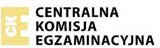 Opracowana na podstawie art. 9a ust. 2 ustawy z dnia 7 września 1991 r. o systemie oświaty(t. j. Dz.U.2021 r., poz.1915 ze zm.)przez Centralną Komisję Egzaminacyjną w Warszawie we współpracy z okręgowymi komisjami egzaminacyjnymi1 Rozporządzenie Ministra Edukacji Narodowej z dnia 16 maja 2019 r. w sprawie podstaw programowych kształcenia wzawodach szkolnictwa branżowego (Dz.U. z 2019 r., poz. 991 ze zm.)Spis treściPostępowanie w sytuacjach szczególnych……………………………………………………………….Postępowanie w przypadku stwierdzenia nieprawidłowości w funkcjonowaniu indywidualnego stanowiska egzaminacyjnego wspomaganego elektronicznie w części pisemnej egzaminu……………………………………………………………………………………………..116116Postępowanie w przypadku stwierdzenia naruszenia przesyłki i pakietów z arkuszami egzaminacyjnymi oraz innymi materiałami egzaminacyjnymi lub braku kompletu materiałów egzaminacyjnych niezbędnych do przeprowadzenia części praktycznej egzaminu…………………Postępowanie w przypadku stwierdzenia braków lub innych usterek w arkuszu egzaminacyjnymi materiałach egzaminacyjnych do części praktycznej………………………………………………Postępowanie	w	przypadku	potrzeby	opuszczenia	sali	egzaminacyjnnej	przezzdającego…………………..………………………………………………………………………....Postępowanie w przypadku zagrożenia lub nagłego zakłócenia przebiegu egzaminu…….………...Postępowanie przewodniczącego zespołu egzaminacyjnego po egzaminie. Kompletowanie i przechowywanie dokumentacji …………………………………………………………………………..9A. Postępowanie przy dopuszczaniu zdającego do egzaminu w terminie dodatkowym oraz zwalnianiu116116117117118zdającego z egzaminu	120Unieważnienia egzaminu zawodowego…………………………………………………………….…….Unieważnienia przez przewodniczącego zespołu egzaminacyjnego ………………………………Unieważnienia przez dyrektora okręgowej komisji egzaminacyjnej albo Dyrektora CKE nawniosek egzaminatora lub zastrzeżenia zdającego…………………………………………………..Unieważnienie przez dyrektora oke albo Dyrektora CKE w przypadku niemożności ustaleniawyników danej części egzaminu zawodowego……………………………………………………...Ustalanie i ogłaszanie wyników egzaminu oraz wydawanie certyfikatów i dyplomów zawodowych……Ustalanie wyników egzaminu zawodowego………………………………………………………..Warunki uzyskania certyfikatu zawodowego………………………………………………………Warunki uzyskania dyplomu zawodowego………………………………………………………...Ogłaszanie wyników egzaminu zawodowego……………………………………………………...Wydawanie certyfikatów i dyplomów……………………………………………………………...Miejsce odbioru informacji o wyniku, certyfikatu i dyplomu zawodowego ……………………...122122122124127127127128129129129Wglądy	130Odwołanie do Kolegium Arbitrażu Egzaminacyjnego przy dyrektorze Centralnej Komisji Egzaminacyjnej	132Ponowne przystąpienie do egzaminu zawodowego	135Informacja	dla	zdającego	egzamin	zawodowy	w	roku	szkolnym2022/2023	136Terminarz działań związanych z przygotowaniem i przeprowadzeniem egzaminu zawodowegow roku szkolnym 2022/2023	145Spis załączników	151Podstawy prawneInformacja została sporządzona w oparciu o:ustawę z dnia 14 grudnia 2016 r. Prawo oświatowe (tj. Dz.U. z 2021 r. poz. 1082 ze zm)ustawę z dnia 14 grudnia 2016 r. Przepisy wprowadzające ustawę Prawo oświatowe (Dz.U. z 2017 r. poz. 60 ze zm.)ustawę z dnia 7 września 1991 r. o systemie oświaty (tj. Dz.U. z 2021 r. poz.1915 ze zm.)ustawę z dnia 26 stycznia 1982 r. Karta Nauczyciela (tj. Dz.U. z 2021 r. poz. 1762 ze zm.)ustawę z dnia 20 kwietnia 2004 r. o promocji zatrudnienia i instytucjach rynku pracy (tj. Dz.U. z 2022 r. poz. 690 ze zm.)ustawę z dnia 10 maja 2018 r. o ochronie danych osobowych (Dz.U. z 2019 r. poz. 1781)rozporządzenie Parlamentu Europejskiego i Rady (UE) 2016/679 z 27 kwietnia 2016 r. w sprawie ochrony osób fizycznych w związku z przetwarzaniem danych osobowych i w sprawie swobodnego przepływu takich danych oraz uchylenia dyrektywy 95/46/WErozporządzenie Ministra Edukacji Narodowej z dnia 28 sierpnia 2019 roku w sprawie szczegółowych warunków i sposobu przeprowadzania egzaminu zawodowego i egzaminu potwierdzającego kwalifikacje w zawodzie (Dz.U. z 2019 r. poz 1707)rozporządzenie Ministra Edukacji Narodowej z dnia 15 lutego 2019 r. w sprawie ogólnych celów i zadań kształcenia w zawodach szkolnictwa branżowego oraz klasyfikacji zawodów szkolnictwa branżowego (Dz.U. z 2019 r. poz. 316 ze zm.)rozporządzenie Ministra Edukacji Narodowej z dnia 16 maja 2019 r. w sprawie podstaw programowych kształcenia w zawodach szkolnictwa branżowego oraz dodatkowych umiejętności zawodowych w zakresie wybranych zawodów szkolnictwa branżowego (Dz.U. z 2019 r. poz. 991 ze zm.)rozporządzenie Ministra Edukacji Narodowej z dnia 27 sierpnia 2019 r. w sprawie świadectw, dyplomów państwowych i innych druków (Dz.U. z 2019 r. poz. 1700 ze zm.)rozporządzenie Ministra Edukacji Narodowej z dnia 21 kwietnia 2009 r. w sprawie ramowego programu szkolenia kandydatów na egzaminatorów, sposobu prowadzenia ewidencji egzaminatorów oraz trybu wpisywania i skreślania egzaminatorów z ewidencji (tj. Dz.U. z 2015 r. poz. 1305 ze zm.)rozporządzenie Ministra Edukacji Narodowej z dnia 19 marca 2019 r. w sprawie kształceniaustawicznego w formach pozaszkolnych ( Dz.U. z 2019 r. poz. 652)rozporządzenie Ministra Edukacji Narodowej z dnia 30 sierpnia 2019 r. w sprawie egzaminóweksternistycznych (Dz.U. z 2019 r. poz. 1717)rozporządzenie Ministra Edukacji Narodowej z dnia 9 sierpnia 2017 r. w sprawie warunków organizowania kształcenia, wychowania i opieki dla dzieci i młodzieży niepełnosprawnych, niedostosowanych społecznie i zagrożonych niedostosowaniem społecznym (Dz.U. z 2020 r. poz.1309)rozporządzenie Ministra Edukacji Narodowej z dnia 24 lipca 2015 r. w sprawie warunków organizowania kształcenia, wychowania i opieki dla dzieci i młodzieży niepełnosprawnych, niedostosowanych społecznie i zagrożonych niedostosowaniem społecznym (Dz.U. z 2015 r. poz.1113)rozporządzenie Ministra Edukacji Narodowej i Sportu z dnia 31 grudnia 2002 r. w sprawie bezpieczeństwa i higieny w publicznych i niepublicznych szkołach i placówkach (tj. Dz.U. z 2020 r. poz. 1604)rozporządzenie Ministra Pracy i Polityki Socjalnej z dnia 26 września 1997 r. w sprawie ogólnych przepisów bezpieczeństwa i higieny pracy (Dz.U. z 2003 r. Nr 169, poz. 1650 ze zm.)rozporządzenie Ministra Pracy i Polityki Społecznej z dnia 11 kwietnia 2014 r. w sprawieprzygotowania zawodowego dorosłych (Dz. U. z 2014 r. poz. 497)rozporządzenie Ministra Edukacji Narodowej z dnia 22 lutego 2019 r. w sprawie praktycznej nauki zawodu (Dz.U. z 2019 r. poz. 391)rozporządzenie Rady Ministrów z 28 maja 1996 r. w sprawie przygotowania zawodowego młodocianych i ich wynagradzania (tj. Dz.U. z 2018 r. poz. 2010 ze zm.)rozporządzenie Ministra Edukacji Narodowej z dnia 30 sierpnia 2019 r. w sprawie warunków, jakie musi spełnić osoba ubiegająca się o uzyskanie dyplomu zawodowego albo dyplomu potwierdzającego kwalifikacje zawodowe (Dz.U. z 2019 r. poz. 1731 ze zm.)informatory o egzaminie zawodowym, opublikowane na stronie internetowej Centralnej Komisji Egzaminacyjnejkomunikat dyrektora Centralnej Komisji Egzaminacyjnej z 19 sierpnia 2022 r. w sprawie szczegółowej informacji o sposobach dostosowania warunków i form przeprowadzania egzaminu zawodowego w roku szkolnym 2022/2023 r., opublikowany na stronie internetowej Centralnej Komisji Egzaminacyjnej, zwany dalej „komunikatem o dostosowaniach”komunikat dyrektora Centralnej Komisji Egzaminacyjnej z 19 sierpnia 2022 r. w sprawie harmonogramu przeprowadzania egzaminu zawodowego w roku szkolnym 2022/2023 roku, opublikowany na  stronie internetowej Centralnej Komisji Egzaminacyjnej,  zwany  dalej„komunikatem o harmonogramie”komunikat dyrektora Centralnej Komisji Egzaminacyjnej z 19 sierpnia 2022 r. w sprawie listy kwalifikacji wyodrębnionych w zawodach określonych w klasyfikacji zawodów szkolnictwa branżowego, z których zadania egzaminacyjne w części praktycznej egzaminu zawodowego w roku szkolnym 2022/2023 dla podstaw programowych kształcenia w zawodach szkolnictwa branżowego z 16 maja 2019 r. są jawnewykaz olimpiad tematycznych (zawodowych) i turniejów, o którym mowa w aktualizacji z dnia 9 czerwca 2022 r. komunikatu Ministra Edukacji Narodowej w sprawie wykazu olimpiad tematycznych i turniejów związanych z wybranym przedmiotem lub dziedziną wiedzy, zwany dalej„olimpiady i turnieje”.rozporządzenie Ministra Edukacji i Nauki z dnia 21 marca 2022 r. w sprawie organizacji kształcenia,wychowania i opieki dzieci i młodzieży będących obywatelami Ukrainy (Dz.U. poz. 645 ze zm.).Opis egzaminu zawodowegoInformacje ogólne o egzaminie zawodowymEgzamin zawodowy jest przeprowadzany:z zakresu danej kwalifikacji wyodrębnionej w zawodzie lub w zawodach szkolnictwa branżowegona podstawie wymagań określonych w podstawie programowej kształcenia w zawodzie szkolnictwa branżowego.Egzamin zawodowy umożliwia uzyskanie:certyfikatu  kwalifikacji zawodowej  –  po zdaniu  egzaminu zawodowego w zakresie jednej kwalifikacji,dyplomu zawodowego – po zdaniu egzaminu zawodowego w zakresie wszystkich kwalifikacji wyodrębnionych w danym zawodzie oraz posiadania wykształcenia zasadniczego zawodowego, wykształcenia zasadniczego branżowego, wykształcenia średniego branżowego lub wykształcenia średniego - odpowiednio do wymaganego dla danego zawodu poziomu wykształceniaEgzamin zawodowy jest przeprowadzany jako egzamin eksternistyczny zawodowy dla osób, które:ukończyły gimnazjum albo ośmioletnią szkołę podstawowąorazco najmniej dwa lata kształciły się lub pracowały w zawodzie, w którym wyodrębniono daną kwalifikację zgodnie z klasyfikacją zawodów szkolnictwa branżowegoEgzaminu eksternistycznego zawodowego nie przeprowadza się w zawodach ujętych w „Wykazie zawodów, w których nie przeprowadza się egzaminów eksternistycznych” stanowiącym załącznik do rozporządzenia Ministra Edukacji Narodowej w sprawie egzaminów eksternistycznych.Uwaga: Do egzaminu eksternistycznego zawodowego będą mogły przystąpić osoby, które po raz pierwszy złożą wniosek o dopuszczenie do egzaminu eksternistycznego zawodowego po dniu 31 stycznia 2021 roku.Do egzaminu przeprowadzanego na zasadach egzaminu eksternistycznego zawodowego przystępują również absolwenci techników i szkół policealnych, absolwenci szkół branżowych I stopnia i szkół branżowych II stopnia oraz osoby, które ukończyły kwalifikacyjny kurs zawodowy, jeżeli przystępują do egzaminu zawodowego w formule 2019 lub jego części po raz trzeci lub kolejny.Zdających tych nie dotyczy wyżej przywołany wykaz zawodów.Egzamin zawodowy – Formuła 2019 jest przeprowadzany zgodnie z przepisami ustawy o systemie oświaty w brzmieniu obowiązującym od 1 września 2019 r. i w oparciu o podstawy programowe kształcenia w zawodach szkolnictwa branżowego z 2019 r..Do egzaminu zawodowego przystępują:uczniowie branżowych szkół I stopnia niebędący młodocianymi pracownikami,uczniowie branżowych szkół I stopnia będący młodocianymi pracownikami zatrudnionymi w celu przygotowania zawodowego u pracodawcy niebędącego rzemieślnikiem,uczniowie techników,słuchacze szkół policealnych,słuchacze branżowych szkół II stopnia,Uczniowie i słuchacze są informowani przez dyrektora szkoły o obowiązku przystąpienia do egzaminu zawodowego odpowiednio w danym roku szkolnym lub danym semestrze nie później niż w terminie 10 dni od dnia rozpoczęcia danego roku szkolnego lub danego semestru.Przystąpienie ucznia i słuchacza do egzaminu zawodowego we wskazanym przez dyrektora szkoły odpowiednio roku szkolnym lub semestrze jest jednym z warunków uzyskania promocji do następnej klasy, na następny semestr lub ukończenia szkoły.UWAGA!Dla ucznia branżowej szkoły I stopnia młodocianego pracownika zatrudnionego w celu przygotowania zawodowego u pracodawcy będącego rzemieślnikiem warunkiem ukończenia szkoły jest przystąpienie do egzaminu czeladniczego prowadzonego przez komisje izb rzemieślniczych. Rodzaj obowiązkowego egzaminu dla ucznia młodocianego pracownika ustala dyrektor szkoły na podstawie umowy przedkładanej przez ucznia przy przyjęciu do szkoły (lub załącznika do tej umowy).Do egzaminu zawodowego mogą przystąpić:uczniowie branżowych szkół I stopnia będący młodocianymi pracownikami zatrudnionymi w celu przygotowania zawodowego u pracodawcy będącego rzemieślnikiem, którzy rozpoczęli kształcenie od roku szkolnego 2019/2020 i w kolejnych latach oraz realizowali podstawę programową kształcenia w zawodzie szkolnictwa branżowego;absolwenci branżowych szkół I stopnia, branżowych szkół II stopnia, techników i szkół policealnych, którzy realizowali podstawę programową kształcenia w zawodzie szkolnictwa branżowego;osoby, które ukończyły kwalifikacyjny kurs zawodowy, prowadzony w oparciu o podstawę programową kształcenia w zawodzie szkolnictwa branżowego;osoby dorosłe, które ukończyły praktyczną naukę zawodu dorosłych lub przyuczenie do pracy dorosłych, o których mowa odpowiednio w art. 53c i art. 53d ustawy z dnia 20 kwietnia 2004 r. o promocji zatrudnienia i instytucjach rynku pracy (Dz. U. z 2018 r. poz. 1265, ze zm.), jeżeli program przyuczenia do pracy uwzględniał wymagania określone w podstawie programowej kształcenia w zawodzie szkolnictwa branżowego;osoby spełniające warunki dopuszczenia do egzaminu eksternistycznego zawodowego określone w przepisach wydanych na podstawie art. 10 ust. 5 ustawy o systemie oświaty, które złożyły wniosek o dopuszczenie do tego egzaminu po dniu 31 stycznia 2021 roku;orazabsolwenci  szkół  ponadgimnazjalnych  zawodowych:  zasadniczych  szkół  zawodowych i dotychczasowych czteroletnich techników oraz absolwenci szkół policealnych, którzy realizowali podstawę programową kształcenia w zawodach z 2012 roku – począwszy od roku szkolnego 2025/2026;absolwenci branżowych szkół I stopnia, którzy realizowali podstawę programową kształceniaw zawodach z 2017 roku – począwszy od roku szkolnego 2026/2027;absolwenci dotychczasowych czteroletnich techników, którzy realizowali podstawę programową kształcenia w zawodach z 2017 roku – począwszy od roku szkolnego 2027/2028;absolwenci szkół policealnych, którzy realizowali podstawę programową kształcenia w zawodachz 2017 roku – począwszy od roku szkolnego 2026/2027;osoby dorosłe, które ukończyły praktyczną naukę zawodu dorosłych lub przyuczenie do pracy dorosłych, jeżeli program przyuczenia do pracy uwzględniał wymagania określone w podstawie programowej kształcenia w zawodzie podstawie programowej kształcenia w zawodach z 2012 roku – począwszy od 1 listopada 2025 roku;osoby dorosłe, które ukończyły praktyczną naukę zawodu dorosłych lub przyuczenie do pracy dorosłych, jeżeli program przyuczenia do pracy uwzględniał wymagania określone w podstawie programowej kształcenia w zawodach z 2017 r. – od 1 listopada 2027 r.;osoby, które ukończyły kwalifikacyjny kurs zawodowy prowadzony w oparciu o podstawę programową z 2017 r. – od dnia 1 listopada 2027 r.;osoby, które ukończyły kwalifikacyjny kurs zawodowy prowadzony w oparciu o podstawę programową kształcenia w zawodach z 2012 r. – od dnia 1 listopada 2025 r.;osoby, które do dnia 31 stycznia 2019 r. złożyły wniosek o dopuszczenie do egzaminu eksternistycznego potwierdzającego kwalifikacje w zawodzie z zakresu co najmniej jednej z kwalifikacji wyodrębnionych w danym zawodzie zgodnie z podstawą programową kształcenia w zawodach z 2012 r. oraz przystępujący do eksternistycznego egzaminu potwierdzającego kwalifikacje  w  zawodzie  absolwenci  dotychczasowej  zasadniczej  szkoły  zawodowej,dotychczasowego czteroletniego technikum i absolwenci szkoły policealnej, w których kształcenie było realizowane zgodnie z podstawą programową z 2012 roku a także osoby, które ukończyły kwalifikacyjny kurs zawodowy przeprowadzany zgodnie z podstawą programową z 2012 roku, którzy przystępują do egzaminu potwierdzającego kwalifikacje w zawodzie lub jego części po raz trzeci lub kolejny – od dnia 1 listopada 2025 r.;osoby spełniające warunki określone w przepisach w sprawie egzaminów eksternistycznych, które w okresie po dniu 31 stycznia 2019 r. do dnia 31 stycznia 2021 r. po raz pierwszy złożą wniosek o dopuszczenie do egzaminu eksternistycznego potwierdzającego kwalifikacje w zawodzie z zakresu co najmniej jednej z kwalifikacji wyodrębnionych w danym zawodzie zgodnie z podstawą programową kształcenia w zawodach z 2017 r. – od dnia 1 września 2028 r.;osoby przystępujące do egzaminu na zasadach egzaminu eksternistycznego potwierdzającego kwalifikacje w zawodzie, które przystępują do egzaminu lub jego części po raz trzeci lub kolejny jako absolwenci branżowej szkoły I stopnia, dotychczasowego czteroletniego technikum i szkoły policealnej, w których kształcenie było realizowane zgodnie z podstawą programową z 2017 roku, a także osoby, które ukończyły kwalifikacyjny kurs zawodowy przeprowadzany zgodnie z podstawą programową z 2017 roku, którzy przystępują do egzaminu potwierdzającego kwalifikacje w zawodzie lub jego części po raz trzeci lub kolejny – od dnia 1 listopada 2027 r.Charakterystyka egzaminu zawodowegoEgzamin zawodowy składa się:z części pisemnej polegającej na rozwiązaniu testu pisemnego,z części praktycznej polegającej na wykonaniu zadania praktycznego.Część pisemna egzaminu trwa 60 minut i jest przeprowadzana z wykorzystaniem elektronicznego systemu przeprowadzania egzaminu. Elektroniczny system przeprowadzania egzaminu zawodowego udostępnia szkole, placówce lub centrum, pracodawcy lub podmiotowi prowadzącemu kwalifikacyjny kurs zawodowy dyrektor okręgowej komisji egzaminacyjnej.Część praktyczna egzaminu trwa 120, 150, 180, 210 lub 240 minut. Czas trwania egzaminu z danej kwalifikacji jest określony w Informatorze o egzaminie zawodowym dla zawodu, w którym wyodrębniono kwalifikację.Część praktyczna egzaminu jest przeprowadzana według modelu:w - gdy rezultatem końcowym jest wyrób lub usługa,wk - gdy rezultatem końcowym jest wyrób lub usługa, wykonane z wykorzystaniem komputera,d - gdy jedynym rezultatem końcowym jest dokumentacja,dk - gdy jedynym rezultatem końcowym jest dokumentacja wykonana z wykorzystaniem komputera. Uwaga: Szczegółowe dane dotyczące organizacji części pisemnej i części praktycznej egzaminu, w tym między innymi czas trwania oraz model, zgodnie z którym jest przeprowadzana część praktyczna egzaminu zawodowego z zakresu poszczególnych kwalifikacji, w których jest przeprowadzany w roku szkolnym 2022/2023 egzamin zawodowy, zawierają tabele rozdziału 2.7. niniejszej Informacji.Część pisemna i część praktyczna egzaminu są przeprowadzane w danej szkole, placówce, centrum kształcenia zawodowego, u danego pracodawcy lub w podmiocie prowadzącym kwalifikacyjny kurs zawodowy lub w miejscu wskazanym przez ten podmiot, posiadających upoważnienie dyrektora okręgowej komisji egzaminacyjnej właściwej ze względu na siedzibę danej szkoły, placówki, centrum, miejsce wskazane przez pracodawcę i miejsce prowadzenia kwalifikacyjnego kursu zawodowego wskazane przez ten podmiot.Za organizację i przebieg egzaminu zawodowego odpowiada:w danej szkole, placówce lub centrum kształcenia zawodowego (zwanym dalej centrum) – dyrektortej szkoły, placówki lub centrum,w danym podmiocie prowadzącym kwalifikacyjny kurs zawodowy – osoba kierująca tym podmiotem, lub osoba przez nią wskazana,u danego pracodawcy – ten pracodawca, lub osoba przez niego wskazana.Termin przeprowadzania egzaminu zawodowegoEgzamin zawodowy jest przeprowadzany w terminach ustalonych przez dyrektora okręgowej komisji egzaminacyjnej, na podstawie harmonogramu ogłoszonego przez Dyrektora Centralnej Komisji Egzaminacyjnej w komunikacie w sprawie harmonogramu przeprowadzania egzaminu zawodowego w terminie głównym i terminie dodatkowym.Dyrektor Centralnej Komisji Egzaminacyjnej nie później niż 20 sierpnia ogłasza w Biuletynie Informacji Publicznej na stronie Centralnej Komisji Egzaminacyjnej komunikat w sprawie harmonogramu przeprowadzania egzaminu zawodowego w danym roku szkolnym, określający: daty przeprowadzania części pisemnej egzaminu w terminie głównym i dodatkowym, daty rozpoczęcia i zakończenia części praktycznej egzaminu w terminie głównym i w dodatkowym oraz terminy ogłaszania wyników z egzaminu i przekazywania certyfikatów kwalifikacji zawodowej i dyplomów zawodowych.Dyrektor okręgowej komisji egzaminacyjnej nie później niż 5 miesięcy przed terminem głównym egzaminu zawodowego w danej sesji ogłasza na stronie internetowej komisji okręgowej termin egzaminu zawodowego obowiązujący na terenie danej komisji okręgowej.Dyrektor okręgowej komisji egzaminacyjnej ustala szczegółowy harmonogram przeprowadzania części praktycznej egzaminu zawodowego, uwzględniając harmonogram określony przez dyrektora Centralnej Komisji Egzaminacyjnej w komunikacie o harmonogramie egzaminu i przekazuje go przewodniczącym zespołów egzaminacyjnych nie później niż na 3 miesiące przed pierwszym dniem terminu głównego egzaminu zawodowego, określonym w komunikacie.Dyrektor szkoły, placówki, centrum, pracodawca i podmiot, w którym jest przeprowadzany egzamin zawodowy, opracowuje wewnętrzny harmonogram przeprowadzenia części praktycznej egzaminu w danej szkole, placówce, w danym centrum u danego pracodawcy lub w danym podmiocie prowadzącym kwalifikacyjny kurs zawodowy, uwzględniając harmonogram określony przez dyrektora okręgowej komisji egzaminacyjnej.Przewodniczący zespołu egzaminacyjnego nie później niż na 2 tygodnie przed pierwszym dniem terminu głównego egzaminu zawodowego wskazuje w elektronicznym systemie przeprowadzania egzaminu zawodowego dzień oraz godzinę przystąpienia danego zdającego do części pisemnej egzaminu zawodowego, uwzględniając termin główny przeprowadzania części pisemnej egzaminu zawodowego, określony w komunikacie dyrektora CKE o harmonogramie egzaminu, oraz niezwłocznie informuje tego zdającego o tym terminie.Dyrektor szkoły, do której uczęszcza uczeń lub słuchacz informuje ucznia lub słuchacza o terminie części praktycznej egzaminu zawodowego, a absolwenta – dyrektor szkoły, którą ukończył nie później niż na 1 miesiąc przed pierwszym dniem terminu głównego egzaminu zawodowego.Podmiot prowadzący kwalifikacyjny kurs zawodowy informuje uczestników tego kursu o miejscu i terminie egzaminu zawodowego nie później niż na 1 miesiąc przed pierwszym dniem terminu głównego egzaminu zawodowego.Egzamin zawodowy przeprowadzany w terminie dodatkowym – tryb postępowaniaZdający, dla którego przystąpienie do egzaminu zawodowego jest obowiązkowe, tj.: uczeń branżowej szkoły I stopnia niebędący młodocianym pracownikiem oraz uczeń będący młodocianym pracownikiem zatrudniony w celu przygotowania zawodowego u pracodawcy niebędącego rzemieślnikiem i uczeń technikum oraz słuchacz branżowej szkoły II stopnia i szkoły policealnej, a także uczeń branżowej szkoły I stopnia będący młodocianym pracownikiem zatrudniony w celu przygotowania zawodowego u pracodawcy będącego rzemieślnikiem, który z przyczyn losowych lub zdrowotnych w terminie głównym:nie przystąpił do części pisemnej lub części praktycznej egzaminu zawodowego alboprzerwał egzamin zawodowy z części pisemnej lub części praktycznejprzystępuje do części pisemnej lub części praktycznej tego egzaminu w terminie dodatkowym na udokumentowany wniosek ucznia lub słuchacza, a w przypadku niepełnoletniego ucznia lub słuchacza – jego rodziców (Załącznik 33).Wniosek składa się do dyrektora szkoły, do której uczeń lub słuchacz uczęszcza, nie później niż w dniu, w którym odbywa się część pisemna lub część praktyczna egzaminu zawodowego w terminie głównym. Dyrektor szkoły przekazuje wniosek wraz z załączonymi do niegodokumentami dyrektorowi okręgowej komisji egzaminacyjnej nie później niż następnego dniapo otrzymaniu wniosku.Dyrektor okręgowej komisji egzaminacyjnej rozpatruje wniosek w terminie 2 dni od dnia jegootrzymania. Rozstrzygnięcie dyrektora okręgowej komisji egzaminacyjnej jest ostateczne –Załącznik 34W szczególnych przypadkach losowych lub zdrowotnych, uniemożliwiających przystąpienie do części pisemnej lub części praktycznej egzaminu zawodowego w terminie dodatkowym, dyrektor okręgowej komisji egzaminacyjnej, na udokumentowany wniosek dyrektora szkoły, może zwolnić ucznia lub słuchacza z obowiązku przystąpienia do egzaminu zawodowego lub jego części. Dyrektor szkoły składa wniosek do dyrektora okręgowej komisji egzaminacyjnej w porozumieniu z uczniem lub słuchaczem, a w przypadku niepełnoletniego ucznia lub słuchacza – z jego rodzicami – Załącznik 35Szczegółowe informacje dotyczące trybu postępowania przy organizacji terminu dodatkowego są zawarte w rozdziale 9.A. InformacjiMiejsce, w którym zdający przystępuje do egzaminu zawodowegoDo części pisemnej egzaminu zawodowego:uczeń (słuchacz) przystępuje w szkole, do której uczęszcza,absolwent przystępuje w szkole, którą ukończył,osoba, która ukończyła kwalifikacyjny kurs zawodowy przystępuje w podmiocie prowadzącymkurs lub w miejscu wskazanym przez ten podmiot,w uzasadnionych przypadkach uczeń, słuchacz, absolwent lub osoba, która ukończyła kwalifikacyjny kurs zawodowy, mogą przystąpić do części pisemnej egzaminu zawodowego w innym miejscu, niż miejsce, o którym mowa w lit. a, b i c, wskazanym przez dyrektora okręgowej komisji egzaminacyjnej.osoba dorosła, która ukończyła praktyczną naukę zawodu dorosłych lub przyuczenie do pracy dorosłych oraz osoba dopuszczona do egzaminu eksternistycznego zawodowego przystępują w szkole, placówce, centrum, u pracodawcy lub podmiocie prowadzącym kwalifikacyjny kurs zawodowy, wskazanych przez dyrektora okręgowej komisji egzaminacyjnej.Do części praktycznej egzaminu zawodowego:Uczeń, słuchacz przystępuje w szkole, do której uczęszcza, albo w placówce albo centrum, w którym odbywa praktyczną naukę zawodu, lub u pracodawcy, u którego odbywa praktyczną naukę zawodu,absolwent przystępuje w szkole, którą ukończył, albo w placówce albo centrum, w którym odbywał praktyczną naukę zawodu, lub u pracodawcy, u którego odbywał praktyczna naukę zawodu,osoba, która ukończyła kwalifikacyjny kurs zawodowy, przystępuje w podmiocie prowadzącymten kurs lub w miejscu wskazanym przez ten podmiot,w uzasadnionych przypadkach uczeń, słuchacz, absolwent lub osoba, która ukończyła kwalifikacyjny kurs zawodowy, mogą przystąpić do części praktycznej egzaminu zawodowego w innym miejscu niż miejsce, o którym mowa w lit. a, b i c, wskazanym przez dyrektora okręgowej komisji egzaminacyjnej.osoba dorosła, która ukończyła praktyczną naukę zawodu dorosłych lub przyuczenie do pracy dorosłych oraz osoba dopuszczona do egzaminu eksternistycznego zawodowego przystępuje w szkole, placówce, centrum, u pracodawcy lub podmiocie prowadzącym kwalifikacyjny kurs zawodowy, wskazanych przez dyrektora okręgowej komisji egzaminacyjnejW szczególnych przypadkach wynikających ze stanu zdrowia lub niepełnosprawności zdającego, na wniosek zdającego oraz za zgodą dyrektora okręgowej komisji egzaminacyjnej, egzamin zawodowy dla tego zdającego może być przeprowadzony w miejscu innym niż szkoła, placówka, centrum, u pracodawcy lub w podmiocie prowadzącym kwalifikacyjny kurs zawodowy.Wniosek składa się do dyrektora okręgowej komisji egzaminacyjnej nie później niż na miesiąc przed pierwszym dniem terminu głównego egzaminu zawodowego, określonym w komunikaciedyrektora CKE w sprawie harmonogramu egzaminu. W uzasadnionych przypadkach wniosek może być złożony w terminie późniejszym.Informację o miejscu egzaminu zawodowego przekazuje:uczniowi, słuchaczowi, absolwentowi – odpowiednio dyrektor szkoły, do której uczeń lub słuchacz uczęszcza, a absolwentowi – dyrektor szkoły, którą absolwent ukończył;osobie, która uczęszcza na kwalifikacyjny kurs zawodowy lub ukończyła kwalifikacyjny kurszawodowy prowadzony przez dany podmiot – ten podmiot.Przypadki szczególne, w których zdający przystępuje w miejscu wskazanym przez dyrektora okręgowej komisji egzaminacyjne i tryb przekazywania zdającym informacji o miejscu egzaminu są opisane w rozdziale 3.7. Informacji.Informacja o zadaniach egzaminacyjnych, arkuszach i materiałach egzaminacyjnych dla zdających egzamin zawodowyCzęść pisemna egzaminu zawodowegoPodczas części pisemnej egzaminu zawodowego zdający otrzymuje kartę identyfikacyjną z danymi umożliwiającymi dostęp do elektronicznego systemu przeprowadzania egzaminu zawodowego na indywidualnym stanowisku egzaminacyjnym wspomaganym elektroniczne. Kartę identyfikacyjną stanowi kartka papieru formatu co najmniej A5, na której są zamieszczone (wydrukowane) dane zdającego oraz login i hasło. Karta identyfikacyjna może służyć do wykonywania pomocniczych obliczeń lub zapisywania rozwiązań zadań przez zdających.Po zalogowaniu się zdającego do elektronicznego systemu przeprowadzania egzaminu zawodowego zdającemu jest udostępniany test składający się z 40 zadań egzaminacyjnych zamkniętych, zawierających cztery odpowiedzi do wyboru, z których tylko jedna jest poprawna.Zadania egzaminacyjne są wybierane dla każdego zdającego indywidualnie, losowo z bazy zadań egzaminacyjnych prowadzonej przez Centralną Komisję Egzaminacyjną, według algorytmu ustalonego przez Centralną Komisję Egzaminacyjną.Zadania egzaminacyjne w bazie zadań egzaminacyjnych oraz algorytm, według którego są wybierane, nie są podawane do publicznej wiadomości.Część praktyczna egzaminu zawodowegoPodczas części praktycznej egzaminu zawodowego każdy zdający otrzymuje pakiet egzaminacyjny,w skład którego wchodzą:ARKUSZ EGZAMINACYJNY - broszura zawierającą instrukcję dla zdającego, zadanie egzaminacyjne z dokumentacją do jego wykonania,KARTA OCENYoraz materiały potrzebne do wykonania zadania egzaminacyjnego.Pakiety egzaminacyjne i materiały niezbędne do wykonania zadania egzaminacyjnego są dostarczone do miejsca przeprowadzania części praktycznej egzaminu.Przygotowanie, drukowanie, przechowywanie i transport arkuszy egzaminacyjnych i innych materiałów egzaminacyjnych odbywa się w warunkach zapewniających ich ochronę przed nieuprawnionym ujawnieniem.Podczas części praktycznej przeprowadzanej w kwalifikacjach, dla których zadania egzaminacyjne w części praktycznej egzaminu zawodowego są jawne, arkusze egzaminacyjne są drukowane przez odpowiednio dyrektora szkoły, placówki lub centrum, pracodawcę lub podmiot prowadzący kwalifikacyjny kurs zawodowy, w którym jest przeprowadzana część praktyczna egzaminu zawodowego.Zgodnie z komunikatem dyrektora Centralnej Komisji Egzaminacyjnej z dnia 19 sierpnia 2022 r. w sprawie listy kwalifikacji wyodrębnionych w zawodach określonych w klasyfikacji zawodów szkolnictwa branżowego, z których zadania egzaminacyjne w części praktycznej egzaminu zawodowego są jawne, w roku szkolnym 2022/2023 będą jawne zadania wykorzystywane w części praktycznej egzaminu przeprowadzanego w kwalifikacjach:AUD.06 Obsługa scenyAUD.07 Realizacja nagłośnieńAUD.08 Montaż dźwiękuAUD.09 Realizacja nagrań dźwiękowychDRM.03 Wytwarzanie prostych wyrobów z drewna i materiałów drewnopochodnychDRM.04 Wytwarzanie wyrobów z drewna i materiałów drewnopochodnychDRM.06 Produkcja mas włóknistych i wytworów papierniczychELE.01 Montaż i obsługa maszyn i urządzeń elektrycznychELE.02 Montaż, uruchamianie i konserwacja instalacji, maszyn i urządzeń elektrycznychELE.10 Montaż i uruchamianie urządzeń i systemów energetyki odnawialnejELM.01 Montaż, uruchamianie i obsługiwanie układów automatyki przemysłowejELM.03 Montaż, uruchamianie i konserwacja urządzeń i systemów mechatronicznychFRL.01 Wykonywanie usług fryzjerskichFRK.02 Wykonywanie fryzjerskich prac pomocniczychHAN.01 Prowadzenie sprzedażyHGT.01 Wykonywanie usług kelnerskichHGT.02 Przygotowanie i wydawanie dańHGT.04 Wykonywanie prac pomocniczych w obiektach świadczących usługi gastronomiczneHGT.05 Wykonywanie prac pomocniczych w obiektach świadczących usługi hotelarskieMED.03 Świadczenie usług pielęgnacyjno-opiekuńczych osobie chorej i niesamodzielnejSPC.01 Produkcja wyrobów cukierniczychSPC.03 Produkcja wyrobów piekarskichSPC.04 Produkcja przetworów mięsnych i tłuszczowychMOT.02 Obsługa, diagnozowanie oraz naprawa mechatronicznych systemów pojazdów samochodowychMOT.04 Diagnozowanie, obsługa i naprawa pojazdów motocyklowychMOT.05 Obsługa, diagnozowanie oraz naprawa pojazdów samochodowychROL.01 Jeździectwo i trening koniROL.07 Szkolenie i użytkowanie koniZadania egzaminacyjne, które będą mogły być wykorzystane w czasie części praktycznej egzaminu dla tych wyżej wymienionych kwalifikacji, zostaną udostępnione nie wcześniej niż na 3 miesiące przed pierwszym dniem terminu głównego egzaminu zawodowego na stronie internetowej CKE w zakładce EGZAMINY ZAWODOWE / ► EGZAMIN ZAWODOWY formuła 2019 / ► Jawne zadania egzaminacyjne (część praktyczna).Tryb wykorzystania przez dyrektora szkoły, placówki, centrum, pracodawcę lub podmiot prowadzący kwalifikacyjny kurs zawodowy zadań jawnych do przygotowania i przeprowadzenia części praktycznej egzaminu zawodowego został opisany w rozdziale 3.16., rozdziale 4.4. oraz w rozdziale5.5. Informacji.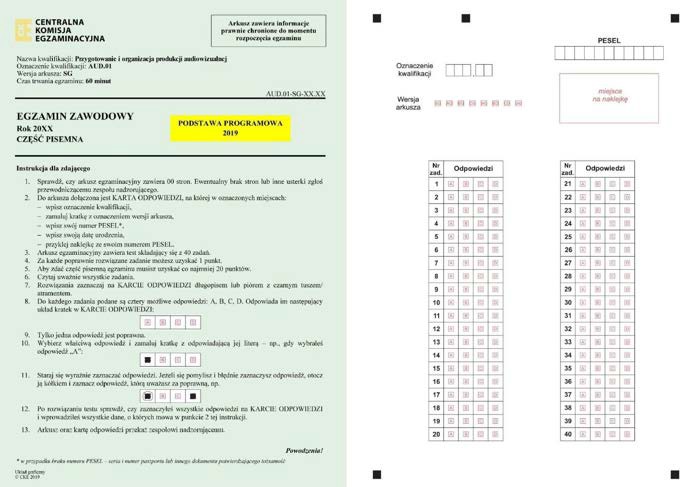 Pierwsza strona arkusza do części pisemnej egzaminu i karta odpowiedzi w przypadku zastosowania arkuszy dostosowanych wydrukowanych dlazdających egzamin zawodowy z zakresu kwalifikacji zgodnie z podstawą programową kształcenia w zawodzie szkolnictwa branżowego z 2019 r.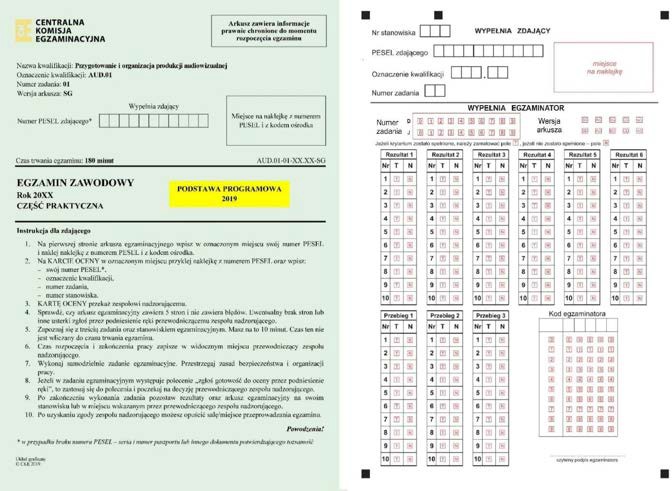 Pierwsza strona arkusza do części praktycznej egzaminu i karta oceny dla zdających egzamin zawodowy z zakresu kwalifikacji zgodnie z podstawą programową kształcenia w zawodzie szkolnictwa branżowego z 2019 r.Oznaczenia arkuszy egzaminacyjnych - przykłady Część pisemnaPrzykładowe oznaczenie arkuszy dostosowanych do części pisemnej w sesji 1. 2023 Zima AUD.01-AG-23.01 (arkusz dostosowany na termin główny – czcionka Arial 16 pkt.) AUD.01-AD-23.01 (arkusz dostosowany na termin dodatkowy – czcionka Arial 16 pkt.)) MED.10-BG-23.01 (arkusz dostosowany w języku Braille)MED.12-CG-23.01 (arkusz dostosowany nagrany na płycie CD – plik dźwiękowy i arkuszzapisany w formacie PDF)MED.13-WG-23.01 (arkusz dostosowany nagrany na płycie CD – arkusz zapisany w formacie MS Word i PDF)Przykładowe oznaczenie arkuszy do części praktycznej dla sesji 1. 2023 Zima AUD.01-01-23.01-SG (arkusz standardowy na termin główny,zadanie 1) AUD.01-01-23.01-SD (arkusz standardowy na termin dodatkowy, zadanie 1) MED.10-02-23.01-BG (arkusz dostosowany w języku Braille, zadanie 2)MED.12-03-23.01-CG (arkusz dostosowany nagrany na płycie CD – plik dźwiękowy i arkusz zapisany wformacie PDF, zadanie 3)INF.10-04-23.01-WG (arkusz dostosowany nagrany na płycie CD – arkusz zapisany w formacie MS Word i PDF, zadanie 4 – termin główny)INF.10-04-23.01-WD (arkusz dostosowany nagrany na płycie CD – arkusz zapisany w formacie MS Word i PDF, zadanie 4 – termin dodatkowy)Terminy przeprowadzania egzaminu zawodowego w roku szkolnym 2022/2023Egzamin zawodowy jest przeprowadzany w terminach zgodnie z Komunikatem dyrektora Centralnej Komisji Egzaminacyjnej w sprawie harmonogramu przeprowadzania egzaminu zawodowego oraz egzaminu eksternistycznego zawodowego w roku szkolnym 2022/2023 - kształcenie zgodnie z podstawami programowymi kształcenia w zawodach szkolnictwa branżowego z 16 maja 2019 r. – opublikowanym na stronie (https://cke.gov.pl/egzaminyzawodowe/egzamin zawodowy Formula 2019) oraz zgodnie z komunikatem dyrektora danej okręgowej komisji egzaminacyjnej opublikowanym na stronie internetowej tej komisji na 5 miesięcy przez terminem głównym egzaminu zawodowego w danej sesji.Godziny rozpoczęcia części pisemnej i praktycznej egzaminu zawodowego, model i czas trwania części praktycznej egzaminuGodziny	rozpoczęcia	części	pisemnej	egzaminu	przeprowadzanej	z	wykorzystaniemelektronicznego systemu przeprowadzania egzaminuCzęść pisemna egzaminu zawodowego rozpoczyna się w dniu i o godzinie wskazanej przez przewodniczącego zespołu egzaminacyjnego w elektronicznym systemie przeprowadzania egzaminu zawodowego, z uwzględnieniem ustalonego w komunikacie dyrektora Centralnej Komisji Egzaminacyjnej terminu głównego przeprowadzania części pisemnej egzaminu.Przewodniczący Zespołu Egzaminacyjnego planuje dla wszystkich zdających przeprowadzenie części pisemnej w szkole, placówce, centrum w podmiocie, u pracodawcy, a następnie wskazuje w elektronicznym systemie przeprowadzania egzaminu dla każdego zdającego dzień (wybrany spośród wskazanych przez dyrektora Centralnej Komisji Egzaminacyjnej w komunikacie o harmonogramie egzaminu) i godzinę rozpoczęcia egzaminu.Warunki funkcjonowania elektronicznego systemu przeprowadzania egzaminu, które należy uwzględnić przy planowaniu przeprowadzenia części pisemnej egzaminu w danej szkole:Przewodniczący Zespołu Egzaminacyjnego planuje dowolnie godziny rozpoczęcia egzaminu w wyznaczonych dniach w zależności od liczby zdających, liczby sal egzaminacyjnych i liczby indywidualnych stanowisk egzaminacyjnych w danej szkole/ placówce/ centrum.Rozpoczęcie części pisemnej egzaminu dla każdej kwalifikacji w każdym dniu jej przeprowadzania może być zaplanowane w każdej sali egzaminacyjnej w godzinach od 8:00 do 19:30 przez wybranie godziny rozpoczęcia zmiany egzaminu spośród możliwych:Na przeprowadzenie jednej zmiany części pisemnej egzaminu będą przeznaczone w systemie elektronicznym przeprowadzania egzaminu 2 godziny.Każda kolejna zmiana egzaminu w tej samej sali egzaminacyjnej nie może być zaplanowanaprzed upływem 2 godzin od godziny rozpoczęcia w tej samej sali zmiany poprzedzającej.Przy planowaniu czasu trwania każdej zmiany należy uwzględnić przypadki zdającychz wydłużonym czasem egzaminu.Kolejna zmiana egzaminu może rozpocząć się najwcześniej po 30 minutach od zakończenia zmiany poprzedzającej.Możliwa do zaplanowania, maksymalna liczba zmian części pisemnej egzaminu w tej samej sali egzaminacyjnej w ciągu jednego dnia wynosi 6.	Godziny rozpoczęcia części pisemnej egzaminu przeprowadzanej z wykorzystaniem wydrukowanych arkuszy egzaminacyjnych i kart odpowiedzi w przypadku zastosowania w sytuacjach szczególnych wydrukowanych arkuszyBRANŻA AUDIOWIZUALNABRANŻA BUDOWLANABRANŻA CERAMICZNO-SZKLARSKABRANŻA CHEMICZNABRANŻA DRZEWNO-MEBLARSKABRANŻA EKONOMICZNO-ADMINISTRACYJNABRANŻA ELEKTROENERGETYCZNABRANŻA ELEKTRONICZNO-MECHTRONICZNABRANŻA FRYZJERSKO-KOSMETYCZNABRANŻA GÓRNICZO-WIERTNICZABRANŻA HANDLOWABRANŻA HOTELARSKO-GASTRONOMICZNO-TURYSTYCZNABRANŻA LEŚNABRANŻA MECHANICZNABRANŻA MECHANIKI PRECYZYJNEJBRANŻA MOTORYZACYJNABRANŻA OCHRONY BEZPIECZEŃSTWA I MIENIABRANŻA OGRODNICZABRANŻA POLIGRAFICZNABRANŻA PRZEMYSŁU MODYBRANŻA ROLNO-HODOWLANABRANŻA RYBACKABRANŻA SPEDYCYJNO-LOGISTYCZNABRANŻA SPOŻYWCZABRANŻA TELEINFORMATYCZNABRANŻA TRANSPORTU DROGOWEGOBRANŻA TRANSPORTU KOLEJOWEGOBRANŻA TRANSPORTU LOTNICZEGOBRANŻA TRANSPORTU WODNEGOGodziny rozpoczęcia części praktycznej egzaminu.Uwaga: egzamin w kwalifikacjach o modelu d, dla których jest wyznaczona ta sama godzina rozpoczęcia egzaminu, może być zorganizowany w jednej sali w przypadku kwalifikacji o jednakowym czasie trwania egzaminu.BRANŻA AUDIOWIZUALNABRANŻA BUDOWLANABRANŻA CERAMICZNO-SZKLARSKABRANŻA CHEMICZNABRANŻA DRZEWNO-MEBLARSKABRANŻA EKONOMICZNO-ADMINISTRACYJNABRANŻA ELEKTROENERGETYCZNABRANŻA ELEKTRONICZNO-MECHTRONICZNABRANŻA FRYZJERSKO-KOSMETYCZNABRANŻA GÓRNICZO-WIERTNICZABRANŻA HOTELARSKO-GASTRONOMICZNO-TURYSTYCZNABRANŻA LEŚNABRANŻA MECHANIKI PRECYZYJNEJBRANŻA METALURGICZNABRANŻA MOTORYZACYJNABRANŻA OCHRONY BEZPIECZEŃSTWA I MIENIABRANŻA OGRODNICZABRANŻA OPIEKI ZDROWOTNEJBRANŻA POLIGRAFICZNABRANŻA POMOCY SPOŁECZNEJBRANŻA PRZEMYSŁU MODYBRANŻA ROLNO-HODOWLANABRANŻA RYBACKABRANŻA SPEDYCYJNO-LOGISTYCZNABRANŻA SPOŻYWCZABRANŻA TELEINFORMATYCZNABRANŻA TRANSPORTU DROGOWEGOBRANŻA TRANSPORTU KOLEJOWEGOBRANŻA TRANSPORTU LOTNICZEGOBRANŻA TRANSPORTU WODNEGODZIAŁANIA ZWIĄZANE Z PRZYGOTOWANIEM EGZAMINU ZAWODOWEGO W SZKOLE,PLACÓWCE, CENTRUM, U PRACODAWCY, PODMIOCIE PROWADZĄCYM KKZZgłoszenie	do	okręgowej	komisji	egzaminacyjnej	szkoły,	placówki	oraz	miejscaprzeprowadzania egzaminu zawodowegoDyrektor szkoły, placówki lub centrum, w którym po raz pierwszy ma być przeprowadzony egzamin zawodowy, do 31 sierpnia roku szkolnego poprzedzającego rok szkolny, w którym ma być przeprowadzony egzamin, jest zobowiązany:zgłosić szkołę (branżowa szkoła I stopnia, technikum, branżowa szkoła II stopnia, szkoła policealna), placówkę lub centrum do dyrektora okręgowej komisji egzaminacyjnej właściwej ze względu na siedzibę szkoły, placówki lub centrum w sposób ustalony przez komisję okręgową, w zgłoszeniu podaje również numer szkoły w Rejestrze Szkół i Placówek Oświatowych,złożyć wniosek o upoważnienie szkoły, placówki lub centrum do przeprowadzenia częścipisemnej (Załącznik 2).złożyć wniosek o udzielenie upoważnienia szkole, placówce lub centrum do przeprowadzenia części praktycznej egzaminu zawodowego w zakresie kwalifikacji, w których ten egzamin będzie przeprowadzany (Załącznik 1),Podmiot prowadzący kwalifikacyjny kurs zawodowy jest zobowiązany poinformować okręgową komisję egzaminacyjną właściwą ze względu na miejsce prowadzenia tego kursu w terminie 14 dni od daty rozpoczęcia kształcenia na kwalifikacyjnym kursie zawodowym, w sposób wskazany przez tę komisję, o rozpoczęciu kształcenia na kwalifikacyjnym kursie zawodowym, podając:symbol podmiotu, z uwzględnieniem danych identyfikacyjnych podmiotu zgodnie z wymaganiami komisji okręgowej, w tym w szczególności: nazwę podmiotu, imię i nazwisko kierownika podmiotu, telefony kontaktowe, dane do komunikacji elektronicznej oraz kategorię podmiotu, zgodnie art. 117 ustawy Prawo oświatowe:publiczna lub niepubliczna szkoła prowadząca kształcenie zawodowe, w tym: branżowa szkoła I stopnia, technikum, branżowa szkoła II stopnia, szkoła policealna – w zakresiezawodów, w których kształcą, oraz w zakresie innych zawodów przypisanych do branż, do których należą zawody, w których kształci szkołapubliczna placówka kształcenia ustawicznego (centrum kształcenia ustawicznego) lub niepubliczna placówka kształcenia ustawicznego,centrum kształcenia zawodowego,instytucje rynku pracy, o których mowa w art. 6 ust. 1 pkt 1 i 2 ustawy z dnia 20 kwietnia 2004r. o promocji zatrudnienia i instytucjach rynku pracy, tj. publiczne służby zatrudnienia i Ochotnicze Hufce Pracy prowadzące działalność edukacyjno-szkoleniową,instytucje rynku pracy, o których mowa w art. 6 ust. 1 pkt. 3-6 tej ustawy, tj. instytucje szkoleniowe, instytucje dialogu społecznego, instytucje partnerstwa lokalnego, prowadzące działalność edukacyjno-szkoleniową i posiadające akredytację kuratora oświaty, o której mowa w art. 118 ustawy Prawo oświatowe,podmiot prowadzący działalność oświatową. o której mowa w art. 170 ust. 2 ustawy Prawo oświatowe, posiadający akredytację kuratora oświaty, o której mowa w art. 118 ustawy Prawo oświatowe.nazwę i symbol cyfrowy zawodu, zgodnie z klasyfikacją zawodów szkolnictwa branżowego, oraz nazwę i symbol kwalifikacji, zgodnie z podstawą programową kształcenia w zawodzie szkolnictwa branżowego, w zakresie której jest prowadzone kształcenie, termin rozpoczęcia i zakończenia kwalifikacyjnego kursu zawodowego, liczbę słuchaczy kwalifikacyjnego kursu zawodowegoPodmiot prowadzący kwalifikacyjny kurs zawodowy, u którego będzie po raz pierwszy przeprowadzony egzamin zawodowy, do 31 sierpnia roku szkolnego poprzedzający rok szkolny, w którym ma być przeprowadzony egzamin, jest zobowiązany:zgłosić miejsce przeprowadzenia egzaminu zawodowego do dyrektora okręgowej komisji egzaminacyjnej właściwej ze względu na miejsce prowadzenia tego kursu, w sposób ustalony przez komisję okręgową,złożyć  wniosek  o  udzielenie  upoważnienia  podmiotowi  prowadzącemu  KKZ do przeprowadzenia części praktycznej egzaminu zawodowego w zakresie kwalifikacji, w których ten egzamin będzie przeprowadzany (Załącznik 1),złożyć wniosek o upoważnienie podmiotu prowadzącego KKZ do przeprowadzenia częścipisemnej z wykorzystaniem elektronicznego systemu przeprowadzania egzaminu (Załącznik 2).Pracodawca, u którego ma być po raz pierwszy przeprowadzony egzamin zawodowy, do dnia 31 sierpnia roku szkolnego poprzedzającego rok szkolny, w którym jest przeprowadzany egzamin zawodowy, jest zobowiązany:zgłosić miejsce przeprowadzenia egzaminu zawodowego do dyrektora okręgowej komisji egzaminacyjnej właściwej ze względu na miejsce egzaminu, w sposób ustalony przez komisję okręgową,złożyć wniosek o udzielenie upoważnienia do przeprowadzenia części praktycznej egzaminu zawodowego w zakresie kwalifikacji, w których ten egzamin będzie przeprowadzany (Załącznik 1),złożyć wniosek o udzielenie upoważnienia pracodawcy do przeprowadzenia części pisemnej zwykorzystaniem elektronicznego systemu przeprowadzania egzaminu (Załącznik 2).Starosta jest zobowiązany przekazać do okręgowej komisji egzaminacyjnej w terminie 14 dni od dnia rozpoczęcia przygotowania zawodowego dorosłych prowadzonego w formie praktycznej nauki zawodu dorosłych kończącego się egzaminem zawodowym, lub przygotowania zawodowego dorosłych prowadzonego w formie przyuczenia do pracy dorosłych kończącego się egzaminem zawodowym, jeżeli program przyuczenia do pracy uwzględnia wymagania określone w podstawie programowej kształcenia w zawodzie szkolnictwa branżowego, informację, w której są podane:liczba uczestników,nazwa i symbol cyfrowy zawodu oraz nazwy kwalifikacji wyodrębnionych w zawodzie,w zakresie których jest prowadzone przygotowanie zawodowe dorosłych,planowany termin zakończenia przygotowania zawodowego.Warunki uzyskania upoważnienia do przeprowadzania części pisemnej egzaminu zawodowegoCzęść pisemna egzaminu zawodowego jest przeprowadzana w szkole, placówce lub centrum, u pracodawcy lub w podmiocie prowadzącym kwalifikacyjny kurs zawodowy posiadających upoważnienie wydane przez dyrektora okręgowej komisji egzaminacyjnejUpoważnienie potwierdza, że szkoła, placówka, centrum, pracodawca lub podmiot prowadzący kwalifikacyjny kurs zawodowy posiada warunki zapewniające prawidłowy przebieg egzaminu zawodowego, a w szczególności:posiada  odpowiednie  wyposażenie  indywidualnych  stanowisk  egzaminacyjnychwspomaganych elektronicznie,zapewnia warunki do samodzielnego wykonywania zadań egzaminacyjnych przez zdających.Upoważnienia udziela się na okres nie dłuższy niż 3 lata.Upoważnienie może zostać przedłużone na kolejne okresy nie dłuższe niż 3 lata.Upoważnienia udziela się na wniosek szkoły, placówki, centrum, pracodawcy lub podmiotu prowadzącego kwalifikacyjny kurs zawodowy.Wniosek o udzielenie upoważnienia do przeprowadzania części pisemnej egzaminu zawodowego składa się elektronicznie w SIOEPKZ nie później niż do dnia 31 sierpnia roku szkolnego poprzedzającego rok szkolny, w którym ma być przeprowadzona część pisemna egzaminu zawodowego.Wniosek zawiera:nazwę i adres szkoły, placówki, centrum, pracodawcy lub podmiotu prowadzącego kwalifikacyjny kurs zawodowy i adres poczty elektronicznej oraz – jeżeli posiada – numer telefonu lub faksu, a w przypadku szkoły, placówki lub centrum – także imię i nazwisko dyrektora szkoły, placówki lub centrum;liczbę:sal  egzaminacyjnych,  w  których  ma  być  przeprowadzana  część  pisemna  egzaminuzawodowego;indywidualnych stanowisk egzaminacyjnych wspomaganych elektronicznie w każdej saliegzaminacyjnej;stanowisk przygotowanych dla osoby lub osób odpowiedzialnych za obsługę elektronicznego systemu przeprowadzania egzaminu zawodowego, tym za przygotowanie indywidualnych stanowisk egzaminacyjnych wspomaganych elektronicznie i prawidłowe funkcjonowanie tych stanowisk w czasie trwania części pisemnej egzaminu zawodowego, wyposażonych zgodnie z wymogami określonymi w Załączniku 2 Informacji na dzień składania tego wniosku;oświadczenie o zapewnieniu osoby lub osób odpowiedzialnych za przygotowanie indywidualnych stanowisk egzaminacyjnych wspomaganych elektronicznie oraz za obsługę elektronicznego systemu przeprowadzania egzaminu zawodowego;oświadczenie, że osoba lub osoby odpowiedzialne za obsługę elektronicznego systemuprzeprowadzania egzaminu zawodowego:odbędą szkolenie w zakresie obsługi elektronicznego systemu przeprowadzania egzaminu zawodowego organizowane przez okręgową komisję egzaminacyjną,przeprowadzą próbne uruchomienie elektronicznego systemu przeprowadzania egzaminu zawodowego przed uzyskaniem upoważnienia oraz ponownie po uzyskaniu takiego upoważnienia, w terminie określonym przez okręgową komisję egzaminacyjną;oświadczenie o zapewnieniu warunków do samodzielnego wykonywania zadań egzaminacyjnych przez każdego zdającego.Wniosek o przedłużenie upoważnienia do przeprowadzania części pisemnej egzaminu zawodowego na kolejny okres składa się nie później niż na 6 miesięcy przed upływem okresu, na jaki udzielono upoważnienia, lub okresu, na jaki przedłużono upoważnienie.Warunki uzyskania upoważnienia do przeprowadzania części praktycznej egzaminu zawodowegoCzęść praktyczną egzaminu zawodowego przeprowadza się w szkole, placówce, centrum, u pracodawcy lub w podmiocie prowadzącym kwalifikacyjny kurs zawodowy posiadających upoważnienie wydane przez dyrektora okręgowej komisji egzaminacyjnej.Upoważnienie potwierdza, że szkoła, placówka, centrum, pracodawca lub podmiot prowadzący kwalifikacyjny kurs zawodowy, posiada warunki zapewniające prawidłowy przebieg części praktycznej egzaminu zawodowego, a w szczególności:zapewnia warunki do realizacji kształcenia w danym zawodzie, określone w podstawie programowej kształcenia w zawodzie szkolnictwa branżowego,zapewnia warunki do samodzielnego wykonywania przez zdających zadań egzaminacyjnych zawartych w arkuszu egzaminacyjnym, z uwzględnieniem bezpieczeństwa i higieny pracy, oraz warunki socjalne,zapewnia zdającym przystąpienie do egzaminu zawodowego w warunkach dostosowanych do ich potrzeb i możliwości,c. zapewnia zdającym pierwszą pomoc medyczną.Upoważnienia udziela się na okres nie dłuższy niż 3 lata.Upoważnienia udziela się na wniosek szkoły, placówki, pracodawcy, centrum lub podmiotu prowadzącego kwalifikacyjny kurs zawodowy.Upoważnienie może zostać przedłużone na kolejne okresy nie dłuższe niż 3 lata.Wniosek o udzielenie upoważnienia do przeprowadzania części praktycznej egzaminu zawodowego składa się elektronicznie w SIOEPKZ nie później niż do dnia 31 sierpnia roku szkolnego poprzedzającego rok szkolny, w którym ma być przeprowadzona część praktyczna egzaminu zawodowego.Wniosek zawiera:nazwę i adres szkoły, placówki, centrum, pracodawcy lub podmiotu prowadzącego kwalifikacyjny kurs zawodowy i adres poczty elektronicznej oraz – jeżeli posiada – numer telefonu lub faksu, a w przypadku szkoły, placówki lub centrum – także imię i nazwisko dyrektora szkoły, placówki lub centrum;symbol i nazwę kwalifikacji wyodrębnionej w danym zawodzie lub zawodach szkolnictwa branżowego, w zakresie której ma być przeprowadzana część praktyczna egzaminu zawodowego;liczbę:miejsc przeprowadzania części praktycznej egzaminu zawodowego;stanowisk egzaminacyjnych w każdym miejscu przeprowadzania części praktycznej egzaminuzawodowego;informację o posiadaniu wymaganych warunków, wymienionych w pkt. 2Wniosek o przedłużenie upoważnienia do przeprowadzania części praktycznej egzaminu zawodowego na kolejny okres składa się nie później niż na 6 miesięcy przed upływem okresu, na jaki udzielono upoważnienia, lub okresu, na jaki przedłużono upoważnienie.Składanie deklaracji przystąpienia do egzaminu zawodowego przez zdającychZdający, który zamierza przystąpić do egzaminu zawodowego, składa pisemną deklarację przystąpienia do tego egzaminu zawodowego.Deklaracja zawiera:dane osobowe: imię (imiona) i nazwisko zdającego, numer PESEL, a w przypadku braku numeru PESEL – serię i numer paszportu lub innego dokumentu potwierdzającego tożsamość, datę urodzenia oraz dane kontaktowe: adres korespondencyjny oraz – jeżeli posiada – adres poczty elektronicznej lub numer telefonu;nazwę i symbol cyfrowy zawodu oraz symbol i nazwę kwalifikacji, wyodrębnionej w danym zawodzie lub zawodach szkolnictwa branżowego, w zakresie której zdający zamierza przystąpić do egzaminu zawodowego;informację o terminie głównym, w którym zdający zamierza przystąpić do egzaminu zawodowego;w przypadku ucznia, posiadającego orzeczenie o potrzebie kształcenia specjalnego wydane ze względu na niepełnosprawność, który kształci się w zawodzie, dla którego przewidziano zawód o charakterze pomocniczym, informację o przystąpieniu do egzaminu zawodowego na podstawie wymagań określonych w podstawie programowej kształcenia w zawodzie szkolnictwa branżowego dla:zawodu, w którym się kształci, albozawodu o charakterze pomocniczym przewidzianego dla zawodu, w którym się kształci;informację, po raz który zdający przystępuje do egzaminu zawodowego z zakresu danej kwalifikacji wyodrębnionej w zawodzie lub zawodach szkolnictwa branżowego;informację, do której części egzaminu zawodowego zdający zamierza przystąpić ponownie – wprzypadku ponownego przystępowania do tego egzaminu;w przypadku osoby, która ukończyła kwalifikacyjny kurs zawodowy, osoby dorosłej, która ukończyła praktyczną naukę zawodu dorosłych lub przyuczenie do pracy dorosłych oraz osoby przystępującej do egzaminu eksternistycznego potwierdzającego kwalifikacje w zawodzie, deklaracja zawiera także informację o zdaniu egzaminu potwierdzającego kwalifikacje w zawodzie z zakresu innej kwalifikacji wyodrębnionej w tym samym zawodzie, w którym zdający zamierza przystąpić do egzaminu potwierdzającego kwalifikacje w zawodzie.Uczeń, słuchacz, przystępujący do egzaminu zawodowego składa deklarację dyrektorowi szkoły,do której uczęszcza (Załącznik 3a).Zdający – obywatel Ukrainy (którego pobyt na terytorium Rzeczypospolitej Polskiej jest uznawany za legalny na podstawie art. 2 ust. 1 ustawy z dnia 12 marca 2022 r. o pomocy obywatelom Ukrainy w związku z konfliktem zbrojnym na terytorium tego państwa), będący uczniem/słuchaczem, zamierzający przystąpić do egzaminu zawodowego, składa deklarację przystąpienia do egzaminu zawodowego dyrektorowi szkoły, do której uczęszcza (Załącznik 3a).Uczeń posiadający orzeczenie do kształcenia specjalnego, kształcący się w zawodzie, dla którego został ustalony w klasyfikacji szkolnictwa branżowego zawód pomocniczy, składa deklarację dyrektorowi szkoły, do której uczęszcza (Załącznik 3e).Absolwent składa deklarację dyrektorowi szkoły, którą ukończył (Załącznik 3a).Absolwent branżowej szkoły I stopnia, będący uczniem branżowej szkoły II stopnia, który nie zdał egzaminu zawodowego w zawodzie nauczanym w branżowej szkole I stopnia, składa deklarację dyrektorowi branżowej szkoły I stopnia, którą ukończył (Załącznik 3a).W przypadku likwidacji lub przekształcenia szkoły absolwent składa deklarację dyrektorowi okręgowej komisji egzaminacyjnej właściwej ze względu na miejsce zamieszkania tego absolwenta (Załącznik 3b). Do deklaracji absolwent dołącza świadectwo ukończenia szkoły.Osoba, która ukończyła kwalifikacyjny kurs zawodowy, składa deklarację podmiotowi prowadzącemu kwalifikacyjny kurs zawodowy wraz z zaświadczeniem o ukończeniu tego kursu bezpośrednio po jego ukończeniu (Załącznik 3c). Podmiotowi prowadzącemu kwalifikacyjny kurs zawodowy deklarację przystąpienia do egzaminu (Załącznik 3c) składa również osoba, która ukończyła kwalifikacyjny kurs zawodowy i nie złożyła deklaracji podmiotowi prowadzącemu kwalifikacyjny kurs zawodowy bezpośrednio po jego ukończeniu oraz osoba, która przystępuje ponownie do egzaminu zawodowego.Osoba uczestnicząca w kwalifikacyjnym kursie zawodowym, który kończy się nie później niż na sześćtygodni  przed  pierwszym  dniem  terminu  głównego  egzaminu  zawodowego,  określonymw komunikacie dyrektora CKE o harmonogramie egzaminu zawodowego, składa deklarację podmiotowi prowadzącemu kwalifikacyjny kurs zawodowy (Załącznik 3c). Zaświadczenie o ukończeniu kwalifikacyjnego kursu zawodowego osoba ta przedkłada podmiotowi prowadzącemu ten kurs niezwłocznie po jego ukończeniu.Zapisy w punktach 9 i 10 nie dotyczą uczestników kwalifikacyjnych kursów zawodowych – słuchaczy branżowych szkół II stopnia.Słuchacz branżowej szkoły II stopnia składa deklarację dyrektorowi branżowej szkoły II stopnia, do której uczęszcza, a absolwent branżowej szkoły II stopnia składa deklarację dyrektorowi branżowej szkoły II stopnia, którą ukończył.W przypadku likwidacji podmiotu prowadzącego kwalifikacyjny kurs zawodowy osoba, która ukończyła kwalifikacyjny kurs zawodowy i nie złożyła deklaracji podmiotowi prowadzącemu kwalifikacyjny kurs zawodowy bezpośrednio po jego ukończeniu, oraz osoba, która ponownie przystępuje do egzaminu zawodowego, składają deklarację dyrektorowi okręgowej komisji egzaminacyjnej właściwej ze względu na miejsce realizacji kwalifikacyjnego kursu zawodowego, wraz z zaświadczeniem o ukończeniu kwalifikacyjnego kursu zawodowego (Załącznik 3b).Osoba dorosła, która jest uczestnikiem praktycznej nauki zawodu dorosłych lub przyuczenia do pracy dorosłych, o której mowa odpowiednio w art. 53c i art. 53d ustawy z dnia 20 kwietnia 2004 r. o promocji zatrudnienia i instytucjach rynku pracy, składa deklarację dyrektorowi okręgowej komisji egzaminacyjnej właściwej ze względu na miejsce zamieszkania tej osoby (Załącznik 3d).Osoba przystępująca do egzaminu eksternistycznego zawodowego składa deklarację dyrektorowi okręgowej komisji egzaminacyjnej właściwej ze względu na miejsce zamieszkania tej osoby (Załącznik 3d).Osoba przystępująca do egzaminu eksternistycznego zawodowego:która  posiada  świadectwo  lub  inny  dokument  wydane  za  granicą  potwierdzające w Rzeczypospolitej Polskiej wykształcenie średnie, o których mowa w art. 93 ust. 1 ustawy o systemie oświaty,która posiada świadectwo lub inny dokument wydane za granicą i uznane w Rzeczypospolitej Polskiej za dokument potwierdzający wykształcenie zasadnicze zawodowe, wykształcenie zasadnicze branżowe, wykształcenie średnie branżowe lub wykształcenie średnie, zgodnie z art. 93 ust. 2 i 3 ustawy o systemie oświaty,której wykształcenie zasadnicze zawodowe, wykształcenie zasadnicze branżowe, wykształcenie średnie branżowe lub wykształcenie średnie zostało potwierdzone zgodnie z art. 93a ustawy o systemie oświaty,która posiada świadectwo szkolne uzyskane za granicą uznane za równorzędne świadectwu ukończenia odpowiedniej szkoły ponadgimnazjalnej lub szkoły ponadpodstawowej w drodze nostryfikacji, zgodnie z art. 93 ust. 2 ustawy o systemie oświaty, w brzmieniu obowiązującym przed dniem 31 marca 2015 r.składa deklarację dyrektorowi okręgowej komisji egzaminacyjnej właściwej ze względu na miejsce zamieszkania tej osoby, a jeżeli posiada ona miejsce zamieszkania za granicą – dyrektorowi okręgowej komisji egzaminacyjnej właściwej ze względu na ostatnie miejsce jej zamieszkania na terytorium Rzeczypospolitej Polskiej (Załącznik 3d) wraz z wnioskiem o dopuszczenie do egzaminu eksternistycznego zawodowego (Załącznik 13), w terminie określonym dla złożenia tego wniosku.Młodociany zatrudniony u pracodawcy niebędącego rzemieślnikiem dokształcający się branżowej szkole I stopnia (uczeń tej szkoły) składa deklarację dyrektorowi szkoły, do której uczęszcza (Załącznik 3a)Młodociany zatrudniony u pracodawcy będącego rzemieślnikiem zdaje egzamin kwalifikacyjny na tytuł czeladnika zgodnie z przepisami w sprawie egzaminu czeladniczego, egzaminu mistrzowskiego oraz egzaminu sprawdzającego, przeprowadzanych przez komisje egzaminacyjne izb rzemieślniczych.Młodociany zatrudniony u pracodawcy będącego rzemieślnikiem może przystąpić do egzaminu zawodowego po złożeniu deklaracji dyrektorowi szkoły, do której uczęszcza (Załącznik 3a).Termin składania deklaracji przystąpienia do egzaminu zawodowego przez zdającychUczeń, słuchacz, absolwent, osoba, która jest uczestnikiem kwalifikacyjnego kursu zawodowego lub ukończyła kwalifikacyjny kurs zawodowy, składają deklarację nie później niż:do dnia 15 września – jeżeli przystępują do egzaminu zawodowego, którego termin główny został określony w komunikacie dyrektora CKE w sprawie harmonogramu egzaminu zawodowego między dniem 2 listopada a dniem 28 lutego danego roku szkolnego;do dnia 7 lutego – jeżeli przystępują do egzaminu zawodowego, którego termin główny został określony w komunikacie dyrektora CKE w sprawie harmonogramu egzaminu zawodowego między dniem 1 kwietnia a dniem 31 sierpnia danego roku szkolnego.Uczeń będący obywatelem Ukrainy (którego pobyt na terytorium Rzeczypospolitej Polskiej jest uznawany za legalny na podstawie art. 2 ust. 1 ustawy z dnia 12 marca 2022 r. o pomocy obywatelom Ukrainy w związku z konfliktem zbrojnym na terytorium tego państwa), który rozpoczął naukę w branżowej szkole I stopnia lub technikum po dniu 15 września 2022 r., i zamierza przystąpić do egzaminu zawodowego w roku szkolnym 2022/2023, składa deklarację przystąpienia do egzaminu zawodowego w terminie do dnia 15 marca 2023 r.Osoba, która jest uczestnikiem praktycznej nauki zawodu dorosłych lub przyuczenia do pracy dorosłych, składa deklarację dyrektorowi okręgowej komisji egzaminacyjnej właściwej ze względu na miejsce zamieszkania tej osoby, wraz z wnioskiem o dopuszczenie do egzaminu zawodowego (Załącznik 13a), na 2 miesiące przed zakończeniem programu przygotowania zawodowego. Zaświadczenie o ukończeniu przygotowania zawodowego osoba ta przekazuje okręgowej komisji egzaminacyjnej po ukończeniu przygotowanie zawodowego dorosłychOsoba przystępująca do egzaminu eksternistycznego zawodowego składa deklarację wraz z wnioskiem o dopuszczenie do egzaminu eksternistycznego zawodowego (Załącznik 13), w terminie określonym dla złożenia tego wniosku:do dnia 7 lutego – jeżeli zamierza przystąpić do egzaminu w tym samym roku, w którym składawniosek,do dnia 15 września – jeżeli zamierza przystąpić do tego egzaminu w roku następnymW przypadku ponownego przystępowania do egzaminu zawodowego przez zdającego, który nie zdał tego egzaminu, deklarację składa się po otrzymaniu informacji o wynikach z poszczególnych części egzaminu zawodowego z zachowaniem terminu, o którym mowa w pkt. 1.Jeżeli zdający otrzymał informację o wynikach z poszczególnych części egzaminu po upływie tego terminu, składa deklarację w terminie 7 dni od dnia ogłoszenia wyników egzaminu zawodowego, ogłoszonym w komunikacie dyrektora CKE w sprawie harmonogramu egzaminu zawodowego.Przekazywanie do okręgowej komisji egzaminacyjnej informacji o zdających, którzy złożyli deklaracje przystąpienia do egzaminu zawodowegoDyrektor szkoły, na podstawie złożonych deklaracji, sporządza wykaz uczniów, słuchaczy i absolwentów zamierzających przystąpić do egzaminu zawodowego i przekazuje go w postaci elektronicznej w terminie 7 dni od dnia upływu terminu składania deklaracji, dyrektorowi okręgowej komisji egzaminacyjnej.Wykaz zawiera:informacje zawarte w deklaracjach,informację o kategorii szkoły (publiczna/ niepubliczna), typie szkoły, do której uczęszcza uczeń lub którą ukończył absolwentinformację o posiadaniu przez danego ucznia lub absolwenta dokumentu stanowiącego podstawę dostosowania warunków lub formy przeprowadzania egzaminu zawodowego.Dyrektor szkoły, na podstawie deklaracji złożonych do 15 marca 2023 r. przez uczniów będących obywatelami Ukrainy (których pobyt na terytorium Rzeczypospolitej Polskiej jest uznawany za legalny na podstawie art. 2 ust. 1 ustawy z dnia 12 marca 2022 r. o pomocy obywatelom Ukrainy w związku z konfliktem zbrojnym na terytorium tego państwa), którzy rozpoczęli naukę w branżowej szkole I stopnia lub technikum po dniu 15 września 2022 r., sporządza wykaz tych uczniów,zamierzających przystąpić do egzaminu zawodowego. Wykaz przekazuje dyrektorowi okręgowejkomisji egzaminacyjnej w postaci elektronicznej w terminie do dnia 22 marca 2023 r.W przypadku ucznia – młodocianego pracownika dyrektor szkoły przekazuje, w sposób wskazany przez komisję okręgową, dane pracodawcy, z którym młodociany zawarł umowę o przygotowanie zawodowe w formie nauki zawodu, w tym informację, czy pracodawca jest rzemieślnikiem.Podmiot prowadzący kwalifikacyjny kurs zawodowy, na podstawie złożonych deklaracji, sporządza wykaz osób, które ukończyły kwalifikacyjny kurs zawodowy, zamierzających przystąpić do egzaminu zawodowego i przekazuje go w postaci elektronicznej w terminie 7 dni od dnia upływu terminu składania deklaracji, dyrektorowi okręgowej komisji egzaminacyjnej właściwej ze względu na miejsce prowadzenia tego kursu.Wykaz zawiera:informacje zawarte w deklaracjach,numer i datę wydania zaświadczenia o ukończeniu kwalifikacyjnego kursu zawodowegoinformację o posiadaniu przez daną osobę, która ukończyła ten kurs, dokumentu stanowiącego podstawę dostosowania warunków lub formy przeprowadzania egzaminu zawodowego.Podmiot prowadzący kwalifikacyjny kurs zawodowy, który kończy się nie później niż na sześć tygodni przed pierwszym dniem terminu głównego egzaminu zawodowego, na podstawie złożonych deklaracji, sporządza wykaz uczestników kwalifikacyjnego kursu zawodowego zamierzających przystąpić do egzaminu zawodowego i przekazuje go za pośrednictwem systemu elektronicznego w terminie 7 dni od dnia upływu terminu składania deklaracji, dyrektorowi okręgowej komisji egzaminacyjnej właściwej ze względu na miejsce prowadzenia tego kursu.Wykaz zawiera:informacje zawarte w deklaracjachoraz informację o posiadaniu przez danego uczestnika kwalifikacyjnego kursu zawodowego dokumentu stanowiącego podstawę dostosowania warunków lub formy przeprowadzania egzaminu zawodowegoInformację o numerze i dacie wydania zaświadczenia o ukończeniu kwalifikacyjnego kursu zawodowego podmiot prowadzący ten kurs przekazuje w postaci elektronicznej dyrektorowi okręgowej komisji egzaminacyjnej niezwłocznie po wydaniu tego zaświadczenia.Przypadki, w których zdający przystępuje do egzaminu zawodowego w miejscu wskazanym przez dyrektora okręgowej komisji egzaminacyjnejDyrektor okręgowej komisji egzaminacyjnej na podstawie złożonych w komisji okręgowej deklaracji, sporządza wykaz tych osób zawierający informacje zawarte w deklaracjach, wskazuje miejsce przystąpienia tych osób do części pisemnej i części praktycznej egzaminu oraz informuje o tym:nie później niż na 1 miesiąc przed pierwszym dniem terminu głównego egzaminu zawodowego, określonego w komunikacie dyrektora CKE w sprawie harmonogramu egzaminu osoby, które złożyły deklarację w okręgowej komisji egzaminacyjnejnie później niż na 2 miesiące przed pierwszym dniem terminu głównego egzaminu zawodowego, określonego w komunikacie dyrektora CKE w sprawie harmonogramu egzaminu dyrektora szkoły lub placówki, centrum, pracodawcę lub podmiot prowadzący kwalifikacyjny kurs zawodowy, w których przystąpią te osoby do egzaminuDyrektor szkoły, w której zlikwidowano kształcenie w danym zawodzie, może wystąpić do dyrektora okręgowej komisji egzaminacyjnej z wnioskiem o wskazanie miejsca przeprowadzenia części praktycznej egzaminu zawodowego, w której rezultatem końcowym wykonania zadania lub zadań egzaminacyjnych jest wyrób lub usługa dla absolwenta.Obowiązuje następujący tryb postępowania:wniosek, o którym mowa, dyrektor szkoły składa w ciągu 7 dni od dnia otrzymania deklaracjizłożonej przez absolwenta,dyrektor okręgowej komisji egzaminacyjnej rozpatruje wniosek w terminie 30 dni od dnia otrzymania tego wniosku i informuje dyrektora szkoły o miejscu przeprowadzenia dla absolwenta części praktycznej egzaminu zawodowego, w której rezultatem końcowym wykonania zadania lub zadań egzaminacyjnych jest wyrób lub usługa,dyrektor szkoły, w której zlikwidowano kształcenie w danym zawodzie informuje absolwenta o miejscu przeprowadzania części praktycznej egzaminu zawodowego, w której rezultatem końcowym wykonania zadania lub zadań egzaminacyjnych jest wyrób lub usługa, wskazanym przez dyrektora okręgowej komisji egzaminacyjnej nie później niż na miesiąc przed pierwszym dniem terminu głównego egzaminu zawodowego, określonym w komunikacie dyrektora CKE o harmonogramie egzaminu zawodowego.W przypadku, gdy część praktyczna egzaminu dla uczniów, słuchaczy lub absolwentów szkoły, którzy złożyli deklaracje, będzie przeprowadzana w placówce albo w centrum, w którym odbywali praktyczną naukę zawodu lub u pracodawcy, u którego odbywali praktyczną naukę zawodu, dyrektor szkoły informuje:ucznia, słuchacza lub absolwenta o miejscu przystąpienia do części praktycznej egzaminu zawodowego nie później niż na 1 miesiąc przed pierwszym dniem terminu głównego egzaminu zawodowego, określonego w komunikacie dyrektora CKE w sprawie harmonogramu egzaminu;dyrektora placówki lub centrum lub pracodawcę o przystąpieniu ucznia lub absolwenta do części praktycznej egzaminu zawodowego w danej placówce, danym centrum lub u danego pracodawcy nie później niż na 2 miesiące przed pierwszym dniem terminu głównego egzaminu zawodowego, określonego w komunikacie dyrektora CKE w sprawie harmonogramu egzaminu,dyrektora okręgowej komisji egzaminacyjnej o miejscu przystąpienia ucznia, słuchacza lub absolwenta do części praktycznej egzaminu zawodowego w terminie przekazania wykazu, o którym mowa w pkt 3.6.1., nie później niż na 2 miesiące przed pierwszym dniem terminu głównego egzaminu zawodowego, określonego w komunikacie dyrektora CKE w sprawie harmonogramu egzaminu (Załącznik 15).W uzasadnionych przypadkach, gdy część pisemna egzaminu i/lub część praktyczna dla uczniów, słuchaczy lub absolwentów szkoły lub dla osób, które ukończyły kwalifikacyjny kurs zawodowy, którzy złożyli deklaracje, nie może być przeprowadzona odpowiednio w szkole, w placówce lub w centrum, w którym uczniowie/słuchacze/ absolwenci odbywali praktyczną naukę zawodu lub u pracodawcy, u którego uczniowie/słuchacze/absolwenci odbywali praktyczną naukę zawodu lub w miejscu prowadzenia kwalifikacyjnego kursu zawodowego przez podmiot i będzie przeprowadzana w innym miejscu, dyrektor szkoły lub podmiot prowadzący kwalifikacyjny kurs zawodowy informuje:dyrektora okręgowej komisji egzaminacyjnej o miejscu egzaminu w terminie przekazania wykazu zdających, którzy złożyli deklarację, nie później niż na 2 miesiące przed pierwszym dniem terminu głównego egzaminu zawodowego, określonego w komunikacie dyrektora CKE w sprawie harmonogramu egzaminu wraz z podaniem uzasadnienia i wnioskiem o uznanie przypadku za uzasadniony i powierzenie zorganizowanie egzaminu dla zdających, którzy złożyli deklaracje, przewodniczącemu zespołu egzaminacyjnemu we wskazanej w informacji innej szkole lub placówce lub centrum lub podmiocie lub pracodawcy (Załącznik 16),ucznia, słuchacza lub absolwenta lub osobę, która ukończyła kwalifikacyjny kurs zawodowy o miejscu przystąpienia do części praktycznej egzaminu zawodowego nie później niż na 1 miesiąc przed pierwszym dniem terminu głównego egzaminu zawodowego, określonego w komunikacie dyrektora CKE w sprawie harmonogramu egzaminu.Wraz z informacją o miejscu egzaminu dyrektor szkoły lub podmiot prowadzący jest zobowiązany przekazać kierowanemu na egzamin do innego miejsca uczniowi, słuchaczowi lub absolwentowi albo osobie, która ukończyła kwalifikacyjny kurs zawodowy wszystkie niezbędne informacje o tym miejscu egzaminu, w tym w szczególności o wykorzystywanych na egzaminie aktualnych wersjach oprogramowania i specjalistycznym sprzęcie, a także o materiałach pomocniczych i pomocach, które zdający przynosi na egzamin i ewentualnie o wymaganym ubraniu ochronnym lub roboczym.Jednocześnie dyrektor szkoły, placówki lub podmiot prowadzący kwalifikacyjny kurs zawodowy jest zobowiązany do umożliwienia skierowanym zdającym zapoznania się z wyposażeniem stanowisk egzaminacyjnych w miejscu, w którym przystąpią do egzaminu.Absolwenci oraz osoby, które ukończyły kwalifikacyjny kurs zawodowy w latach wcześniejszych, są zobowiązani do indywidualnego zapoznania się z obowiązującym w danej sesji wyposażeniem stanowisk egzaminacyjnych (informacje dostępne na stronie internetowej Centralnej Komisji Egzaminacyjnej i stronach internetowych komisji okręgowych).W uzasadnionych przypadkach, o których mowa w ppkt. 2-4, dyrektor okręgowej komisji egzaminacyjnej powierza przewodniczącemu zespołu egzaminacyjnego w danej szkole, placówce, centrum, u danego pracodawcy lub w danym podmiocie prowadzącym kwalifikacyjny kurs zawodowy zorganizowanie części pisemnej i/lub części praktycznej egzaminu zawodowego także dla uczniów, słuchaczy lub absolwentów innej szkoły lub szkół albo dla osób, które ukończyły kwalifikacyjny kurs zawodowy w innym podmiocie prowadzącym kwalifikacyjny kurs zawodowy, informując o tym dyrektorów właściwych szkół lub placówek lub centrum, pracodawców lub podmioty prowadzące kwalifikacyjne kursy zawodowe nie później niż na 2 miesiące przed pierwszym dniem terminu głównego egzaminu zawodowego, określonego w komunikacie dyrektora CKE w sprawie harmonogramu egzaminu.Dyrektor szkoły, placówki lub centrum, który podpisał odpowiednio Załącznik 15 lub Załącznik 16, zobowiązuje się także do przekazania dyrektorowi szkoły macierzystej informacji o uczniach lub słuchaczach nieobecnych na części pisemnej i/lub części praktycznej egzaminu niezwłocznie po jego zakończeniu.Przypadki zwolnienia zdających z przystąpienia do egzaminu zawodowegoZwolnienie laureata i finalisty turnieju lub olimpiady tematycznej związanych z wybraną dziedziną wiedzy, wymienionych w wykazie ogłaszanym przez Ministra Edukacji Narodowej na 2 lata przed terminem egzaminu z części pisemnej egzaminu zawodowego:Zwolnienie, następuje na podstawie zaświadczenia stwierdzającego uzyskanie tytułu odpowiednio laureata lub finalisty. Zaświadczenie przedkłada się przewodniczącemu zespołu egzaminacyjnego.Zwolnienie, jest równoznaczne z uzyskaniem z części pisemnej egzaminu zawodowegonajwyższego wyniku (100%)Zwolnienie przez dyrektora okręgowej komisji egzaminacyjnej z obowiązku przystąpienia do egzaminu zawodowego lub jego części, ucznia lub słuchacza, który ze szczególnych przyczyn losowych lub zdrowotnych* nie przystąpił do części pisemnej lub części praktycznej egzaminu w terminie dodatkowym:zwolnienie ucznia lub słuchacza z obowiązku przystąpienia do egzaminu zawodowego lub jego części może nastąpić na udokumentowany wniosek dyrektora szkoły,dyrektor szkoły składa do dyrektora okręgowej komisji egzaminacyjnej wniosek (Załącznik 35) w porozumieniu z uczniem lub słuchaczem, a w przypadku niepełnoletniego ucznia lub słuchacza z jego rodzicami*Szczególne przyczyny zdrowotne to sytuacje, kiedy stan zdrowia ucznia lub słuchacza uniemożliwi im przystąpienie do egzaminu zawodowego lub jego części w terminie dodatkowym przeprowadzania egzaminu zawodowego; stan zdrowia musi być potwierdzony zaświadczeniem lekarskim.Szczególnymi przyczynami losowymi są nagłe, nieprzewidziane zdarzenia lub wypadki uniemożliwiające uczniowi lub słuchaczowi uczestniczenie w egzaminie zawodowym lub jego części, przeprowadzanych w terminie dodatkowym.Szczegółowe informacje dotyczące trybu postępowania przy składaniu wniosku do dyrektora oke ozwolnienie z przystąpienia do egzaminu są zawarte w rozdziale 9A.2 Informacji.Opłaty za egzamin zawodowyEgzamin jest odpłatny dla:ucznia – młodocianego pracownika, przy czym opłatę wnosi pracodawca, u którego uczeń realizował praktyczną naukę zawodu,osoby dorosłej, która ukończyła praktyczną naukę zawodu dorosłych lub przyuczenie do pracy dorosłych,osoby zdającej egzamin eksternistyczny zawodowy,osoby, która jako absolwent szkoły przystępuje do egzaminu po raz trzeci i kolejny,osoby, która ukończyła kwalifikacyjny kurs zawodowy i przystępuje do egzaminu po raz trzecii kolejnyOpłata wynosi 5,5% minimalnej stawki wynagrodzenia zasadniczego nauczyciela dyplomowanego posiadającego tytuł zawodowy magistra z przygotowaniem pedagogicznym, określonego na podstawie art. 30 ust. 5 pkt 1 ustawy z dnia 26 stycznia 1982 r. – Karta Nauczyciela.Jeśli osoby zobowiązane do opłaty przystępują ponownie tylko do jednej z części egzaminu, opłatawynosi:w przypadku części pisemnej - 1/3 opłaty,w przypadku części praktycznej - 2/3 opłatyDyrektor okręgowej komisji egzaminacyjnej ustala i publikuje na swojej stronie internetowejwysokość opłatyOpłatę za egzamin ucznia – młodocianego pracownika wnosi pracodawca.Dyrektor okręgowej komisji egzaminacyjnej może zwolnić z całości lub części opłaty za egzamin zawodowy osobę o niskich dochodach, na jej wniosek. Osoby, ubiegające się o zwolnienie z całości lub części opłaty za egzamin zawodowy dołączają do wniosku o dopuszczenie do egzaminu dokumenty potwierdzające wysokość dochodówOpłatę za egzamin zawodowy wnosi się na rachunek bankowy wskazany przez dyrektora okręgowej komisji egzaminacyjnej. Dowód wniesienia opłaty składa się dyrektorowi okręgowej komisji egzaminacyjnej nie później niż na 30 dni przed terminem głównym egzaminu zawodowego.Niewniesienie opłaty nie później niż na 30 dni przed terminem egzaminu skutkuje brakiemmożliwości przystąpienia do tego egzaminu.Dostosowanie warunków i formy przeprowadzenia egzaminu do potrzeb edukacyjnych i możliwości psychofizycznych zdającychMożliwe sposoby dostosowania warunków i form przeprowadzania egzaminu zawodowego do potrzeb edukacyjnych i możliwości psychofizycznych zdających są określone w komunikacie dyrektora Centralnej Komisji Egzaminacyjnej [Tabela 1], ogłaszanym na stronie internetowej Centralnej Komisji Egzaminacyjnej (www.cke.gov.pl) w terminie do 20 sierpnia roku szkolnego poprzedzającego rok szkolny, w którym jest przeprowadzany egzamin zawodowy.Dostosowanie warunków przeprowadzania egzaminu zawodowego polega na zminimalizowaniu ograniczeń wynikających z niepełnosprawności, niedostosowania społecznego lub zagrożenia niedostosowaniem społecznym zdającego, między innymi poprzez:zorganizowanie miejsca pracy podczas egzaminu odpowiedniego do jego niepełnosprawności,potrzeb edukacyjnych lub potrzeb psychofizycznych,zastosowanie  sprzętu  specjalistycznego  i  środków  dydaktycznych  wspomagających w czytaniu lub pisaniu, np. komputera na egzaminie w części praktycznej z kwalifikacji, w której komputer nie jest przewidziany jako narzędzie pracy, maszyny do pisania pismem Braille´a, oświetlenia dostosowanego do dysfunkcji,zapewnienie  pomocy  osoby  wspomagającej  przy  odczytywaniu  zadania  oraz/lub  przyzapisywaniu odpowiedzi,przedłużenie  czasu  na  przeprowadzanie  danego  egzaminu  zgodnie  ze  wskazaniemw komunikacie o dostosowaniach,zapewnienie obecności i pomocy w czasie egzaminu specjalisty z zakresu danego rodzaju niepełnosprawności,  niedostosowania  społecznego  lub  zagrożenia  niedostosowaniemspołecznym, jeżeli jest to niezbędne do uzyskania właściwego kontaktu ze zdającym i pomocy w obsłudze specjalistycznego sprzętu i środków dydaktycznychDostosowanie  formy  egzaminu  zawodowego  polega  na  opracowaniu  odrębnych  arkuszyegzaminacyjnych dla zdających niewidomych albo słabowidzącychDostosowanie warunków lub formy przeprowadzania egzaminu zawodowego dla ucznia, absolwenta lub słuchacza, jest ustalane na podstawie dokumentów określonych w art.44zzzf. ust.1- 6 i art. 44zzzh. ust.1, tzn.:orzeczenia o potrzebie kształcenia specjalnego wydanego ze względu na niepełnosprawność albo ze względu na niedostosowanie społeczne lub zagrożenie niedostosowaniem społecznym,orzeczenia o potrzebie indywidualnego nauczania (w przypadku absolwenta, dotyczy tylko osoby,który posiadała orzeczenie w roku szkolnym, w którym przystępuje do egzaminu zawodowego),zaświadczenia o stanie zdrowia wydanego przez lekarza ze względu na chorobę lub niesprawność czasową,opinii  poradni  psychologiczno-pedagogicznej,  w  tym  poradni  specjalistycznej,o specyficznych trudnościach w uczeniu się,pozytywnej opinii rady pedagogicznej w przypadku ucznia, słuchacza albo absolwenta, który w roku szkolnym, w którym przystępuje do egzaminu zawodowego był objęty pomocą psychologiczno-pedagogiczną w szkole ze względu na trudności adaptacyjne związane z wcześniejszym kształceniem za granicą, zaburzenia komunikacji językowej lub sytuację kryzysową lub traumatyczną.opinii o specyficznych trudnościach w uczeniu się, o której mowa w art. 44zzzf ust. 5 ustawy o systemie oświaty, wydanej przez psychologa zatrudnionego odpowiednio w zakładzie poprawczym, zakładzie karnym lub areszcie śledczym – w przypadku ucznia lub absolwenta szkoły w zakładzie poprawczym, zakładzie karnym lub areszcie śledczym.Dostosowanie warunków lub formy przeprowadzania egzaminu zawodowego dla osoby, która:ukończyła kwalifikacyjny kurs zawodowy,ukończyła  praktyczną  naukę  zawodu  dorosłych  lub  przyuczenie  do  pracy  dorosłych i została zgłoszona przez starostę do okręgowej komisji egzaminacyjnejspełnia warunki dopuszczenia do eksternistycznego egzaminu zawodowegoposiada świadectwo szkolne lub inny dokument wydany za granicą uznane za równorzędne z uzyskaniem w Rzeczypospolitej Polskiej wykształcenia średniego lub wykształcenia zasadniczego zawodowego albo równorzędnego świadectwu ukończenia odpowiedniej szkoły ponadgimnazjalnej lub ponadpodstawowejmoże mieć dostosowane warunki lub formę przeprowadzenia egzaminu na podstawie zaświadczenia lekarskiego o stanie zdrowia lub zaświadczenia lekarskiego potwierdzającego występowanie danej dysfunkcji.Opinia rady pedagogicznej, o której mowa w pkt. 4. tiret 5 jest wydawana na wniosek:nauczyciela lub specjalisty wykonującego w szkole zadania z zakresu pomocy psychologiczno- pedagogicznej, prowadzących zajęcia z uczniem (słuchaczem) w szkole, i po uzyskaniu zgody ucznia lub słuchacza, a w przypadku niepełnoletniego ucznia lub słuchacza – jego rodziców,rodziców ucznia niepełnoletniego albo pełnoletniego ucznia (słuchacza).Dokumenty stanowiące podstawę dostosowania warunków i formy egzaminu są dołączane do:deklaracji przystąpienia do egzaminu – w przypadku ucznia, słuchacza, absolwenta, osoby, która ukończyła kwalifikacyjny kurs zawodowy (lub uczęszcza na kurs, który zakończy się nie później niż na sześć tygodni przed terminem egzaminu zawodowego),wniosku o dopuszczenie do egzaminu zawodowego – w przypadku osoby dorosłej, która ukończyła praktyczną naukę zawodu dorosłych lub przyuczenie do pracy dorosłych i została zgłoszona przez starostę do okręgowej komisji egzaminacyjnej,wniosku o dopuszczenie do egzaminu eksternistycznego zawodowego.W przypadkach losowych, zaświadczenie lekarskie o stanie zdrowia lub zaświadczenie lekarskie potwierdzające występowanie danej dysfunkcji, będące podstawą dostosowania warunków i formy przeprowadzania egzaminu zawodowego, mogą być przedłożone w terminie późniejszym, niezwłocznie po ich otrzymaniu: przewodniczącemu zespołu egzaminacyjnego – w przypadku ucznia, absolwenta i osoby, która ukończyła kwalifikacyjny kurs zawodowy lub dyrektorowi okręgowej komisji egzaminacyjnej – w przypadku osoby dorosłej, która ukończyła praktyczną naukę zawodudorosłych lub przyuczenie do pracy dorosłych, osoby przystępującej do egzaminu eksternistycznego zawodowego oraz absolwenta zlikwidowanej lub przekształconej szkoły i osoby, która ukończyła kwalifikacyjny kurs zawodowy prowadzony przez podmiot, który został zlikwidowany.Dokumenty będące podstawą dostosowania egzaminu dla zdających są przechowywane w szkole, a dokumenty będące podstawą dostosowania egzaminu dla zdających, o których mowa w ppkt. 5. – w okręgowej komisji egzaminacyjnej.Dyrektor szkoły lub upoważniony przez niego nauczyciel zapoznaje uczniów, słuchaczy i rodziców niepełnoletnich uczniów lub słuchaczy z możliwymi dostosowaniami warunków form przeprowadzania egzaminu zawodowego, na podstawie komunikatu o dostosowaniach (pkt 1.), w terminie poprzedzającym termin złożenia deklaracji przystąpienia do egzaminu.Podmiot prowadzący kwalifikacyjny kurs zawodowy oraz pracodawca lub starosta albo osoba wskazana przez starostę, przekazują informację o możliwych dostosowaniach warunków i form przeprowadzania egzaminu zawodowego na podstawie komunikatu o dostosowaniach (pkt 1.), odpowiednio uczestnikom kursu albo osobom dorosłym, które odbywają praktyczną naukę zawodu dorosłych lub przyuczenie do pracy dorosłych, w terminie poprzedzającym termin złożenia odpowiednio deklaracji lub wniosku,Osoby zamierzające zdawać egzamin eksternistyczny zawodowy oraz osoby, o których mowa w pkt. 5 mogą zapoznać się z informacją o możliwych dostosowaniach warunków i form przeprowadzania egzaminu zawodowego na stronie internetowej Centralnej Komisji Egzaminacyjnej lub okręgowych komisji egzaminacyjnych.Sposób lub sposoby dostosowania warunków lub/i form przeprowadzania egzaminu zawodowego na podstawie złożonych dokumentów, o których mowa w pkt. 4 i 5 oraz opisu możliwych dostosowań w komunikacie wskazuje:rada pedagogiczna – dla ucznia, słuchacza oraz absolwenta,przewodniczący  zespołu  egzaminacyjnego  –  dla  absolwenta,  który  ukończył  szkołę we wcześniejszych latach, w tym chorego lub niesprawnego czasowo albo posiadającego opinię poradni psychologiczno-pedagogicznej, w tym specjalistycznej, o specyficznych trudnościach w uczeniu się.dyrektor okręgowej komisji egzaminacyjnej (lub wskazana przez niego osoba), dla osoby, która:ukończyła kwalifikacyjny kurs zawodowy,spełnia warunki dopuszczenia do egzaminu eksternistycznego zawodowego,ukończyła praktyczną naukę zawodu dorosłych lub przyuczenia do pracy dorosłych i została zgłoszona przez starostę do okręgowej komisji egzaminacyjnej,posiada świadectwo szkolne lub inny dokument wydany za granicą uznane za równorzędne z uzyskaniem w Rzeczpospolitej Polskiej wykształcenia średniego lub wykształcenia zasadniczego zawodowego albo równorzędnego świadectwu ukończenia odpowiedniej szkoły ponadgimnazjalnej lub ponadpodstawowej.W szczególnych przypadkach losowych lub zdrowotnych dyrektor szkoły, na wniosek rady pedagogicznej, może wystąpić do dyrektora okręgowej komisji egzaminacyjnej z wnioskiem o wyrażenie zgody na przystąpienie ucznia, słuchacza albo absolwenta do egzaminu zawodowego w warunkach i formie dostosowanych do jego potrzeb edukacyjnych oraz możliwości psychofizycznych, nieujętych w komunikacie dyrektora Centralnej Komisji Egzaminacyjnej, o którym mowa w pkt. 1. (Załącznik 4).Do wniosku dyrektor szkoły dołącza kserokopię dokumentu/dokumentów będących podstawą dostosowania egzaminu oraz wypełniony Załącznik 4a lub Załącznik 4b.Dyrektor szkoły lub upoważniony przez niego nauczyciel informuje na piśmie (Załącznik 4a) lub (Załącznik 4b) rodziców niepełnoletniego ucznia lub słuchacza, ucznia lub słuchacza albo absolwenta o wskazanych przez radę pedagogiczną albo przewodniczącego zespołu egzaminacyjnego sposobach dostosowania warunków i formy przeprowadzania egzaminu zawodowego do jego potrzeb edukacyjnych i możliwości psychofizycznych, nie później niż 3 miesiące przed pierwszym dniem terminu  głównego  egzaminu  zawodowego,  określonym  w  komunikacie  dyrektora  CKE o harmonogramie tego egzaminuRodzice niepełnoletniego ucznia lub słuchacza, pełnoletni uczeń (słuchacz) albo absolwent składają oświadczenie o korzystaniu albo niekorzystaniu ze wskazanych sposobów dostosowania warunkówi formy przeprowadzania egzaminu (Załącznik 4a) lub (Załącznik 4b) i odsyłają formularz z uzupełnionym zapisem w terminie 3 dni roboczych od dnia otrzymania informacji o dostosowaniu egzaminu.Dyrektor okręgowej komisji egzaminacyjnej (lub upoważniona przez niego osoba), nie później niż na 2 miesiące przed pierwszym dniem terminu głównego egzaminu zawodowego, określonym w komunikacie dyrektora CKE o harmonogramie tego egzaminu, informuje na piśmie (Załącznik 4c) osobę, która:ukończyła kwalifikacyjny kurs zawodowy,przystępuje do egzaminu eksternistycznego zawodowego,ukończyła  praktyczną  naukę  zawodu  dorosłych  lub  przyuczenia  do  pracy  dorosłych i została zgłoszona przez starostę do okręgowej komisji egzaminacyjnej,o sposobie dostosowania dla niej warunków i formy przeprowadzania egzaminu zawodowego.Nie później niż na 2 miesiące przed pierwszym dniem terminu głównego egzaminu zawodowego, określonym w komunikacie dyrektora CKE o harmonogramie tego egzaminu, dyrektor okręgowej komisji egzaminacyjnej także zawiadamia pisemnie przewodniczącego zespołu egzaminacyjnegoo sposobie dostosowania warunków egzaminu dla tej osoby.Osoby wymienione w pkt. 17 składają oświadczenie o korzystaniu albo niekorzystaniu ze wskazanych przez dyrektora okręgowej komisji egzaminacyjnej sposobów dostosowania warunków i formy przeprowadzania egzaminu (Załącznik 4c) i odsyłają formularz z uzupełnionym zapisem do okręgowej komisji egzaminacyjnej w terminie 3 dni roboczych od dnia otrzymania informacji o dostosowaniu egzaminu.Dyrektor szkoły, nie później niż na 2 miesiące przed pierwszym dniem terminu głównego egzaminu zawodowego, określonym w komunikacie dyrektora CKE o harmonogramie tego egzaminu., przekazuje dyrektorowi okręgowej komisji egzaminacyjnej wykaz uczniów i absolwentów korzystających z dostosowania warunków lub formy egzaminu zawodowego, który zawiera:imię (imiona) i nazwisko ucznia, słuchacza albo absolwenta,numer PESEL, a w przypadku braku numeru PESEL – serię i numer paszportu lub innego dokumentu potwierdzającego tożsamość,symbol kwalifikacji wyodrębnionej w danym zawodzie,sposób lub sposoby dostosowania warunków lub formy przeprowadzania egzaminu zawodowego.Podmiot prowadzący kwalifikacyjny kurs zawodowy, na podstawie złożonych deklaracji, w terminie 7 dni od dnia upływu terminu składania deklaracji sporządza wykaz osób, które ukończyły kwalifikacyjny kurs zawodowy i przekazuje dyrektorowi okręgowej komisji egzaminacyjnej właściwej ze względu na miejsce prowadzenia kursu. Wykaz zawiera, między innymi, informację o posiadaniu przez daną osobę dokumentu stanowiącego podstawę dostosowania warunków lub formy przeprowadzania egzaminu zawodowego.Jeżeli wystąpiła konieczność dostosowania warunków lub formy przeprowadzania egzaminu zawodowego dla ucznia, słuchacza albo absolwenta po przekazaniu do okręgowej komisji egzaminacyjnej wykazu, o którym mowa w pkt. 19., to dyrektor szkoły lub upoważniony przez niego nauczyciel niezwłocznie informuje na piśmie rodziców niepełnoletniego ucznia lub słuchacza, pełnoletniego ucznia (słuchacza) albo absolwenta o wskazanym dla tego zdającego dostosowaniu egzaminu oraz przekazuje dyrektorowi okręgowej komisji egzaminacyjnej uzupełniony wykaz uczniów, słuchaczy i absolwentów korzystających z dostosowania egzaminu.Rodzice niepełnoletniego ucznia, pełnoletni uczeń, słuchacz albo absolwent składają oświadczenie,o którym mowa w pkt. 16. i odsyłają Załącznik 4a lub Załącznik 4b z uzupełnionym zapisem wterminie 3 dni roboczych od dnia otrzymania informacji o dostosowaniu egzaminu.Jeżeli w terminie późniejszym (po złożeniu odpowiednio deklaracji i wniosku) wystąpiła konieczność dostosowania warunków lub formy przeprowadzania egzaminu zawodowego dla osoby, która dokument upoważniający do dostosowania egzaminu przedkłada dyrektorowi okręgowej komisji egzaminacyjnej ze składaną deklaracją lub wnioskiem (pkt. 12.c.), dyrektor okręgowej komisji egzaminacyjnej niezwłocznie informuje tę osobę o sposobie dostosowania warunków lub formy przeprowadzania egzaminu oraz zawiadamia o dostosowaniu egzaminu przewodniczącego zespołu egzaminacyjnego.Ww.  osoba  składa  oświadczenie,  o  którym  mowa  w  pkt.  17.  i  odsyła  Załącznik  4c z uzupełnionym zapisem w terminie 3 dni roboczych od dnia otrzymania informacji o dostosowaniu egzaminu.Przystąpienie do egzaminu zawodowego w warunkach i formie dostosowanych do potrzebi możliwości zdających zapewnia przewodniczący zespołu egzaminacyjnego.Zdający, który jest chory, w czasie trwania egzaminu zawodowego może korzystać ze sprzętu medycznego i leków koniecznych ze względu na chorobę.Zdającym – obywatelom Ukrainy – dostosowanie warunków oraz form przeprowadzania egzaminu zawodowego przyznaje się na podstawie komunikatu dyrektora Centralnej Komisji Egzaminacyjnej z 19 sierpnia 2022 r. w sprawie szczegółowej informacji o sposobach dostosowania warunków i form przeprowadzania egzaminu zawodowego w roku szkolnym 2022/2023.Informację o dostosowanych formach oraz warunkach przeprowadzania egzaminu zawodowego przyznanych zdającemu – obywatelowi Ukrainy – dyrektor szkoły przekazuje dyrektorowi okręgowej komisji egzaminacyjnej razem z wykazem zdających – obywateli Ukrainy,Jeżeli konieczność dostosowania warunków przeprowadzania egzaminu dla zdającego – obywatela Ukrainy – wystąpi po terminie przekazania wykazu zdających, informację należy przekazać niezwłocznie.Zespół egzaminacyjny i zespoły nadzorujące oraz osoby biorące udział w egzaminiezawodowymDyrektor szkoły, placówki, centrum, pracodawca lub upoważniony przez niego pracownik lub podmiot prowadzący kwalifikacyjny kurs zawodowy lub upoważniony przez niego pracownik jest przewodniczącym zespołu egzaminacyjnego.W przypadku choroby przewodniczącego zespołu egzaminacyjnego, lub innych ważnych przyczyn uniemożliwiających mu uczestniczenie w egzaminie, lub z konieczności zapewnienia właściwej organizacji egzaminu, osobę pełniącą tę funkcję wskazuje dyrektor okręgowej komisji egzaminacyjnej.Przewodniczący zespołu egzaminacyjnego, nie później niż na miesiąc przed pierwszym dniem terminu głównego egzaminu zawodowego, określonym w komunikacie dyrektora CKE o harmonogramie tego egzaminu, powołuje członków zespołu egzaminacyjnego oraz może powołać zastępcę lub zastępców przewodniczącego tego zespołu (Załącznik 5).Przewodniczący zespołu egzaminacyjnego, nie później niż na miesiąc przed pierwszym dniem terminu głównego egzaminu zawodowego, określonym w komunikacie dyrektora CKE o harmonogramie tego egzaminu, spośród członków zespołu egzaminacyjnego, powołuje zespoły nadzorujące przebieg części pisemnej egzaminu zawodowego w poszczególnych salach egzaminacyjnych i wyznacza przewodniczących tych zespołów (Załącznik 5a).Przewodniczący zespołu egzaminacyjnego, nie później niż na miesiąc przed pierwszym dniem terminu głównego egzaminu zawodowego, określonym w komunikacie dyrektora CKE o harmonogramie tego egzaminu, spośród członków zespołu egzaminacyjnego, powołuje oraz zespoły nadzorujące przebieg części praktycznej tego egzaminu w poszczególnych miejscach i wyznacza przewodniczących tych zespołów (Załącznik 5b).Jeżeli przewodniczący zespołu nadzorującego lub członek tego zespołu z powodu choroby lub innych ważnych przyczyn nie mogą wziąć udziału w egzaminie zawodowym, przewodniczący zespołu egzaminacyjnego powołuje w zastępstwie innego przewodniczącego zespołu nadzorującego lub członka tego zespołu.Przewodniczący zespołu egzaminacyjnego organizuje i nadzoruje przebieg egzaminu w danej szkole, placówce lub centrum, u danego pracodawcy lub w danym podmiocie prowadzącym kwalifikacyjny kurs zawodowy egzaminu zawodowego, w tym:informuje zdających, którzy zamierzają przystąpić do egzaminu zawodowego, o tym egzaminie;zapewnia  przekazanie  do  okręgowej  komisji  egzaminacyjnej  informacji  niezbędnychdo przeprowadzenia egzaminu zawodowego;zapewnia warunki do samodzielnej pracy zdających podczas egzaminu zawodowego;zabezpiecza  przed  nieuprawnionym  ujawnieniem  materiały  egzaminacyjne  niezbędne do przeprowadzenia egzaminu zawodowego od momentu odbioru materiałów egzaminacyjnych do momentu ich przekazania dyrektorowi okręgowej komisji egzaminacyjnej.Przewodniczący zespołu egzaminacyjnego i jego zastępca lub zastępcy powinni odbyć szkolenie w zakresie organizacji egzaminu zawodowego organizowane przez okręgową komisję egzaminacyjnąPrzewodniczący zespołu egzaminacyjnego, jego zastępca, lub wyznaczony przez przewodniczącego zespołu egzaminacyjnego członek tego zespołu przeprowadza szkolenie dla osób wchodzących w skład zespołów nadzorujących oraz dla asystentów technicznych, w zakresie organizacji egzaminu zawodowego, niezbędnym do realizacji zadań przez te osoby.Zespół nadzorujący przebieg części pisemnejPrzewodniczący zespołu nadzorującego kieruje pracą tego zespołu i zapewnia prawidłowy przebieg części pisemnej egzaminu zawodowego w danej sali egzaminacyjnej.W skład zespołu nadzorującego wchodzi:w przypadku zespołu nadzorującego powołanego w szkole lub placówce – co najmniej dwóch nauczycieli, z tym że co najmniej jeden nauczyciel:jest zatrudniony w innej szkole lub placówce (ma innego pracodawcę),jest zatrudniony w szkole lub placówce, w której jest przeprowadzana część pisemna egzaminu zawodowego; nauczyciel ten pełni funkcję przewodniczącego zespołu;w przypadku zespołu nadzorującego powołanego u pracodawcy – co najmniej dwóch pracowników upoważnionych przez danego pracodawcę lub pracowników upoważnionych przez innych pracodawców, z których co najmniej jeden nie prowadzi zajęć edukacyjnych ze zdającymi; jeden z tych pracowników pełni funkcję przewodniczącego zespołu;w przypadku zespołu nadzorującego powołanego w podmiocie prowadzącym kwalifikacyjny kurs zawodowy – co najmniej dwóch pracowników upoważnionych przez dany podmiot prowadzący kwalifikacyjny kurs zawodowy lub pracowników upoważnionych przez inne podmioty prowadzące kwalifikacyjne kursy zawodowe, z których co najmniej jeden nie prowadzi zajęć edukacyjnych ze zdającymi; jeden z tych pracowników pełni funkcję przewodniczącego zespołu; jeżeli podmiotem prowadzącym kwalifikacyjny kurs zawodowy jest szkoła lub placówka skład zespołu ustala się zgodnie z pkt. a).Jeżeli w sali egzaminacyjnej jest więcej niż 25 zdających, liczbę członków zespołu nadzorującego zwiększa się o jedną osobę na każdych kolejnych 25 zdających.W przypadku braku możliwości powołania w skład zespołu nadzorującego nauczycieli zatrudnionych w szkole, placówce kształcenia ustawicznego lub centrum kształcenia zawodowego, w których jest przeprowadzana część pisemna egzaminu zawodowego, albo nauczycieli zatrudnionych w innej szkole, placówce kształcenia ustawicznego lub centrum kształcenia zawodowego, w skład zespołu nadzorującego mogą wchodzić inni nauczyciele, w tym osoby posiadające kwalifikacje wymagane do zajmowania stanowiska nauczyciela niezatrudnione w szkole, placówce kształcenia ustawicznego lub centrum kształcenia zawodowego.W przypadku powołania w skład zespołu nadzorującego takich nauczycieli, przewodniczącego zespołu nadzorującego wyznacza przewodniczący zespołu egzaminacyjnego.Nauczyciel zatrudniony w innej szkole, placówce lub centrum zostaje powołany w skład zespołu nadzorującego w porozumieniu z dyrektorem szkoły, placówki lub centrum, w którym jest zatrudniony.W skład zespołu nadzorującego nie mogą wchodzić nauczyciele, którzy prowadzą ze zdającymi zajęciaedukacyjne objęte danym egzaminem zawodowym.Jeżeli do części pisemnej egzaminu zawodowego uczniowie przystępują w szkole innej niż szkoła, do której uczęszczają, w placówce lub w centrum, u pracodawcy lub w podmiocie prowadzącym kwalifikacyjny kurs zawodowy, członkami zespołu nadzorującego mogą być nauczyciele szkoły, do której uczęszczają uczniowie, którzy nie prowadzą z tymi uczniami zajęć edukacyjnych objętych danym egzaminem zawodowym.Nauczyciele biorący udział w przeprowadzaniu egzaminu zawodowego wykonują czynności związane z przeprowadzaniem tych egzaminów w ramach czynności i zajęć, o których mowa w art. 42 ust. 2 pkt 2 ustawy z dnia 26 stycznia 1982 r. – Karta Nauczyciela.Zespół nadzorujący przebieg części praktycznejPrzewodniczącym zespołu nadzorującego jest:nauczyciel lub instruktor praktycznej nauki zawodu zatrudnieni w danej szkole lub placówce –w przypadku zespołu nadzorującego powołanego w szkole lub placówce;pracownik upoważniony przez danego pracodawcę – w przypadku zespołu nadzorującego powołanego u pracodawcy;pracownik upoważniony przez dany podmiot prowadzący kwalifikacyjny kurs zawodowy – w przypadku zespołu nadzorującego powołanego w podmiocie prowadzącym kwalifikacyjny kurs zawodowy.Przewodniczący zespołu nadzorującego przebieg części praktycznej kieruje pracą tego zespołu i zapewnia prawidłowy przebieg części praktycznej egzaminu oraz bezpieczne i higieniczne warunki pracy podczas wykonywania przez zdających zadania lub zadań egzaminacyjnych w danym miejscu przeprowadzania egzaminu.W przypadku braku możliwości powołania przewodniczącego zespołu nadzorującego przebieg części praktycznej spośród nauczycieli zatrudnionych w szkole, placówce lub centrum, w którym jest przeprowadzany egzamin zawodowy, przewodniczącym zespołu nadzorującego może być inny nauczyciel, w tym osoba posiadająca kwalifikacje wymagane do zajmowania stanowiska nauczyciela niezatrudniona w szkole, placówce lub centrum. Przewodniczącego zespołu nadzorującego, powołuje przewodniczący zespołu egzaminacyjnego.W skład zespołu nadzorującego nie mogą wchodzić nauczyciele lub instruktorzy praktycznej nauki zawodu oraz pracownicy upoważnieni odpowiednio przez pracodawcę lub podmiot prowadzący kwalifikacyjny kurs zawodowy, którzy prowadzą ze zdającymi zajęcia edukacyjne objęte danym egzaminem zawodowym.Jeżeli do części praktycznej egzaminu zawodowego uczniowie przystępują w szkole innej niż szkoła, do której uczęszczają, w placówce, w centrum, u pracodawcy lub w podmiocie prowadzącym kwalifikacyjny kurs zawodowy, członkiem zespołu nadzorującego może być nauczyciel lub instruktor praktycznej nauki zawodu zatrudnieni w szkole, do której uczęszczają uczniowie, i którzy nie prowadzą z tymi uczniami zajęć edukacyjnych objętych danym egzaminem zawodowym.Skład zespołu nadzorującego przebieg części praktycznej - model egzaminu w i wkW skład zespołu nadzorującego przebieg części praktycznej egzaminu zawodowego, której rezultatem końcowym wykonania zadania lub zadań egzaminacyjnych jest wyrób lub usługa, wchodzi przewodniczący oraz egzaminator lub egzaminatorzy wpisani do ewidencji egzaminatorów w zakresie przeprowadzania egzaminu zawodowego prowadzonej przez okręgową komisję egzaminacyjną, wyznaczeni przez dyrektora komisji egzaminacyjnej.Jeden egzaminator wchodzący w skład zespołu nadzorującego obserwuje i ocenia 6 zdających przystępujących do części praktycznej egzaminu zawodowego w miejscu przeprowadzania części praktycznej egzaminu zawodowego.Jeżeli w miejscu przeprowadzania części praktycznej egzaminu zawodowego jest więcej niż 6 zdających, dla każdych kolejnych 6 zdających wyznacza się dodatkowo egzaminatora obserwującego i oceniającego tych zdających.Jeżeli ze względów technicznych lub organizacyjnych do części praktycznej egzaminu zawodowego w miejscu przeprowadzania części praktycznej egzaminu zawodowego przystępuje mniej niż 6 zdających, zdających tych obserwuje i ocenia jeden egzaminator.Egzaminatorzy wyznaczeni przez dyrektora okręgowej komisji egzaminacyjnej wchodzą w skład zespołu egzaminacyjnego powołanego w danej szkole, placówce, w danym centrum, u danego pracodawcy lub w danym podmiocie.Wyznaczanie	egzaminatora	lub	egzaminatorów	przez	dyrektora	okręgowej	komisjiegzaminacyjnejDyrektor okręgowej komisji egzaminacyjnej, nie później niż na 2 miesiące przed pierwszym dniem terminu głównego egzaminu zawodowego, wyznacza egzaminatorów do przeprowadzenia części praktycznej egzaminu zawodowego w danej szkole, placówce, centrum lub u danego pracodawcy lub w danym podmiocie i przekazuje informacje o wyznaczonych egzaminatorach przewodniczącemu zespołu egzaminacyjnego.Egzaminatorem nie może być nauczyciel lub instruktor praktycznej nauki zawodu zatrudnieni w szkole, placówce lub centrum, w którym jest przeprowadzana część praktyczna egzaminu zawodowego.Egzaminatorem nie może być nauczyciel lub instruktor praktycznej nauki zawodu zatrudnieni w podmiocie prowadzącym kwalifikacyjny kurs zawodowy, u którego jest przeprowadzana część praktyczna egzaminu zawodowego.Egzaminatorem nie może być nauczyciel lub instruktor praktycznej nauki zawodu zatrudnieni u pracodawcy, u którego jest przeprowadzana część praktyczna egzaminu zawodowegoJeżeli wyznaczony egzaminator, nie spełnia określonych warunków, niezwłocznie powiadamia o tym dyrektora  okręgowej  komisji  egzaminacyjnej,  który  wyznacza  innego  egzaminatora do przeprowadzenia części praktycznej egzaminu zawodowego i przekazuje informacje o nowym egzaminatorze przewodniczącemu zespołu egzaminującego.Warunki pracy egzaminatoraZ egzaminatorem wyznaczonym do udziału w przeprowadzaniu części praktycznej egzaminu dyrektor okręgowej komisji egzaminacyjnej zawiera umowę określającą zakres ich obowiązków oraz wysokość wynagrodzenia.Egzaminatorzy, z którymi dyrektor okręgowej komisji egzaminacyjnej zawarł umowy, są zwolnieni od pracy w szkole, placówce lub centrum, w której są zatrudnieni, na czas niezbędny do przeprowadzenia tego egzaminu, z zachowaniem prawa do wynagrodzenia.W przypadkach szczególnych losowych lub zdrowotnych uniemożliwiających egzaminatorowi uczestniczenie w egzaminie, egzaminator zobowiązany jest do niezwłocznego poinformowania o tym dyrektora okręgowej komisji egzaminacyjnej i przewodniczącego zespołu egzaminacyjnego w ośrodku egzaminacyjnym, do którego został wyznaczony.Egzaminator wyznaczony przez dyrektora okręgowej komisji egzaminacyjnej do przeprowadzenia części praktycznej egzaminu zawodowego nie później niż na 1 miesiąc przed pierwszym dniem terminu głównego egzaminu zawodowego ma obowiązek poinformować dyrektora szkoły, placówki lub centrum, w której jest zatrudniony o terminie i miejscu egzaminu, do którego został wyznaczony.Skład zespołu nadzorującego przebieg części praktycznej - model egzaminu d i dkW skład zespołu nadzorującego przebieg części praktycznej egzaminu zawodowego, której jedynym rezultatem końcowym wykonania zadania lub zadań egzaminacyjnych jest dokumentacja, wchodzi przewodniczącyoraz:nauczyciel lub instruktor praktycznej nauki zawodu zatrudnieni w innej szkole, placówce lub centrum (mają innego pracodawcę) – w przypadku gdy część praktyczna jest przeprowadzana w szkole, placówce lub centrum;pracownik upoważniony odpowiednio przez danego pracodawcę lub dany podmiot prowadzący kwalifikacyjny kurs zawodowy – w przypadku, gdy część praktyczna jest przeprowadzana u pracodawcy lub w podmiocie prowadzącym kwalifikacyjny kurs zawodowy lub w miejscach przez nich wskazanych;Jeżeli podmiotem prowadzącym kwalifikacyjny kurs zawodowy jest szkoła lub placówka skład zespołu ustala się zgodnie z pkt a.Jeżeli w miejscu przeprowadzania części praktycznej egzaminu zawodowego, której jedynymrezultatem końcowym wykonania zadania lub zadań egzaminacyjnych jest dokumentacja, jestwięcej niż 25 zdających, liczbę członków zespołu nadzorującego zwiększa się o jedną osobę na każdych kolejnych 25 zdających.Nauczyciel lub instruktor praktycznej nauki zawodu zostają powołani w skład zespołu nadzorującego w porozumieniu z dyrektorem szkoły, placówki lub centrum, w którym są zatrudnieniW skład zespołu nadzorującego, jako członkowie tego zespołu, mogą wchodzić również:nauczyciele lub instruktorzy praktycznej nauki zawodu zatrudnieni w danej szkole, placówce lub w danym centrum – w przypadku zespołu nadzorującego powołanego w szkole, placówce lub centrum;pracownicy upoważnieni przez danego pracodawcę – w przypadku zespołu nadzorującego powołanego u pracodawcy;pracownicy upoważnieni przez dany podmiot prowadzący kwalifikacyjny kurs zawodowy – w przypadku zespołu nadzorującego powołanego w podmiocie prowadzącym kwalifikacyjny kurs zawodowy.W przypadku braku możliwości powołania w skład zespołu nadzorującego przebieg części praktycznej egzaminu zawodowego, której jedynym rezultatem końcowym wykonania zadania lub zadań egzaminacyjnych jest dokumentacja, nauczycieli zatrudnionych w szkole, placówce kształcenia ustawicznego lub centrum kształcenia zawodowego, w których jest przeprowadzana ta część egzaminu, albo nauczycieli lub instruktorów praktycznej nauki zawodu zatrudnionych w innej szkole, placówce kształcenia ustawicznego lub centrum kształcenia zawodowego, w skład zespołu nadzorującego mogą wchodzić inni nauczyciele, w tym osoby posiadające kwalifikacje wymagane do zajmowania stanowiska nauczyciela niezatrudnione w szkole, placówce kształcenia ustawicznego lub centrum kształcenia zawodowego.Nauczyciele uczestniczący w przeprowadzaniu egzaminu zawodowego wykonują czynności związane z przeprowadzaniem tych egzaminów w ramach czynności, o których mowa w art. 42 ust. 2 pkt 2 ustawy z dnia 26 stycznia 1982 r. – Karta nauczyciela.Osoby wyznaczone do przygotowania i obsługi stanowisk egzaminacyjnych w części pisemneji części praktycznej o modelu dk, w i wkDyrektor szkoły do przygotowania stanowisk egzaminacyjnych i zapewnienia prawidłowego funkcjonowania stanowisk komputerowych, specjalistycznego sprzętu oraz maszyn i urządzeń wykorzystywanych w czasie części praktycznej wyznaczaasystenta technicznego dla części praktycznej egzaminu w zakresie kwalifikacji, w których rezultatem końcowym wykonania zadania jest wyrób lub usługa (model w i wk);administratora (opiekuna) pracowni komputerowej, w której będzie przeprowadzana część praktyczna egzaminu w zakresie kwalifikacji, dla których jedynym rezultatem wykonania zadania egzaminacyjnego jest dokumentacja, uzyskiwana przy użyciu komputera (model dk).Dyrektor szkoły wyznacza osobę lub osoby do obsługi elektronicznego systemu przeprowadzaniaegzaminu zawodowego w czasie części pisemnej egzaminu (operatora egzaminu).Asystent techniczny, operator egzaminu i administrator (opiekun) pracowni nie wchodzą w skład ZN.	Operator egzaminu, administrator (opiekun) pracowni i asystent techniczny są zobowiązani do nieujawniania wszelkich informacji związanych z egzaminem objętych ochroną przed nieuprawnionym ujawnieniem i składają przewodniczącemu ZE stosowne oświadczenie (Załącznik 18).Asystentem technicznym może być osoba pełnoletnia, niebędąca uczniem szkoły albo słuchaczem kwalifikacyjnego kursu zawodowego prowadzonego w podmiocie, w którym przeprowadzany jest egzamin zawodowy, posiadająca kwalifikacje lub umiejętności właściwe dla zapewnienia prawidłowego funkcjonowania stanowisk egzaminacyjnych, specjalistycznego sprzętu oraz maszyn i urządzeń wykorzystywanych w czasie części praktycznej egzaminu zawodowego, której rezultatem końcowym wykonania zadania lub zadań egzaminacyjnych jest wyrób lub usługa.Dyrektor szkoły, placówki lub centrum, pracodawca lub podmiot prowadzący kwalifikacyjny kurs zawodowy przekazują dyrektorowi okręgowej komisji egzaminacyjnej nie później niż na 2 miesiąceprzed pierwszym dniem terminu głównego egzaminu zawodowego określonym w komunikacie dyrektora CKE o harmonogramie egzaminu zawodowego, dane: imię (imiona) i nazwisko, numer PESEL, a w przypadku braku numeru PESEL – serię i numer paszportu lub innego dokumentu potwierdzającego tożsamość, adres zamieszkania i adres korespondencyjny oraz nr konta bankowego osób pełniących funkcję asystentów technicznych, niezbędne do zawarcia przez dyrektora okręgowej komisji egzaminacyjnej umowy.Dyrektor okręgowej komisji egzaminacyjnej zawiera z asystentami technicznymi umowy określające zakres ich obowiązków oraz wysokość wynagrodzeniaAsystenci techniczni, biorący udział w przeprowadzaniu części praktycznej egzaminu, z którymi dyrektor okręgowej komisji egzaminacyjnej zawarł umowy, są zwolnieni od pracy w szkole, placówce lub centrum, w której są zatrudnieni, na czas niezbędny do przeprowadzenia tego egzaminu, z zachowaniem prawa do wynagrodzenia.Nauczyciele pełniący funkcję administratora (opiekuna) pracowni oraz nauczyciele wyznaczeni do obsługi elektronicznego systemu przeprowadzania egzaminu (operatorzy egzaminu) wykonują czynności związane z przygotowaniem stanowisk komputerowych oraz obsługą elektronicznego systemu przeprowadzania egzaminu w ramach czynności, o których mowa w art. 42 ust. 2 pkt 2 ustawy z dnia 26 stycznia 1982 r. – Karta nauczycielaPrzygotowanie sal egzaminacyjnych  do przeprowadzenia części pisemnej oraz miejscprzeprowadzania części praktycznej egzaminu zawodowegoDo przeprowadzenia części pisemnej egzaminu zawodowego w szkole, placówce, centrum w podmiocie prowadzącym kwalifikacyjny kurs zawodowy, w których jest przeprowadzany egzamin zawodowy oraz u pracodawcy, u którego jest przeprowadzany egzamin zawodowy należy zapewnić:odpowiednią do liczby zdających liczbę sal egzaminacyjnych, w których ma być przeprowadzana część pisemna egzaminu zawodowego, zapewniających warunki do przeprowadzenia części pisemnej egzaminu dla wszystkich zdających,osobną salę egzaminacyjną lub osobne sale dla zdających korzystających z pomocy nauczyciela wspomagającego lub korzystających z urządzeń, które mogą zakłócać pracę innych zdających,sprzęt do nagrywania przebiegu egzaminu w przypadku, gdy zdający korzysta z pomocynauczyciela wspomagającego go w pisaniu albo w pisaniu i czytaniu,zegar oraz tablicę (planszę) do zapisania czasu rozpoczęcia i zakończenia pracy zdających, widocznych dla każdego zdającego (w każdej sali egzaminacyjnej),orazsejf (szafę metalową) do zabezpieczenia materiałów przed nieuprawnionym ujawnieniem lub specjalnie przeznaczone do tego celu pomieszczenie – do dyspozycji przewodniczącego zespołu egzaminacyjnego,łącze internetowe oraz przynajmniej jedno stale dostępne połączenie telefoniczne.Do przeprowadzenia części praktycznej egzaminu w szkole, placówce, centrum w podmiocie prowadzącym kwalifikacyjny kurs zawodowy, w których jest przeprowadzany egzamin zawodowy oraz u pracodawcy, u którego jest przeprowadzany egzamin zawodowy należy zapewnić:odpowiednią liczbę miejsc przeprowadzania części praktycznej egzaminu zawodowego zapewniających warunki do przeprowadzenia egzaminu dla wszystkich zdających,osobne miejsce lub miejsca przeprowadzania części praktycznej egzaminu zawodowego dla zdających korzystających z pomocy nauczyciela wspomagającego lub korzystających z urządzeń, które mogą zakłócać pracę innych zdających,sprzęt do nagrywania przebiegu egzaminu, w przypadku gdy zdający korzysta z pomocynauczyciela wspomagającego go w pisaniu albo w pisaniu i czytaniu,zegar oraz tablicę (planszę) do zapisania czasu rozpoczęcia i zakończenia pracy zdających, widocznych dla każdego zdającego w każdym miejscu przeprowadzania części praktycznej egzaminu zawodowego,orazsejf (szafę metalową) do zabezpieczenia materiałów egzaminacyjnych przed nieuprawnionym ujawnieniem lub specjalnie przeznaczone do tego celu pomieszczenie – do dyspozycji przewodniczącego zespołu egzaminacyjnego,łącze internetowe oraz przynajmniej jedno stale dostępne połączenie telefoniczneWarunki w salach egzaminacyjnych przeznaczonych do przeprowadzenia części pisemnej i w miejscach przeprowadzania części praktycznej egzaminu powinny być zgodne z podstawowymi wymaganiami bhp oraz – w przypadku części pisemnej i części praktycznej egzaminu zawodowego przeprowadzanej na stanowiskach komputerowych i części praktycznej przeprowadzanej w miejscach wyposażonych w specjalistyczny sprzęt oraz maszyny i urządzenia – zgodne z wymaganiami bhp określonymi dla pracowni komputerowych lub miejsc, w których jest przeprowadzany egzamin oraz instrukcjami obsługi tego sprzętu, maszyn i urządzeń.Zdającym należy ponadto zapewnić dostęp do toalety w warunkach uniemożliwiających kontaktz innymi osobami.W salach egzaminacyjnych, w których jest przeprowadzana część pisemna i w miejscach przeprowadzania części praktycznej egzaminu zawodowego nie mogą znajdować się żadne dostępne (widoczne) dla zdających pomoce dydaktyczne z zakresu kształcenia w kwalifikacji, w której jest przeprowadzany egzamin.W salach egzaminacyjnych, w których jest przeprowadzana część pisemna egzaminu powinny byćprzygotowane:indywidualne stanowiska egzaminacyjne wspomagane elektronicznie zapewniające samodzielnośćpracy – dla zdających;stanowisko  dla  osoby  lub  osób  odpowiedzialnych  za  obsługę  elektronicznego  systemuprzeprowadzania egzaminu zawodowego;miejsca dla członków zespołu nadzorującego przebieg części pisemnej egzaminu i obserwatorów, tak usytuowane, by umożliwiały obserwację wykonywania zadań przez wszystkich zdających.Wyposażenie indywidualnych stanowisk egzaminacyjnych wspomaganych elektronicznie i stanowisk dla osób odpowiedzialnych za obsługę elektronicznego systemu jest ustalone w załączniku do wniosku o upoważnienie do przeprowadzenia części pisemnej egzaminu (Załącznik 2)W  miejscach  przeprowadzania  części  praktycznej  egzaminu  zawodowego  powinny  byćprzygotowane:osobne stanowiska egzaminacyjne dla zdających, z wyjątkiem kwalifikacji, w których zadanie lub zadania egzaminacyjne przy tym samym stanowisku może wykonywać więcej niż jeden zdający,miejsca  dla  członków  zespołu  nadzorującego  przebieg  części  praktycznej  egzaminu i obserwatorów, tak usytuowane, by umożliwiały obserwację wykonywania zadań przez wszystkich zdających.Stanowiska egzaminacyjne powinny zapewniać samodzielną pracę zdających.Wyposażenie miejsc przeprowadzania części praktycznej egzaminu zawodowego i stanowisk egzaminacyjnych jest ustalone przez Centralną Komisję Egzaminacyjną we wskazaniach i wytycznych, przekazywanych szkołom, placówkom, centrom, podmiotom prowadzącym kwalifikacyjny kurs zawodowy i pracodawcom przez okręgową komisję egzaminacyjną w terminie ustalonym przez Centralną Komisję Egzaminacyjną.Przewodniczący zespołu egzaminacyjnego powołanego do przeprowadzenia części pisemnej egzaminu kieruje pracą tego zespołu i zapewnia prawidłowy przebieg części pisemnej egzaminu zawodowego oraz bezpieczne i higieniczne warunki podczas przeprowadzania tej części egzaminu, w szczególności:nadzoruje przygotowanie sal egzaminacyjnych;zapewnia dostosowanie do wymogów bezpieczeństwa i higieny pracy indywidualnych stanowiskegzaminacyjnych wspomaganych elektronicznie;sprawdza  przygotowanie  indywidualnych  stanowisk  egzaminacyjnych  wspomaganychelektronicznie w dniu przeprowadzania części pisemnej egzaminu zawodowego;zapewnia obecność w szkole, placówce, centrum, u pracodawcy lub w podmiocie prowadzącym kwalifikacyjny kurs zawodowy osoby lub osób odpowiedzialnych za obsługę elektronicznego systemu przeprowadzania egzaminu zawodowego – operatora lub operatorów egzaminu.Przewodniczący zespołu egzaminacyjnego powołanego do przeprowadzenia części praktycznejegzaminu, kieruje pracą tego zespołu i zapewnia prawidłowy przebieg części praktycznej egzaminuzawodowego oraz bezpieczne i higieniczne warunki podczas przeprowadzania tej części egzaminu, w szczególności:nadzoruje przygotowanie stanowisk egzaminacyjnych, w tym specjalistycznego sprzętu oraz maszyn i urządzeń, wykorzystywanych w czasie części praktycznej egzaminu zawodowego, a także materiałów egzaminacyjnych niezbędnych do przeprowadzenia tej części egzaminu, zgodnie z ustalonymi przez Centralną Komisję Egzaminacyjną wskazaniami i wytycznymi,zapewnia przygotowanie przez administratora (opiekuna) pracowni, w której jest przeprowadzana część praktyczna egzaminu zawodowego, stanowisk komputerowych wykorzystywanych w czasie przeprowadzania części praktycznej egzaminu zawodowego, której jedynym rezultatem końcowym jest dokumentacja wykonana z wykorzystaniem komputera (model dk),zapewnia  udział  asystentów  technicznych  przygotowujących  stanowiska  egzaminacyjne i zapewniających prawidłowe funkcjonowanie tych stanowisk, w tym specjalistycznego sprzętu oraz maszyn i urządzeń, wykorzystywanych w czasie przeprowadzania części praktycznej egzaminu zawodowego, której rezultatem końcowym wykonania zadania lub zadań egzaminacyjnych jest wyrób lub usługa,zapewnia dostosowanie do wymogów bezpieczeństwa i higieny pracy stanowisk egzaminacyjnych, w tym specjalistycznego sprzętu oraz maszyn i urządzeń, wykorzystywanych w czasie części praktycznej egzaminu zawodowego, a także materiałów egzaminacyjnych niezbędnych do przeprowadzenia tej części egzaminu,sprawdza przygotowanie stanowisk egzaminacyjnych w dniu poprzedzającym dzień przeprowadzenia części praktycznej egzaminu zawodowego.Część praktyczna egzaminu zawodowego w kwalifikacjach, w których zadania egzaminacyjne są jawne (procedura szczegółowa przygotowania i przeprowadzenia egzaminu – rozdział 5.5.)Dyrektor Centralnej Komisji Egzaminacyjnej do dnia 20 sierpnia roku szkolnego poprzedzającego rok szkolny, w którym jest przeprowadzany egzamin zawodowy ogłasza komunikat w sprawie listy kwalifikacji, z których zadania egzaminacyjne w części praktycznej egzaminu zawodowego przeprowadzanego w danym roku szkolnym są jawne, wraz z podaniem miejsca udostępniania tych zadań do publicznej wiadomości.Dyrektor Centralnej Komisji Egzaminacyjnej, nie wcześniej niż na 3 miesiące przed pierwszym dniem terminu głównego egzaminu zawodowego, określonym w komunikacie dyrektora CKE w sprawie harmonogramu egzaminu zawodowego, wskazuje zadania egzaminacyjne, które mogą zostać wykorzystane do przeprowadzenia części praktycznej egzaminu zawodowego.Przewodniczący zespołu egzaminacyjnego planuje przeprowadzenie części praktycznej egzaminu zawodowego z wykorzystaniem zadań, o których mowa w pkt. 2, w sposób zapewniający równomierne wykorzystanie wszystkich zadań wskazanych przez dyrektora Centralnej Komisji Egzaminacyjnej w trakcie przeprowadzania egzaminu zawodowego z danej kwalifikacji wyodrębnionej w zawodzie.Dyrektor szkoły, placówki lub centrum, pracodawca lub podmiot prowadzący kwalifikacyjny kurs zawodowy, w terminie dwóch tygodni od wskazania przez dyrektora Centralnej Komisji Egzaminacyjnej zadań, o których mowa w pkt. 2, mogą wystąpić do okręgowej komisji egzaminacyjnej z umotywowanym wnioskiem o zgodę na przeprowadzenie części praktycznej egzaminu zawodowego z wykorzystaniem wyposażenia stanowiska egzaminacyjnego posiadanego przez szkołę, placówkę, centrum, pracodawcę lub podmiot prowadzący kwalifikacyjny kurs zawodowy innego, niż określone do wykonania danego zadania egzaminacyjnego. Zmiana wyposażenia stanowiska egzaminacyjnego nie może wiązać się ze zmianą zakresu wiadomości i umiejętności sprawdzanych w danym zadaniu egzaminacyjnym.Dyrektor okręgowej komisji egzaminacyjnej, w porozumieniu z dyrektorem Centralnej Komisji Egzaminacyjnej, w terminie miesiąca od dnia złożenia wniosku, informuje wnioskodawcę o wyrażeniu zgody albo odmowie wyrażenia zgody w zakresie możliwości zmiany wyposażenia stanowiska egzaminacyjnego, o której mowa w pkt. 4.PRZEPROWADZANIE EGZAMINU ZAWODOWEGOPrzeprowadzanie części pisemnejOdbiór materiałówPrzewodniczący zespołu egzaminacyjnego (przewodniczący ZE) lub upoważniony przez niego członek tego zespołu (Załącznik 14) pobiera pliki zawierające materiały egzaminacyjne niezbędne do przeprowadzenia części pisemnej egzaminu zawodowego, w tym zadania egzaminacyjne i dane do przygotowania dla zdających kart identyfikacyjnych, w terminie określonym i w sposób określony przez dyrektora okręgowej komisji egzaminacyjnej.Przewodniczący ZE lub upoważniony przez niego członek tego zespołu przekazuje pobrane pliki osobie lub osobom odpowiedzialnym za obsługę elektronicznego systemu przeprowadzania egzaminu zawodowego (operatorom egzaminu).Czynności, o których mowa w pkt b., mogą zostać wykonane w obecności innego członka zespołuegzaminacyjnego.Dla każdego zdającego przygotowuje się kartę identyfikacyjną (format co najmniej A5), która zawiera: imię (imiona) i nazwisko, numer PESEL, a w przypadku braku numeru PESEL – serię i numer paszportu lub innego dokumentu potwierdzającego tożsamość, symbol i nazwę kwalifikacji wyodrębnionej w danym zawodzie lub zawodach szkolnictwa branżowego oraz dane do logowania do elektronicznego systemu przeprowadzania egzaminu zawodowego obejmujące nazwę użytkownika i hasło. Na karcie identyfikacyjnej zdający może wykonywać obliczenia i zapisywać pomocnicze rozwiązania zadań.Przygotowania w dniu poprzedzającym egzaminPrzewodniczący ZE sprawdza przygotowanie sal  egzaminacyjnych i stanowisk do egzaminu, a w szczególności:przygotowanie przez operatora egzaminu stanowiska zarządzania egzaminem,przygotowanie indywidualnych stanowisk egzaminacyjnych wspomaganych elektronicznie w sposób zapewniający samodzielną pracę zdających, w tym łączność komputerów egzaminacyjnych z elektronicznym systemem przeprowadzania egzaminu zawodowego,przygotowanie odpowiednich  indywidualnych  stanowisk  egzaminacyjnych dla zdających  zespecjalnymi potrzebami edukacyjnymi,umieszczenie przed wejściem do sali (w widocznym miejscu) listy zdających przystępujących do egzaminu w danej sali (imię i nazwisko).Przed rozpoczęciem egzaminu w danym dniuPrzed rozpoczęciem egzaminu w danym dniu operatorzy egzaminu sprawdzają przygotowanieelektronicznego systemu przeprowadzania egzaminu.Na godzinę przed rozpoczęciem egzaminu przewodniczący ZE odbiera od operatora potwierdzenie sprawności elektronicznego systemu przeprowadzania egzaminu oraz sprawdza, czy zespoły nadzorujące część pisemną egzaminu w poszczególnych salach są kompletne. W szczególnychprzypadkach losowych wyznacza innych nauczycieli lub odpowiednio upoważnia innych pracowników w miejsce brakujących członków zespołu nadzorującego (członków ZN) z uwzględnieniem zapisów rozdziału 3.12. InformacjiObserwatorzy powinni zgłosić się w szkole/placówce lub u pracodawcy w dniu egzaminu, na co najmniej 30 minut przed jego rozpoczęciem. Obserwatorzy muszą okazać dokument tożsamości i upoważnienie instytucji uprawnionej do delegowania obserwatora.Na około 30 minut przed rozpoczęciem egzaminu przewodniczący zespołu nadzorującego (przewodniczący ZN), w obecności innych przewodniczących ZN i przedstawiciela zdających, odbiera od przewodniczącego ZE:karty identyfikacyjne zdających w sali egzaminacyjnej,kartkę z imieniem i nazwiskiem PZE oraz informacją o składzie zespołu nadzorującegoi ewentualnie imieniem i nazwiskiem obserwatora,kartkę zawierającą informacje o osobach o specjalnych potrzebach edukacyjnych, które korzystają z wydłużonego czasu pracy (imię i nazwisko, PESEL, czas oraz powód przedłużenia czasu egzaminu),druki decyzji o przerwaniu i unieważnieniu części pisemnej egzaminu (Załącznik 7),wykaz zdających w danej sali, na której potwierdza się odbiór przez zdających nazw użytkownika i haseł niezbędnych do uzyskania dostępu do elektronicznego systemu przeprowadzania egzaminu (Załącznik 10),nośnik (płyta DVD lub USB, na który po zakończonym egzaminie na danej zmianie będzienagrany, przez operatora egzaminu, zaszyfrowany plik z wynikami egzaminu,płytę DVD, na którą po zakończonym egzaminie będzie nagrany zarchiwizowany WirtualnySerwer Egzaminacyjny.W czasie trwania części pisemnej egzaminu zawodowego w sali egzaminacyjnej mogą przebywać wyłącznie zdający, przewodniczący ZE, osoby wchodzące w skład zespołu nadzorującego, obserwatorzy, operatorzy elektronicznego systemu przeprowadzania egzaminu oraz specjaliści z zakresu niepełnosprawności zdających.Przewodniczący ZN przenosi karty identyfikacyjne do sali egzaminacyjnej.W wyznaczonym przez przewodniczącego zespołu egzaminacyjnego dniu i godzinie zdający wchodzą do sali egzaminacyjnej pojedynczo, a następnie są losowane numery stanowisk egzaminacyjnych.Na egzaminie zawodowym numery stanowisk egzaminacyjnych, w tym indywidualnych stanowiskegzaminacyjnych wspomaganych elektronicznie są losowane:przez zdających alboz wykorzystaniem automatycznego losowania i przydzielania stanowisk egzaminacyjnych przez elektroniczny system przeprowadzania egzaminu zawodowego.Przewodniczący zespołu nadzorującego może odstąpić od losowania numerów indywidualnych stanowisk egzaminacyjnych wspomaganych elektronicznie w przypadku zdających korzystających z dostosowania warunków lub formy przeprowadzania egzaminu zawodowego.Zdający powinni mieć przy sobie dokument ze zdjęciem potwierdzający tożsamość i okazać go przed wejściem do sali.Do sali egzaminacyjnej, w której jest przeprowadzana część pisemna egzaminu zawodowego, nie można wnosić:urządzeń telekomunikacyjnych, ani korzystać z nich w tej sali;materiałów  i  przyborów  niewskazanych  w Informacji  CKE,  ani  korzystać  z nich w tej sali.Członkowie ZN rozdają zdającym karty identyfikacyjne.Przewodniczący ZN odnotowuje obecność zdających na wykazie i odbiera od nich potwierdzenieodbioru danych do logowania oraz wskazuje wylosowane miejsce w sali.Przewodniczący ZN informuje zdających o przebiegu egzaminu oraz sposobie jego zakończeniai uzyskania informacji o wynikach egzaminu.Przewodniczący ZE odbiera hasło do pliku z zadaniami egzaminacyjnymi o godzinie określonej i w sposób określony przez dyrektora okręgowej komisji egzaminacyjnej, a następnie przekazuje to hasło przewodniczącym zespołów nadzorującym przebieg części pisemnej w salach egzaminacyjnych.Przewodniczący ZN przekazuje operatorowi egzaminu w obecności zdających hasło do plików z zadaniami egzaminacyjnymi w celu odszyfrowania zadań egzaminacyjnych w elektronicznym systemie przeprowadzania egzaminu zawodowego w danym dniu, o danej godzinie, na dany dzień i godzinę oraz kartkę z imieniem i nazwiskiem przewodniczącego ZE oraz informacją o składzie zespołu nadzorującego i ewentualnie imieniem i nazwiskiem obserwatora i poleca operatorowi egzaminu przygotowanie egzaminu w systemie.Przewodniczący ZN przekazuje operatorowi egzaminu kartkę zawierającą informacje o osobach o specjalnych potrzebach edukacyjnych, które korzystają z wydłużonego czasu pracy (imię i nazwisko, PESEL, czas oraz powód przedłużenia czasu egzaminu) i poleca przedłużyć czas w systemie zgodnie z przekazanymi informacjami.Zdający, którzy się spóźnią, nie są wpuszczani do sali egzaminacyjnej. W uzasadnionych przypadkach, nie później niż po zakończeniu czynności organizacyjnych, decyzję o wpuszczeniu do sali egzaminacyjnej spóźnionego zdającego podejmuje przewodniczący ZE.Przewodniczący ZN poleca zdającym sprawdzenie danych zawartych na otrzymanych kartach identyfikacyjnych.Przewodniczący ZN poleca operatorowi odblokowanie możliwości logowania się zdających do systemu (aktywację egzaminu) oraz poleca zdającym zalogowanie się do systemu: wpisanie nazwy użytkownika i hasła zawartych w karcie identyfikacyjnej i zapoznanie się z udostępnioną w systemie Instrukcja oraz poleca sprawdzenie poprawności funkcjonowania indywidualnych stanowisk egzaminacyjnych wspomaganych elektronicznie.Zdający zgłaszają przewodniczącemu ZN wszelkie nieprawidłowości w funkcjonowaniu indywidualnego stanowiska egzaminacyjnego.Przewodniczący ZN w przypadku stwierdzenia nieprawidłowości w funkcjonowaniu indywidualnego stanowiska egzaminacyjnego lub niezgodności w oznaczeniach testu pisemnego udostępnionego w systemie, powiadamia o tym fakcie przewodniczącego ZE, który podejmuje decyzję, co do dalszego postępowania. W uzasadnionych przypadkach przewodniczący zespołu egzaminacyjnego podejmuje tę decyzję w porozumieniu z dyrektorem okręgowej komisji egzaminacyjnej.Informację o nieprawidłowościach oraz o podjętych działaniach zamieszcza się w protokole przebiegu części pisemnej egzaminu zawodowego w danej sali egzaminacyjnej oraz w protokole zbiorczym przebiegu części pisemnej egzaminu zawodowego w danej szkole, placówce, w danym centrum, u danego pracodawcy lub w danym podmiocie prowadzącym kwalifikacyjny kurs zawodowy.Członkowie ZN udzielają odpowiedzi wyłącznie na pytania zdających związane z uzyskaniem dostępu do elektronicznego systemu i rozumieniem Instrukcji.Przebieg i zakończenie egzaminuCzas trwania części pisemnej danego zdającego rozpoczyna się z chwilą rozpoczęcia przez tego zdającego rozwiązywania zadań egzaminacyjnych i jest rejestrowany dla każdego zdającego w indywidualnym stanowisku egzaminacyjnym wspomaganym elektronicznie.Czas trwania egzaminu wynosi 60 minut, zgodnie z czasem określonym w Informatorze o egzaminie z zakresu danej kwalifikacji wyodrębnionej w zawodzie. Dla zdających ze specjalnymi potrzebami edukacyjnymi czas ten może być wydłużony zgodnie z komunikatem dyrektora CKE w sprawie szczegółowej informacji o dostosowaniu egzaminu zawodowego.W czasie trwania części pisemnej egzaminu na indywidualnych stanowiskach egzaminacyjnych mogą znajdować się tylko karty identyfikacyjne oraz przybory i materiały wskazane w komunikacie dyrektora centralnej komisji egzaminacyjnej o przyborach (długopis i kalkulator prosty).W czasie trwania części pisemnej egzaminu zawodowego:zdający jest na bieżąco informowany o godzinie zakończenia części pisemnej egzaminuzawodowego oraz o czasie, jaki mu pozostał do zakończenia egzaminu zawodowego;każdy zdający pracuje przy indywidualnym stanowisku egzaminacyjnym wspomaganymelektronicznie;zdający nie powinien opuszczać sali egzaminacyjnej.W szczególnie uzasadnionych przypadkach przewodniczący ZN może zezwolić zdającemu na opuszczenie sali egzaminacyjnej po zapewnieniu warunków wykluczających możliwość kontaktowania się zdającego z innymi osobami, z wyjątkiem osób udzielających pomocy medycznej.W przypadku udzielenia zdającemu zgody na opuszczenie sali egzaminacyjnej przewodniczący ZN albo osoba odpowiedzialna za obsługę elektronicznego systemu przeprowadzania egzaminu zawodowego rejestruje w elektronicznym systemie przeprowadzania egzaminu zawodowego godzinę wyjścia zdającego z sali egzaminacyjnej oraz godzinę powrotu do sali egzaminacyjnej. Czas trwania części pisemnej egzaminu zawodowego tego zdającego przy indywidualnym stanowisku egzaminacyjnym wspomaganym elektronicznie zostaje przedłużony o czas, jaki zdający przebywał poza salą egzaminacyjną.W czasie trwania części pisemnej egzaminu zawodowego zdającym nie udziela się żadnych wyjaśnień dotyczących zadań egzaminacyjnych ani ich nie komentuje.Odległość między indywidualnymi stanowiskami egzaminacyjnymi wspomaganym elektroniczniepowinna zapewniać samodzielną pracę zdających.W przypadku zagrożenia lub nagłego zakłócenia przebiegu części pisemnej egzaminu zawodowego przewodniczący zespołu egzaminacyjnego podejmuje decyzję o zawieszeniu lub przerwaniu tej części egzaminu zawodowego i powiadamia o tym dyrektora okręgowej komisji egzaminacyjnej.Dyrektor okręgowej komisji egzaminacyjnej, w porozumieniu z dyrektorem Centralnej Komisji Egzaminacyjnej, podejmuje decyzję w sprawie dalszego przebiegu części pisemnej egzaminu zawodowego.W przypadku stwierdzenia niesamodzielnej pracy zdającego, zakłócania prawidłowego przebiegu egzaminu, wniesienia lub korzystania przez zdającego w sali egzaminacyjnej z urządzenia telekomunikacyjnego lub innych niedozwolonych materiałów i przyborów, przewodniczący ZN powiadamia przewodniczącego ZE o zaistniałej sytuacji, a ten przerywa egzamin danemu zdającemu i unieważnia część pisemną egzaminu (zgodnie z zasadami postępowania w sytuacjach szczególnych).Jeśli zdający ukończył pracę przed czasem, zgłasza to przez podniesienie ręki. Przewodniczący ZN przyjmuje zgłoszenie i sprawdza na komputerze zdającego czy zakończył on egzamin w systemie, następnie zezwala zdającemu na opuszczenie sali i poleca operatorowi egzaminu zakończyć egzamin dla tego zdającego.Przewodniczący ZN ogłasza zakończenie egzaminu, po uzyskaniu od operatora egzaminu informacjio zakończeniu egzaminu dla wszystkich zdających.Zdający pozostają na swoich miejscach, dopóki członkowie ZN nie zezwolą im na opuszczenie sali.Postępowanie po zakończonym egzaminieBezpośrednio po zakończeniu części pisemnej egzaminu zawodowego zdający uzyskuje wstępną informację o liczbie poprawnie udzielonych odpowiedzi.Po zakończeniu każdej zmiany egzaminu, w obecności zdających lub wyłonionego spośród nich, conajmniej jednego przedstawiciela, przewodniczący i członkowie ZN:są obecni przy nagrywaniu, sprawdzaniu jakości zapisu i odbieraniu od operatora egzaminu nośnika  USB  z  zaszyfrowanym  plikiem  z  wynikami  zdających  oraz  płyty  DVD z zarchiwizowanym Wirtualnym Serwerem Egzaminacyjnym,opisują  płytę  DVD  symbolem  kwalifikacji,  datą,  godziną  egzaminu  i  numerem  saliegzaminacyjnej,niezwłocznie przekazuje przewodniczącemu ZE nośnik USB z zaszyfrowanym plikiem z pełnymiwynikami egzaminu w formie elektronicznej,Przewodniczący ZE przekazuje niezwłocznie plik przez SIOEPKZ.Odpowiedzi udzielone przez zdających zostają zapisane w elektronicznym systemie przeprowadzania egzaminu zawodowego, a następnie przesłane w postaci elektronicznej przez SIOEPKZ. Odpowiedzi zdającego są automatycznie archiwizowane w elektronicznym systemie przeprowadzania egzaminu zawodowego.Przewodniczący ZN sporządza protokół przebiegu części pisemnej egzaminu zawodowego w danej sali egzaminacyjnej wypełniając otrzymany od przewodniczącego ZE formularz (Załącznik 6).Protokół podpisują osoby wchodzące w skład zespołu nadzorującego.Do protokołu dołącza się wykaz zdających egzamin w danym dniu i godzinie w danej saliegzaminacyjnej.Przewodniczący ZE sporządza protokół zbiorczy przebiegu części pisemnej egzaminu zawodowego w danej szkole, placówce, danym centrum, u danego pracodawcy lub w danym podmiocie prowadzącym kwalifikacyjny kurs zawodowy (Załącznik 6a).Protokół zbiorczy, sporządza się w dwóch egzemplarzach. Protokół zbiorczy podpisuje przewodniczący zespołu egzaminacyjnego. Jeden egzemplarz protokołu zbiorczego przewodniczący zespołu egzaminacyjnego przesyła niezwłocznie do okręgowej komisji egzaminacyjnej.Do protokołu zbiorczego, dołącza się:protokoły przebiegu części pisemnej egzaminu zawodowego w poszczególnych dniach, godzinach i salach egzaminacyjnych wraz z załącznikami;kopie zaświadczeń stwierdzających uzyskanie tytułu odpowiednio laureata lub finalisty turnieju lub olimpiady tematycznej związanej z wybraną dziedziną wiedzy, stanowiących podstawę zwolnienia z części pisemnej egzaminu zawodowego;Przewodniczący ZE wykonuje kopie:decyzji o przerwaniu i unieważnieniu egzaminu,wykazów zdających z poszczególnych sal egzaminacyjnych.Bezpośrednio po zakończeniu części pisemnej egzaminu zawodowego zdający uzyskuje wstępną informację o liczbie poprawnie udzielonych odpowiedzi.Bezpośrednio po zakończeniu części pisemnej egzaminu zawodowego zdający uzyskuje wstępną informację o liczbie poprawnie udzielonych odpowiedzi.Po zakończeniu każdej zmiany egzaminu, w obecności zdających lub wyłonionego spośród nich, co najmniej jednego przedstawiciela, przewodniczący i członkowie ZN:są obecni przy nagrywaniu, sprawdzaniu jakości zapisu i odbieraniu od operatora egzaminu nośnika  USB  z  zaszyfrowanym  plikiem  z  wynikami  zdających  oraz  płyty  DVD z zarchiwizowanym Wirtualnym Serwerem Egzaminacyjnym,opisują  płytę  DVD  symbolem  kwalifikacji,  datą,  godziną  egzaminu  i  numerem  saliegzaminacyjnej,niezwłocznie przekazuje przewodniczącemu ZE nośnik USB z zaszyfrowanym plikiem z pełnymiwynikami egzaminu w formie elektronicznej,Przewodniczący ZE przekazuje niezwłocznie plik przez SIOEPKZ.Odpowiedzi udzielone przez zdających zostają zapisane w elektronicznym systemie przeprowadzania egzaminu zawodowego, a następnie przesłane w postaci elektronicznej przez SIOEPKZ. Odpowiedzi zdającego są automatycznie archiwizowane w elektronicznym systemie przeprowadzania egzaminu zawodowego.Przewodniczący ZN sporządza protokół przebiegu części pisemnej egzaminu zawodowego w danej sali egzaminacyjnej wypełniając otrzymany od przewodniczącego ZE formularz (Załącznik 6).Protokół podpisują osoby wchodzące w skład zespołu nadzorującego.Do protokołu dołącza się wykaz zdających egzamin w danym dniu i godzinie w danej saliegzaminacyjnej.Przewodniczący ZE sporządza protokół zbiorczy przebiegu części pisemnej egzaminu zawodowego w danej szkole, placówce, danym centrum, u danego pracodawcy lub w danym podmiocie prowadzącym kwalifikacyjny kurs zawodowy (Załącznik 6a).Protokół zbiorczy, sporządza się w dwóch egzemplarzach. Protokół zbiorczy podpisuje przewodniczący zespołu egzaminacyjnego. Jeden egzemplarz protokołu zbiorczego przewodniczący zespołu egzaminacyjnego przesyła niezwłocznie do okręgowej komisji egzaminacyjnej.Do protokołu zbiorczego, dołącza się:protokoły przebiegu części pisemnej egzaminu zawodowego w poszczególnych dniach, godzinach i salach egzaminacyjnych wraz z załącznikami;kopie zaświadczeń stwierdzających uzyskanie tytułu odpowiednio laureata lub finalisty turnieju lub olimpiady tematycznej związanej z wybraną dziedziną wiedzy, stanowiących podstawę zwolnienia z części pisemnej egzaminu zawodowego;Przewodniczący ZE wykonuje kopie:decyzji o przerwaniu i unieważnieniu egzaminu,wykazów zdających z poszczególnych sal egzaminacyjnych.Przewodniczący ZE przekazuje do komisji okręgowej w sposób określony przez dyrektora tejkomisji:protokół zbiorczy przebiegu części pisemnej egzaminu zawodowego z wymienionymi w nim załącznikami,decyzje o przerwaniu i unieważnieniu części egzaminu zdającym,protokoły przebiegu części pisemnej egzaminu zawodowego z wykazami zdających.plan sali egzaminacyjnej.Ważne!W sali egzaminacyjnej, w której odbywa się część pisemna egzaminu:przebywają tylko zdający przydzieleni do tej sali,są obecni przewodniczący i członkowie zespołu nadzorującego część pisemną egzaminu oraz osoba lub osoby wyznaczone do obsługi elektronicznego systemu przeprowadzania egzaminu w tej sali egzaminacyjnej,mogą przebywać przewodniczący zespołu egzaminacyjnego i obserwatorzy,mogą przebywać specjaliści odpowiednio z zakresu danego rodzaju niepełnosprawności, niedostosowania społecznego lub zagrożenia niedostosowaniem społecznym, jeżeli jest to niezbędne do uzyskania właściwego kontaktu z uczniem lub absolwentem lub pomocy w obsłudze sprzętu specjalistycznego i środków dydaktycznych,przewodniczący i członkowie zespołu nadzorującego część pisemną, przewodniczący zespołu egzaminacyjnego nie ingerują w pracę zdających bez ważnego powodu i nie zakłócają pracy zdającym,obserwatorzy zachowują ciszę, nie chodzą po sali bez wyraźnego powodu, nie ingerują w pracę zdających i nie zakłócają pracy zdającym.Do sali egzaminacyjnej, w której jest przeprowadzany egzamin, nie można wnosić żadnych urządzeńtelekomunikacyjnych ani korzystać z nich w tej sali.Na egzaminie zdający mogą korzystać tylko z materiałów i przyborów pomocniczych wymienionychw komunikacie dyrektora CKE.Zdający mogą również wnieść do sali egzaminacyjnej małą butelkę wody. Woda może również być zapewniona przez szkołę. Podczas pracy zdającego butelka powinna stać na podłodze przy nodze stolika, aby zdający przypadkowo nie zalał materiałów egzaminacyjnych lubsprzętu komputerowego.Zdający pracują samodzielnie, nie wolno im udzielać żadnych wskazań ani komentować treści zadańegzaminacyjnych.Udostępnianie zdającym treści zadań egzaminacyjnych po zakończeniu części pisemnej egzaminuW celu umożliwienia zdającym dostępu do treści rozwiązywanych przez nich zadań egzaminacyjnych i udzielonych odpowiedzi, po upływie terminu głównego przeprowadzania części pisemnej egzaminu zawodowego, określonego w komunikacie dyrektora CKE w sprawie harmonogramu egzaminu, niezależnie od prawa do wglądu do tych zadań po ogłoszeniu wyników egzaminu, przewodniczący zespołu egzaminacyjnego, w terminie określonym i w sposób określony przez dyrektora okręgowej komisji egzaminacyjnej, otrzymuje kod umożliwiający dostęp do treści rozwiązanych zadań egzaminacyjnych i udzielonych odpowiedzi przez zdających w elektronicznym systemie przeprowadzania egzaminu zawodowego.Przewodniczący zespołu egzaminacyjnego lub upoważniona przez niego osoba umożliwia zdającemu dostęp do treści rozwiązywanych zadań egzaminacyjnych i udzielonych odpowiedzi przez zdającego, wraz ze wskazaniem prawidłowych odpowiedzi. Dostęp do treści rozwiązywanych zadań egzaminacyjnych i udzielonych odpowiedzi w miejscu przeprowadzania części pisemnej egzaminu zawodowego jest możliwy przez okres dwóch tygodni od dnia zakończenia przeprowadzania tej części egzaminu zawodowego.Zdający mogą uzyskać dostęp do treści rozwiązywanych przez nich zadań egzaminacyjnych i udzielonych odpowiedzi w miejscu, w którym przystąpili do części pisemnej egzaminu zawodowego, po wpisaniu w elektronicznym systemie przeprowadzania egzaminu zawodowego nazwy użytkownika i hasła zawartych w karcie identyfikacyjnej, którą wykorzystywali w czasie części pisemnej egzaminu.Przed uzyskaniem dostępu do treści zadań oraz udzielonych odpowiedzi Przewodniczący Zespołu Egzaminacyjnego informuje zdającego o zakazie utrwalania (fotografowania, filmowania, wykonywania zrzutów ekranu, zapisywania) i rozpowszechniania treści wyświetlanych podczas udzielonego dostępu.UWAGA! Szczegółowa procedura z wykorzystaniem dostosowanych wydrukowanych arkuszy jest opisana w rozdziale 5.7 Informacji.Przeprowadzenie części praktycznej o modelu dOdbiór przesyłki z materiałami egzaminacyjnymiW dniu egzaminu w godzinach wyznaczonych w harmonogramie dostaw przewodniczący zespołu egzaminacyjnego lub upoważniony przez niego członek tego zespołu (Załącznik 14):odbiera przesyłkę zawierającą pakiety z arkuszami egzaminacyjnymi i kartami oceny oraz innymi materiałami egzaminacyjnymi niezbędnymi do przeprowadzenia części praktycznej egzaminu zawodowego,sprawdza, czy przesyłka nie została naruszona, a następnie, czy zawiera ona wszystkie materiały egzaminacyjne niezbędne do przeprowadzenia tej części egzaminu zawodowego, czy liczba dostarczonych zestawów egzaminacyjnych jest zgodna z liczbą zdających z zakresu danej kwalifikacji/danych kwalifikacji,przechowuje i zabezpiecza wszystkie materiały egzaminacyjne niezbędne do przeprowadzenia części praktycznej egzaminu zawodowego.Czynności wymienione w pkt. a mogą zostać wykonane w obecności innego członka zespołuegzaminacyjnego.W przypadku stwierdzenia, że przesyłka została naruszona lub nie zawiera wszystkich materiałów egzaminacyjnych niezbędnych do przeprowadzenia części praktycznej egzaminu zawodowego, przewodniczący zespołu egzaminacyjnego lub upoważniony przez niego członek tego zespołu niezwłocznie powiadamia o tym dyrektora okręgowej komisji egzaminacyjnej. Dyrektor okręgowej komisji egzaminacyjnej informuje przewodniczącego zespołu egzaminacyjnego lub upoważnionego przez niego członka tego zespołu o dalszym postępowaniu.Przed rozpoczęciem egzaminu w danym dniuPrzewodniczący zespołu egzaminacyjnego w dniu egzaminu – ok. 1 h przed wyznaczoną godziną rozpoczęcia egzaminu:sprawdza obecność osób wchodzących w skład zespołów nadzorujących część praktyczną (w przypadku braku uzupełnia skład ZN z uwzględnieniem zapisów rozdziału 3.13. Informacji, stosowną informację zamieszcza w protokole zbiorczym przebiegu egzaminu) – Załącznik 9a,sprawdza uprawnienia obserwatorów skierowanych do ośrodka egzaminacyjnego – dokumenttożsamości i upoważnienie instytucji uprawnionej do delegowania obserwatoraprzekazuje identyfikatory obserwatorom, przewodniczącym ZN, członkom ZN,przypomina, że do miejsca przeprowadzania egzaminu nie można wnosić żadnych urządzeń telekomunikacyjnych, ani korzystać z nich w tym miejscu,informuje przewodniczących i członków ZN o materiałach i przyborach pomocniczych wymienionych w komunikacie dyrektora CKE, z których mogą korzystać zdający na egzaminie, (*szczegółowe zapisy znajdują się w Sekcji 1.)przypomina członkom ZN zadania i zasady postępowania w sytuacjach szczególnych,przekazuje przewodniczącym ZN:formularz	protokołu	przebiegu	części	praktycznej	egzaminu	w danej	sali(Załącznik 9),wykaz zdających w danym miejscu przeprowadzania egzaminu (Załącznik 10),formularz decyzji o przerwaniu i unieważnieniu części egzaminu (Załącznik 7),naklejki przygotowane dla każdego zdającego przez oke ,kartki do losowania przez zdających numerów stanowisk egzaminacyjnych,papierową kopertę na niewykorzystane arkusze egzaminacyjne (dla każdej kwalifikacji w danymmiejscu przeprowadzania egzaminu oddzielna koperta),bezpieczną kopertę zwrotną/bezpieczne koperty zwrotne do zapakowania wypełnionych przez zdających arkuszy egzaminacyjnych oraz pozostałą dokumentację związaną z rezultatem końcowym wykonania zadania lub zadań egzaminacyjnych przez zdających wraz z kartami oceny zdających po zakończeniu egzaminu (dla każdej kwalifikacji w danym miejscu oddzielna koperta),sprawdza czy pakiety do części praktycznej zawierające arkusze i karty oceny nie zostały naruszone w sposób umożliwiający nieuprawniony dostęp do ich zawartości, a następniew przypadku stwierdzenia, że pakiety do części praktycznej egzaminu zawodowego zostały naruszone w sposób umożliwiający nieuprawniony dostęp do ich zawartości, PZE zawiesza rozpoczęcie części praktycznej egzaminu zawodowego i powiadamia o tym dyrektora okręgowej komisji egzaminacyjnej. Dyrektor OKE informuje PZE o dalszym postępowaniu. Informację o zawieszeniu części praktycznej egzaminu zawodowego oraz podjętych działaniach zamieszcza się w protokole zbiorczym z egzaminu,po stwierdzeniu, że pakiety nie zostały naruszone, przewodniczący zespołu egzaminacyjnego sprawdza ich oznakowanie (data i godzina rozpoczęcia egzaminu, kwalifikacja), otwiera je w obecności przewodniczących zespołów nadzorujących oraz przedstawicieli zdających, a następnie przekazuje przewodniczącym zespołów nadzorujących te pakiety w liczbie odpowiadającej liczbie zdających w poszczególnych miejscach.wyznacza godzinę wejścia zdających do miejsc przeprowadzania egzaminu.Obserwatorzy powinni zgłosić się w szkole/placówce lub u pracodawcy w dniu egzaminu, na co najmniej 30 minut przed jego rozpoczęciem. Obserwatorzy muszą okazać dokument tożsamości i upoważnienie instytucji uprawnionej do delegowania obserwatora.Zdający przybywają na miejsce przeprowadzania części praktycznej egzaminu w dniu i o godzinie wyznaczonej przez przewodniczącego zespołu egzaminacyjnego (ok. 30 minut przed wyznaczoną godziną rozpoczęcia egzaminu) i okazują dokument ze zdjęciem potwierdzającym ich tożsamość.Przewodniczący zespołu nadzorującego wraz z członkami zespołu w dniu egzaminu o godzinie wyznaczonej przez PZE (ok. 20 minut przed wyznaczoną godziną rozpoczęcia egzaminu):przypomina zdającym o zakazie wnoszenia do miejsca przeprowadzania egzaminu, urządzeńtelekomunikacyjnych oraz korzystania z nich w tym miejscu,przypomina zdającym o materiałach i przyborach pomocniczych wymienionych w komunikaciedyrektora CKE, z jakich mogą korzystać na egzaminie,sprawdza obecność i tożsamość zdających przydzielonych do danego miejsca przeprowadzania egzaminu,przeprowadza losowanie stanowisk egzaminacyjnych dla zdających lub może odstąpić od losowania numerów stanowisk egzaminacyjnych w przypadku zdających korzystających z dostosowania warunków lub formy przeprowadzania egzaminu zawodowego,wskazuje zdającym wylosowane stanowiska egzaminacyjne,zapoznaje zdających z przebiegiem egzaminu w części praktycznej, w tym informuje, że zdający po zakończeniu wykonywania zadania egzaminacyjnego pozostawiają wypełnione arkusze egzaminacyjne oraz rezultaty w formie dokumentacji i kartą oceny na stanowisku egzaminacyjnym i opuszczają salę egzaminacyjną po uzyskaniu zgody ZN,zbiera podpisy zdających na wykazie zdających, potwierdzające obecność zdającego na egzaminie.Przebieg i zakończenie egzaminuO godzinie wyznaczonej na rozpoczęcie egzaminu dla danej kwalifikacji przewodniczącyi członek/członkowie ZN, po zajęciu stanowisk egzaminacyjnych przez wszystkich zdających,rozdają im pakiety egzaminacyjne (arkusze egzaminacyjne i karty oceny) i inne materiały niezbędne do przeprowadzenia egzaminu, zwracając uwagę na to, by zdający otrzymali pakiety i arkusze egzaminacyjne odpowiednie dla swojej kwalifikacji (nazwa kwalifikacji i jej symbol jest zapisane na pierwszej stronie arkusza).Przewodniczący ZN informuje zdających:o konieczności sprawdzenia kompletności materiałów i zgłoszenie ewentualnych braków,o konieczności dokładnego zapoznania się z Instrukcją dla zdającego zamieszczoną na pierwszej stronie arkusza egzaminacyjnego i wpisaniu w wyznaczonym miejscu numeru ewidencyjnego PESEL,o sposobie wypełniania odpowiednich miejsc na karcie oceny i przyklejeniu naklejki z numerem PESEL (w przypadku braku numeru PESEL – serii i numeru paszportu lub innego dokumentu potwierdzającego tożsamość),aby  nie  podpisywali  imieniem  i  nazwiskiem  karty  oceny,  ani  innych  materiałówegzaminacyjnych,o czasie 10 minut, których nie wlicza się do czasu trwania części praktycznej egzaminu, przeznaczonym na zapoznanie się z treścią zadania egzaminacyjnego i wyposażeniem (w tym czasie zdający nie przystępują do wykonywania zadania).Jeżeli zdający zgłosi przewodniczącemu zespołu nadzorującego braki w pakiecie egzaminacyjnym, arkuszu egzaminacyjnym lub innych materiałach egzaminacyjnych, otrzymuje odpowiednio nowy pakiet, arkusz egzaminacyjny lub materiały egzaminacyjne.Informację o wymianie pakietu, arkusza egzaminacyjnego lub innego materiału egzaminacyjnego przewodniczący zespołu nadzorującego zamieszcza w protokole przebiegu egzaminu w miejscu egzaminu. Wymianę pakietu, arkusza egzaminacyjnego lub materiału egzaminacyjnego zdający potwierdza podpisem w wykazie zdających w miejscu egzaminu.Zdający zamieszcza w karcie oceny symbol kwalifikacji wyodrębnionej w zawodzie lub zawodach, numer zadania, numer stanowiska egzaminacyjnego, numer PESEL, a w przypadku braku numeru PESEL – serię i numer paszportu lub innego dokumentu potwierdzającego tożsamość. Zdający nie podpisuje arkusza egzaminacyjnego i karty oceny.Przewodniczący ZN ogłasza czas 10 minut, których nie wlicza się do czasu trwania części praktycznej egzaminu, przeznaczony na zapoznanie się z treścią zadania egzaminacyjnego oraz wyposażeniem stanowiska (przyborami).Przewodniczący ZN zapisuje czas rozpoczęcia i – odpowiedni do kwalifikacji – czas zakończeniapracy przez zdających w miejscu widocznym dla wszystkich zdającychCzas trwania części praktycznej rozpoczyna się z chwilą zapisania na tablicy godziny rozpoczęcia egzaminu i zakończenia pracy zdających i trwa nie krócej niż 120 minut i nie dłużej niż 240 minut, zgodnie z czasem trwania części praktycznej dla danej kwalifikacji ustalonym w Informatorze o egzaminie w zawodzie, w którym wyodrębniono kwalifikację (patrz zapisy w tabelach pkt 2.7.2 Informacji).Przewodniczący zespołu nadzorującego pakuje do opisanej papierowej koperty niewykorzystane lub wadliwie wydrukowane arkusze egzaminacyjne wraz z kartami oceny i zakleja kopertę.Po rozdaniu zdającym pakietów egzaminacyjnych zdający, którzy się spóźnią nie są wpuszczani do sali egzaminacyjnej. W uzasadnionych przypadkach, nie później niż do zakończenia czynności organizacyjnych, decyzję o wpuszczeniu do sali egzaminacyjnej spóźnionego zdającego podejmuje przewodniczący ZEW czasie trwania części praktycznej egzaminu zawodowego każdy zdający pracuje przy osobnym stanowisku egzaminacyjnym przygotowanym w taki sposób, aby zapewniona była samodzielna praca zdających.Zdający nie powinni opuszczać sali egzaminacyjnej. W uzasadnionych przypadkach przewodniczący zespołu  nadzorującego  może  zezwolić  zdającemu  na  opuszczenie  sali  egzaminacyjnej po zapewnieniu warunków wykluczających możliwość kontaktowania się z innymi osobami, z wyjątkiem osób udzielających pomocy medycznej.Przewodniczący zespołu egzaminacyjnego w czasie trwania egzaminu:nadzoruje prawidłowy przebieg części praktycznej egzaminu,zastępuje członka ZN na czas jego uzasadnionej nieobecności w miejscu przeprowadzania częścipraktycznej,w sytuacjach szczególnych postępuje zgodnie z zasadami postępowania w sytuacjach szczególnych.Przewodniczący zespołu nadzorującego:zwraca  uwagę  na  przypadki  naruszania  przez  zdających  zasad  bezpiecznej  pracy i zakłócania przebiegu egzaminu, reagując w sposób określony w zasadach postępowania w sytuacjach szczególnych,przyjmuje  od  zdającego  zgłoszenie  wcześniejszego  zakończenia  wykonania  zadania i potwierdza na wykazie zdających część praktyczną egzaminu pozostawienie przez niego arkusza egzaminacyjnego i rezultatów wykonania zadania.Zdającym nie udziela się żadnych wyjaśnień dotyczących zadań egzaminacyjnych ani ich nie komentuje. Członkowie zespołu nadzorującego mogą udzielać odpowiedzi na pytania zdających związane wyłącznie z kodowaniem arkusza egzaminacyjnego i karty oceny.Zdający, który zakończył wcześniej wykonywanie zadania egzaminacyjnego przekazuje arkusz egzaminacyjny wraz z rezultatami w formie dokumentacji i kartą oceny przewodniczącemu ZN lub członkowi ZN.Przewodniczący ZN lub członek ZN w obecności zdającego sprawdza kompletność przekazanych materiałów i zezwala zdającemu na opuszczenie miejsca przeprowadzania części praktycznej.Przewodniczący zespołu nadzorującego na 30 minut przed ustalonym czasem zakończenia egzaminu przypomina, ile czasu pozostało zdającym do zakończenia egzaminu.Po upływie czasu trwania egzaminu przewodniczący ZN ogłasza zakończenie egzaminu i poleca zdającym pozostawienie na stanowiskach egzaminacyjnych arkuszy egzaminacyjnych i rezultatów w formie dokumentacji.Po zakończeniu części praktycznej egzaminu przewodniczący ZN lub upoważniony przez niego członek tego zespołu odbierają od zdających arkusze egzaminacyjne wraz z rezultatami w formie dokumentacji oraz karty oceny i w obecności zdających sprawdzają kompletność materiałów. Następnie przewodniczący ZN zezwala zdającym na opuszczenie miejsca przeprowadzania części praktycznej, z wyjątkiem zdającego/zdających, który ma być obecny w czasie pakowania.Postępowanie z materiałami egzaminacyjnymi po przeprowadzonej części praktycznej egzaminu omodelu dBezpośrednio po zakończeniu części praktycznej egzaminu osoby wchodzące w skład ZN (w obecności przedstawiciela zdających):potwierdzają, w ustalony sposób, na wykazie zdających oddanie przez zdających arkuszyegzaminacyjnych wraz z rezultatami w formie dokumentacji i kart oceny,sprawdzają kompletność, przeliczają i porządkują materiały egzaminacyjne, w tym umieszczone wcześniej w papierowej kopercie niewykorzystane lub wadliwie wydrukowane arkusze egzaminacyjne wraz z kartami oceny,pakują  wypełnione  przez  zdających  arkusze  egzaminacyjne  wraz  z  rezultatami w formie dokumentacji oraz kartami oceny do zwrotnych bezpiecznych kopert, zaklejają je i opisują,jeżeli  w  danym  miejscu  część  praktyczna  egzaminu  była  przeprowadzona z zakresu kilku kwalifikacji, to materiały egzaminacyjne zdających z zakresu poszczególnych kwalifikacji muszą być zapakowane do oddzielnych bezpiecznych kopert. W każdej bezpiecznej kopercie z części praktycznej egzaminu muszą być spakowane materiały egzaminacyjne zdających z zakresu tylko jednej kwalifikacji.Przewodniczący ZN sporządza protokół przebiegu części praktycznej egzaminu w danej sali. Protokół czytelnie podpisują wszystkie osoby wchodzące w skład zespołu nadzorującego.Przewodniczący ZN przekazuje przewodniczącemu zespołu egzaminacyjnego:zaklejone bezpieczne koperty zawierające arkusze egzaminacyjne wraz z rezultatami w postaci dokumentacji i kartami oceny zdających, którzy ukończyli egzamin,papierowe  koperty  zawierające  niewykorzystane  lub  wadliwie  wydrukowane  arkuszeegzaminacyjne wraz z kartami oceny,protokół przebiegu części praktycznej w danym miejscu przeprowadzania części praktycznejegzaminu (Załącznik 9),uzupełniony wykaz zdających w danym miejscu przeprowadzania części praktycznej egzaminu (Załącznik 10).arkusze egzaminacyjne i karty oceny zdających, którym przerwano i unieważniono część praktyczną egzaminuplan sali egzaminacyjnej.Przewodniczący zespołu egzaminacyjnego sprawdza kompletność przekazanych materiałów egzaminacyjnych z danego miejsca przeprowadzania części praktycznej egzaminu w obecności przewodniczącego zespołu nadzorującego, a następnie przechowuje i zabezpiecza materiały egzaminacyjne do momentu przekazania do okręgowej komisji egzaminacyjnej zgodnie z instrukcją właściwej komisji.Przeprowadzanie części praktycznej o modelu dkOdbiór przesyłki z materiałami egzaminacyjnymiNajpóźniej w dniu roboczym poprzedzającym egzamin w godzinach od 8:00 do 12:00 przewodniczący zespołu egzaminacyjnego lub upoważniony przez niego członek tego zespołu (Załącznik 14):odbiera przesyłkę zawierającą pakiety z arkuszami egzaminacyjnymi i kartami oceny oraz innymi materiałami egzaminacyjnymi niezbędnymi do przeprowadzenia części praktycznej egzaminu zawodowego,sprawdza, czy przesyłka nie została naruszona, a następnie, czy zawiera ona wszystkie materiały egzaminacyjne niezbędne do przeprowadzenia tej części egzaminu zawodowego, czy liczba dostarczonych zestawów egzaminacyjnych jest zgodna z liczbą zdających z zakresu danej kwalifikacji/danych kwalifikacji,przechowuje i zabezpiecza wszystkie materiały egzaminacyjne niezbędne do przeprowadzenia części praktycznej egzaminu zawodowego.Czynności wymienione w pkt. a. mogą zostać wykonane w obecności innego członka zespołuegzaminacyjnego.W przypadku, gdy w przesyłce zostały dostarczone wytyczne do przygotowania stanowisk egzaminacyjnych przewodniczący zespołu egzaminacyjnego lub upoważniony przez niego członek tego zespołu przekazuje je niezwłocznie administratorowi (opiekunowi) pracowni w celu przygotowania stanowisk egzaminacyjnych zgodnie z tymi wytycznymi.W przypadku stwierdzenia, że przesyłka została naruszona lub nie zawiera wszystkich materiałów egzaminacyjnych niezbędnych do przeprowadzenia części praktycznej egzaminu zawodowego, przewodniczący zespołu egzaminacyjnego lub upoważniony przez niego członek tego zespołu niezwłocznie powiadamia o tym dyrektora okręgowej komisji egzaminacyjnej. Dyrektor okręgowej komisji egzaminacyjnej informuje przewodniczącego zespołu egzaminacyjnego lub upoważnionego przez niego członka tego zespołu o dalszym postępowaniu.Przygotowania w dniu poprzedzającym egzaminPrzewodniczący ZN najpóźniej w dniu poprzedzającym egzamin sprawdza w obecności administratora (opiekuna) pracowni przygotowanie miejsc przeprowadzania części praktycznej egzaminu i stanowisk egzaminacyjnych pod względem:zapewnienia samodzielności pracy zdających,umieszczenia w widocznym miejscu zegara i tablicy lub planszy do zapisania godziny rozpoczęcia i zakończenia egzaminu,spełnienia wymogów bezpieczeństwa i higieny pracykompletności  wyposażenia  stanowisk  do  wykonania	zadań,  zgodnie  ze  wskazaniamii ewentualnie wytycznymi przekazanymi przez Centralną Komisję Egzaminacyjną.Przed rozpoczęciem egzaminu w danym dniuPrzewodniczący zespołu egzaminacyjnego w dniu egzaminu (ok. 1 h przed wyznaczoną godziną rozpoczęcia egzaminu):sprawdza obecność osób wchodzących w skład zespołów nadzorujących i administratora (opiekuna) pracowni, w przypadku braku uzupełnia skład ZN z uwzględnieniem zapisów rozdziału3.13. Informacji i stosowną informację zamieszcza w protokole zbiorczym przebiegu egzaminu) –Załącznik 9a,przekazuje identyfikatory przewodniczącym ZN, członkom ZN, administratorowi (opiekunowi)pracowni, obserwatorom,przypomina, że do miejsca przeprowadzania części praktycznej egzaminu nie można wnosić żadnych urządzeń telekomunikacyjnych, ani korzystać z nich w tym miejscu,przypomina przewodniczącym i członkom ZN o materiałach i przyborach pomocniczych wymienionych w komunikacie dyrektora CKE, z których mogą korzystać zdający na egzaminie,przypomina członkom ZN zadania i zasady postępowania w sytuacjach szczególnych,przekazuje przewodniczącym ZN:wykazy zdających w poszczególnych miejscach przeprowadzania egzaminu (Załącznik 10),formularze:Protokołu przebiegu części praktycznej egzaminu w danym miejscu przeprowadzaniaczęści praktycznej egzaminu (Załącznik 9),Decyzji o przerwaniu i unieważnieniu części egzaminu (Załącznik 7),naklejki przygotowane dla każdego zdającego przez oke,kartki do losowania przez zdających numerów stanowisk egzaminacyjnych,papierową kopertę na niewykorzystane arkusze egzaminacyjne (dla każdej kwalifikacji wdanym miejscu przeprowadzania egzaminu oddzielna koperta),bezpieczną kopertę/bezpieczne koperty do zapakowania wypełnionych przez zdających arkuszy egzaminacyjnych oraz pozostałą dokumentację związaną z rezultatem końcowym wykonania zadania egzaminacyjnego przez zdających wraz z kartami oceny zdających po zakończeniu egzaminu (dla każdej kwalifikacji w danym miejscu oddzielna koperta).sprawdza czy pakiety do części praktycznej zawierające arkusze i karty oceny nie zostały naruszone, a następnie:po stwierdzeniu, że pakiety do części praktycznej egzaminu zawodowego zostały naruszone w sposób umożliwiający nieuprawniony dostęp do ich zawartości, PZE zawiesza część praktyczną egzaminu zawodowego i powiadamia o tym dyrektora oke, który informuje PZE o dalszym postępowaniu. Informację o zawieszeniu części praktycznej egzaminu zawodowego oraz podjętych działaniach zamieszcza się w protokołach przebiegu egzaminu,po stwierdzeniu, że pakiety nie zostały naruszone, przewodniczący zespołu egzaminacyjnego sprawdza ich oznakowanie (data i godzina rozpoczęcia egzaminu, kwalifikacja), przewodniczący zespołu egzaminacyjnego otwiera je w obecności przewodniczących zespołów nadzorujących oraz przedstawiciela zdających, a następnie przekazuje przewodniczącym zespołów nadzorujących te pakiety w liczbie odpowiadającej liczbie zdających w poszczególnych miejscach przeprowadzania egzaminu.wyznacza godzinę wejścia zdających do miejsc przeprowadzania egzaminu.Obserwatorzy powinni zgłosić się w szkole/placówce lub u pracodawcy w dniu egzaminu, na co najmniej 30 minut przed jego rozpoczęciem. Obserwatorzy muszą okazać dokument tożsamości i upoważnienie instytucji uprawnionej do delegowania obserwatora.Zdający przybywają na miejsce przeprowadzania części praktycznej egzaminu w dniu i o godzinie wyznaczonej przez przewodniczącego zespołu egzaminacyjnego (ok. 30 minut przed wyznaczoną godziną rozpoczęcia egzaminu) i okazują dokument ze zdjęciem potwierdzającym tożsamość.Przewodniczący zespołu nadzorującego wraz z członkami zespołu o godzinie wyznaczonej przezPZE (ok. 20 minut przed wyznaczoną godziną rozpoczęcia egzaminu):przypomina zdającym o zakazie wnoszenia do miejsca przeprowadzania egzaminu urządzeńtelekomunikacyjnych oraz korzystania z nich w tym miejscu,przypomina zdającym  z jakich materiałów i przyborów pomocniczych wymienionych w komunikacie dyrektora CKE mogą korzystać na egzaminie,sprawdza obecność i tożsamość zdających przydzielonych do danego miejsca przeprowadzania egzaminu,przeprowadza losowanie stanowisk egzaminacyjnych dla zdających,Na egzaminie zawodowym numery stanowisk egzaminacyjnych są losowane:przez zdających alboz wykorzystaniem automatycznego losowania i przydzielania stanowisk egzaminacyjnych przez elektroniczny system przeprowadzania egzaminu zawodowegoPZN może odstąpić od losowania numerów stanowisk egzaminacyjnych w przypadku zdającychkorzystających z dostosowania warunków lub formy przeprowadzania egzaminu zawodowego,wskazuje zdającym wylosowane stanowiska egzaminacyjne,zbiera podpisy zdających na wykazie zdających potwierdzające obecność zdającego na egzaminie,zapoznaje zdających z przebiegiem egzaminu w części praktycznej, w tym ze szczegółowymi procedurami przebiegu części praktycznej i/lub procedurami drukowania/ zapisywania na płytach CD/DVD rezultatów w formie dokumentacji, jeżeli zostały ustalone dla danej kwalifikacji jako Procedury szczegółowe i/lub zostały zawarte we wskazaniach CKE,informuje, że zdający po zakończeniu wykonywania zadania egzaminacyjnego pozostawiają arkusz egzaminacyjny oraz rezultaty wykonania zadania na stanowisku egzaminacyjnym i opuszczają salę egzaminacyjną po uzyskaniu zgody przewodniczącego ZN,przeprowadza  instruktaż  stanowiskowy  lub  wskazuje  osobę,  która  go  przeprowadzii nadzoruje jego przeprowadzenie,odbiera od zdających potwierdzenie odbycia instruktażu stanowiskowego (czytelny podpis na wykazie zdających).Przebieg i zakończenie egzaminuO godzinie określonej w Informacji, jako godzina rozpoczęcia części praktycznej egzaminu dla danej kwalifikacji (patrz zapisy w tabelach pkt. 2.7.3 Informacji), przewodniczący i członek lub członkowie ZN, po zajęciu stanowisk egzaminacyjnych przez wszystkich zdających, rozdają im pakiety egzaminacyjne (arkusze egzaminacyjne i karty oceny) i inne materiały niezbędne doprzeprowadzenia egzaminu, zwracając uwagę na to, by zdający otrzymali pakiety i arkusze egzaminacyjne odpowiednie dla swojej kwalifikacji (nazwa kwalifikacji i jej symbol są zapisane na pierwszej stronie arkusza).Przewodniczący ZN informuje zdających:o konieczności sprawdzenia kompletności materiałów i zgłoszenie ewentualnych braków,o konieczności dokładnego zapoznania się z Instrukcją dla zdającego zamieszczoną na pierwszej stronie arkusza egzaminacyjnego i wpisaniu w wyznaczonym miejscu numeru ewidencyjnego PESEL,o sposobie wypełniania odpowiednich miejsc na karcie oceny i przyklejeniu naklejki z numerem PESEL (w przypadku braku numeru PESEL – serii i numeru paszportu lub innego dokumentu potwierdzającego tożsamość),aby  nie  podpisywali  imieniem  i  nazwiskiem  karty  oceny,  ani  innych  materiałówegzaminacyjnych,czasie 10 minut, których nie wlicza się do czasu trwania części praktycznej egzaminu, przeznaczonym na zapoznanie się z treścią zadania egzaminacyjnego i wyposażeniem (w tym czasie zdający nie przystępują do wykonywania zadania).Jeżeli zdający zgłosi przewodniczącemu zespołu nadzorującego braki w pakiecie egzaminacyjnym, arkuszu egzaminacyjnym lub innych materiałach egzaminacyjnych, otrzymuje odpowiednio nowy pakiet, arkusz egzaminacyjny lub materiały egzaminacyjne.Informację o wymianie pakietu, arkusza egzaminacyjnego lub innego materiału egzaminacyjnego przewodniczący zespołu nadzorującego zamieszcza w protokole przebiegu egzaminu. Wymianę pakietu zdający potwierdza podpisem w wykazie zdających.Zdający zamieszcza w karcie oceny symbol kwalifikacji wyodrębnionej w zawodzie lub zawodach szkolnictwa branżowego, numer zadania, numer stanowiska egzaminacyjnego, numer PESEL, a w przypadku braku numeru PESEL – serię i numer paszportu lub innego dokumentu potwierdzającego tożsamość. Zdający nie podpisuje arkusza egzaminacyjnego i karty oceny.Przewodniczący ZN ogłasza czas 10 minut, których nie wlicza się do czasu trwania części praktycznej egzaminu, przeznaczony na zapoznanie się z treścią zadania egzaminacyjnego oraz wyposażeniem stanowiska (przyborami).Przewodniczący ZN zapisuje czas rozpoczęcia i – odpowiedni do kwalifikacji – czas zakończenia pracy zdających w miejscu widocznym dla wszystkich zdających.Czas trwania części praktycznej rozpoczyna się z chwilą zapisania na tablicy godziny rozpoczęcia i zakończenia pracy zdających i trwa nie krócej niż 120 minut i nie dłużej niż 240 minut, zgodnie z czasem trwania części praktycznej dla danej kwalifikacji ustalonym w Informatorze o egzaminie w zawodzie, w którym wyodrębniono kwalifikację (patrz zapisy w tabelach pkt. 2.7.3 Informacji)Po rozpoczęciu pracy przez zdających przewodniczący zespołu nadzorującego pakuje do opisanej papierowej koperty niewykorzystane lub wadliwie wydrukowane arkusze egzaminacyjne wraz z kartami oceny i zakleja kopertę.Po rozdaniu zdającym pakietów egzaminacyjnych zdający, którzy się spóźnią nie są wpuszczani do miejsca przeprowadzania części praktycznej egzaminu. W uzasadnionych przypadkach, nie później niż do zakończenia czynności organizacyjnych, decyzję o wpuszczeniu do miejsca przeprowadzania części praktycznej egzaminu spóźnionego zdającego podejmuje przewodniczący ZE.W czasie trwania części praktycznej egzaminu zawodowego każdy zdający pracuje przy osobnym stanowisku egzaminacyjnym przygotowanym w taki sposób, aby zapewniona była samodzielna praca zdających.Zdający nie powinni opuszczać miejsca przeprowadzania części praktycznej egzaminu. W uzasadnionych przypadkach przewodniczący zespołu nadzorującego może zezwolić zdającemu na opuszczenie miejsca przeprowadzania egzaminu po zapewnieniu warunków wykluczających możliwość kontaktowania się z innymi osobami, z wyjątkiem osób udzielających pomocy medycznej.Przewodniczący zespołu egzaminacyjnego w czasie trwania egzaminu:nadzoruje prawidłowy przebieg części praktycznej egzaminu, w tym stosowanie przez zdających procedur drukowania / zapisywania na płytach CD/DVD rezultatów w formiedokumentacji,zastępuje członka ZN na czas jego uzasadnionej nieobecności w sali egzaminacyjnej,w sytuacjach szczególnych postępuje zgodnie z zasadami postępowania w sytuacjach szczególnych.Przewodniczący zespołu nadzorującego:zwraca  uwagę  na  przypadki  naruszania  przez  zdających  zasad  bezpiecznej  pracy i zakłócania przebiegu egzaminu, reagując w sposób określony w zasadach postępowania w sytuacjach szczególnych,przyjmuje  od  zdającego  zgłoszenie  wcześniejszego  zakończenia  wykonania  zadania i potwierdza na wykazie zdających część praktyczną egzaminu pozostawienie przez niego arkusza egzaminacyjnego i rezultatów wykonania zadania.Zdającym nie udziela się żadnych wyjaśnień dotyczących zadań egzaminacyjnych ani ich nie komentuje. Członkowie zespołu nadzorującego mogą udzielać odpowiedzi na pytania zdających związane wyłącznie z kodowaniem arkusza egzaminacyjnego i karty oceny.Zdający, który zakończył wcześniej wykonywanie zadania egzaminacyjnego przekazuje arkusz egzaminacyjny wraz z dokumentacją przewodniczącemu ZN lub członkowi ZN. Po sprawdzeniu w obecności zdającego kompletności przekazanych materiałów, przewodniczący lub członek ZN zezwala zdającemu na opuszczenie miejsca przeprowadzania egzaminu.Przewodniczący zespołu nadzorującego na 30 minut przed ustalonym czasem zakończenia egzaminu przypomina, ile czasu pozostało zdającym do zakończenia egzaminu.Po upływie ustalonego czasu trwania egzaminu przewodniczący ZN ogłasza zakończenie egzaminu i poleca zdającym pozostawienie na stanowiskach egzaminacyjnych arkuszy egzaminacyjnych i rezultatów w formie dokumentacji.Po zakończeniu egzaminuPo zakończeniu części praktycznej egzaminu przewodniczący ZN lub upoważniony przez niego członek tego zespołu odbierają od zdających arkusze egzaminacyjne wraz z rezultatami w formie dokumentacji oraz karty oceny i sprawdzają w obecności zdających kompletność materiałów.W przypadku kwalifikacji, w których zdający drukują rezultaty, przewodniczący ZN potwierdza na ostatniej stronie arkusza liczbę dołączonych do arkusza wydrukowanych kartek (oznaczonych numerem PESEL).W przypadku kwalifikacji, w których zdający zapisują rezultaty na płytach CD/DVD, przewodniczący ZN potwierdza na ostatniej stronie arkusza dołączenie do arkusza nagranej płyty CD/DVD (opisanej numerem PESEL).Następnie przewodniczący ZN zezwala zdającym na opuszczenie miejsca przeprowadzania egzaminu, z wyjątkiem zdającego, który ma być obecny w czasie pakowania materiałów egzaminacyjnych,Administrator (opiekun) pracowni po zakończeniu części praktycznej egzaminu i po uzyskaniu zgody przewodniczącego ZN – w obecności osób wchodzących w skład ZN – usuwa ze stanowisk komputerowych pozostawione przez zdających rezultaty wykonania zadania egzaminacyjnego.Postępowanie z materiałami egzaminacyjnymi po przeprowadzonej części praktycznej egzaminuo modelu dk w danym dniu na danej zmianieBezpośrednio po zakończeniu części praktycznej egzaminu osoby wchodzące w skład ZN (w obecności przedstawiciela zdających):potwierdzają, w ustalony sposób, na wykazie zdających oddanie przez zdających arkuszyegzaminacyjnych wraz z rezultatami w formie dokumentacji i kart oceny,sprawdzają kompletność, przeliczają i porządkują materiały egzaminacyjne, w tym umieszczone wcześniej w papierowej kopercie niewykorzystane lub wadliwie wydrukowane arkusze egzaminacyjne wraz z kartami oceny,pakują  wypełnione  przez  zdających  arkusze  egzaminacyjne  wraz  z  rezultatami w formie dokumentacji oraz karty oceny do zwrotnych bezpiecznych kopert, zaklejają je i opisują.Przewodniczący ZN sporządza protokół przebiegu części praktycznej egzaminu w danym miejscu przeprowadzania części praktycznej egzaminu. Protokół czytelnie podpisują wszystkie osoby wchodzące w skład zespołu nadzorującego.Przewodniczący ZN przekazuje przewodniczącemu zespołu egzaminacyjnego:zaklejone bezpieczne koperty zawierające arkusze egzaminacyjne wraz z rezultatami w postacidokumentacji i kartami oceny zdających, którzy ukończyli egzamin,papierowe  koperty  zawierające  niewykorzystane  lub  wadliwie  wydrukowane  arkuszeegzaminacyjne wraz z kartami oceny,protokół przebiegu części praktycznej egzaminu (Załącznik 9),uzupełniony wykaz uczniów w danym miejscu przeprowadzania części praktycznej egzaminu (Załącznik 10).arkusze egzaminacyjne i karty oceny zdających, którym przerwano i unieważniono część praktyczną egzaminu,plan sali egzaminacyjnej.Przewodniczący zespołu egzaminacyjnego sprawdza kompletność przekazanych materiałów egzaminacyjnych z danego miejsca przeprowadzania części praktycznej egzaminu w obecności przewodniczącego zespołu nadzorującego, a następnie przechowuje i zabezpiecza materiały egzaminacyjne do momentu przekazania do okręgowej komisji egzaminacyjnej zgodnie z instrukcją właściwej komisji.Przeprowadzanie części praktycznej o modelu w i wkOdbiór przesyłki z materiałami egzaminacyjnymiNajpóźniej w ostatnim dniu roboczym poprzedzającym egzamin w ośrodku egzaminacyjnym w godzinach ustalonych w harmonogramie dostaw przewodniczący zespołu egzaminacyjnego lub upoważniony przez niego członek tego zespołu (Załącznik 14) odbiera przesyłkę zawierającą pakiety z arkuszami egzaminacyjnymi i kartami oceny oraz inne materiały egzaminacyjne niezbędne do przeprowadzenia części praktycznej egzaminu zawodowego i zasady ocenianiai sprawdza, czy nie została ona naruszona, a następnie sprawdza, czy zawiera ona wszystkie materiały egzaminacyjne niezbędne do przeprowadzenia tej części egzaminu zawodowego.Czynności, o których mowa w pkt. a, mogą zostać wykonane w obecności innego członka zespołuegzaminacyjnego.Przewodniczący zespołu egzaminacyjnego lub upoważniony przez niego członek tego zespołu przechowuje i zabezpiecza wszystkie materiały egzaminacyjne niezbędne do przeprowadzenia części praktycznej egzaminu zawodowego.W przypadku stwierdzenia, że przesyłka, o której mowa w pkt. a., została naruszona lub nie zawiera wszystkich materiałów egzaminacyjnych niezbędnych do przeprowadzenia części praktycznej egzaminu zawodowego, przewodniczący zespołu egzaminacyjnego lub upoważniony przez niego członek tego zespołu niezwłocznie powiadamia o tym dyrektora okręgowej komisji egzaminacyjnej. Dyrektor okręgowej komisji egzaminacyjnej informuje przewodniczącego zespołu egzaminacyjnego lub upoważnionego przez niego członka tego zespołu o dalszym postępowaniu.Przygotowanie  zadań  egzaminacyjnych  do  części  praktycznej  egzaminu  zawodowegow kwalifikacjach, w których zadania są jawneW systemie informatycznym SIOEPKZ, na około 2 tygodnie przed terminem egzaminu, zostaną zamieszczone/udostępnione arkusze egzaminacyjne, niezbędne do przeprowadzenia części praktycznej egzaminu zawodowego w kwalifikacjach, w których zadania są jawne.Przewodniczący zespołu egzaminacyjnego lub upoważniony przez niego członek tego zespołu nie później niż w dniu poprzedzającym dany egzamin drukuje udostępnione w systemie informatycznym SIOEPKZ arkusze egzaminacyjne w odpowiedniej liczbie, zgodnie z planem (harmonogramem) wykorzystania tych zadań. Następnie pakuje wydrukowane arkusze egzaminacyjne do papierowych kopert, zakleja je oraz oznakowuje, zapisując na kopercie: symbol i nazwę kwalifikacji, symbol arkusza, datę i godzinę egzaminu oraz liczbę arkuszy.Przewodniczący zespołu egzaminacyjnego lub upoważniony przez niego członek tego zespołuzabezpiecza i przechowuje zapakowane i oznaczone arkusze egzaminacyjne.Zasady oceniania, karty oceny oraz inne materiały egzaminacyjne niezbędne do przeprowadzenia części praktycznej egzaminu zawodowego dostarcza Centralna Komisja Egzaminacyjna lub okręgowa komisja egzaminacyjna w przypadku powierzenia dyrektorowi danej okręgowej komisji egzaminacyjnej takiego zadania w zakresie dystrybucji materiałów egzaminacyjnych przez dyrektora Centralnej Komisji Egzaminacyjnej.Przewodniczący zespołu egzaminacyjnego lub upoważniony przez niego członek tego zespołu odbiera zasady oceniania, karty oceny i inne materiały egzaminacyjne, zgodnie z pkt.1.Przygotowania w dniu poprzedzającym egzaminPrzewodniczący zespołu egzaminacyjnego nie później niż jeden dzień przed egzaminem sprawdza w obecności PZN lub asystenta technicznego przygotowanie stanowisk egzaminacyjnych pod względemzapewnienia samodzielności pracy zdających,umieszczenia w widocznym miejscu zegara i tablicy lub planszy do zapisania godziny rozpoczęcia i zakończenia egzaminu,spełnienia wymogów bezpieczeństwa i higieny pracykompletności	wyposażenia	stanowisk	do	wykonaniazgodnie	ze	wskazaniamii ewentualnie wytycznymi przekazanymi przez Centralną Komisję Egzaminacyjną.Przed rozpoczęciem egzaminu w danym dniuPrzewodniczący zespołu egzaminacyjnego w dniu egzaminu – ok. 1 h przed wyznaczoną godziną rozpoczęcia egzaminu:sprawdza obecność osób wchodzących w skład zespołów nadzorujących część praktyczną (w przypadku braku uzupełnia skład ZN z uwzględnieniem zapisów rozdziału 3.13. Informacji i stosowną informację zamieszcza w protokole zbiorczym przebiegu egzaminu) – Załącznik 9a,przekazuje identyfikatory obserwatorom, przewodniczącym ZN, członkom ZN, asystentowitechnicznemu,przypomina, że do miejsca przeprowadzania egzaminu nie można wnosić żadnych urządzeń telekomunikacyjnych, ani korzystać z nich w tym miejscu,informuje przewodniczących i członków ZN o materiałach i przyborach pomocniczych wymienionych w komunikacie dyrektora CKE, z których mogą korzystać zdający na egzaminie,przypomina członkom ZN zadania i zasady postępowania w sytuacjach szczególnych,przekazuje przewodniczącym ZN:formularz  protokołu  przebiegu  części  praktycznej  egzaminu  w danym  miejscuprzeprowadzania części praktycznej egzaminu (Załącznik 9),wykaz zdających w danym miejscu przeprowadzania egzaminu (Załącznik 10),formularz decyzji o przerwaniu i unieważnieniu części egzaminu (Załącznik 7),naklejki przygotowane dla każdego zdającego przez oke ,kartki do losowania przez zdających numerów stanowisk egzaminacyjnych,papierową kopertę na niewykorzystane arkusze egzaminacyjne (dla każdej kwalifikacji wdanym miejscu przeprowadzania egzaminu oddzielna koperta),bezpieczną kopertę/bezpieczne koperty do zapakowania wypełnionych przez zdających arkuszy egzaminacyjnych oraz pozostałą dokumentację związaną z rezultatem końcowym wykonania zadania egzaminacyjnego przez zdających wraz z kartami oceny zdających po zakończeniu egzaminu,sprawdza czy pakiety do części praktycznej zawierające arkusze i karty oceny nie zostały naruszone w sposób umożliwiający nieuprawniony dostęp do ich zawartości, a następniew przypadku stwierdzenia, że pakiety do części praktycznej egzaminu zawodowego zostały naruszone w sposób umożliwiający nieuprawniony dostęp do ich zawartości, PZE zawiesza rozpoczęcie części praktycznej egzaminu zawodowego i powiadamia o tym dyrektora okręgowej komisji egzaminacyjnej. Dyrektor OKE informuje PZE o dalszym postępowaniu. Informację o zawieszeniu części praktycznej egzaminu zawodowego oraz podjętych działaniach zamieszcza się w protokole zbiorczym z egzaminu,po stwierdzeniu, że pakiety nie zostały naruszone, przewodniczący zespołu egzaminacyjnego sprawdza ich oznakowanie (data i godzina rozpoczęcia egzaminu, kwalifikacja), otwiera je w obecności przewodniczących zespołów nadzorujących oraz przedstawicieli zdających, a następnie przekazuje przewodniczącym zespołów nadzorujących te pakiety w liczbie odpowiadającej liczbie zdających w poszczególnych miejscach.wyznacza godzinę wejścia zdających do miejsc przeprowadzania egzaminu.Obserwatorzy powinni zgłosić się w szkole/placówce lub u pracodawcy w dniu egzaminu, na co najmniej 30 minut przed jego rozpoczęciem. Obserwatorzy muszą okazać dokument tożsamości i upoważnienie instytucji uprawnionej do delegowania obserwatora.O godzinie wyznaczonej przez przewodniczącego zespołu egzaminacyjnego zdający wchodzą do sali egzaminacyjnej pojedynczo, okazując dokument ze zdjęciem potwierdzającym tożsamość,Przewodniczący zespołu nadzorującego wraz z członkami zespołu w dniu egzaminu o godziniewyznaczonej przez PZE (ok. 20 minut przed wyznaczoną godziną rozpoczęcia egzaminu):przypomina zdającym o zakazie wnoszenia do miejsca przeprowadzania egzaminu urządzeńtelekomunikacyjnych oraz korzystania z nich w tym miejscu,przypomina  zdającym  o  materiałach  i  przyborach  pomocniczych  wymienionychw komunikacie dyrektora CKE, z jakich mogą korzystać na egzaminie,sprawdza  obecność  i  tożsamość  zdających  przydzielonych  do  danego  miejscaprzeprowadzania egzaminu,przeprowadza losowanie stanowisk egzaminacyjnych dla zdających,Na egzaminie zawodowym numery stanowisk egzaminacyjnych są losowane:przez zdających alboz wykorzystaniem automatycznego losowania i przydzielania stanowisk egzaminacyjnych przez elektroniczny system przeprowadzania egzaminu zawodowego.PZN może odstąpić od losowania numerów stanowisk egzaminacyjnych w przypadku zdających korzystających z dostosowania warunków lub formy przeprowadzania egzaminu zawodowego,wskazuje zdającym wylosowane stanowiska egzaminacyjne,zapoznaje zdających z przebiegiem egzaminu w części praktycznej, w tym ze szczegółowymi procedurami przebiegu części praktycznej i/lub procedurami drukowania/ zapisywania na płytach CD/DVD rezultatów w formie dokumentacji, jeżeli zostały ustalone dla danej kwalifikacji jako Procedury szczegółowe – rozdział 5 Informacji lub zostały zawarte we wskazaniach CKE,informuje, że zdający po zakończeniu wykonywania zadania egzaminacyjnego pozostawiają arkusz egzaminacyjny oraz rezultaty wykonania zadania na stanowisku egzaminacyjnym i opuszczają salę egzaminacyjną po uzyskaniu zgody przewodniczącego ZN,nadzoruje lub przeprowadza dla zdających na stanowisku instruktaż bhp, odbycie którego zdający potwierdzają podpisem na wykazie zdających.Przebieg i zakończenie egzaminuO godzinie określonej w Informacji, jako godzina rozpoczęcia części praktycznej egzaminu dla danej kwalifikacji (patrz zapisy w tabelach pkt. 2.7.3 Informacji) przewodniczący i członek lub członkowie ZN, po zajęciu stanowisk egzaminacyjnych przez wszystkich zdających, rozdają im pakiety egzaminacyjne (arkusze egzaminacyjne i karty oceny) lub arkusze egzaminacyjne, karty oceny oraz inne materiały niezbędne do przeprowadzenia egzaminu, zwracając uwagę na to, by zdający otrzymali pakiety i arkusze egzaminacyjne odpowiednie dla swojej kwalifikacji (nazwa kwalifikacji i jej symbol są zapisane na pierwszej stronie arkusza).Przewodniczący ZN informuje zdających:o konieczności sprawdzenia kompletności materiałów i zgłoszenie ewentualnych braków,o konieczności dokładnego zapoznania się z Instrukcją dla zdającego zamieszczoną na pierwszej stronie arkusza egzaminacyjnego i wpisaniu w wyznaczonym miejscu numeru ewidencyjnego PESEL,o sposobie wypełniania odpowiednich miejsc na karcie oceny i przyklejeniu naklejki z numerem PESEL (w przypadku braku numeru PESEL – serii i numeru paszportu lub innego dokumentu potwierdzającego tożsamość),aby  nie  podpisywali  imieniem  i  nazwiskiem  karty  oceny,  ani  innych  materiałówegzaminacyjnych,o czasie 10 minut, których nie wlicza się do czasu trwania części praktycznej egzaminu, przeznaczonym na zapoznanie się z treścią zadania egzaminacyjnego i wyposażeniem (w tym czasie zdający nie przystępują do wykonywania zadania).Jeżeli zdający zgłosi przewodniczącemu zespołu nadzorującego braki w pakiecie egzaminacyjnym, arkuszu egzaminacyjnym lub innych materiałach egzaminacyjnych, otrzymuje odpowiednio nowy pakiet, arkusz egzaminacyjny lub materiały egzaminacyjne.Informację o wymianie pakietu, arkusza egzaminacyjnego lub innego materiału egzaminacyjnego przewodniczący zespołu nadzorującego zamieszcza w protokole przebiegu egzaminu. Wymianę odpowiednio pakietu, arkusza egzaminacyjnego lub materiału zdający potwierdza podpisem w wykazie zdających.Zdający zamieszcza w karcie oceny symbol kwalifikacji wyodrębnionej w zawodzie lub zawodach szkolnictwa branżowego, numer zadania, numer stanowiska egzaminacyjnego, numer PESEL, a w przypadku braku numeru PESEL – serię i numer paszportu lub innego dokumentu potwierdzającego tożsamość. Zdający nie podpisuje arkusza egzaminacyjnego i karty oceny.Po rozpoczęciu pracy przez zdających przewodniczący ZN pakuje do koperty niewykorzystanelub wadliwie wydrukowane arkusze egzaminacyjne lub pakiety z kartami oceny.W przypadku części praktycznej egzaminu zawodowego w kwalifikacjach, w których zadania są  jawne,  przewodniczący  ZN  pakuje  niewykorzystane  arkusze  egzaminacyjne i niewykorzystane karty oceny do dwóch osobnych kopert papierowych.Po rozdaniu zdającym pakietów egzaminacyjnych (lub arkuszy egzaminacyjnych) zdający, którzy się spóźnią, nie są wpuszczani do miejsca przeprowadzania części praktycznej egzaminu. W uzasadnionych przypadkach nie później niż do zakończenia czynności organizacyjnych, decyzję o wpuszczeniu spóźnionego zdającego do miejsca przeprowadzania egzaminu podejmuje przewodniczący ZE.Przewodniczący ZN ogłasza czas 10 minut, których nie wlicza się do czasu trwania części praktycznej egzaminu, przeznaczony na zapoznanie się z treścią zadania egzaminacyjnego oraz wyposażeniem stanowiska (przyborami).Przewodniczący ZN zapisuje czas rozpoczęcia i – odpowiedni do kwalifikacji – czaszakończenia pracy zdających w miejscu widocznym dla wszystkich zdających.Czas trwania części praktycznej rozpoczyna się z chwilą zapisania na tablicy godziny rozpoczęcia i zakończenia pracy zdających i trwa nie krócej niż 120 minut i nie dłużej niż 240 minut, zgodnie z czasem trwania części praktycznej dla danej kwalifikacji ustalonym w Informatorze o egzaminie w zawodzie, w którym wyodrębniono kwalifikację (patrz zapisy w tabelach pkt. 2.7.3 Informacji).W czasie trwania części praktycznej egzaminu zawodowego każdy zdający pracuje przy osobnym stanowisku egzaminacyjnym, z wyjątkiem takich kwalifikacji wyodrębnionych w danym zawodzie lub zawodach, w których zadanie egzaminacyjne przy tym samym stanowisku egzaminacyjnym może wykonywać więcej niż jeden zdający.W czasie trwania części praktycznej egzaminu zawodowego w kwalifikacjach, w których zadania są jawne, każdy zdający pracuje przy osobnym stanowisku egzaminacyjnym.W czasie trwania części praktycznej egzaminu zawodowego zdający nie powinni opuszczać miejsca przeprowadzania części praktycznej egzaminu. W szczególnie uzasadnionych przypadkach przewodniczący zespołu nadzorującego może zezwolić zdającemu na opuszczenie tego miejsca po zapewnieniu warunków wykluczających możliwość kontaktowania się zdającego z innymi osobami, z wyjątkiem osób udzielających pomocy medycznej.Stanowiska egzaminacyjne powinny być tak przygotowane, aby zapewniona była samodzielna praca zdających.W czasie trwania części praktycznej egzaminu zawodowego w miejscu przeprowadzania egzaminu mogą przebywać wyłącznie zdający, przewodniczący zespołu egzaminacyjnego, osoby wchodzące w skład zespołu nadzorującego i obserwatorzy.W przeprowadzaniu części praktycznej egzaminu mogą brać udział asystenci techniczni –osoby przygotowujące stanowiska egzaminacyjne i zapewniające prawidłowe funkcjonowanie stanowisk komputerowych, specjalistycznego sprzętu oraz maszyn i urządzeń wykorzystywanych w czasie części praktycznej i specjaliści z zakresu danego rodzaju niepełnosprawności, niedostosowania społecznego lub zagrożenia niedostosowaniem społecznym.Osoby, o których mowa w pkt. p nie mogą być jednocześnie członkami zespołu nadzorującego.Egzaminator wchodzący w skład zespołu nadzorującego obserwuje i ocenia 6 zdających przystępujących do części praktycznej egzaminu zawodowego w sali egzaminacyjnej.Jeżeli w sali egzaminacyjnej jest więcej niż 6 zdających, kolejnych 6 zdających obserwujei ocenia drugi egzaminator.Jeżeli ze względów technicznych lub organizacyjnych do części praktycznej egzaminu zawodowego w miejscu przeprowadzania części praktycznej egzaminu przystępuje mniej niż 6 zdających, zdających tych obserwuje i ocenia jeden egzaminator.Przewodniczący zespołu egzaminacyjnego w czasie trwania egzaminu:nadzoruje prawidłowy przebieg części praktycznej egzaminu,zastępuje członka ZN na czas jego uzasadnionej nieobecności w miejscu przeprowadzaniaegzaminu,w	sytuacjach	szczególnych	postępuje	zgodnie	z	zasadami	postępowaniaw sytuacjach szczególnych.Przewodniczący zespołu nadzorującego:zwraca uwagę na przypadki naruszania przez zdających zasad bezpiecznej pracy i zakłócania przebiegu egzaminu, reagując w sposób określony w zasadach postępowania w sytuacjach szczególnych,przyjmuje od zdającego zgłoszenie wcześniejszego zakończenia wykonania zadania i potwierdza na wykazie zdających część praktyczną egzaminu pozostawienie przez niego arkusza egzaminacyjnego i rezultatów wykonania zadaniaW czasie trwania części praktycznej egzaminu zawodowego zdającym nie udziela się żadnych wyjaśnień dotyczących zadań egzaminacyjnych ani ich nie komentuje.Przewodniczący zespołu nadzorującego na 30 minut przed ustalonym czasem zakończeniaegzaminu przypomina, ile czasu pozostało zdającym do zakończenia egzaminu.Po upływie czasu trwania egzaminu przewodniczący zespołu nadzorującego ogłasza zakończenie egzaminu.Po zakończeniu egzaminuPo zakończeniu części praktycznej egzaminu zawodowego zdający pozostawiają na swoich stanowiskach egzaminacyjnych arkusze egzaminacyjne z kartami oceny oraz rezultaty końcowe wykonania zadania lub zadań egzaminacyjnych oraz związaną z nimi dokumentację i opuszczają miejsce przeprowadzania części praktycznej egzaminu.Egzaminator wchodzący w skład zespołu nadzorującego, w obecności pozostałych osób wchodzących w skład tego zespołu, wypełnia zasady oceniania i karty oceny zdających i ocenia:jakość rezultatu końcowego – wyrobu lub usługi oraz związanej z nim dokumentacji pod względem spełnienia wymagań określonych w zadaniu lub zadaniach egzaminacyjnych,jakość rezultatu pośredniego – w przypadku, gdy jego ocena ma bezpośredni wpływ na ocenę jakości rezultatu końcowego, a nie jest możliwa po wykonaniu zadania lub zadań egzaminacyjnych,przebieg wykonania zadania lub zadań egzaminacyjnych pod względem:przestrzegania przepisów bezpieczeństwa i higieny pracy,zgodności z metodami lub technologiami właściwymi do wykonania zadania lub zadańegzaminacyjnych.Postępowanie z materiałami egzaminacyjnymi po zakończeniu egzaminuPrzewodniczący zespołu nadzorującego pakuje w miejscu przeprowadzania części praktycznej wypełnione karty oceny zdających wraz z arkuszami egzaminacyjnymi i zasadami oceniania do zwrotnych kopert bezpiecznych i zakleja je w obecności pozostałych osób wchodzących w skład zespołu nadzorującego (egzaminatora lub egzaminatorów), a następnie przekazuje te koperty niezwłocznie przewodniczącemu zespołu egzaminacyjnego. Przewodniczący ZN przekazuje osobno zapakowane w kopertach papierowych: niewykorzystane arkusze egzaminacyjne wraz z kartami oceny, uszkodzone arkusze egzaminacyjne oraz arkusze egzaminacyjne wraz z kartami oceny zdających, którym przerwano i unieważniono część praktyczną egzaminu.Przewodniczący zespołu egzaminacyjnego przechowuje i zabezpiecza koperty, o których mowa w pkt a, a następnie przekazuje je okręgowej komisji egzaminacyjnej w terminie określonym i w sposób określony przez dyrektora tej komisji.W przypadku części praktycznej egzaminu zawodowego w kwalifikacjach, w których zadania są jawne, przewodniczący zespołu egzaminacyjnego nie przekazuje do okręgowej komisji egzaminacyjnej niewykorzystanych arkuszy egzaminacyjnych. Niewykorzystane w sesji arkusze egzaminacyjne pozostają w ośrodku.Przewodniczący zespołu nadzorującego sporządza z protokół przebiegu części praktycznej egzaminu zawodowego w danym miejscu przeprowadzania egzaminu (Załącznik 9), który podpisują osoby wchodzące w skład zespołu nadzorującego.Do protokołu przebiegu egzaminu w sali dołącza się:uzupełniony wykaz zdających w danej sali egzaminacyjnej (Załącznik 10)karty oceny wraz z arkuszami egzaminacyjnymi zdających oraz zasadami oceniania, a w przypadku zdających, którym przerwano i unieważniono część praktyczną w zakresie danej kwalifikacji wraz z decyzją o przerwaniu części egzaminu (Załącznik 7)papierowe koperty zawierające niewykorzystane lub wadliwie wydrukowane arkusze egzaminacyjne wraz z kartami oceny lub w przypadku zadań jawnych zawierające tylko karty ocenyplan sali egzaminacyjnej.Postępowanie po części praktycznej egzaminu przeprowadzanej w kwalifikacjach, w której do wykonania zadania egzaminacyjnego są wykorzystywane surowce i materiały (model w/wk)Po zakończeniu oceniania przez egzaminatora rezultatów z części praktycznej egzaminu na danej zmianie przewodniczący zespołu nadzorującego część praktyczną egzaminu (PZN) poleca asystentowi technicznemu uporządkowanie stanowisk egzaminacyjnych i ich przygotowanie do kolejnej zmiany egzaminu – jeżeli jest przeprowadzana.Asystent techniczny usuwa ze stanowisk i utylizuje na bieżąco, po każdej zmianie, surowce/ półprodukty/wyroby i materiały używane podczas egzaminu oraz rezultaty wykonania zadania przez zdających, zgodnie ze specyfiką surowców/ materiałów, ewentualnie z uwzględnieniem regulaminów i procedur obowiązujących dla pracowni/ miejsca egzaminowania oraz obowiązujących zasad bezpieczeństwa i higieny pracy oraz ochrony środowiska; prace te nadzoruje PZN.PZN na koniec danej zmiany egzaminu sprawdza, czy wszystkie surowce/ półprodukty/wyroby i materiały używane podczas egzaminu oraz rezultaty wykonania zadania przez zdających zostały usunięte ze stanowisk.W miejscu przeprowadzania egzaminu nie gromadzi się i nie przekazuje do OKE żadnych materiałów, będących w dyspozycji zdających podczas egzaminu, z wyjątkiem sytuacji opisanych w punkcie b.Niewykorzystane podczas egzaminu przez zdających substancje/surowce/ materiały/ wyroby budowlane powinny być (w zależności od specyfiki) zutylizowane lub wykorzystane do celów dydaktycznych, lub innych, zgodnie z zasadami postępowania obowiązującymi dla wszystkich materiałów będących w dyspozycji szkoły/ placówki/centrum, podmiotu prowadzącego KKZ w czasie kształcenia lub w ramach swojej statutowej działalności.PROCEDURY SZCZEGÓŁOWE PRZEPROWADZANIA CZĘŚCI PISEMNEJ Z WYKORZYSTANIEM DOSTOSOWANYCH WYDRUKOWANYCH ARKUSZY i CZĘŚCI PRAKTYCZNEJ EGZAMINU DLA WYBRANYCH KWALIFIKACJI ORAZ PROCEDURYDRUKOWANIA I ZAPISYWANIA NA PŁYTACH CD/DVD REZULTATÓW W FORMIE DOKUMENTACJIProcedury szczegółowe przeprowadzenia części pisemnej egzaminu z wykorzystaniem dostosowanych wydrukowanych arkuszy i części praktycznej egzaminu oraz procedury drukowania/ zapisywania na płytach CD/DVD rezultatów w formie dokumentacji ustalono w celu usprawnienia egzaminu w kwalifikacjach w których, ze względu na specyficzne warunki przeprowadzania egzaminu, konieczne było doprecyzowanie organizacji egzaminu.Procedury szczegółowe obejmują:Szczegółową procedurę przeprowadzania części praktycznej egzaminu w zakresie kwalifikacji o modelu egzaminu W, gdy jedno stanowisko wyposażone w specjalistyczny sprzęt i urządzenia zgodnie ze Wskazaniami CKE, jest wykorzystywane przez kilku zdających– rozdział 5.1.Szczegółową procedurę przygotowania i przeprowadzania części praktycznej egzaminu w kwalifikacjiMED.10 wyodrębnionej w zawodzie technik masażysta – rozdział 5.2.Szczegółową procedurę przeprowadzania części praktycznej egzaminu w zakresie kwalifikacji MED.05 wyodrębnionej w zawodzie protetyk słuchu – rozdział 5.3.Szczegółową procedurę przeprowadzania części praktycznej egzaminu w zakresie kwalifikacjiMED.08. wyodrębnionej w zawodzie technik elektroradiolog – rozdział 5.4.Szczegółową  procedurę  przygotowania  i  przeprowadzenia  części  praktycznej  egzaminu w kwalifikacjach, dla których Dyrektor CKE ustalił zastosowanie zadań jawnych w części praktycznej egzaminu zawodowego przeprowadzanego w roku szkolnym 2022/2023 – rozdział 5.5.Procedury drukowania rezultatów z wykonania zadania w formie dokumentacji i zapisywania na płycie CD/DVD rezultatów w formie elektronicznej – rozdział 5.6.Szczegółową procedurę przeprowadzenia części pisemnej egzaminu z wykorzystaniem dostosowanychwydrukowanych arkuszy egzaminacyjnych i kart odpowiedzi - rozdział 5.7Szczegółową procedurę organizacji części pisemnej z dostosowanymi wydrukowanymi arkuszami i części praktycznej egzaminu (tylko model d) w sytuacji gdy zdający przystępują do danej części egzaminu z zakresu dwóch i więcej kwalifikacji, dla których została ustalona ta sama godzina rozpoczęcia egzaminu (nie dotyczy części pisemnej w formie elektronicznej oraz części praktycznej o modelu dk, w i wk) – rozdział 5.8Dla ww. kwalifikacji przebieg części praktycznej egzaminu w zakresie nieujętym w szczegółowych procedurach jest zgodny z zapisami rozdziału 4.4. Informacji o sposobie organizacji i przeprowadzania egzaminu […] z uwzględnieniem specyficznych warunków organizacyjnych egzaminu.Szczegółowa procedura przeprowadzania części praktycznej egzaminu w zakresie kwalifikacji o modelu egzaminu w, gdy jedno stanowisko wyposażone w specjalistyczny sprzęt i urządzeniazgodnie ze Wskazaniami CKE, jest wykorzystywane przez kilku zdającychRamowy przebieg części praktycznej egzaminu*/ indywidualne stanowiska egzaminacyjne – stolik (biurko) + krzesło**/ stanowisko wyposażone w specjalistyczny sprzęt i urządzenia – wyposażenie zgodne ze wskazaniami CKE dlakwalifikacjiDodatkowe wytyczne do przeprowadzenia egzaminuPierwsi zdający powinni przejść na stanowiska pracy nie później niż po 10 minutach od ogłoszeniai zapisania na tablicy przez PZN czasu rozpoczęcia i zakończenia pracy przez zdających.Jeżeli w tym czasie zdający nie zgłoszą gotowości przejścia na stanowisko wyposażone w specjalistyczny sprzęt i urządzenia PZN zaprasza zdających na te stanowiska w kolejności zgodnej z kolejnością wylosowanych stanowisk. Kolejni zdający przechodzą na stanowiska po zakończeniu oceny przez egzaminatora i doprowadzeniu stanowiska i wyposażenia do stanu pierwotnego.PZN musi kontrolować czas wykonywania zadania na stanowisku wyposażonym w specjalistyczny sprzęt i urządzenia, aby wszyscy zdążyli wykonać zadanie w przewidzianym czasie egzaminu.PZN może, jeżeli wystąpi taka potrzeba, przedłużyć czas egzaminu dla zdających w drugiej kolejności o czas oceny przez egzaminatora rezultatów wykonania zadania przez pierwszych zdających oraz o czas przygotowania stanowisk przez asystenta technicznego do wykonania zadania. Przedłużenie czasu PZN odnotowuje w Protokole przebiegu egzaminu.Szczegółowa procedura przygotowania i przeprowadzania części praktycznej egzaminuzawodowego w kwalifikacji MED.10 wyodrębnionej w zawodzie technik masażystaSzczegółowe zasady dotyczące przeprowadzania części praktycznej EZ w kwalifikacji MED.10, w której rozwiązanie zadania lub zadań egzaminacyjnych wymaga bezpośredniego kontaktu zdającego z inną osobą:stanowisko egzaminacyjne powinno zostać przygotowane zgodnie ze wskazaniami, przesłanymi do ośrodka egzaminacyjnegozdający powinni zostać poinformowani, że wszystkie czynności związane z dezynfekcją należy wykonywać ze szczególną starannościąasystent techniczny pozostaje w pomieszczeniu egzaminacyjnym przez cały czas trwaniaegzaminuw przypadku, gdy zdający nie wykona dokładnie czynności dezynfekcji przed zabiegiem (dotyczy m.in. stołu do masażu, kształtek), to na polecenie egzaminatora/przewodniczącego asystent techniczny wykonuje te czynnościpo każdej zmianie egzaminu asystent techniczny dezynfekuje na każdym stanowisku: stolik zabiegowy, stanowisko do wypełniania dokumentacji, wieszak na odzież, stół do masażu, taborety, pojemniki na odpady i brudną bieliznę oraz wymienia workiprzebywając w „magazynie”, zdający korzysta z przyborów i sprzętu z jednego regału/półki/szafki przyporządkowanego do danego zdającegozdający powinni przemieszczać się w obrębie pomieszczenia z uwzględnieniem wytycznychsanitarnychkażde indywidualne stanowisko do masażu jest wyposażone w 1 pojemnik na zużytą bieliznęi 1 pojemnik na odpady komunalnez kącika sanitarnego (części wspólnej stanowiska) zdający muszą korzystać oddzielnie. Zaleca się, aby ośrodek egzaminacyjny zapewnił na każdej zmianie inną osobę pełniącą funkcję asystenta technicznego (istotne w przypadku odmowy przez zdającego/zdających pełnienia roli pacjenta)Ze względu na specyfikę zadań zawodowych ustalonych w podstawie programowej kształcenia w zawodzie technik masażysta, w czasie trwania części praktycznej egzaminu w kwalifikacji wyodrębnionej w zawodzie technik masażysta zdający wykonują wskazany w treści zadania zabieg masażu na sobie nawzajem, tj. zdający w czasie egzaminu pełnią rolę masażysty i rolę pacjenta w czasie wykonywania zabiegu przez innego zdającego na tej samej zmianie, w tej samej sali.Zdający pełniący rolę pacjenta wykonuje w czasie egzaminu inne zadanie egzaminacyjne niż zdający wykonujący na tym zdającym masaż. Czas pełnienia przez zdającego roli pacjenta nie wlicza się do czasu egzaminu tego zdającego.Warunkiem koniecznym pełnienia roli pacjenta w czasie wykonywania przez drugiego zdającego zabiegu masażu, jest podpisanie przed egzaminem przez zdającego zgody na pełnienie roli pacjenta. Podpisane zgody pozostają w dokumentacji szkoły, w której jest przeprowadzany egzamin.W przypadkach szczególnych, w tym, gdy zdający nie może pełnić roli pacjenta i nie podpisze zgody, np. z powodu przeciwwskazań medycznych lub w przypadku zmian, w których do części praktycznej przystępuje nieparzysta liczba zdających, rolę pacjenta przejmuje, po podpisaniu stosownej zgody, asystent techniczny. Jeżeli asystent techniczny nie będzie mógł pełnić roli pacjenta, należy przewidzieć, że jeden ze zdających będzie musiał być masowany dwukrotnie w czasie tej samej zmiany.Szkoła, w której odbywa się część praktyczna egzaminu w kwalifikacji wyodrębnionej w zawodzie technik masażysta powinna poinformować każdego zdającego, że jest wskazane posiadanie – przynajmniej na czas trwania części praktycznej egzaminu – aktualnej polisy ubezpieczeniowej od następstw nieszczęśliwych wypadków oraz dobrowolnego ubezpieczenia od odpowiedzialności cywilnej osób wykonujących zawód medyczny lub od odpowiedzialności cywilnej, w zakresie co najmniej ochrony ubezpieczeniowej z tytułu odpowiedzialności cywilnej ubezpieczonego za szkody wyrządzone na osobie trzeciej w związku z wykonywaniem przez ubezpieczonego zawodu medycznego lub z wykonywaniem działań medycznych w trakcie realizacji kształcenia w zawodzie, w tym podczas egzaminu zawodowego.Zasady ogólne przygotowania i przeprowadzenia części praktycznej egzaminu w zakresie kwalifikacji MED.10wskazane jest, by jednocześnie na zmianie w danej sali zdawało egzamin (było ocenianych przezjednego egzaminatora) 4 zdających,w przypadku konieczności jednoczesnego zdawania egzaminu na zmianie w danej sali przez 5 zdających Ośrodek jest zobowiązany do przygotowania 5 indywidualnych stanowisk egzaminacyjnych,indywidualne stanowisko egzaminacyjne przygotowane zgodnie z wytycznymi CKE dla każdego zdającego obejmuje stanowisko do masażu i stanowisko do sporządzania dokumentacji. Stanowisko do masażu i stanowisko do sporządzania dokumentacji oznakowane są takim samym numerem.zdający wykonują zabieg masażu na sobie nawzajem, tj. zdający egzamin na tej samej zmianie, w tej samej sali pełnią rolę masażysty i rolę pacjenta,zdający pełniący rolę pacjenta ma obowiązek:wykonywać polecenia zdającego wykonującego masaż np. w zakresie odsłonięcia okolicy ciała wskazanej przez zdającego, przyjęcia wskazanej pozycji do masażu,stosować się do poleceń przewodniczącego zespołu nadzorującego część praktyczną,zdający wykonujący masaż powinien wydawać polecenia „pacjentowi” w miarę cicho,aby nie przeszkadzać innym zdającym,zdający pełniący rolę pacjenta nie mogą rozmawiać ze zdającymi wykonującymi masaż, udzielać im jakichkolwiek informacji, ani też pomagać im przy wykonywaniu jakichkolwiek czynności,na zmianie każdorazowo są zastosowane 2 zadania – np. zadanie z numerem 01 i zadanie z numerem 02, przydzielane zdającym przez PZN z uwzględnieniem zasady, że zdający pełniący rolę pacjenta powinien otrzymać inne zadanie niż zdający wykonujący na nim masaż. W szczególnych przypadkach – np. nieparzysta liczba zdających – zdający może pełnić rolępacjenta zarówno „w zadaniu 01” jak i „w zadaniu 02” pod warunkiem, że sam wykonał już masaż wynikający z przydzielonego mu przez PZN zadania,symbol stanowisk egzaminacyjnych (do masażu i do sporządzenia dokumentacji) może uwzględniać numer zadania, przy czym stanowiska powinny być oznaczone „parami” np.: 1/01 i 2/02 oraz 3/01 i 4/02; przykładowe rozmieszczenie 4 stanowisk w pomieszczeniu egzaminacyjnym przedstawiono na rysunku,wykonanie zadania przez poszczególnych zdających obejmuje:I. wykonanie czynności wskazanych w treści zadania związanych z przygotowaniem stanowiska do masażu – zdający mogą wykonywać czynności jednocześnie; egzaminator ocenia 4 zdających,II. wykonanie masażu z uprzednim przygotowaniem pacjenta i uporządkowanie stanowiska po masażu przez pierwszego zdającego, a następnie, po zamianie ról: pacjent – masażysta, drugiego zdającego – egzaminator ocenia indywidualnie kolejno każdego zdającego,III. wykonanie masażu z uprzednim przygotowaniem pacjenta i uporządkowanie stanowiska po masażu przez trzeciego zdającego, a następnie, po zamianie ról pacjent – masażysta, czwartego zdającego – egzaminator ocenia indywidualnie kolejno każdego zdającego,IV. sporządzenie dokumentacji wskazanej w treści zadania – zdający mogą sporządzać dokumentację w czasie, gdy nie są zaangażowani bezpośrednio (rola masażysty) lub pośrednio (rola pacjenta) w wykonywanie zadania na stanowisku masażu,czas wykonania masażu przez zdających wynika z treści zadania,zdający, którzy pełnili rolę pacjenta mają prawo do przedłużenia czasu egzaminu o czas związany z wykonywaniem tej funkcji,o przedłużeniu czasu egzaminu decyduje i informuje zdających PZN, który zamieszcza także stosowną informację w Protokole.Zadania przewodniczącego zespołu egzaminacyjnego (PZE) związane z przygotowaniem egzaminu:przygotowanie sal egzaminacyjnych zgodnie z wykazem wyposażenia ustalonym przez CKE oraz ze wskazaniami do przygotowania stanowisk egzaminacyjnych (przekazywanymi do ośrodka przed egzaminem),podział zdających na sale/zmiany z uwzględnieniem ewentualnych specyficznych wymagań zdających, w tym np. płci lub dysfunkcji,poinformowanie zdających o przebiegu egzaminu oraz zebranie od zdających oświadczeń o zgodziena pełnienie roli pacjenta w czasie egzaminu,zwrócenie uwagi na przypadki szczególne, do których należy dostosować organizację egzaminu, w tym na zmiany „nieparzyste”, np. 1, 3 lub 5 zdających w sali na danej zmianie – *opis zawarty pod tabelą z przebiegiem egzaminu.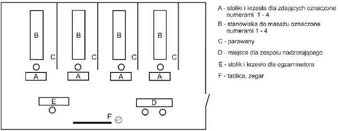 Ramowy przebieg części praktycznej egzaminu w kwalifikacji MED.10Szczegółowa procedura przeprowadzania części praktycznej w zakresie kwalifikacji MED.05 wyodrębnionej w zawodzie protetyk słuchuZasady ogólne do przygotowania i przeprowadzenia części praktycznej egzaminu w zakresie kwalifikacji MED.05Stanowiska do części praktycznej egzaminu przygotowane zgodnie ze wskazaniami CKEobejmują:indywidualne stanowisko do wykonywania symulowanego badania audiometrycznego i sporządzania dokumentacji dla każdego zdającego; zdający oprócz zapisów rozwiązań zadania w arkuszu egzaminacyjnym wykonują na komputerze symulowane badanie audiometryczne, którego rezultat zapisują w pliku, nazywając go swoim numerem PESEL,stanowisko do pobierania odlewu ucha, stanowisko techniczne, „kącik sanitarny” i stanowisko do wykonywania przeglądu aparatu słuchowego – wspólne dla wszystkich zdających na danej zmianie.Wskazane jest przygotowanie dodatkowych stanowisk wymienionych w tym punkcie - jako awaryjnych - wykorzystywanych szczególnie w przypadku, gdy liczba zdających w sali jest większa niż 3 i masa wyciskowa używana do odlewu ucha twardnieje zbyt wolno.Stanowisko do pobierania odlewu ucha, stanowisko techniczne, „kącik sanitarny” i stanowisko do wykonywania przeglądu aparatu powinny być zgrupowane razem i oddzielone parawanem od stanowisk indywidualnych (przykładowa organizacja sali egzaminacyjnej została przedstawiona na rysunku poniżej); możliwe jest wykorzystanie stanowiska technicznego jako stanowiska do wykonywania przeglądu aparatu słuchowego.W przypadku braku dostępu do bieżącej wody należy „kącik sanitarny” wyposażyć w środki dezynfekcyjne niewymagające wody.Przykładowe rozmieszczenie stanowisk egzaminacyjnych w sali zostało przedstawione narysunku: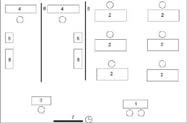 Przebieg wykonania odlewu ucha i przeglądu aparatu słuchowego (z uwzględnieniem różnych warunków pracy zdających)zdający wykonują odlew ucha na stanowisku wskazanym przez PZN w kolejności zgodnejz wylosowanym numerem stanowiska egzaminacyjnego,egzaminator obserwuje i ocenia kolejno każdego zdającego wykonującego zadanie na stanowisku do pobierania odlewu ucha i stanowisku do wykonywania przeglądu aparatu słuchowego; zdający wykonuje przegląd aparatu słuchowego w trakcie stygnięcia masy wyciskowej (drugie stanowisko do pobierania odlewu ucha może być traktowane jako awaryjne),PZN po zgłoszonym przez egzaminatora zakończeniu oceny pracy danego zdającego na stanowisku do pobierania odlewu ucha oraz zgłoszeniu przez zdającego gotowości powrotu na indywidualne stanowisko egzaminacyjne:odbiera od zdającego opisany numerem stanowiska woreczek strunowy z wykonanym odlewem ucha i umieszcza go na stoliku egzaminatora, egzaminator ocenia wykonane odlewy ucha po zakończeniu przez wszystkich zdających pracy na stanowisku do pobierania odlewu ucha,poleca asystentowi technicznemu doprowadzenie stanowiska do pobierania odlewu uchai do wykonywania przeglądu aparatu słuchowego do stanu pierwotnego,zaprasza na stanowisko do pobierania odlewu ucha kolejnego zdającegow przypadku zbyt wolnego twardnienia masy wyciskowej, co może doprowadzić do konieczności wydłużenia czasu egzaminu, zdający wykonują zadanie na dwóch niezależnych stanowiskach do pobierania odlewu ucha z przesunięciem czasowym zgodnie z poniższym opisem:egzaminator obserwuje i ocenia indywidualnie każdego zdającego w dwóch etapach:etap – od rozpoczęcia wykonywania procedury pobrania odlewu ucha do momentu zakończenia wypełnienia ucha masą wyciskową oraz wykonania przeglądu aparatu słuchowego,etap – po zgłoszeniu przez podniesienie ręki gotowości wyjęcia odlewu ucha i wykonania czynności kończących procedurę pobierania odlewu ucha,pierwszy zdający powinien rozpocząć procedurę wykonania odlewu ucha na stanowisku pierwszym nie później niż po 10 minutach od chwili rozpoczęcia pracy przez zdających (czasu rozpoczęcia egzaminu zapisanego na tablicy),drugi zdający jest zaproszony przez PZN na stanowisko drugie dopiero na prośbę egzaminatora skierowaną do PZN,wykonanie procedury pobrania odlewu ucha przez zdających na dwóch stanowiskach oraz obserwowanie i ocenianie ich przez egzaminatora przebiega następująco:egzaminator obserwuje i ocenia I. etap wykonania procedury przez zdającego pierwszegona stanowisku pierwszym,o jego zakończeniu informuje PZN, który zaprasza na stanowisko drugie kolejnego zdającego,egzaminator obserwuje i ocenia I. etap wykonania procedury przez zdającego drugiegona stanowisku drugim,zdający ze stanowiska pierwszego, czekając na stwardnienie masy wyciskowej, może wykonywać czynności porządkowe,po stwierdzeniu odpowiedniej twardości masy zgłasza PZN przez podniesienie ręki gotowość wyjęcia odlewu z ucha i czeka na podejście egzaminatora,egzaminator przechodzi na stanowisko pierwsze, obserwuje i ocenia II. etap wykonania procedury odlewu ucha przez pierwszego zdającego,zdający ze stanowiska drugiego, czekając na stwardnienie masy wyciskowej, może wykonywać czynności porządkowe,po stwierdzeniu odpowiedniej twardości masy zgłasza PZN przez podniesienie ręki gotowość wyjęcia odlewu z ucha i czeka na podejście egzaminatora,egzaminator przechodzi na stanowisko drugie, obserwuje i ocenia II. etap wykonania procedury odlewu ucha przez drugiego zdającego,PZN po zgłoszonym przez egzaminatora zakończeniu oceny pracy danego zdającego na stanowisku oraz zgłoszeniu przez zdającego gotowości powrotu na indywidualne stanowisko egzaminacyjne:odbiera od zdającego opisany numerem stanowiska woreczek strunowy z wykonanym odlewem ucha i umieszcza go na stoliku egzaminatora, egzaminator ocenia wykonane odlewy ucha po zakończeniu przez wszystkich zdających pracy na stanowisku do pobierania odlewu ucha,poleca asystentowi technicznemu doprowadzenie stanowiska do pobierania odlewu ucha i do wykonywania przeglądu aparatu słuchowego do stanu pierwotnego, a następnie zaprasza na stanowisko kolejnego zdającego i egzamin dla następnych zdających przebiega według wyżej opisanego schematu,PZN, w celu usprawnienia przebiegu egzaminu, może ustalić i zapisać na tablicy harmonogram wykonywania odlewu ucha, w tym przeglądu aparatu słuchowego przez poszczególnych zdających (w przypadku wykorzystywania podczas egzaminu dwóch stanowisk, uwzględnia w zapisywanym harmonogramie numer stanowiska do pobierania odlewu ucha), zwracając uwagę, by ich indywidualny czas przeznaczony na wykonanie procedury odlewu ucha i przeglądu aparatu słuchowego, wynikający z treści zadania, nie przekroczył 25 minut, oraz by w trakcie egzaminu stanowiska po wykonaniu procedury pobrania odlewu ucha i po wykonaniu przeglądu aparatu słuchowego przez zdających były doprowadzone do stanu pierwotnego przez asystenta technicznego,PZN w trakcie egzaminu może podjąć decyzję o zmianie harmonogramu wykonywania zadania na stanowisku do pobierania odlewu ucha (np.: w przypadkach wcześniejszego zgłoszenia się zdającego, zgłoszenia się zdającego w innej kolejności niż wylosowana, szybszego wykonania odlewu przez zdającego),PZN na prośbę zdającego może wyrazić zgodę na powtórne wykonanie przez niego odlewu ucha, powtórzenie wykonania odlewu przez tego zdającego będzie możliwe dopiero po wykonaniu tego zadania przez pozostałych zdających na stanowisku do pobierania odlewu ucha i pod warunkiem, że nie wpłynie to na wydłużenie przewidzianego czasu trwania egzaminu.Ramowy przebieg części praktycznej egzaminu w kwalifikacji MED.055.4. Szczegółowa procedura przeprowadzania części praktycznej egzaminu w zakresie kwalifikacjiwyodrębnionej w zawodzie technik elektroradiolog (MED.08)Stanowiska egzaminacyjne powinny zostać przygotowane zgodnie ze wskazaniami, przekazanymi do ośrodkaegzaminacyjnegoRamowy przebieg części praktycznej egzaminu w kwalifikacji MED.08Dodatkowe wytyczne do przeprowadzenia części praktycznej egzaminuPierwszy zdający powinien przejść na stanowisko do badań RTG nie później niż po 10 minutach od ogłoszenia i zapisania na tablicy przez PZN czasu rozpoczęcia i zakończenia pracy przez zdających. Jeżeli w tym czasie zdający nie zgłoszą gotowości przejścia na stanowisko do badań RTG PZN zaprasza zdających na stanowisko w kolejności zgodnej z kolejnością wylosowanych stanowisk. Kolejni zdający przechodzą na stanowisko po zakończeniu oceny przez egzaminatora i doprowadzeniu stanowiska i wyposażenia do stanu pierwotnego.PZN musi kontrolować czas wykonywania zadania na stanowisku do badań RTG, aby wszyscy zdążyli wykonać zadanie w przewidzianym czasie egzaminu. Czas wykonania prac na stanowisku nie może być dłuższy niż 15 minut. Egzaminator po 15 minutach kieruje do zdającego komunikat "dziękuję" oznaczający zakończenie procesu oceny.PZN może, jeżeli wystąpi taka potrzeba, przedłużyć czas egzaminu dla zdających w drugiej kolejności o czas oceny przez egzaminatora przebiegów wykonania zadania przez pierwszych zdających oraz o czas przygotowania stanowisk do wykonania zadania przez asystenta technicznego. Przedłużenie czasu PZN odnotowuje w Protokole przebiegu części praktycznej egzaminu.5.5 Szczegółowa  procedura  przygotowania  i  przeprowadzenia  części  praktycznej  egzaminu w kwalifikacjach, dla których Dyrektor CKE ustalił zastosowanie zadań jawnych w części praktycznej egzaminu zawodowego przeprowadzanego w roku szkolnym 2022/2023Planowanie części praktycznej egzaminu w ośrodku egzaminacyjnym z zastosowaniem zadań jawnychz wykorzystaniem systemu SIOEPKZPrzygotowanie i przekazanie arkuszy egzaminacyjnych oraz innych materiałów do części praktycznej egzaminu z zastosowaniem zadań jawnychPrzebieg części praktycznej egzaminu, w tym postępowanie PZE, zespołów nadzorujących w zakresie nieujętym w szczegółowych procedurach jest zgodny z zapisami rozdziału 4.4. Informacji o sposobie organizacji i przeprowadzania egzaminu […] z uwzględnieniem specyficznych warunków organizacyjnych egzaminu:o godzinie rozpoczęcia części praktycznej egzaminu dla danej kwalifikacji przewodniczący i członek lub członkowie ZN, po zajęciu stanowisk egzaminacyjnych przez wszystkich zdających, rozdają im arkusze egzaminacyjne, karty oceny oraz inne materiały niezbędne do przeprowadzenia egzaminu;jeżeli zdający zgłosi przewodniczącemu zespołu nadzorującego braki w arkuszu egzaminacyjnym lub innych materiałach egzaminacyjnych, otrzymuje odpowiednio nowy arkusz egzaminacyjny lub materiały egzaminacyjne;informację o wymianie arkusza egzaminacyjnego lub innego materiału egzaminacyjnego przewodniczący zespołu nadzorującego zamieszcza w protokole przebiegu egzaminu. Wymianę arkusza egzaminacyjnego lub materiału zdający potwierdza podpisem w wykazie zdających;niewykorzystane arkusze egzaminacyjne i karty oceny przewodniczący ZN przekazuje po zakończonym egzaminie przewodniczącemu ZE wraz z pozostałą dokumentacją i materiałami egzaminacyjnymi, PZE zabezpiecza arkusze w OE (nie przekazuje ich do OKE), a niewykorzystane karty oceny przekazuje w odrębnej kopercie do OKE;zdający w czasie czynności organizacyjnych wpisuje w karcie oceny: numer stanowiska egzaminacyjnego, numer PESEL (w przypadku braku numeru PESEL – serię i numer paszportu lub innego dokumentu potwierdzającego tożsamość), symbol kwalifikacji wyodrębnionej w zawodzie lub zawodach szkolnictwa branżowego, numer zadania i przykleja naklejkę. Zdający nie podpisuje karty oceny i arkusza egzaminacyjnego;Przewodniczący zespołu nadzorującego lub upoważniony przez niego członek tego zespołu pakuje w miejscu przeprowadzania części praktycznej egzaminu zawodowego wypełnione karty oceny zdających wraz z arkuszami egzaminacyjnymi i dokumentacją związaną z rezultatem końcowym wykonania zadania lub zadań egzaminacyjnych do zwrotnych kopert i zakleja je w obecności pozostałych osób wchodzących w skład zespołu nadzorującego, a następnie przekazuje te koperty niezwłocznie przewodniczącemu zespołu egzaminacyjnego.Procedury drukowania rezultatów z wykonania zadania w formie dokumentacji i zapisywania na płycie CD/DVD rezultatów w formie elektronicznejProcedura drukowania rezultatów w formie dokumentacjiPrzed rozpoczęciem egzaminuprzewodniczący ZN jest zobowiązany zapoznać zdających z instrukcją drukowania,po rozdaniu przez ZN arkuszy egzaminacyjnych i zapoznaniu się przez zdających z treścią strony tytułowej przewodniczący ZN informuje zdających o tym, że na ostatniej stronie arkusza egzaminacyjnego jest zamieszczona tabela do uzupełnienia przez zdającego oraz przez przewodniczącego ZN, dotycząca liczby dołączonych do arkusza egzaminacyjnego wydruków (liczby kartek czystopisu i brudnopisu),przewodniczący ZN informuje zdających, że wykonane podczas egzaminu wydruki powinni policzyć jako kartki i ich liczbę wpisać do tabeli na ostatniej stronie arkusza w miejscu oznaczonym„Wypełnia zdający”,przewodniczący ZN przypomina również o konieczności sprawdzenia jakości i opisania przez zdającego swoim numerem PESEL wszystkich wydruków dołączonych do arkusza.W czasie egzaminuzgodnie z informacją przekazaną przez PZN (administratora pracowni) w czasie instruktażu stanowiskowego i/lub zamieszczoną w treści zadania egzaminacyjnego:w przypadku drukowania z użyciem drukarki sieciowej: rezultaty z wykonania zadania są drukowane przez zdającego w trakcie egzaminu bezpośrednio z jego komputera, po uzyskaniu zgody przewodniczącego ZN lub wyznaczonego członka ZN, przewodniczący lub wyznaczony członek ZN przenosi wydruki na stanowisko zdającego, zdający cały czas pozostaje na swoim stanowisku egzaminacyjnym,w przypadku drukowania z użyciem drukarki stanowiskowej (na odrębnym stanowisku drukowania): rezultaty z wykonania zadania przygotowane do wydruku są zapisywane przez zdającego na nośniku USB, który, po zgłoszeniu przez zdającego gotowości do wydruku i po uzyskaniu zgody od przewodniczącego ZN lub wyznaczonego członka ZN, zdający przekazuje wyznaczonemu członkowi ZN do wykonania wydruku, przewodniczący lub wyznaczony członek ZN przenosi wydruki na stanowisko zdającego, zdający cały czas pozostaje na swoim stanowisku egzaminacyjnym,w przypadku, gdy zdający powinien samodzielnie wykonać wydruk na odrębnym stanowisku drukowania: rezultaty z wykonania zadania przygotowane do wydruku są zapisywane przez zdającego na nośniku USB, który, po zgłoszeniu przez zdającego gotowości do wydruku i po uzyskaniu zgody od przewodniczącego ZN lub wyznaczonego członka ZN, zdający przenosi na stanowisko drukowania, wykonuje wydruk bezpośrednio z nośnika i po sprawdzeniu jakości, liczby oraz oznaczeń wydruków zabiera je i wraca na swoje stanowisko egzaminacyjne,w przypadku jednoczesnego zgłoszenia gotowości wydruku przez kilku zdających, kolejność drukowania ustala przewodniczący ZN lub wyznaczony członek ZN,każdy  wydruk  zdającego  musi  zostać  opisany  numerem  PESEL  zdającego,  jeżeli nie ma możliwości wpisania numeru PESEL w pliku przygotowanym do wydruku, to zdający na każdej kartce wpisuje swój numer PESEL odręcznie,zdający ma możliwość powtórnego wykonania wydruku,jeżeli zdający wydrukował kilka wersji danego dokumentu, wszystkie załącza do arkusza egzaminacyjnego, opisując błędne wersje jako brudnopisy, bez takiego opisu może pozostać tylko jedna wersja, w przeciwnym razie żaden dokument nie będzie oceniany,na 30 minut przed ustalonym czasem zakończenia egzaminu przewodniczący ZN przypomina ile czasu pozostało do zakończenia egzaminu i zwraca uwagę na konieczność zakończenia drukowania w tym czasie przez wszystkich zdających,w przypadku, gdy ze względów technicznych nie wszyscy zdający zdążyli wydrukować dokumentację z wykonania zadania przed upływem czasu egzaminu, można wydrukować ich rezultaty po zakończeniu egzaminu, wszyscy zdający pozostają na swoich stanowiskach i oczekują na wydruki, w tym czasie zdającym nie wolno wykonywać innych czynności związanych z egzaminem.Po zakończeniu egzaminujeżeli zdający wydrukował kilka wersji danego dokumentu, należy dopilnować, aby zaznaczył, które z nich to brudnopisy,podczas odbierania od zdających arkuszy egzaminacyjnych wraz z wydrukami, przewodniczący ZN sprawdza zgodność numeru PESEL na wydrukach z numerem PESEL zdającego na arkuszu egzaminacyjnym oraz w tabeli na ostatniej stronie odbieranego arkusza w miejscu oznaczonym„Wypełnia Przewodniczący ZN” wpisuje liczbę wydrukowanych kartek dołączanych przez zdającego do tego arkusza oraz składa czytelny podpis,w obecności zdających lub wyłonionego spośród nich co najmniej jednego przedstawiciela i pod nadzorem przewodniczącego, członkowie ZN porządkują i kompletują arkusze zdających z załączonymi wydrukami, a następnie pakują do bezpiecznej koperty,przed opuszczeniem sali przewodniczący ZN nadzoruje usunięcie efektów prac zdających ze wszystkich komputerów w sali oraz z nośników USB (jeżeli były wykorzystywane w czasie egzaminu).Procedura zapisu na płycie rezultatów w formie elektronicznejPrzed rozpoczęciem egzaminuprzewodniczący ZN jest zobowiązany zapoznać zdających z instrukcją zapisu rezultatów z wykonania zadania na płycie CD/DVD, poinformować zdających o konieczności samodzielnego wykonania nagrania, a następnie dokładnego sprawdzenia poprawności nagrania płyt CD/DVD, w tym dodatkowo na odrębnym, przygotowanym w tym celu stanowisku,po rozdaniu przez ZN arkuszy egzaminacyjnych i zapoznaniu się przez zdających z treścią strony tytułowej, przewodniczący ZN informuje zdających o tym, że na ostatniej stronie arkusza egzaminacyjnego jest zamieszczona tabela do uzupełnienia przez zdającego oraz przez przewodniczącego ZN, dotycząca dołączanej do arkusza płyty z nagraniem (potwierdzenie sprawdzenia jakości nagrania),przewodniczący ZN przypomina również o konieczności opisania przez zdającego swoim numerem PESEL płyty dołączanej do arkusza.W czasie egzaminuzgodnie z informacją zamieszczoną w treści zadania zdający po zakończeniu pracy nagrywa płytę CD/DVD z rezultatami wykonania zadania, sprawdza jakość nagrania na swoim stanowisku, a następnie przez podniesienie ręki zgłasza gotowość do sprawdzenia nagranej płyty CD/DVD na dodatkowym stanowisku,w przypadku jednoczesnego zgłoszenia gotowości do sprawdzania przez kilku zdających kolejność ustala przewodniczący ZN lub wyznaczony członek ZN,po uzyskaniu zgody przewodniczącego ZN lub wyznaczonego członka ZN zdający z nagraną płytą podchodzi do stanowiska i sprawdza jakość nagrania poprzez otwarcie każdego folderu nagranego na płycie,w przypadku poprawnego nagrania płyty zdający opisuje płytę swoim numerem PESEL, wkłada do pudełka (innego opakowania ochronnego) i pozostawia na stanowisku egzaminacyjnym,zdający ma możliwość ponownego nagrania płyty CD/DVD i sprawdzenia jakości nagraniaw przypadku negatywnego wyniku pierwszej próby,w przypadku, gdy ze względów technicznych nie wszyscy zdający zdążyli nagrać i/lub sprawdzić poprawność nagrania przed upływem czasu egzaminu, można kontynuować nagranie i/lub sprawdzanie po zakończeniu egzaminu, wszyscy zdający pozostają wówczas na swoich stanowiskach i oczekują na zakończenie czynności związanych z nagraniem i/lub sprawdzeniem nagrania przez wszystkich zdających, w tym czasie zdającym nie wolno wykonywać innych czynności związanych z egzaminem.Po zakończeniu egzaminupodczas odbierania od zdających arkuszy egzaminacyjnych wraz z płytami, przewodniczący ZN sprawdza zgodność numeru PESEL na płycie z numerem PESEL zdającego na arkuszu egzaminacyjnym oraz w tabeli na ostatniej stronie odbieranego arkusza w miejscu oznaczonym„Wypełnia Przewodniczący ZN” składa czytelny podpis, jeżeli płyta została dołączona do arkusza,w obecności zdających lub wyłonionego spośród nich co najmniej jednego przedstawiciela i pod nadzorem przewodniczącego, członkowie ZN porządkują i kompletują arkusze egzaminacyjne wraz z płytami, a następnie pakują je do bezpiecznej koperty,przed opuszczeniem sali przewodniczący ZN nadzoruje usunięcie efektów prac zdających ze wszystkich komputerów w sali oraz z innych urządzeń (sprzętu), np. z aparatów fotograficznych, kart pamięci, innych nośników danych (jeżeli były wykorzystywane w czasie egzaminu).Uwagi dodatkowew czasie egzaminu jest zabronione korzystanie z nośników USB, zarówno przez zdających, jaki przez ZN,w przypadku nagrania płyty zbiorczej, której konieczność nagrania wynika ze wskazań do przygotowania stanowisk do części praktycznej w danej kwalifikacji, jest ona pakowana do koperty bezpiecznej razem z arkuszami, kartami oceny i rezultatami zdających z wykonania zadania z danego egzaminu.Procedura postępowania w czasie części praktycznej egzaminu, gdy rezultaty z wykonania danego zadania egzaminacyjnego obejmują zarówno rezultaty w formie dokumentacji – drukowane przez zdającego, jak i rezultaty w formie elektronicznej – zapisywane na płycie CD/DVDPrzewodniczący ZN przed egzaminem zapoznaje zdających z procedurą drukowania i z procedurą zapisu rezultatów w formie elektronicznej na płycie CD/DVD.W czasie egzaminu nadzoruje stosowanie przez zdających obu procedur.Po zakończeniu egzaminu, zgodnie z procedurą drukowania i procedurą zapisywania rezultatów na płycie CD/DVD sprawdza liczbę wydruków oraz zgodność numeru PESEL na wydrukach i na płycie CD/DVD z numerem PESEL zdającego na arkuszu.Szczegółowa	procedura	przeprowadzania	części	pisemnej	egzaminu	z	wykorzystaniem dostosowanych wydrukowanych arkuszy egzaminacyjnych.Ramowy przebieg części pisemnej egzaminuDodatkowe wytyczne do przeprowadzenia egzaminuOdbiór materiałówW dniu i w godzinach ustalonych w harmonogramie dostaw PZE lub upoważniony przez niego członek tego zespołu (Załącznik 14) odbiera przesyłkę zawierającą pakiety z arkuszami egzaminacyjnymi i kartami odpowiedzi oraz innymi materiałami egzaminacyjnymi niezbędnymi do przeprowadzenia części pisemnej egzaminu zawodowego i sprawdza, czy nie została ona naruszona, a następnie sprawdza, czy zawiera ona wszystkie materiały egzaminacyjne niezbędne do przeprowadzenia tej części egzaminu zawodowego.Czynności związane z odbiorem przesyłki mogą zostać wykonane w obecności innego członka zespołu egzaminacyjnego.Przewodniczący  ZE lub upoważniony  przez niego  członek  tego  zespołu  przechowuje i zabezpiecza wszystkie materiały egzaminacyjne niezbędne do przeprowadzenia części pisemnej egzaminu zawodowego.W przypadku stwierdzenia, że przesyłka, została naruszona lub nie zawiera wszystkich materiałów egzaminacyjnych niezbędnych do przeprowadzenia części pisemnej egzaminu zawodowego, przewodniczący zespołu egzaminacyjnego lub upoważniony przez niego członek tego zespołu niezwłocznie powiadamia o tym dyrektora okręgowej komisji egzaminacyjnej. Dyrektor okręgowej komisji egzaminacyjnej informuje przewodniczącego zespołu egzaminacyjnego lub upoważnionego przez niego członka tego zespołu o dalszym postępowaniu.Postępowanie po zakończonym egzaminie	W obecności przedstawiciela zdających, członkowie ZN porządkują, kompletują i pakują materiały związane z przebiegiem egzaminu, w sposób określony przez dyrektora właściwej okręgowej komisji egzaminacyjnej. W obecności, co najmniej jednego przedstawiciela zdających zaklejają kopertę z kartami odpowiedzi i arkuszami egzaminacyjnymi zdających z danej sali. Sporządzają protokół przebiegu egzaminu w danej sali i weryfikują zapisy w wykazie zdających.Przewodniczący ZN sporządza protokół przebiegu części pisemnej egzaminu (Załącznik 6). Protokół podpisują osoby wchodzące w skład zespołu nadzorującego.Do protokołu dołącza się:wykaz zdających w danej sali egzaminacyjnej (Załącznik 10).koperty bezpieczne zawierające karty odpowiedzi zdających, którzy ukończyli egzamin;decyzje o przerwaniu i unieważnieniu części egzaminu i arkusze egzaminacyjne z kartami odpowiedzi zdających, którym przerwano i unieważniono część pisemną egzaminu (komplety);PZN przekazuje materiały przewodniczącemu ZE.PZE sprawdza kompletność dokumentacji egzaminacyjnej z danej sali w obecności przewodniczącegoZN.PZE sporządza protokół zbiorczy przebiegu części pisemnej egzaminu w danej szkole, placówce, udanego pracodawcyProtokół zbiorczy sporządza się w dwóch egzemplarzach. Protokół zbiorczy podpisuje PZE. Jeden egzemplarz protokołu zbiorczego PZE przesyła niezwłocznie okręgowej komisji egzaminacyjnej.Do protokołu zbiorczego dołącza się:protokoły przebiegu części pisemnej egzaminu zawodowego w poszczególnych salach egzaminacyjnych wraz z załącznikami;potwierdzone kopie zaświadczeń stwierdzających uzyskanie tytułu odpowiednio laureata lub finalisty turnieju lub olimpiady tematycznej związanej z wybraną dziedziną wiedzy, stanowiących podstawę zwolnienia z części pisemnej egzaminu zawodowego.PZE pakuje i zabezpiecza materiały w sposób określony przez dyrektora właściwej okręgowej komisjiegzaminacyjnej.PZE przekazuje oke następujące materiały:wypełnione przez zdających karty odpowiedzi z arkuszami egzaminacyjnymi tych zdających,niewykorzystane, niekompletne, błędnie wydrukowane arkusze i karty odpowiedzi,protokół zbiorczy przebiegu części pisemnej egzaminu zawodowego z wymienionymi w nimzałącznikami.5.8 Szczegółowa procedura organizacji części pisemnej z dostosowanymi wydrukowanymi arkuszami i części praktycznej egzaminu (tylko model d) w sytuacji gdy zdający przystępują do danej części egzaminu z zakresu dwóch i więcej kwalifikacji, dla których została ustalona ta sama godzina rozpoczęcia egzaminu (nie dotyczy części pisemnej w formie elektronicznej oraz części praktycznej o modelu dk, w i wk)Przygotowanie egzaminówPrzygotowanie i przeprowadzenie części pisemnej oraz części praktycznej egzaminu o modelu d dla zdających, którzy muszą przystąpić o tej samej godzinie do danej części egzaminu z zakresu dwóch lub więcej kwalifikacji nie może naruszać wymagań dla przebiegu danej części egzaminu, zgodnie z zapisami rozdziału 4. Informacji o sposobie organizacji i przeprowadzania egzaminu […] z uwzględnieniem specyficznych warunków organizacyjnych egzaminu, w tym w szczególności w zakresie:Zapewnienia dla wszystkich zdających w danej sali wymaganych dla danej części egzaminu warunków, w szczególności zapewnienie:niezakłócania pracy zdających daną część egzaminurozpoczęcia danego egzaminu w ustalonym czasie i wymaganego dla każdej kwalifikacji, z zakresu której zdający przystępują do egzaminu w tej sali czasu trwania danej części egzaminu (w protokole może być zapisany różny od innych zdających czas rozpoczęcia pracy danego zdającego z arkuszem dla danej kwalifikacji i z tym związany czas oddania karty odpowiedzi/ arkusza z kartą oceny i rezultatami)samodzielności pracy każdego zdającego w czasie egzaminu, w tym w czasie przerwy między egzaminami, tj. braku możliwości kontaktu zdających w czasie egzaminu z innymi zdającymi i osobami trzecimi, w szczególności w sytuacji konieczności opuszczenia sali przez zdającegostałej obecności w czasie egzaminu w sali wszystkich członków zespołu nadzorującego przebieg egzaminu – do zakończenia pracy zdających ze wszystkimi arkuszami, a w czasie przerwy – przynajmniej jednego członka ZNPrzeprowadzenia szkolenia ZN w zakresie przygotowania i przeprowadzenia tego egzaminu, w tym również sporządzania dokumentacji egzaminacyjnej i znajomości zasad przeprowadzania danej części egzaminu przez zespół nadzorujący egzamin w danej saliPrzygotowania i przekazania przez przewodniczącego zespołu egzaminacyjnego (PZE) przewodniczącemu zespołu nadzorującego (PZN) kompletu dokumentacji i pakietów egzaminacyjnych zapewniających przeprowadzenie egzaminu w danej sali dla wszystkich zdającychPoinformowania zdających, których to dotyczy, o przebiegu egzaminu i odebranie od nich oświadczenia, że przyjmują do wiadomości zastosowaną organizację danej części egzaminu (odręczne oświadczenie i podpisy na odwrocie wykazu zdających).Zapewnienia dla wszystkich zdających w danej sali wymaganych dla danej części egzaminu warunków, w szczególności zapewnienie:niezakłócania pracy zdających daną część egzaminurozpoczęcia danego egzaminu w ustalonym czasie i wymaganego dla każdej kwalifikacji, z zakresu której zdający przystępują do egzaminu w tej sali czasu trwania danej części egzaminu (w protokole może być zapisany różny od innych zdających czas rozpoczęcia pracy danego zdającego z arkuszem dla danej kwalifikacji i z tym związany czas oddania karty odpowiedzi/ arkusza z kartą oceny i rezultatami)samodzielności pracy każdego zdającego w czasie egzaminu, w tym w czasie przerwy między egzaminami, tj. braku możliwości kontaktu zdających w czasie egzaminu z innymi zdającymi i osobami trzecimi, w szczególności w sytuacji konieczności opuszczenia sali przez zdającegostałej obecności w czasie egzaminu w sali wszystkich członków zespołu nadzorującego przebieg egzaminu – do zakończenia pracy zdających ze wszystkimi arkuszami, a w czasie przerwy – przynajmniej jednego członka ZNPrzeprowadzenia szkolenia ZN w zakresie przygotowania i przeprowadzenia tego egzaminu, w tym również sporządzania dokumentacji egzaminacyjnej i znajomości zasad przeprowadzania danej części egzaminu przez zespół nadzorujący egzamin w danej saliPrzygotowania i przekazania przez przewodniczącego zespołu egzaminacyjnego (PZE) przewodniczącemu zespołu nadzorującego (PZN) kompletu dokumentacji i pakietów egzaminacyjnych zapewniających przeprowadzenie egzaminu w danej sali dla wszystkich zdającychPoinformowania zdających, których to dotyczy, o przebiegu egzaminu i odebranie od nich oświadczenia, że przyjmują do wiadomości zastosowaną organizację danej części egzaminu (odręczne oświadczenie i podpisy na odwrocie wykazu zdających).Przebieg egzaminówCzynności organizacyjne związane ze sprawdzeniem tożsamości zdających, losowaniem numerów stanowisk dla zdających oraz rozdaniem odpowiednio arkuszy egzaminacyjnych z kartami odpowiedzi, oznaczeniem i zakodowaniem kart odpowiedzi lub rozdaniem arkuszy egzaminacyjnych z kartami oceny, oznaczeniem i zakodowaniem arkuszy i kart oceny do egzaminu z pierwszej kwalifikacji powinny przebiegać zgodnie z opisem zawartym w rozdziale 4. Informacji o sposobie organizacji i przeprowadzania egzaminu […] dotyczącym przeprowadzania danej części egzaminu i wytycznymi OKE przedstawionymi w materiałach szkoleniowych.Członek zespołu nadzorującego wyznaczony przez przewodniczącego zespołu nadzorującego wręcza zdającemu jeden arkusz egzaminacyjny z jedną kartą odpowiedzi/arkusz egzaminacyjny z kartą oceny oraz jedną naklejkę z numerem PESEL zdającego i kodem kwalifikacji, z której zdaje pierwszy egzamin.Po zakodowaniu odpowiednio karty odpowiedzi/ oznaczeniu arkusza egzaminacyjnego i karty oceny zdającyrozpoczyna pracę z arkuszem zgodnie z ogólnymi zasadami przebiegu danej części egzaminu.Po zakończeniu egzaminu przez wszystkich zdających w sali lub po upływie czasu przeznaczonego na egzamin, zdający przystępujący do egzaminu tylko z jednej kwalifikacji opuszczają salę, natomiast zdający przystępujący do kolejnego egzaminu pozostają w sali.Zespół nadzorujący sporządza dokumentację przebiegu zakończonego egzaminu i odpowiednio dla części egzaminu pakuje oddzielnie dla każdej kwalifikacji do bezpiecznych kopert karty odpowiedzi lub karty oceny z arkuszami i rezultatami wykonania zadań przez zdających. Koperty zakleja w obecności członków zespołu nadzorującego i co najmniej jednego przedstawiciela zdających .Zdającym przystępującym do kolejnego egzaminu przysługuje 10-minutowa przerwa. W tym czasie nie powinni opuszczać sali egzaminacyjnej i nie mogą kontaktować się z osobami z zewnątrz. Wyjście z sali zdającego podczas przerwy może się odbyć wyłącznie na takich samych zasadach, jak podczas egzaminu.	W czasie przerwy pomiędzy egzaminami w sali egzaminacyjnej musi być obecny co najmniej jeden członek zespołu nadzorującego.Po zakończeniu 10-minutowej przerwy lub po zgłoszeniu przez wszystkich pozostających w sali zdających gotowości przystąpienia do kolejnego egzaminu, zespół nadzorujący rozdaje każdemu zdającemu kolejny odpowiednio arkusz egzaminacyjny z kartą odpowiedzi lub arkusz egzaminacyjny z kartą oceny i odpowiednią naklejkę z numerem PESEL i kodem kwalifikacji, z której zdaje kolejny egzamin.Po zakodowaniu odpowiednio karty odpowiedzi lub oznakowaniu i zakodowaniu arkusza egzaminacyjnego i karty oceny zdający rozpoczyna pracę z arkuszem zgodnie z ogólnymi zasadami przebiegu danej części egzaminu.Zespół nadzorujący sporządza dokumentację przebiegu zakończonego egzaminu i odpowiednio dla części egzaminu pakuje oddzielnie dla każdej kwalifikacji do bezpiecznych kopert karty odpowiedzi lub karty oceny z arkuszami i rezultatami wykonania zadań przez zdających. Koperty zakleja w obecności członków zespołu nadzorującego i co najmniej jednego przedstawiciela zdających.Jeżeli zdający przystępuje do egzaminu z trzeciej kwalifikacji należy postępować zgodnie z opisem wpunktach 4-10.Dokumentacja z przebiegu kolejnych egzaminówPrzygotowanie	dokumentacji	z	przebiegu	kolejnych	egzaminów	powinno	przebiegać	zgodniez wymaganiami Informacji o sposobie organizacji i przeprowadzania egzaminu […] oraz wytycznymi OKE.Dodatkowe uwagi dotyczące zdających, którzy przystępują do danej części egzaminu z zakresu kilkukwalifikacji, dla których została ustalona ta sama godzina rozpoczęcia egzaminuW jednej sali egzaminacyjnej mogą znajdować się zdający, którzy przystępują do egzaminu z jednej lub kilku kwalifikacji, dla których jest wyznaczona ta sama godzina rozpoczęcia danej części egzaminu.Wszyscy zdający bez względu na liczbę egzaminów, do których przystępują, rozpoczynają egzamin o godzinie ustalonej w Informacji o sposobie organizacji i przeprowadzania egzaminu […] dla danej kwalifikacji i części oraz do zakończenia rozwiązywania zadań/ wykonywania zadań zawartych w arkuszach egzaminacyjnych pozostają w sali pod nadzorem zespołu nadzorującego przebieg danej części egzaminu.Zdający przystępujący do egzaminu z kilku kwalifikacji zdają kolejno poszczególne egzaminy, tzn. na stanowisku egzaminacyjnym otrzymują każdorazowo od zespołu nadzorującego pakiet egzaminacyjny z jednej kwalifikacji: arkusz egzaminacyjny z kartą odpowiedzi lub arkusz egzaminacyjny z kartą oceny i po zakończeniu rozwiązywania zadań (wykonania zadania) z danego arkusza, oddają odpowiednio zakodowaną kartę odpowiedzi lub arkusz egzaminacyjny z kartą oceny, a kolejny pakiet do następnego egzaminu otrzymują po 10-minutowej przerwie.Zdający przystępujący do egzaminu z kilku kwalifikacji jako pierwszy zdaje egzamin z tej kwalifikacji, zktórej w danej sali jest większość zdających.Jeśli zdający przystępuje do egzaminu z kilku kwalifikacji – innych niż pozostali zdający w sali, to o kolejności egzaminów decyduje przewodniczący zespołu nadzorującego przebieg danej części egzaminu w sali.ZADANIA	EGZAMINATORA,	ASYSTENTA	TECHNICZNEGO	I	ADMINISTRATORA(OPIEKUNA) PRACOWNI W CZĘŚCI PRAKTYCZNEJ EGZAMINUZadania egzaminatora – część praktyczna egzaminu o modelu w i wkUWAGA!Egzaminator wyznaczony przez dyrektora okręgowej komisji egzaminacyjnej do przeprowadzenia części praktycznej egzaminu zawodowego nie później niż na 1 miesiąc przed pierwszym dniem terminu głównego egzaminu zawodowego ma obowiązek poinformować dyrektora szkoły, placówki lub centrum, w której jest zatrudniony o terminie i miejscu egzaminu, do którego został wyznaczonyW przypadkach szczególnych losowych lub zdrowotnych uniemożliwiających egzaminatorowi uczestniczenie w egzaminie, egzaminator zobowiązany jest do niezwłocznego poinformowania o tym dyrektora okręgowej komisji egzaminacyjnej i przewodniczącego zespołu egzaminacyjnego w ośrodku egzaminacyjnym, do którego został wyznaczony.Przed egzaminem egzaminator:uczestniczy w spotkaniu szkoleniowym przeprowadzanym przez przewodniczącego ZE w zakresie postępowania z materiałami egzaminacyjnymi oraz ochrony danych osobowych i składa odpowiednie oświadczenie (Załącznik 5b),zapoznaje się z miejscem egzaminu i wyposażeniem stanowisk egzaminacyjnych, z organizacją egzaminu w ośrodku egzaminacyjnym oraz z organizacją pracy zespołu nadzorującego egzamin.W dniu egzaminu egzaminator:zgłasza się do PZE najpóźniej na około 1 godzinę przed wyznaczonym czasem rozpoczęciaegzaminu,ustala z PZE zasady postępowania w przypadku wystąpienia sytuacji szczególnych, w tym zasadykontaktu z PZE w trakcie egzaminu,odbiera od PZE wskazania CKE do przygotowania stanowisk na dany egzamin (w tym wytyczne- jeżeli były przekazane przez CKE) i wraz z asystentem technicznym sprawdza przygotowane wyposażenie sali i stanowisk egzaminacyjnych, szczególnie uwzględnia przy tym zgodność przygotowania sali i stanowisk egzaminacyjnych ze wskazaniami i wytycznymi CKE,zajmuje wyznaczone w sali egzaminacyjnej przygotowane dla egzaminatora miejsce,sprawdza, czy usytuowanie miejsca umożliwia obserwację i ocenę przebiegu wykonania zadaniaprzez wszystkich zdających, jeżeli wystąpi potrzeba w trakcie oceny zmienia je.W trakcie egzaminu:o wyznaczonej godzinie rozpoczęcia egzaminu odbiera od przewodniczącego ZN zasady oceniania, sprawdza, czy ich zabezpieczenia nie zostały naruszone w sposób umożliwiający nieuprawnione ujawnienie,sprawdza, czy zasady oceniania są kompletne i czytelne oraz czy nie zawierają brakówi uszkodzeń,zapoznaje się z treścią zasad oceniania – w tym szczególnie zwraca uwagę na nazwy ocenianych rezultatów, występowanie oceny rezultatu pośredniego oraz na zakres obserwacji przebiegu egzaminu i zgodność kryteriów z wyposażeniem stanowisk,ustala z przewodniczącym ZN zasady organizacji oceny rezultatów pośrednich i przebieguwykonania zadania – w przypadku, gdy w zasadach oceniania została przewidziana taka ocena,w przypadku stwierdzenia braków w zasadach oceniania lub niezgodności z wyposażeniemstanowisk – kontaktuje się z PZE,po zakończeniu czynności organizacyjnych zdających odbiera od przewodniczącego ZN oznakowane/wypełnione karty oceny wszystkich zdających w sali, sprawdza, czy karty oceny posiadają kompletne oznaczenia, w tym szczególnie numer PESEL, kod ośrodka i numer stanowiska,współpracuje z przewodniczącym ZN w zakresie organizacji oceny rezultatów pośrednich lub przebiegu wykonania zadania przez zdających,sprawdza poprawność techniczną przeniesienia wyników z zasad oceniania na karty oceny zdających, w przypadku ewentualnej pomyłki nanosi poprawki i parafuje je,kompletuje zasady oceniania i karty oceny, a następnie przekazuje je przewodniczącemu ZN,postępuje zgodnie z zasadami ochrony materiałów prawnie chronionych, nie udostępnia zasad oceniania innym osobom, również ich nie komentuje,pracuje samodzielnie, nie rozmawia z PZN i ze zdającymi, w tym szczególnie na temat zadaniai zasad oceniania, nie ujawnia pozostałym osobom zasad oceniania i wyników oceny,nie może niszczyć lub wyrzucać niewykorzystanych materiałów (materiały te niezwłocznieprzekazuje PZN),nie może zaglądać do arkuszy egzaminacyjnych zdających oraz arkuszy niewykorzystanych (osóbnieobecnych),nie udziela zdającym żadnych wyjaśnień dotyczących zadań egzaminacyjnych, ani teżnie dyskutuje i nie komentuje ich treści i zapisów oraz wykonywania zadania przez zdającego,nie opuszcza sali egzaminacyjnej,zgłasza przewodniczącemu ZN przypadki naruszania przez zdających przepisów bhp podczas wykonywania zadań.Po zakończeniu egzaminu egzaminator:jest obecny przy pakowaniu arkuszy egzaminacyjnych, kart ocen i zasad oceniania do koperty bezpiecznej i zaklejaniu jej,podpisuje Protokół przebiegu części praktycznej egzaminu,wraz z przewodniczącym ZN uczestniczy w przekazaniu materiałów z egzaminu PZE.Zadania asystenta technicznego – część praktyczna egzaminu o modelu w i wk oraz administratora (opiekuna) pracowni – część praktyczna egzaminu o modelu dkZadania asystenta technicznego:przygotowanie wyposażenia stanowisk egzaminacyjnych, w tym materiałów i przyborów pomocniczych wskazanych w komunikacie dyrektora CKE o przyborach, niezbędnych do przeprowadzenia części praktycznej egzaminu zawodowego, stanowiących wyposażenie stanowisk egzaminacyjnych;sprawdzenie wraz z egzaminatorem przed rozpoczęciem egzaminu przygotowania wyposażenie salii stanowisk egzaminacyjnych;zapewnienie prawidłowego funkcjonowania specjalistycznego sprzętu oraz maszyn i urządzeń wykorzystywanych w czasie części praktycznej egzaminu zawodowego oraz, w razie konieczności, usuwanie awarii mogących wystąpić na stanowiskach egzaminacyjnych, w tym awarii specjalistycznego sprzętu lub maszyn i urządzeń wykorzystywanych w czasie części praktycznej egzaminu zawodowego;zapewnienie warunków gwarantujących samodzielną pracę zdających, z uwzględnieniem zachowania bezpiecznych i higienicznych warunków w miejscu przeprowadzania części praktycznej egzaminu zawodowego;przeprowadzenie, na polecenie przewodniczącego zespołu nadzorującego, instruktażu stanowiskowego dla zdających;usunięcie, na polecenie przewodniczącego zespołu nadzorującego, pozostawionego przez zdającego rezultatu końcowego wykonania zadania po zakończeniu części praktycznej egzaminu zawodowego oraz ocenieniu tego rezultatu końcowego przez egzaminatora, z uwzględnieniem Instrukcji postępowania po części praktycznej z rezultatami z wykonania zadania egzaminacyjnego zawarte w rozdziale 4.4;udział w przeprowadzaniu części praktycznej egzaminu zawodowego jako osoba odgrywająca rolę pacjenta, klienta lub gościa podczas wykonywania przez zdającego zadania lub zadań egzaminacyjnych z poszczególnych kwalifikacji wyodrębnionych w zawodzie lub zawodach szkolnictwa branżowego – w przypadku przeprowadzania części praktycznej egzaminu zawodowego w zawodzie, w którym rezultatem wykonania zadania lub zadań egzaminacyjnych jest wyrób lub usługa.Administrator (opiekun) pracowni przed i po egzaminie postępuje zgodnie ze wskazaniami CKE ustalonymi dla części praktycznej egzaminu oraz zapisami dotyczącymi przygotowania i przebiegu części praktycznej egzaminu przeprowadzanej w danej kwalifikacji o modelu dk – rozdział 4.3 Informacji.Asystent techniczny i administrator (opiekun) pracowni w czasie wykonywania swych obowiązków w żaden sposób nie kontaktuje się indywidualnie ze zdającymi i nie współpracuje z nimi, jeżeli nie wynika to ze Wskazań/Wytycznych CKE dla danego egzaminu/zadania.Obserwacja egzaminuObserwatorami egzaminu/części egzaminu mogą być:delegowani pracownicy ministerstwa obsługującego ministra właściwego do spraw oświatyi wychowania;delegowani  przedstawiciele  Centralnej  Komisji  Egzaminacyjnej  i  okręgowych  komisjiegzaminacyjnych;delegowani pracownicy ministerstw obsługujących ministrów właściwych dla zawodów;delegowani przedstawiciele organu sprawującego nadzór pedagogiczny, organu prowadzącego szkołę, placówkę lub centrum, uczelni i placówek doskonalenia nauczycieli, a także delegowani przedstawiciele pracodawców i przedstawiciele podmiotów prowadzących kwalifikacyjne kursy zawodowe, upoważnieni przez dyrektora okręgowej komisji egzaminacyjnej.Obserwatorzy nie uczestniczą w przeprowadzaniu egzaminu.Instrukcja dla obserwatora egzaminu zawodowegoObserwator przed przybyciem do ośrodka egzaminacyjnego zapoznaje się z:Informacją o sposobie organizacji i przeprowadzania egzaminu zawodowego obowiązującąw danym roku szkolnym,arkuszem obserwacji.Obserwacją jest objęty cały proces przeprowadzania egzaminu zawodowego w danym dniu na danejzmianie:zabezpieczenie materiałów egzaminacyjnych w miejscu ich przechowywania,transportowanie materiałów egzaminacyjnych do miejsca przeprowadzania egzaminu (jeśli taka sytuacja występuje),przebieg egzaminu na danej zmianie,ocena rezultatów końcowych oraz wypełnianie kart ocen przez egzaminatora/ egzaminatorów po zakończeniu pracy przez zdających ( dotyczy części praktycznej o modelu egzaminu: w i wk),sporządzanie i kompletowanie dokumentacji egzaminacyjnej przez zespół nadzorujący przebieg danej części egzaminu (ZN),skompletowanie i zapakowanie przez zespół nadzorujący materiałów egzaminacyjnych zdającychi przekazanie ich wraz z dokumentacją PZE.Obserwator przybywa do wybranego ośrodka egzaminacyjnego nie później niż 30 minut przed rozpoczęciem egzaminu i ustala zasady swojej obecności z Przewodniczącym Zespołu Egzaminacyjnego (PZE) oraz wręcza PZE upoważnienie Dyrektora OKE, legitymuje się dokumentem tożsamości, prosi PZE o naklejkę z kodem ośrodka i umieszcza ją w wyznaczonym miejscu na arkuszu obserwacji lub wpisuje kod i nazwę ośrodka egzaminacyjnego.PZE ma prawo nie wyrazić zgody na przeprowadzenie obserwacji przez osobę, która zgłosiła się do szkoły po wskazanym wyżej czasie z zastrzeżeniem pkt 6.Jeśli egzamin przeprowadzany jest w więcej niż jednej sali egzaminacyjnej lub w więcej niż jednym miejscu przeprowadzania części praktycznej egzaminu, obserwator wybiera samodzielnie jedno z nich.W sytuacjach szczególnych w uzgodnieniu z dyrektorem OKE obserwator może zgłosić się do ośrodka egzaminacyjnego w dowolnym czasie przed lub w trakcie egzaminu.W sytuacjach, o których mowa w pkt.6, obserwator ma również prawo w czasie egzaminu opuścić salę egzaminacyjną, przejść do innej sali, w której odbywa się egzamin, i tam przeprowadzić obserwację. Czynności te wykonuje w sposób niezakłócający pracy zdających. Obserwator sporządza odrębny arkusz obserwacji z każdej sali egzaminacyjnej, w której obserwuje przebieg egzaminu (w zakresie adekwatnym do czasu obserwacji).Obserwator nie bierze udziału w przeprowadzeniu egzaminu oraz nie zakłóca przebiegu egzaminu, nie ingeruje w sposób jego przeprowadzenia, ani nie komentuje jego przebiegu.Obserwator powinien do niezbędnego minimum ograniczyć poruszanie się po sali egzaminacyjnej. Jednakże w celu monitorowania prawidłowego przebiegu egzaminu obserwator powinien regularnie obserwować zdających, stojąc.Obserwator ma obowiązek niezwłocznego zgłoszenia dyrektorowi okręgowej komisji egzaminacyjnej zaobserwowanych nieprawidłowości wykraczających poza zagadnienia z arkusza obserwacji. Wypełniając arkusz obserwacji, obserwator kieruje się wyłącznie własnymi spostrzeżeniami, a nie opiniami i deklaracjami innych osób.Wypełniony i czytelnie podpisany arkusz obserwacji (Załącznik 8a, 8b) po zakończonej obserwacji obserwator kopiuje w ośrodku egzaminacyjnym. Kopię arkusza przekazuje PZE, a oryginał niezwłocznie przekazuje właściwej okręgowej komisji egzaminacyjnej, zgodnie z instrukcją tej oke.Postępowanie w sytuacjach szczególnychPostępowanie w przypadku stwierdzenia nieprawidłowości w funkcjonowaniu indywidualnego stanowiska egzaminacyjnego wspomaganego elektronicznie w części pisemnej egzaminuW przypadku stwierdzenia nieprawidłowości w funkcjonowaniu indywidualnego stanowiska egzaminacyjnego wspomaganego elektronicznie przewodniczący zespołu nadzorującego informuje o tym przewodniczącego zespołu egzaminacyjnego, który podejmuje decyzję co do dalszego postępowania.W uzasadnionych przypadkach decyzję tę podejmuje przewodniczący zespołu egzaminacyjnego w porozumieniu z dyrektorem okręgowej komisji egzaminacyjnej. Informację o nieprawidłowościach oraz podjętych działaniach zamieszcza się w protokołach przebiegu egzaminu oraz protokołach zbiorczych.Postępowanie w przypadku stwierdzenia naruszenia przesyłki i pakietów z arkuszami egzaminacyjnymi oraz innymi materiałami egzaminacyjnymi lub braku kompletu materiałów egzaminacyjnych niezbędnych do przeprowadzenia części praktycznej egzaminuW przypadku stwierdzenia, że przesyłka zawierająca pakiety z arkuszami egzaminacyjnymi i kartami oceny oraz innymi materiałami egzaminacyjnymi niezbędnymi do przeprowadzenia części praktycznej egzaminu zawodowego została naruszona lub nie zawiera wszystkich materiałów egzaminacyjnych niezbędnych do przeprowadzenia części praktycznej egzaminu zawodowego, przewodniczący zespołu egzaminacyjnego lub upoważniony przez niego członek tego zespołu niezwłocznie powiadamia o tym dyrektora okręgowej komisji egzaminacyjnej. Dyrektor okręgowej komisji egzaminacyjnej informuje przewodniczącego zespołu egzaminacyjnego lub upoważnionego przez niego członka tego zespołu o dalszym postępowaniu.W przypadku stwierdzenia, że pakiety zawierające arkusze egzaminacyjne i karty oceny oraz inne materiały egzaminacyjne niezbędne do przeprowadzenia części praktycznej egzaminu zawodowego zostały naruszone, przewodniczący zespołu egzaminacyjnego zawiesza część praktyczną egzaminu zawodowego i powiadamia o tym dyrektora okręgowej komisji egzaminacyjnej. Dyrektor okręgowej komisji egzaminacyjnej informuje przewodniczącego zespołu egzaminacyjnego o dalszym postępowaniu. Informację o zawieszeniu części praktycznej egzaminu zawodowego oraz podjętych działaniach zamieszcza się w protokołach przebiegu egzaminu oraz protokołach zbiorczych.W przypadku stwierdzenia nieprawidłowości w funkcjonowaniu indywidualnego stanowiska egzaminacyjnego wspomaganego elektronicznie przewodniczący zespołu nadzorującego informuje o tym przewodniczącego zespołu egzaminacyjnego, który podejmuje decyzję co do dalszego postępowania.W uzasadnionych przypadkach decyzję tę podejmuje przewodniczący zespołu egzaminacyjnego w porozumieniu z dyrektorem okręgowej komisji egzaminacyjnej. Informację o nieprawidłowościach oraz podjętych działaniach zamieszcza się w protokołach przebiegu egzaminu oraz protokołach zbiorczych.Postępowanie w przypadku stwierdzenia braków lub innych usterek w arkuszu egzaminacyjnym i materiałach egzaminacyjnych do części praktycznejW przypadku, gdy zdający zgłosi przewodniczącemu zespołu nadzorującego braki w pakiecie zawierającym arkusze egzaminacyjne i karty oceny oraz inne materiały egzaminacyjne niezbędne do przeprowadzenia części praktycznej egzaminu zawodowego, otrzymuje nowy pakiet.Informację o wymianie pakietu przewodniczący zespołu nadzorującego zamieszcza w protokole przebiegu egzaminu, a przewodniczący zespołu egzaminacyjnego protokole zbiorczym. Wymianę pakietu zdający potwierdza podpisem w wykazie zdających w danym miejscu przeprowadzania części praktycznej egzaminu.W przypadku braku możliwości wymiany arkusza egzaminacyjnego na nowy lub karty oceny na nową przewodniczący zespołu nadzorującego zgłasza to przewodniczącemu zespołu egzaminacyjnego.Przewodniczący zespołu egzaminacyjnego niezwłocznie kontaktuje się w tej sprawie z dyrektoremokręgowej komisji egzaminacyjnej i ustala dalszy tok postępowania.Postępowanie w przypadku potrzeby opuszczenia sali egzaminacyjnej przez zdającegoW czasie trwania części pisemnej i części praktycznej egzaminu zawodowego zdający nie powinni opuszczać sali egzaminacyjnej/miejsca egzaminowania. W szczególnie uzasadnionych przypadkach przewodniczący zespołu nadzorującego może zezwolić zdającemu na opuszczenie sali egzaminacyjnej po zapewnieniu warunków wykluczających możliwość kontaktowania się zdającego z innymi osobami, z wyjątkiem osób udzielających pomocy medycznejW przypadku udzielenia zdającemu zgody na opuszczenie sali egzaminacyjnej przewodniczący zespołu nadzorującego albo osoba odpowiedzialna za obsługę elektronicznego systemu przeprowadzania egzaminu zawodowego, rejestruje w elektronicznym systemie przeprowadzania egzaminu zawodowego godzinę wyjścia zdającego z sali egzaminacyjnej oraz godzinę powrotu do sali egzaminacyjnej. Czas trwania części pisemnej egzaminu zawodowego tego zdającego zostaje przedłużony o czas, jaki zdający przebywał poza salą egzaminacyjną.Nie wydłuża się czasu egzaminu osobie, która opuściła miejsce egzaminowania w czasie częścipraktycznej egzaminu.Wyjście zdającego z sali egzaminacyjnej/miejsca egzaminowania jest odnotowywane w protokoleprzebiegu egzaminu.Postępowanie w przypadku zagrożenia lub nagłego zakłócenia przebiegu egzaminuW przypadku zagrożenia lub nagłego zakłócenia przebiegu części pisemnej lub części praktycznej egzaminu zawodowego przewodniczący zespołu egzaminacyjnego zawiesza lub przerywa daną część egzaminu i powiadamia o tym dyrektora okręgowej komisji egzaminacyjnej, a w razie potrzeby odpowiednie służby (policję, straż pożarną itp.).W czasie zawieszenia egzaminu zdający pozostają na swoich miejscach (lub w innej sali), nie kontynuują pracy, a zespół nadzorujący zabezpiecza materiały i arkusze egzaminacyjne oraz zapewnia brak możliwości kontaktu zdających ze sobą i z osobami postronnymi tak, by po ewentualnej decyzji o odwieszeniu egzaminu, egzamin mógł być kontynuowany.Dyrektor okręgowej komisji egzaminacyjnej, w porozumieniu z dyrektorem Centralnej Komisji Egzaminacyjnej, podejmuje decyzję w sprawie dalszego przebiegu danej części egzaminu zawodowego w danej kwalifikacji.Decyzję dotyczącą dalszego przebiegu danej części egzaminu dyrektor właściwej okręgowej komisji egzaminacyjnej lub jego przedstawiciel przekazuje telefonicznie, faksem lub pocztą elektroniczną przewodniczącemu zespołu egzaminacyjnego.W sytuacji, kiedy przebieg danego egzaminu w danej szkole jest zagrożony ze względu na trudną sytuację pogodową lub niespodziewane utrudnienia komunikacyjne w dniu egzaminu, przewodniczący zespołu egzaminacyjnego może zawiesić rozpoczęcie części pisemnej/praktycznej egzaminu, czekając na przybycie wszystkich zdających. O zaistniałej sytuacji powiadamia dyrektora okręgowej komisji egzaminacyjnej.Zasady określone w pkt. 8.5.3. i 8.5.4. obowiązują.POSTĘPOWANIE PRZEWODNICZĄCEGO ZESPOŁU EGZAMINACYJNEGO PO EGZAMINIE. KOMPLETOWANIE I PRRZECHOWYWANIE DOKUMENTACJI EGZAMINACYJNEJKompletowanie dokumentacji z części pisemnejW części pisemnej egzaminu zawodowego przeprowadzanej z wykorzystaniem elektronicznego systemu, odpowiedzi udzielone przez zdających zostają zapisane i zarchiwizowane w elektronicznym systemie przeprowadzania egzaminu zawodowego, a następnie przesłane w postaci elektronicznej przez SIOEPKZ do okręgowej komisji egzaminacyjnej.Przewodniczący zespołu egzaminacyjnego sporządza protokół zbiorczy przebiegu części pisemnej egzaminu zawodowego w danej szkole, placówce, u danego pracodawcy lub w danym podmiocie prowadzącym kwalifikacyjny kurs zawodowy.Protokół zbiorczy sporządza się w dwóch egzemplarzach, które podpisuje przewodniczący zespołu egzaminacyjnego. Jeden egzemplarz przesyła niezwłocznie okręgowej komisji egzaminacyjnej.Do protokołu zbiorczego dołącza się:protokoły przebiegu części pisemnej egzaminu zawodowego w poszczególnych salach egzaminacyjnych wraz z wykazami zdających w danej sali egzaminacyjnej,potwierdzone kopie zaświadczeń stwierdzających uzyskanie tytułu odpowiednio laureata lub finalisty turnieju lub olimpiady tematycznej związanej z wybraną dziedziną wiedzy, wymienionych w wykazie olimpiad i turniejów, stanowiących podstawę zwolnienia z części pisemnej egzaminu zawodowego.plany sal egzaminacyjnych.Komplet materiałów przekazuje się do okręgowej komisji egzaminacyjnej w sposób zgodny ze wskazaniami dyrektora właściwej okręgowej komisji egzaminacyjnej.W dokumentacji egzaminu szkoły/placówki/ centrum lub u pracodawcy pozostają:powołania zastępcy przewodniczącego zespołu egzaminacyjnego oraz zespołu egzaminacyjnego i zespołów nadzorujących przebieg części pisemnej egzaminu, upoważnienia do odbioru materiałów egzaminacyjnych lub do dostępu do zabezpieczonych materiałów egzaminacyjnych pod nieobecność przewodniczącego ZE,jeden egzemplarz protokołu zbiorczego przebiegu części pisemnej egzaminu zawodowego,oświadczenia w sprawie zabezpieczenia materiałów i dokumentów zawierających informacjeprawnie chronione,nośnik zewnętrzny (płyta DVD lub nośnik USB) ze zarchiwizowanym serwerem z wszystkich dnii godzin przeprowadzania części pisemnej egzaminu zawodowego.oraz kopie:protokołów przebiegu części pisemnej egzaminu zawodowego z poszczególnych sal,decyzji o przerwaniu i unieważnieniu części pisemnej egzaminu,wykazów zdających z poszczególnych sal egzaminacyjnych,protokołów  przekazania/odbioru  dokumentacji  egzaminacyjnej  zgodnych  ze wskazaniamidyrektora właściwej oke,planów sal egzaminacyjnych.Kompletowanie dokumentacji z części praktycznejW przypadku, gdy rezultatem końcowym wykonania zadania lub zadań egzaminacyjnych jest wyrób lub usługa, przewodniczący zespołu egzaminacyjnego przechowuje i zabezpiecza koperty zawierające wypełnione przez egzaminatora zasady oceniania i karty oceny zdających wraz z arkuszami egzaminacyjnymi zdających, a następnie przekazuje je okręgowej komisji egzaminacyjnej w terminie określonym i w sposób określony przez dyrektora tej komisji.W przypadku, gdy jedynym rezultatem końcowym wykonania zadania lub zadań egzaminacyjnych jest dokumentacja, przewodniczący zespołu egzaminacyjnego przechowuje i zabezpiecza koperty zawierające arkusze egzaminacyjne wraz z kartami oceny zdających i dokumentację, a następnie przekazuje je okręgowej komisji egzaminacyjnej w terminie określonym i w sposób określony przez dyrektora tej komisji.Przewodniczący zespołu egzaminacyjnego sporządza protokół zbiorczy przebiegu części praktycznej egzaminu zawodowego w danej szkole, placówce, w danym centrum, u danego pracodawcy lub w danym podmiocie prowadzącym kwalifikacyjny kurs zawodowy.Protokół zbiorczy sporządza się w dwóch egzemplarzach, które podpisuje przewodniczący zespołuegzaminacyjnego. Jeden egzemplarz przesyła niezwłocznie okręgowej komisji egzaminacyjnej.Do protokołu zbiorczego dołącza się protokoły przebiegu części praktycznej egzaminu zawodowego w poszczególnych miejscach przeprowadzania egzaminu wraz z załącznikami: wykaz zdających w danym miejscu przeprowadzania egzaminu, a w przypadku zdających, którym przerwano i unieważniono część praktyczną w zakresie danej kwalifikacji wraz z przyczyną tego unieważnienia – również karty oceny zdających i zadanie lub zadania egzaminacyjne (arkusze) tych zdających, plan sali egzaminacyjnej/miejsca egzaminowania.Komplet materiałów przekazuje się do okręgowej komisji egzaminacyjnej w sposób zgodny ze wskazaniami dyrektora właściwej okręgowej komisji egzaminacyjnej.W dokumentacji egzaminu szkoły/placówki/centrum/podmiotu lub u pracodawcy pozostają:powołania zastępcy przewodniczącego zespołu egzaminacyjnego oraz zespołu egzaminacyjnego i zespołów nadzorujących przebieg części praktycznej egzaminu, upoważnienia do odbioru materiałów egzaminacyjnych lub do dostępu do zabezpieczonych materiałów egzaminacyjnych pod nieobecność przewodniczącego ZE,jeden egzemplarz protokołu zbiorczego przebiegu części pisemnej egzaminu zawodowego,oświadczenia w sprawie zabezpieczenia materiałów i dokumentów zawierających informacjeprawnie chronione, oraz kopie:protokołów przebiegu części praktycznej egzaminu zawodowego z poszczególnych miejscprzeprowadzania egzaminu,decyzji o przerwaniu i unieważnieniu części praktycznej egzaminu,wykazów zdających z poszczególnych miejsc przeprowadzania egzaminu,protokołów	przekazania/odbioru	dokumentacji	egzaminacyjnej	zgodnych	ze wskazaniamidyrektora właściwej oke,planów sal egzaminacyjnych/miejsc egzaminowania.Przechowywanie dokumentacji z egzaminu zawodowego w ośrodku egzaminacyjnym: szkole,placówce, centrum, podmiocie przeprowadzającym egzaminUpoważnienia, o których mowa w art. 44zzzl ust. 1 ustawy o systemie oświaty, oraz wnioski o ich udzielenie lub przedłużenie, o których mowa w § 21 ust. 1 i 2 oraz § 36 ust. 1 i 2, deklaracje oraz oryginały protokołów zbiorczych, o których mowa w § 33ust. 4 i § 53 ust. 4, odpowiednio szkoła lub podmiot prowadzący kwalifikacyjny kurs zawodowy lub ośrodek egzaminacyjny przechowuje przez okres 5 lat, licząc od dnia ogłoszenia wyników egzaminu zawodowego dla danej sesji.Powołania zastępcy przewodniczącego zespołu egzaminacyjnego oraz zespołu egzaminacyjnego i zespołów nadzorujących przebieg części praktycznej egzaminu, upoważnienia do odbioru materiałów egzaminacyjnych lub do dostępu do zabezpieczonych materiałów egzaminacyjnych pod nieobecność przewodniczącego ZE, oświadczenia w sprawie zabezpieczenia materiałów i dokumentów zawierających informacje prawnie chronione, zarchiwizowane na płycie zapisane w systemie elektronicznym odpowiedzi zdających część pisemną – dyrektor szkoły, placówki centrum przechowuje przez okres 6 miesięcy, licząc od dnia ogłoszenia wyników egzaminu zawodowego dla danej sesji.Kopie: protokołów przebiegu części praktycznej egzaminu zawodowego z poszczególnych miejsc przeprowadzania egzaminu, decyzji o przerwaniu i unieważnieniu części praktycznej egzaminu, wykazów	zdających	z	poszczególnych	miejsc	przeprowadzania	egzaminu,	protokołów przekazania/odbioru dokumentacji egzaminacyjnej zgodnych ze wskazaniami dyrektora właściwej oke, planów sal egzaminacyjnych/miejsc egzaminowania dyrektor szkoły, placówki centrum przechowuje przez okres 6 miesięcy, licząc od dnia ogłoszenia wyników egzaminu zawodowego dla danej sesji.Przechowywanie dokumentacji z egzaminu zawodowego w okręgowej komisji egzaminacyjnejArkusze egzaminacyjne z części praktycznej egzaminu zawodowego, karty odpowiedzi, karty oceny oraz dokumentację, o której mowa w § 49 ust. 1 i § 50 ust. 1, a także zasady oceniania rozwiązań zadań, o których mowa w art. 9a ust. 2 pkt 2 ustawy o systemie oświaty, przechowuje okręgowa komisja egzaminacyjna przez okres 6 miesięcy, licząc od dnia ogłoszenia wyników egzaminu zawodowego dla danej sesji.Upoważnienia, o których mowa w art. 44zzzl ust. 1 ustawy o systemie oświaty, oraz wnioski o ich udzielenie lub przedłużenie, o których mowa w § 21 ust. 1 i 2 oraz § 36 ust. 1 i 2, deklaracje oraz protokoły, o których mowa w § 33ust. 4 i § 53 ust. 4, przechowuje okręgowa komisja egzaminacyjna przez okres 5 lat, licząc od dnia ogłoszenia wyników egzaminu zawodowego dla danej sesji.9A. Postępowanie przy dopuszczaniu zdającego do egzaminu w terminie dodatkowymORAZ ZWOLNIENIU ZDAJĄCEGO Z EGZAMINU9A.1.	Tryb postępowania przy dopuszczaniu do egzaminu zawodowego – Formuła 2019 w terminie dodatkowymWniosek o przystąpienie do egzaminu w terminie dodatkowym może złożyć:uczeń branżowej szkoły I stopnia niebędący młodocianym pracownikiem,uczeń będący młodocianym pracownikiem zatrudniony w celu przygotowania zawodowegou pracodawcy niebędącego rzemieślnikiem,uczeń technikum oraz słuchacz branżowej szkoły II stopnia i szkoły policealnej,uczeń branżowej szkoły I stopnia będący młodocianym pracownikiem zatrudniony w celuprzygotowania zawodowego u pracodawcy będącego rzemieślnikiem, który z przyczyn losowych lub zdrowotnych w terminie głównym:nie przystąpił do części pisemnej lub części praktycznej egzaminu zawodowego,przerwał egzamin zawodowy z części pisemnej lub części praktycznej.UWAGA! Wcześniejsze zakończenie egzaminu przez zdającego nie jest tożsame z przerwaniem egzaminu i nie uprawnia do złożenia wniosku o dopuszczenie do egzaminu w terminie dodatkowym.Rozstrzygnięcie dyrektora okręgowej komisji egzaminacyjnej (Załącznik 34) jest ostateczne.* Dopuszcza się złożenie Załącznika 33 jako skan dokumentu** Należy dołączyć oryginały dokumentów lub skany dokumentów lub kopie dokumentów poświadczone za zgodność z oryginałem9A.2.	Tryb postępowania przy wnioskowaniu do dyrektora OKE o zwolnienie ucznia/słuchacza z przystąpienia do egzaminu zawodowego lub jego częściW szczególnych przypadkach losowych lub zdrowotnych, uniemożliwiających przystąpienie do części pisemnej lub części praktycznej egzaminu zawodowego w terminie dodatkowym, dyrektor okręgowej komisji egzaminacyjnej, na udokumentowany wniosek dyrektora szkoły (Załącznik 35), może zwolnić ucznia lub słuchacza z obowiązku przystąpienia do egzaminu zawodowego lub jego części (Załącznik 36). Dyrektor szkoły składa wniosek do dyrektora okręgowej komisji egzaminacyjnej w porozumieniu z uczniem lub słuchaczem, a w przypadku niepełnoletniego ucznia lub słuchacza – z jego rodzicami.Szczególne przypadki zdrowotne to sytuacje, kiedy stan zdrowia ucznia lub słuchacza uniemożliwi im przystąpienie do egzaminu zawodowego lub jego części w terminie dodatkowym przeprowadzania egzaminu zawodowego lub jego części; stan zdrowia musi być potwierdzony dokumentacją medyczną/ zaświadczeniem lekarskim.Szczególnymi przypadkami losowymi są nagłe, nieprzewidziane zdarzenia lub wypadki uniemożliwiające uczniowi lub słuchaczowi uczestniczenie w egzaminie zawodowym lub jego części przeprowadzanych w terminie dodatkowym.Procedura zwolnienia z przystąpienia do egzaminu zawodowego lub jego części ucznia i słuchacza przez dyrektora OKE:uczeń lub słuchacz, a w przypadku ucznia lub słuchacza niepełnoletniego – jego rodzice (opiekunowie prawni) składają do dyrektora szkoły pisemną prośbę o zwolnienie ucznia/ słuchacza z obowiązku przystąpienia do egzaminu zawodowego lub jego części przeprowadzanym w terminie dodatkowym. Do podania dołączają aktualną dokumentację aktualne zaświadczenie lekarskie o stanie zdrowia ucznia.dyrektor szkoły wypełnia wniosek (Załącznik 35) o zwolnienie ucznia/ słuchacza z obowiązku przystąpienia do egzaminu zawodowego lub części tego egzaminu w terminie dodatkowym. Wniosek należy wydrukować i przesłać do OKE wraz z załącznikami.dyrektor szkoły przesyła do OKE następującą dokumentację:wniosek o zwolnienieopinię dyrektora na temat wpływu choroby ucznia/ słuchacza na funkcjonowanie w szkole oraz ograniczeniach wynikających ze stanu zdrowia uniemożliwiających przystąpienie do egzaminu zawodowego lub jego części w terminie dodatkowym jego przeprowadzaniapotwierdzone za zgodność z oryginałem kopie dokumentacji/zaświadczeń lekarskich o stanie zdrowia ucznia/ słuchacza,ewentualnie - inne dokumenty uzasadniające wniosek np. potwierdzona za zgodność z oryginałem kopia orzeczenia/orzeczeń poradni psychologiczno-pedagogicznej itp.dyrektor okręgowej komisji egzaminacyjnej rozpatruje wniosek i udziela dyrektorowiszkoły pisemnej odpowiedzi (Załącznik 36)kopię wniosku i załączników wysłanych do OKE, a także 1 egzemplarz rozstrzygnięcia dyrektora OKE (Załącznik 36) należy przechowywać w szkolnej dokumentacji egzaminacyjnej.uczeń/ słuchacz ubiegający się o zwolnienie z przystąpienia do egzaminu lub jego części musi być zgłoszony w SIOEPKZ do egzaminu zawodowego przeprowadzanym w terminie głównym danej sesji.po pozytywnej decyzji dyrektora OKE w sprawie zwolnienia nie należy usuwać ucznia/ słuchacza z systemu SIOEPKZ.UNIEWAŻNIENIA EGZAMINU ZAWODOWEGODana część egzaminu zawodowego może zostać unieważniona odpowiednio przez:przewodniczącego zespołu egzaminacyjnego,dyrektora okręgowej komisji egzaminacyjnej albo dyrektora centralnej komisji egzaminacyjnej.Unieważnienia przez przewodniczącego zespołu egzaminacyjnegoW przypadku:stwierdzenia niesamodzielnego wykonywania zadań egzaminacyjnych przez zdającego lubwniesienia lub korzystania przez zdającego w sali egzaminacyjnej z urządzenia telekomunikacyjnego albo materiałów lub przyborów pomocniczych niewymienionych w komunikacie dyrektora Centralnej Komisji Egzaminacyjnej, lubzakłócania przez zdającego prawidłowego przebiegu części pisemnej lub części praktycznej egzaminu zawodowego w sposób utrudniający pracę pozostałym zdającym,przewodniczący zespołu egzaminacyjnego przerywa i unieważnia temu zdającemu odpowiednią część egzaminu zawodowego (Załącznik 7). Informację o przerwaniu i unieważnieniu zamieszcza się w protokole przebiegu egzaminu zawodowego.W przypadku unieważnienia części pisemnej lub części praktycznej egzaminu zawodowego danego zdającego, dyrektor okręgowej komisji egzaminacyjnej ustala wynik uzyskany z części pisemnej lub części praktycznej tego egzaminu jako "0%".Unieważnienia przez dyrektora okręgowej komisji egzaminacyjnej albo dyrektora CentralnejKomisji Egzaminacyjnej na wniosek egzaminatora lub zastrzeżenia zdającegoW przypadku stwierdzenia podczas sprawdzania i oceniania zadania lub zadań egzaminacyjnych przez egzaminatora, jeżeli jedynym rezultatem końcowym wykonania zadania lub zadań egzaminacyjnych jest dokumentacja:niesamodzielnego wykonania zadania lub zadań przez zdającego w części praktycznejegzaminu zawodowego, albowystępowania w pracy zdającego jednakowych sformułowań wskazujących na udostępnienie rozwiązań innemu zdającemu lub korzystanie z rozwiązań innego zdającego– dyrektor okręgowej komisji egzaminacyjnej przekazuje zdającemu, a w przypadku ucznia – uczniowi lub jego rodzicom, pisemną informację o zamiarze unieważnienia temu zdającemu części praktycznej egzaminu zawodowego (Załącznik 19).W przypadku uczniów branżowych szkół I stopnia, uczniów techników oraz słuchaczy branżowych szkół II stopnia i szkół policealnych oraz absolwentów branżowych szkół I stopnia, branżowych szkół II stopnia, techników i szkół policealnych oraz absolwentów szkół ponadgimnazjalnych: zasadniczych szkół zawodowych i techników, osób, które ukończyły kwalifikacyjny kurs zawodowy, informację o zamiarze unieważnienia, dyrektor okręgowej komisji egzaminacyjnej przekazuje za pośrednictwem dyrektora szkoły, dyrektora placówki lub centrum, pracodawcy lub podmiotu prowadzącego kwalifikacyjny kurs zawodowy. Dyrektor szkoły, dyrektor placówki lub centrum, pracodawca albo podmiot prowadzący kwalifikacyjny kurs zawodowy, niezwłocznie przekazuje tę informację zdającemu lub rodzicom niepełnoletniego zdającego.Zdający lub rodzice niepełnoletniego zdającego mają prawo złożyć wniosek o wgląd do dokumentacji, na podstawie, której dyrektor okręgowej komisji egzaminacyjnej zamierza unieważnić część praktyczną egzaminu zawodowego (Załącznik 25). Wniosek składa się do dyrektora okręgowej komisji egzaminacyjnej w terminie 2 dni roboczych od dnia otrzymania pisemnej informacji.W terminie 7 dni od dnia otrzymania wniosku, o którym mowa w pkt. 3, dyrektor okręgowej komisji egzaminacyjnej umożliwia zdającemu lub rodzicom niepełnoletniego zdającego, zapoznanie się z dokumentacją oraz złożenie wyjaśnień w tej sprawie, we wskazanym miejscu i czasie (Załącznik 25).Dyrektor okręgowej komisji egzaminacyjnej rozstrzyga o unieważnieniu części praktycznej egzaminuzawodowego, w terminie 14 dni od dnia:otrzymania wniosku, o którym mowa w pkt. 3, alboupływu terminu do złożenia wniosku, o którym mowa w pkt. 3Dyrektor okręgowej komisji egzaminacyjnej przekazuje zdającemu lub rodzicom niepełnoletniego zdającego pisemną informację o unieważnieniu części praktycznej egzaminu zawodowego, wraz z uzasadnieniem (Załącznik 20).Zdający lub rodzice niepełnoletniego zdającego w terminie 3 dni roboczych od dnia otrzymania informacji o unieważnieniu, mogą wnieść do dyrektora Centralnej Komisji Egzaminacyjnej, za pośrednictwem dyrektora okręgowej komisji egzaminacyjnej, zastrzeżenia do rozstrzygnięcia dyrektora okręgowej komisji egzaminacyjnej (Załącznik 29).Zastrzeżenia, o których mowa w pkt. 7 wraz z dokumentacją niezbędną do ich rozpatrzenia, dyrektor okręgowej komisji egzaminacyjnej przekazuje, nie później niż następnego dnia roboczego od dnia otrzymania zastrzeżeń, dyrektorowi Centralnej Komisji Egzaminacyjnej, chyba że dyrektor okręgowej komisji egzaminacyjnej uwzględni zastrzeżenia złożone przez zdającego lub rodziców niepełnoletniego zdającego.Dyrektor Centralnej Komisji Egzaminacyjnej rozpatruje zastrzeżenia, o których mowa w pkt. 7, w terminie 7 dni od dnia otrzymania zastrzeżeń wraz z dokumentacją niezbędną do ich rozpatrzenia. Rozstrzygnięcie dyrektora Centralnej Komisji Egzaminacyjnej jest ostateczne i nie służy na nie skarga do sądu administracyjnego.W przypadku braku możliwości przekazania zdającemu lub rodzicom niepełnoletniego zdającego informacji, o której mowa w pkt. 1, dyrektor szkoły, dyrektor placówki lub centrum, pracodawca albo podmiot prowadzący kwalifikacyjny kurs zawodowy, niezwłocznie informuje o tym dyrektora okręgowej komisji egzaminacyjnej, który, w terminie 7 dni od dnia otrzymania tej informacji, rozstrzyga o unieważnieniu części praktycznej egzaminu zawodowego. W przypadku unieważnienia dyrektor okręgowej komisji egzaminacyjnej przekazuje zdającemu, za pośrednictwem dyrektora szkoły, dyrektora placówki lub centrum, pracodawcy lub podmiotu prowadzącego kwalifikacyjny kurs zawodowy pisemną informację o unieważnieniu wraz z uzasadnieniem.W przypadku braku potwierdzenia otrzymania przez zdającego, informacji, o której mowa w pkt. 1, dyrektor okręgowej komisji egzaminacyjnej rozstrzyga o unieważnieniu części praktycznej egzaminu zawodowego. W przypadku unieważnienia dyrektor okręgowej komisji egzaminacyjnej przekazuje pisemną informację o unieważnieniu temu zdającemu.W przypadku, o którym mowa w pkt. 10, zdający lub rodzice niepełnoletniego zdającego, mogą wnieść do dyrektora Centralnej Komisji Egzaminacyjnej, za pośrednictwem dyrektora okręgowej komisji egzaminacyjnej, zastrzeżenia do rozstrzygnięcia dyrektora okręgowej komisji egzaminacyjnej, w terminie 3 dni roboczych od dnia otrzymania informacji o unieważnieniu, o której mowa w pkt.10, albo zapoznania się z dokumentacją oraz złożenia wyjaśnień, o których mowa w pkt. 3 i 4.Dyrektor okręgowej komisji egzaminacyjnej po dokonaniu rozstrzygnięcia w sprawie unieważnienia, jeżeli w wyniku tego rozstrzygnięcia nie została unieważniona część praktyczna egzaminu zawodowego tego zdającego wydaje:certyfikat kwalifikacji zawodowej, jeżeli zdający spełnił warunki określone w ustawie, lubinformację o wynikach z poszczególnych części egzaminu, jeżeli zdający w wyniku tego rozstrzygnięcia nie spełnił warunków określonych w ustawie.W przypadku unieważnienia części praktycznej egzaminu zawodowego danego zdającego, dyrektor okręgowej komisji egzaminacyjnej ustala wynik uzyskany z części praktycznej tego egzaminu jako "0%".Zdający lub rodzice niepełnoletniego zdającego, w terminie 2 dni roboczych od dnia przeprowadzenia:części pisemnej egzaminu zawodowego,części praktycznej egzaminu zawodowego,- mogą zgłosić zastrzeżenia wraz z uzasadnieniem do dyrektora okręgowej komisji egzaminacyjnej, jeżeli uznają, że w trakcie egzaminu zostały naruszone przepisy dotyczące jego przeprowadzania. (Załącznik 30).W przypadku części praktycznej egzaminu zawodowego, której rezultatem końcowym wykonania zadania lub zadań egzaminacyjnych jest wyrób lub usługa, dyrektor okręgowej komisji egzaminacyjnej zwraca się do przewodniczącego zespołu egzaminacyjnego o przedstawienie wyjaśnień dotyczących wniesionych zastrzeżeń.Dyrektor okręgowej komisji egzaminacyjnej rozpatruje zastrzeżenia, w terminie 7 dni od dnia ich otrzymania i informuje pisemnie zdającego lub rodziców niepełnoletniego zdającego, o wyniku rozstrzygnięcia (Załącznik 31).Zdający lub rodzice niepełnoletniego zdającego, w terminie 3 dni roboczych od dnia otrzymania informacji o wyniku rozstrzygnięcia, mogą wnieść do dyrektora Centralnej Komisji Egzaminacyjnej, za pośrednictwem dyrektora okręgowej komisji egzaminacyjnej, zastrzeżenia do rozstrzygnięcia dyrektora okręgowej komisji egzaminacyjnej (Załącznik 32).Zastrzeżenia, wraz z dokumentacją niezbędną do ich rozpatrzenia dyrektor okręgowej komisji egzaminacyjnej przekazuje, nie później niż następnego dnia roboczego od dnia otrzymania zastrzeżeń, dyrektorowi Centralnej Komisji Egzaminacyjnej, chyba, że dyrektor okręgowej komisji egzaminacyjnej uwzględni zastrzeżenia złożone przez zdającego lub rodziców niepełnoletniego zdającego.Dyrektor Centralnej Komisji Egzaminacyjnej rozpatruje zastrzeżenia w terminie 7 dni od dnia ich wniesienia.  Rozstrzygnięcie  dyrektora  Centralnej  Komisji  Egzaminacyjnej  jest  ostateczne i nie służy na nie skarga do sądu administracyjnego (Załącznik 32).W przypadku stwierdzenia naruszenia przepisów dotyczących przeprowadzania egzaminu zawodowego na skutek zastrzeżeń, o których mowa w pkt. 1, lub z urzędu, dyrektor okręgowej komisji egzaminacyjnej, w porozumieniu z dyrektorem Centralnej Komisji Egzaminacyjnej, może unieważnić daną część egzaminu zawodowego i zarządzić jej ponowne przeprowadzenie, jeżeli to naruszenie mogło wpłynąć na wynik tego egzaminu (Załącznik 26).Unieważnienie może nastąpić w stosunku do wszystkich zdających, zdających w poszczególnych szkołach, placówkach, centrach, u pracodawców lub w podmiotach prowadzących kwalifikacyjne kursy zawodowe, a także w stosunku do poszczególnych zdających.Unieważnienia przez dyrektora okręgowej komisji egzaminacyjnej albo dyrektora centralnejkomisji egzaminacyjnej w przypadku niemożności ustalenia wyników danej części egzaminuW przypadku niemożności ustalenia wyników danej części egzaminu zawodowego, z powodu zaginięcia lub zniszczenia kart oceny, prac egzaminacyjnych lub awarii elektronicznego systemu przeprowadzania  egzaminu  zawodowego,  dyrektor  okręgowej  komisji  egzaminacyjnej, w porozumieniu z dyrektorem Centralnej Komisji Egzaminacyjnej, unieważnia daną część egzaminu zawodowego danego zdającego i zarządza jego ponowne przeprowadzenie.Termin ponownego przeprowadzenia egzaminu zawodowego w przypadkach, o których mowaw punktach 10.2.21 i 10.3.1, ustala dyrektor Centralnej Komisji Egzaminacyjnej.Tryby postępowania w przypadku unieważnienia części praktycznej egzaminu zawodowego przez Dyrektora OKE w przypadku stwierdzenia podczas sprawdzania i oceniania przez egzaminatora niesamodzielnego wykonania zadania egzaminacyjnego (model d i dk)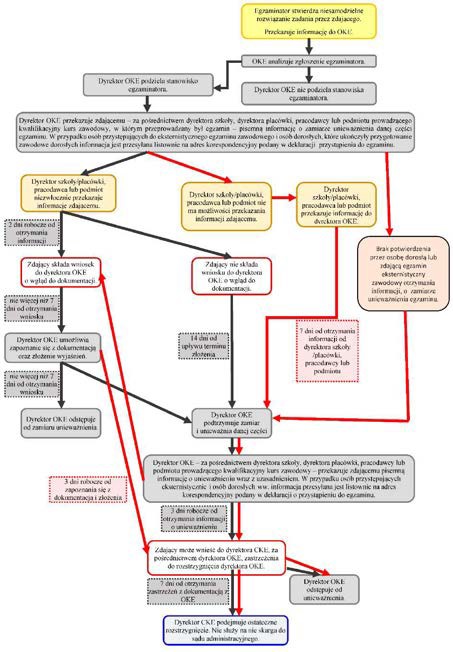 Tryb postępowania w przypadku unieważnienia egzaminu w związku ze zgłoszeniem przez zdającego uzasadnionych zastrzeżeń związanych z naruszeniem przepisów dotyczących przeprowadzania egzaminu zawodowego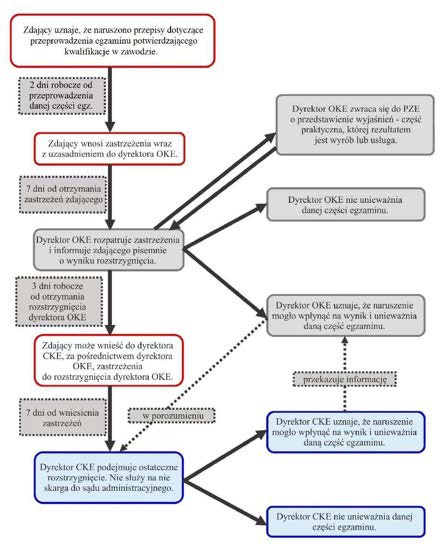 USTALANIE	I	OGŁASZANIE	WYNIKÓW	EGZAMINU	ORAZ	WYDAWANIECERTYFIKATÓW I DYPLOMÓW ZAWODOWYCHUstalanie wyników egzaminu zawodowegoWyniki egzaminu zawodowego ustala dyrektor okręgowej komisji egzaminacyjnej na podstawie liczby punktów uzyskanych przez zdającego:w części pisemnej po odczytaniu odpowiedzi zapisanych i zarchiwizowanych w elektronicznym systemie przeprowadzania egzaminu zawodowego;w części praktycznej – po elektronicznym odczytaniu karty oceny.Wyniki egzaminu zawodowego przedstawiane są w procentach.Laureat i finalista turnieju lub olimpiady tematycznej związanych z wybranym przedmiotem lub dziedziną wiedzy, wymienionych w wykazie zamieszczonym przez Ministra właściwego do spraw oświaty i wychowania i ogłoszonym w Biuletynie Informacji Publicznej są zwolnieni z części pisemnej egzaminu zawodowego.Zwolnienie, o którym mowa w pkt. 3, następuje na podstawie zaświadczenia stwierdzającego uzyskanie tytułu odpowiednio laureata lub finalisty. Zaświadczenie przedkłada się przewodniczącemu zespołu egzaminacyjnego, który informuje dyrektora okręgowej komisji egzaminacyjnej o uzyskanym przez ucznia albo absolwenta tytule laureata lub finalisty.Zwolnienie, o którym mowa w pkt. 3, jest równoznaczne z uzyskaniem z części pisemnej egzaminu zawodowego najwyższego wyniku – 100%.Uczeń lub słuchacz, o których mowa w art. 44 zzzb ust. 3 pkt. 1 i 2 ustawy o systemie oświaty, który z powodów losowych lub zdrowotnych uniemożliwiających przystąpienie do części pisemnej lub części praktycznej egzaminu w terminie dodatkowym został zwolniony przez dyrektora okręgowej komisji egzaminacyjnej z obowiązku przystąpienia do egzaminu zawodowego lub jego części, otrzymuje informację o szczegółowych wynikach egzaminu zawodowego opracowaną przez okręgową komisję egzaminacyjną.Warunki uzyskania certyfikatu kwalifikacji zawodowejZdający zdał egzamin zawodowy, jeżeli uzyskał:z części pisemnej – co najmniej 50% punktów możliwych do uzyskaniaorazz części praktycznej – co najmniej 75% punktów możliwych do uzyskania.Dla zdającego, który zdał egzamin zawodowy, dyrektor okręgowej komisji egzaminacyjnej ustalawynik egzaminu zawodowego według wzoru:W = 0,3 × Wp + 0,7 × Wprw którym poszczególne symbole oznaczają:W – wynik z egzaminu zawodowego,Wp – wynik z części pisemnej egzaminu zawodowego,Wpr – wynik z części praktycznej egzaminu zawodowego.Zdający, który zdał egzamin zawodowy, otrzymuje certyfikat kwalifikacji zawodowej wydany przez okręgową komisję egzaminacyjną.Zdający, który nie zdał egzaminu zawodowego, otrzymuje informację o wynikach z poszczególnych części tego egzaminu opracowaną przez okręgową komisję egzaminacyjną.Dla zdających, którzy zdali egzaminy zawodowe ze wszystkich kwalifikacji wyodrębnionych w danym zawodzie, dyrektor okręgowej komisji egzaminacyjnej ustala końcowy wynik egzaminów zawodowych według wzoru: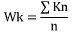 w którym poszczególne symbole oznaczają: Wk – wynik końcowy z egzaminów zawodowych,Kn – wynik z egzaminu zawodowego z kwalifikacji wyodrębnionej w zawodzie,n – liczba kwalifikacji wyodrębnionych w danym zawodzie.Warunki uzyskania dyplomuOsoba, która posiada:certyfikaty kwalifikacji zawodowych w zakresie wszystkich kwalifikacji wyodrębnionychw danym zawodzie, zgodnie z klasyfikacją zawodów szkolnictwa branżowego, orazświadectwo  ukończenia  szkoły  ponadgimnazjalnej  albo  szkoły  ponadpodstawowej lub zaświadczenie o zdaniu egzaminów eksternistycznych z zakresu wymagań określonych w podstawie programowej kształcenia ogólnego dla zasadniczej szkoły zawodowej, branżowej szkoły I stopnia lub branżowej szkoły II stopnia odpowiednio do poziomu kształcenia w danym zawodzie wskazanym zgodnie z klasyfikacją szkolnictwa branżowegomoże otrzymać dyplom zawodowy.Dyplom zawodowy w zawodzie nauczanym na poziomie technika, w którym wyodrębniono, zgodnie z klasyfikacją zawodów szkolnictwa branżowego, co najmniej jedną kwalifikację wspólną z zawodem nauczanym na poziomie zasadniczej szkoły zawodowej lub branżowej szkoły I stopnia, może otrzymać również:osoba która posiada:dyplom zawodowy w zawodzie nauczanym na poziomie branżowej szkoły I stopnia, wydany po zdaniu egzaminu zawodowego, którego zakres odpowiada kwalifikacji wyodrębnionej w zawodzie nauczanym na poziomie technika, wspólnym z zawodem nauczanym na poziomie branżowej szkoły I stopnia, orazcertyfikat w zakresie kwalifikacji wyodrębnionej wyodrębnione wyłącznie w zawodzienauczanym na poziomie technika, orazświadectwo ukończenia szkoły ponadgimnazjalnej albo szkoły ponadpodstawowej, dających wykształcenie średnie lub średnie branżowe albo zaświadczenie o zdaniu egzaminów eksternistycznych z zakresu wymagań określonych w podstawie programowej kształcenia ogólnego dla branżowej szkoły II stopnia;osoba, która spełnia warunki określone w przepisach wydanych na podstawie art.11b ustawy.Osoba, która nie spełnia warunków określonych w 11.3.1 lub 11.3.2, może otrzymać dyplom zawodowy nauczanym na poziomie technika jeżeli:posiada dyplom potwierdzający kwalifikacje zawodowe w zawodzie nauczanym na poziomie zasadniczej szkoły zawodowej, wydany po zdaniu egzaminu potwierdzającego kwalifikacje zawodowe, którego zakres odpowiada kwalifikacji wyodrębnionej w zawodzie nauczanym na poziomie technika, wspólnej z zawodem nauczanym na poziomie zasadniczej szkoły zawodowej lub branżowej szkoły I stopnia, oraz spełnia warunki, o których mowa w 11.3.2.a tiret 2 i 3;ukończyła dokształcanie teoretyczne młodocianych w zasadniczej szkole zawodowej lub branżowej szkole I stopnia oraz posiada świadectwo czeladnicze w zawodzie nauczanym na poziomie zasadniczej szkoły zawodowej lub branżowej szkoły I stopnia, wydane po zdaniu egzaminu czeladniczego, którego zakres odpowiada kwalifikacji wyodrębnionej w zawodzie nauczanym na poziomie technika, wspólnej z zawodem nauczanym na poziomie zasadniczej szkoły zawodowej lub branżowej szkoły I stopnia, przeprowadzanego zgodnie z przepisami wydanymi na podstawie art. 3 ust. 4 ustawy z dnia 22 marca 1989 r. o rzemiośle (Dz. U. z 2018 r. poz. 1267 i 2245 oraz z 2019 r. poz. 1495), w brzmieniu obowiązującym przed dniem 1 września 2012 r., oraz spełnia warunki, o których mowa w 11.3.2.a tiret 2 i 3;posiada świadectwo uzyskania tytułu zawodowego w zawodzie nauczanym na poziomie zasadniczej szkoły zawodowej, wydane po zdaniu egzaminu kwalifikacyjnego przeprowadzonego przez państwową komisję egzaminacyjną powołaną przez kuratora oświaty, którego zakres odpowiada kwalifikacji lub kwalifikacjom wyodrębnionym w zawodzie nauczanym na poziomie technika, wspólnym z zawodem nauczanym na poziomie dotychczasowej zasadniczej szkoły zawodowej lub branżowej szkoły I stopnia, oraz spełnia warunki, o których mowa w 11.3.2.a tiret 2 i 3Ogłaszanie wyników egzaminu zawodowegoW dniu ogłaszania wyników egzaminu zawodowego, określonym w komunikacie dyrektora Centralnej Komisji Egzaminacyjnej w sprawie harmonogramu przeprowadzania egzaminu, przewodniczący zespołu egzaminacyjnego uzyskuje dostęp w elektronicznym systemie przeprowadzania egzaminu zawodowego do wyników egzaminu zawodowego uzyskanych przez zdających w danej szkole, w danej placówce, w danym centrum, u danego pracodawcy lub w danym podmiocie prowadzącym kwalifikacyjny kurs zawodowy.Przewodniczący zespołu egzaminacyjnego informuje zdających o uzyskanych przez nich wynikach.Wydawanie certyfikatów i dyplomówDyplom zawodowy wydaje się na wniosek osoby (Załącznik 11) złożony do dyrektora komisji okręgowej, który wydał certyfikat w zakresie ostatniej kwalifikacji wyodrębnionej w danym zawodzie. Do wniosku dołącza się dokumenty wymienione odpowiednio w 11.3.1-11.3.3 albo w przepisach wydanych na podstawie art.11b ustawy.Absolwentom szkoły prowadzącej kształcenie zawodowe, którzy w danym roku szkolnym otrzymali świadectwo ukończenia tej szkoły oraz certyfikat kwalifikacji zawodowej wyodrębnionej w zawodzie, w którym kształci ta szkoła, dyplom zawodowy wydaje się na podstawie przekazanego przez dyrektora szkoły do komisji okręgowej wykazu absolwentów szkoły w danym roku szkolnym wraz z informacją o posiadanych przez absolwenta certyfikatach, uzyskanych w trakcie kształcenia w szkole.Wykaz zawiera imiona i nazwiska absolwentów oraz ich numery PESEL, a w przypadku braku numeruPESEL – serię i numer paszportu lub innego dokumentu potwierdzającego tożsamość.Słuchaczom szkoły policealnej, którzy w danym roku szkolnym otrzymali certyfikat w zakresie ostatniej kwalifikacji wyodrębnionej w zawodzie, w którym kształci ta szkoła, dyplom wydaje się na podstawie przekazanego przez dyrektora tej szkoły do okręgowej komisji egzaminacyjnej wykazu słuchaczy w danym roku szkolnym, zawierającego imiona i nazwiska słuchaczy oraz ich numery PESEL, wraz z informacją o posiadanych przez słuchacza certyfikatach, uzyskanych w trakcie kształcenia w szkole.Wykaz, o którym mowa w punktach 2 i 4, dyrektor szkoły przekazuje do okręgowej komisji egzaminacyjnej w terminie 7 dni od dnia zakończenia rocznych zajęć dydaktyczno-wychowawczych.Dyplomy zawodowe dla absolwentów, którzy nie otrzymali dyplomów bezpośrednio po ukończeniu szkoły oraz dla osób, które ukończyły kwalifikacyjny kurs zawodowy, osób dorosłych, które ukończyły praktyczną naukę zawodu dorosłych lub przyuczenie do pracy dorosłych, oraz osób przystępujących do egzaminu eksternistycznego zawodowego wydaje komisja okręgowa na wniosek tych osób.Okręgowa komisja egzaminacyjna, która wydała dyplom, wydaje suplement do dyplomu sporządzony odpowiednio na podstawie efektów kształcenia, określonych w podstawie programowej kształcenia w danym zawodzie szkolnictwa branżowego.Na dyplomie i suplemencie do tego dyplomu wydawanym po zdaniu egzaminów zawodowych ze wszystkich kwalifikacji wyodrębnionych w danym zawodzie, w przypadku zawodu nieumieszczonego w klasyfikacji zawodów szkolnictwa branżowego, w miejscu przeznaczonym na wpisanie nazwy i symbolu cyfrowego zawodu wpisuje się nazwę zawodu i informację „(Zawód nieokreślony w klasyfikacji zawodów szkolnictwa branżowego, w którym nauczanie było realizowane jako eksperyment pedagogiczny na podstawie zgody ministra właściwego do spraw oświaty i wychowania)”Miejsce odbioru informacji o wyniku, certyfikatu i dyplomu zawodowegoInformację o wynikach egzaminu zawodowego, certyfikat kwalifikacji zawodowej lub dyplom zawodowy okręgowa komisja egzaminacyjna przekazuje dyrektorowi szkoły, placówki lub centrum, lub pracodawcy, do którego uczeń słuchacz lub absolwent składał deklarację przystąpienia do egzaminu zawodowego z danej kwalifikacji, lub osobie upoważnionej przez tego dyrektora szkoły,placówki lub centrum, lub pracodawcę, w terminie określonym w komunikacie dyrektora CentralnejKomisji Egzaminacyjnej w sprawie harmonogramu egzaminu zawodowego.Dyrektor szkoły, placówki lub centrum lub pracodawca albo upoważniona przez nich osoba przekazuje uczniowi lub absolwentowi informację o wynikach egzaminu zawodowego, certyfikat kwalifikacji zawodowej lub dyplom zawodowy.Informację o wynikach egzaminu zawodowego, certyfikat kwalifikacji zawodowej lub dyplom zawodowy osoba, która ukończyła kwalifikacyjny kurs zawodowy odbiera w siedzibie podmiotu prowadzącego kwalifikacyjny kurs zawodowy, a osoba dorosła, która ukończyła praktyczną naukę zawodu dorosłych lub przyuczenie do pracy dorosłych, oraz osoba przystępująca do egzaminu eksternistycznego zawodowego odbierają we właściwej okręgowej komisji egzaminacyjnej w terminie określonym w komunikacie dyrektora Centralnej Komisji Egzaminacyjnej w sprawie harmonogramu egzaminu zawodowego.Placówka kształcenia ustawicznego, centrum kształcenia zawodowego, podmiot prowadzący kwalifikacyjny kurs zawodowy, w których przeprowadzono egzamin zawodowy lub pracodawca, u którego przeprowadzono egzamin zawodowy, prowadzi imienną ewidencję wydanych odpowiednio certyfikatów, dyplomów przekazywanych przez okręgową komisję egzaminacyjną.WGLĄDYZasady ogólne udostępniania prac egzaminacyjnych do wgląduZdający lub rodzice niepełnoletniego zdającego mają prawo wglądu do pracy egzaminacyjnejobejmującej:zadania i udzielone odpowiedzi – w przypadku części pisemnej egzaminu zawodowego,karty oceny – w przypadku części praktycznej egzaminu zawodowegow miejscu i czasie wskazanym przez dyrektora okręgowej komisji egzaminacyjnej, w terminie 6 miesięcy od dnia wydania przez okręgową komisję egzaminacyjną certyfikatu kwalifikacji zawodowej lub informacji o wynikach egzaminu zawodowego.Jeżeli rezultatem końcowym wykonania zadania egzaminacyjnego w części praktycznej egzaminu zawodowego jest dokumentacja, zdający lub rodzice niepełnoletniego zdającego mają prawo wglądu także do tej dokumentacji.Rodzicom zdających pełnoletnich nie udziela się informacji dotyczących pracy egzaminacyjnej. Niemogą oni również uczestniczyć w dokonywaniu wglądu.Nie dopuszcza się możliwości dokonywania wglądu przez pełnomocnika lub z udziałem pełnomocnikaalbo innej osoby wskazanej przez zdającego lub jego rodziców.Składanie wniosków o wgląd i ustalanie terminu oraz miejsca wgląduWniosek o wgląd do pracy egzaminacyjnej składa się do dyrektora właściwej komisji okręgowej. Wniosek może być złożony osobiście przez uprawnioną osobę lub osobę występującą w imieniu zdającego lub przesłany do komisji okręgowej drogą elektroniczną, faksem lub pocztą tradycyjną (Załącznik 12).Wniosek o wgląd można również złożyć w innej formie niż określona w Załączniku 12, w tym drogą listową/e-mailową. We wniosku o wgląd do pracy egzaminacyjnej należy wskazać:imię i nazwisko zdającego,datę i miejsce urodzenia,PESEL zdającego,dane teleadresowe osoby dokonującej wglądu, w tym adres pocztowy oraz – jeżeli to tylko możliwe – adres e-mail oraz/lub numer telefonu komórkowego lub inny sposób kontaktu umożliwiający jak najszybsze przekazanie informacji o wyznaczonym terminie wglądu,symbol kwalifikacji /nazwę kwalifikacji /nazwę zawodu i symbol cyfrowy / sesję egzaminacyjną/część egzaminu, której wgląd dotyczy.Wnioski o wgląd są przyjmowane i rozpatrywane od dnia ogłoszenia wyników egzaminuzawodowego, zgodnie z kolejnością wpływu.Dyrektor okręgowej komisji egzaminacyjnej – jeżeli to możliwe, w porozumieniu z wnioskodawcą – wyznacza termin wglądu (miejsce, dzień oraz godzinę) w ciągu nie więcej niż 5 dni roboczych od otrzymania wniosku o wgląd. O wyznaczonym terminie wglądu komisja okręgowa informuje wnioskodawcę.Dyrektor okręgowej komisji egzaminacyjnej wyznacza miejsce wglądu. W szczególnych oraz uzasadnionych przypadkach wynikających z niepełnosprawności osoby uprawnionej do wglądu dyrektor  okręgowej  komisji  egzaminacyjnej  może  wyrazić  zgodę  na  zorganizowanie i przeprowadzenie wglądu poza siedzibą komisji okręgowej.Wyznaczony przez dyrektora komisji okręgowej termin wglądu może zostać zmieniony:na prośbę osoby uprawnionej do wglądu, w ramach możliwości organizacyjnych komisji okręgowej,na prośbę komisji okręgowej, w porozumieniu z osobą uprawnioną do wglądu.W przypadku spóźnienia się na wgląd przez osobę uprawnioną do wglądu termin wglądu – jeżeli to tylko możliwe – przesuwany jest na późniejszą godzinę tego samego dnia. Jeżeli dokonanie wglądu tego samego dnia nie jest już możliwe z przyczyn obiektywnych lub na prośbę osoby uprawnionej do wglądu, termin może zostać przesunięty na inny dzień.Okręgowa komisja egzaminacyjna nie zwraca kosztów podróży związanych z dojazdem osoby uprawnionej do wglądu, w tym zdającego, do miejsca wglądu wyznaczonego przez dyrektora komisji okręgowej.Zasady wgląduPotwierdzenie  uprawnienia  do  dokonania  wglądu.  Na  wgląd  należy  zgłosić  się z dokumentem potwierdzającym tożsamość osoby/osób dokonujących wglądu.Forma udostępniania prac do wglądu. Osobie uprawnionej do wglądu udostępnia się pracę egzaminacyjną w formie, w jakiej została przekazana przez zdającego i oceniona przez egzaminatora lub oceniona z wykorzystaniem elektronicznych narzędzi. Przed udostępnieniem pracy do wglądu zabezpiecza się dane osobowe egzaminatora przed nieuprawnionym ujawnieniem.Czas trwania wglądu. Czas wglądu do jednej pracy egzaminacyjnej wyznaczony przez dyrektora komisji okręgowej nie może być krótszy niż 30 minut. Na prośbę osoby uprawnionej do wglądu, po upływie czasu wyznaczonego przez dyrektora komisji okręgowej, czas wglądu może zostać wydłużony w takim zakresie, w jakim jest to możliwe, po uwzględnieniu liczby wglądów wyznaczonych na dany dzień.Osoby obecne podczas wglądu. Podczas wglądu obecny jest pracownik komisji okręgowej. Przed rozpoczęciem wglądu pracownik komisji okręgowej informuje osobę dokonującą wglądu o tym, czy jest w stanie udzielić odpowiedzi na pytania merytoryczne dotyczące rozwiązań / zadania / liczby punktów przyznanych przez egzaminatora lub czy istnieje możliwość rozmowy z ekspertem w danym zawodzie.Zasady oceniania rozwiązań zadań. Podczas dokonywania wglądu uczniowi lub jego rodzicom zapewnia  się  możliwość  zapoznania  się  z  zasadami  oceniania  rozwiązań  zadań, o których mowa w art. 9a ust. 2 pkt 2 ustawy.Przebieg wglądu. Po sprawdzeniu danych osobowych osoby/osób dokonujących wglądu, osoba przeprowadzająca wgląd:upewnia się, czy osoba dokonująca wglądu zapoznała się z zasadami wglądu,przekazuje osobie dokonującej wglądu pracę egzaminacyjną i zasady oceniania, o którychmowa w pkt. 5.Po zakończonym wglądzie pracownik komisji okręgowej odnotowuje realizację wglądu, a osoba dokonująca wglądu potwierdza to własnoręcznym podpisem.Wykonywanie kserokopii Praca egzaminacyjna nie może być kopiowana. Możliwe jest natomiast wykonywanie fotografii zadań egzaminacyjnych wraz z udzieloną odpowiedzią, karty oceny lub dokumentacji z wykonania zadania w całości lub w części.Korzystanie z urządzeń telekomunikacyjnych Podczas wglądu dozwolone jest korzystanie z aparatu fotograficznego, który jest integralną częścią urządzenia telekomunikacyjnego, np. telefonu komórkowego.Sporządzanie notatek przez osobę dokonującą wglądu. Osoba dokonująca wglądu ma prawo sporządzania notatek podczas wglądu, korzystając z materiałów przekazanych przez okręgową komisję egzaminacyjną. Osobom dokonującym wglądu należy zapewnić kartki formatu A4 oraz długopisy (w kolorze określonym przez komisję okręgową). Osoby dokonujące wglądu nie mogą robić notatek, korzystając z własnych materiałów i przyborów do pisania.Weryfikacja sumy punktówZdający lub rodzice niepełnoletniego zdającego mogą zwrócić się z wnioskiem o weryfikację sumy punktów (Załącznik 12a). Wniosek wraz z uzasadnieniem składa się do dyrektora okręgowej komisji egzaminacyjnej w terminie 2 dni roboczych od dnia dokonania wglądu.Wniosek może być złożony osobiście przez uprawnioną osobę lub osobę występującą w imieniu zdającego lub przesłany do komisji okręgowej drogą elektroniczną, faksem lub pocztą tradycyjną.Weryfikacji sumy punktów dokonuje się w terminie 7 dni od dnia otrzymania wniosku, o którymmowa w pkt. 1.W przypadku zastrzeżeń dotyczących kwestii natury technicznej, np. pomyłek w sumowaniu liczby punktów przyznanych za rozwiązania poszczególnych elementów podlegających ocenie, weryfikacji dokonuje pracownik wskazany przez dyrektora komisji okręgowej.W przypadku części praktycznej egzaminu zawodowego, której jedynym rezultatem końcowym wykonania zadania egzaminacyjnego jest dokumentacja, dyrektor okręgowej komisji egzaminacyjnej do weryfikacji sumy punktów wyznacza egzaminatora wpisanego do ewidencji egzaminatorów egzaminu zawodowego prowadzonej przez okręgową komisję egzaminacyjną, innego niż egzaminator, który sprawdzał i oceniał tę część egzaminu zdającego. Wyznaczony egzaminator dokonuje ponownej oceny rezultatów wskazanych we wniosku przez zdającego, zgodnie z zasadami oceniania opracowanymi przez CKEDyrektor okręgowej komisji egzaminacyjnej informuje pisemnie zdającego lub rodziców zdającego niepełnoletniego o wyniku weryfikacji sumy punktów, w terminie 14 dni od dnia otrzymania wniosku, o którym mowa w pkt. 1.Jeżeli w wyniku przeprowadzonej weryfikacji suma punktów została podwyższona, dyrektor okręgowej komisji egzaminacyjnej ustala nowe wyniki egzaminu zawodowego oraz:anuluje dotychczasowy certyfikat kwalifikacji zawodowej oraz wydaje nowy certyfikat kwalifikacji zawodowej, alboanuluje informację o wyniku egzaminu zawodowego z danej części oraz wydaje certyfikat kwalifikacji zawodowej, jeżeli zdający spełnił warunki określone dla jego otrzymania, alboanuluje dotychczasową informację o wynikach z danej części egzaminu zawodowego i wydajenową informację, jeżeli zdający nie spełni warunków do zdania egzaminu zawodowego.ODWOŁANIE DO KOLEGIUM ARBITRAŻU EGZAMINACYJNEGO PRZY DYREKTORZE CENTRALNEJ KOMISJI EGZAMINACYJNEJZasady składania odwołania od wyniku weryfikacji sumy punktów do Kolegium ArbitrażuEgzaminacyjnegoZdający lub rodzice niepełnoletniego zdającego mogą wnieść do Kolegium Arbitrażu Egzaminacyjnego odwołanie od wyniku weryfikacji sumy punktów z części pisemnej egzaminu zawodowego, za pośrednictwem dyrektora okręgowej komisji egzaminacyjnej (Załącznik 21), w terminie 7 dni od dnia otrzymania informacji o wyniku weryfikacji sumy punktów, o której mowa w pkt 12.4.6Zdający lub rodzice niepełnoletniego zdającego w odwołaniu wskazują zadanie lub zadania egzaminacyjne, co do których nie zgadzają się z przyznaną liczbą punktów, wraz z uzasadnieniem, w którym wykazują, że rozwiązanie tego zadania lub zadań egzaminacyjnych przez niego:jest merytorycznie poprawne orazspełnia warunki określone w poleceniu do danego zadania egzaminacyjnego.Dyrektor okręgowej komisji egzaminacyjnej może w wyniku wniesionego odwołania dokonać ponownej weryfikacji sumy punktów.Jeżeli dyrektor okręgowej komisji egzaminacyjnej uzna, że odwołanie zasługuje na uwzględnienie w całości, ustala nowy wynik części pisemnej egzaminu zawodowego w terminie 7 dni od dnia otrzymania odwołania (Załącznik 22), a następnie postępuje w trybie określonym w pkt 12.4.7.Jeżeli dyrektor okręgowej komisji egzaminacyjnej uzna, że odwołanie zasługuje na uwzględnienie w części, przekazuje do dyrektora Centralnej Komisji Egzaminacyjnej odwołanie wraz z uzasadnieniem (Załącznik 23) w terminie 7 dni od dnia otrzymania odwołania. Do odwołania dołącza się:pisemną informację, w jakim zakresie odwołanie zostało uwzględnione;wydruk zadań, które rozwiązywał zdający wraz udzielonymi odpowiedziami;kopię informacji o wyniku weryfikacji sumy punktów, o której mowa w pkt 12.4.6.Jeżeli dyrektor okręgowej komisji egzaminacyjnej uzna, że odwołanie nie zasługuje na uwzględnienie, przekazuje do dyrektora Centralnej Komisji Egzaminacyjnej odwołanie wraz z uzasadnieniem (Załącznik 23) w terminie 7 dni od dnia otrzymania odwołania. Do odwołania dołącza się:wydruk zadań, które rozwiązywał zdający wraz z udzielonymi odpowiedziami;kopię informacji o wyniku weryfikacji sumy punktów, o której mowa w pkt 12.4.6O przekazaniu odwołania, o którym mowa w pkt 5. i 6., dyrektor okręgowej komisji egzaminacyjnejniezwłocznie informuje zdającego lub rodziców niepełnoletniego zdającego, którzy wnieśli odwołanie.Dyrektor Centralnej Komisji Egzaminacyjnej przekazuje Kolegium Arbitrażu Egzaminacyjnego odwołanie wraz z uzasadnieniem i dołączonymi dokumentami, o których mowa w pkt 5. i 6., w postaci zanonimizowanej, uniemożliwiającej identyfikację zdającego lub rodziców niepełnoletniego zdającego, którzy wnieśli odwołanie.W przypadku, o którym mowa w pkt 5., Kolegium Arbitrażu Egzaminacyjnego rozpatruje odwołanie wyłącznie w zakresie nieuwzględnionym przez dyrektora okręgowej komisji egzaminacyjnej.Kolegium Arbitrażu Egzaminacyjnego może zwrócić się do Centralnej Komisji Egzaminacyjnej z wnioskiem o opinię dotyczącą rozwiązania danego zadania lub zadań egzaminacyjnych. Opinia nie jest wiążąca dla Kolegium Arbitrażu Egzaminacyjnego.Odwołanie rozpatruje się w terminie 21 dni od dnia przekazania odwołania przez dyrektora okręgowej komisji egzaminacyjnej do dyrektora Centralnej Komisji Egzaminacyjnej. Termin może być jednokrotnie przedłużony, nie więcej jednak niż o 7 dni.Kolegium Arbitrażu Egzaminacyjnego, w terminie określonym przez dyrektora Centralnej Komisji Egzaminacyjnej, nie krótszym niż 10 dni, podejmuje rozstrzygnięcie w odniesieniu do zadania lub zadań egzaminacyjnych (Załącznik 24), przestrzegając zasad oceniania rozwiązań zadań, ustalonych w celu zapewnienia porównywalności oceniania i sporządza pisemne uzasadnienie zawierające w szczególności ocenę zasadności argumentów podniesionych w odwołaniu. Rozstrzygnięcie Kolegium Arbitrażu Egzaminacyjnego jest ostateczne i nie służy na nie skarga do sądu administracyjnego.Kolegium Arbitrażu Egzaminacyjnego przekazuje dyrektorowi Centralnej Komisji Egzaminacyjnej rozstrzygnięcie i uzasadnienie, o których mowa w pkt 12.Dyrektor Centralnej Komisji Egzaminacyjnej przekazuje niezwłocznie rozstrzygnięcie i uzasadnienie, o których mowa w pkt 13., dyrektorowi okręgowej komisji egzaminacyjnej oraz zdającemu lub rodzicom niepełnoletniego zdającego, którzy wnieśli odwołanie.Jeżeli w wyniku:rozstrzygnięcia, o którym mowa w pkt 12., lubuwzględnienia w części odwołania, o którym mowa w pkt 5.suma punktów została podwyższona, dyrektor okręgowej komisji egzaminacyjnej ustala nowy wynik części pisemnej egzaminu zawodowego.W przypadku podwyższenia wyniku, o którym mowa w pkt 14., dyrektor okręgowej komisjiegzaminacyjnejwydaje nową informację o wyniku części pisemnej egzaminu lubwydaje certyfikat kwalifikacji zawodowej, jeżeli zdający spełnił warunki niezbędne do jegootrzymania, lubanuluje dotychczasowy certyfikat kwalifikacji zawodowej i wydaje nowy certyfikat.Tryb procedury wglądu, wnioskowania o weryfikację sumy punktów przez dyrektora OKE oraz wnoszenia odwołania od rozstrzygnięcia dyrektora OKE do Kolegium Arbitrażu Egzaminacyjnego jest przedstawiony na diagramie.Dyrektor OKE wyznacza termin i miejsce wglądu.Weryfikacja sumypunktów przez OKE.Zdający otrzymuje informacjęo wyniku weryfikacji.Suma punktów zostaje podwyższona. Wydaje się świadectwo, nowe świadectwo lub informację oALBOSuma punktówpozostaje bez zmian.W przypadku części pisemnej zdający może wnieść odwołanie do Kolegium Arbitrażu Egzaminacyjnego (za pośrednictwem dyrektora OKE)Dyrektor OKE uwzględnia odwołanie w całości.ALBODyrektor OKE uwzględnia odwołanie w części.ALBODyrektor OKE nieuwzględnia odwołania.Dyrektor OKE przekazuje odwołanie do dyrektora CKE, informując o tym zdającego.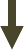 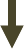 ALBOSuma punktówpozostaje bez zmian.134 z 239PONOWNE PRZYSTĄPIENIE DO EGZAMINU ZAWODOWEGOPonowne przystąpienie do egzaminu zawodowego ucznia lub słuchacza w trakcie nauki w szkole Zdający – uczeń oraz słuchacz:który z powodów losowych lub zdrowotnych uniemożliwiających przystąpienie do częścipisemnej lub części praktycznej egzaminu w terminie dodatkowym został zwolniony przez dyrektora okręgowej komisji egzaminacyjnej z obowiązku przystąpienia do egzaminu zawodowego lub jego części alboktórego część pisemna lub część praktyczna egzaminu zawodowego została unieważniona, alboktóry nie uzyskał wymaganej do zdania egzaminu zawodowego liczby punktów z danej częścitego egzaminuma prawo przystąpić do egzaminu zawodowego lub odpowiedniej części tego egzaminu w kolejnych terminach głównych jego przeprowadzania w trakcie nauki.Ponowne przystąpienie abolwenta i osoby, która ukończyła kwalifikacyjny kurs zawodowy1. Zdający – absolwent oraz osoba, która ukończyła kwalifikacyjny kurs zawodowy:który, nie przystąpił do egzaminu zawodowego lub odpowiedniej części tego egzaminu wwyznaczonym terminie alboktórego część pisemna lub część praktyczna egzaminu zawodowego została unieważniona, alboktóry nie uzyskał wymaganej do zdania egzaminu zawodowego liczby punktów z danej części tegoegzaminu– ma prawo przystąpić do egzaminu zawodowego lub odpowiedniej części tego egzaminu w kolejnych terminach głównych jego przeprowadzania, z tym że w przypadku, gdy przystępuje do egzaminu zawodowego lub jego części po raz trzeci lub kolejny, zdaje ten egzamin lub jego część na zasadach określonych dla egzaminu eksternistycznego zawodowego, z tym że tego zdającego nie dotyczy wykaz zawodów, o którym mowa w art. 10 ust. 6 ustawy o systemie oświaty.Ponowne przystąpienie do egzaminu osoby dorosłej, która ukończyła przygotowanie zawodowe dorosłych oraz osoby, która przystąpiła do egzaminu eksternistycznego zawodowego1. Zdający – osoba dorosła, która przystąpiła do egzaminu zawodowego po ukończeniu przygotowania zawodowego dorosłych oraz osoba, która przystąpiła do egzaminu eksternistycznego zawodowego i nie uzyskała z jednej części tego egzaminu wymaganej do zdania liczby punktów, ma prawo przystąpić do tej części egzaminu zawodowego w kolejnych terminach jego przeprowadzania przez okres 5 lat, licząc od dnia, w którym przystąpiła do tego egzaminu po raz pierwszy.Przepisy wspólne dla zdających, o których mowa w pkt. 14.1 do 14.3Po upływie 5 lat, licząc od dnia zakończenia roku szkolnego, w którym zdający po raz pierwszy:przystąpił do egzaminu zawodowego i nie uzyskał z jednej lub obu części tego egzaminu wymaganej do zdania liczby punktów alboprzystąpił do egzaminu zawodowego, którego część pisemna lub część praktyczna egzaminu zawodowego została unieważniona, albonie przystąpił do części pisemnej lub części praktycznej egzaminu zawodowego wwyznaczonym terminie– zdający ten przystępuje do egzaminu zawodowego w pełnym zakresie.W przypadku ponownego przystępowania do egzaminu zawodowego przez zdającego, który nie zdał egzaminu lub jednej części, deklarację składa się po otrzymaniu informacji o wynikach z poszczególnych części egzaminu zawodowego, z zachowaniem terminu ustalonego na składanie deklaracji przystąpienia do egzaminu zawodowego.Jeżeli zdający, o którym mowa w pkt. 5 otrzymał informację o wynikach z poszczególnych części egzaminu zawodowego, po upływie terminu składania deklaracji, składa deklarację w terminie 7 dni od dnia ogłoszenia wyników egzaminu zawodowego określonym w komunikacie dyrektora Centralnej Komisji Egzaminacyjnej w sprawie harmonogramu egzaminu zawodowego.INFORMACJA  DLA  ZDAJĄCEGO  EGZAMIN  ZAWODOWY  W  ROKU  SZKOLNYM2022/2023Akty prawne regulujące prawa i obowiązki zdającegoPrawa i obowiązki zdającego przystępującego do egzaminu zawodowego określają akty prawne:ustawa z dnia 7 września 1991 r. o systemie oświaty (tj. Dz.U. z 2021 r., poz. 1915 ze zm.)rozporządzenie Ministra Edukacji Narodowej z dnia 28 sierpnia 2019 roku w sprawie szczegółowych warunków i sposobu przeprowadzania egzaminu zawodowego i egzaminu potwierdzającego kwalifikacje w zawodzie (Dz.U. z 2019 r. poz. 1707)Ważne dla zdającego informacje o egzaminie zawodowymEgzamin zawodowy jest przeprowadzany z zakresu jednej kwalifikacji i umożliwia uzyskanie:certyfikatu kwalifikacji zawodowej w zakresie jednej kwalifikacji,dyplomu zawodowego - w przypadku uzyskania certyfikatów kwalifikacji zawodowych ze wszystkich kwalifikacji wyodrębnionych w danym zawodzie oraz posiadania wykształcenia zasadniczego zawodowego, wykształcenia zasadniczego branżowego, wykształcenia średniego branżowego lub wykształcenia średniego - odpowiednio do wymaganego dla danego zawodu poziomu wykształcenia.Egzamin zawodowy jest przeprowadzany w terminach ustalonych przez dyrektora okręgowej komisji egzaminacyjnej i ogłoszonych na stronie internetowej danej komisji okręgowej, na podstawie harmonogramu ogłoszonego przez Dyrektora Centralnej Komisji Egzaminacyjnej w komunikacie w sprawie harmonogramu przeprowadzania egzaminu zawodowego. Harmonogram ten uwzględnia: daty przeprowadzania części pisemnej egzaminu w terminie głównym i dodatkowym, daty rozpoczęcia i zakończenia części praktycznej egzaminu w terminie głównym i w dodatkowym oraz terminy ogłaszania wyników z egzaminu i przekazywania zdającym certyfikatów kwalifikacji zawodowej i dyplomów zawodowych.Przystąpienie do egzaminu zawodowego ucznia lub słuchacza jest obowiązkowe. O obowiązku przystąpienia do egzaminu zawodowego w danym roku szkolnym lub w danym semestrze informuje ucznia i słuchacza dyrektor tej szkoły w terminie 10 dni od rozpoczęcia odpowiednio roku szkolnego lub semestru.Nieprzystąpienie ucznia lub słuchacza do egzaminu zawodowego w wyznaczonym przez dyrektora szkoły terminie skutkuje nieuzyskaniem przez ucznia lub słuchacza promocji do następnej klasy, na następny semestr lub nieukończeniem szkoły.Uczeń lub słuchacz, który z przyczyn losowych lub zdrowotnych nie przystąpił do egzaminu w terminie głównym, lub przerwał ten egzamin w części pisemnej lub części praktycznej, może przystąpić do egzaminu w terminie dodatkowym. W tym celu należy złożyć do dyrektora szkoły udokumentowany wniosek (Załącznik 33) nie później niż w dniu, w którym odbywa się część pisemna lub część praktyczna egzaminu. Dalszy tok postępowania jest następujący:dyrektor szkoły przekazuje do okręgowej komisji egzaminacyjnej wniosek nie później niż następnegodnia po jego otrzymaniu,dyrektor okręgowej komisji rozpatruje wniosek w ciągu 2 dni,dyrektor okręgowej komisji przekazuje rozstrzygnięcie dyrektorowi szkoły, który przesłał wniosek,rozstrzygnięcie dyrektora okręgowej komisji egzaminacyjnej jest ostateczne.W szczególnych przypadkach losowych lub zdrowotnych, uniemożliwiających uczniowi lub słuchaczowi przystąpienie do części pisemnej lub części praktycznej w terminie dodatkowym, dyrektor okręgowej komisji egzaminacyjnej, na udokumentowany wniosek dyrektora szkoły, może zwolnić ucznia lub słuchacza z obowiązku przystąpienia do egzaminu zawodowego lub jego części. Dyrektor szkoły składa wniosek w porozumieniu z uczniem lub słuchaczem, a w przypadku niepełnoletniego ucznia lub słuchacza z jego rodzicami.Egzamin zawodowy składa się z części pisemnej i praktycznej. Część pisemna przeprowadzana jest w formie testu pisemnego z wykorzystaniem elektronicznego systemu przeprowadzania egzaminu zawodowego, a część praktyczna w formie zadania lub zadań praktycznych.Przykładowe zadania egzaminacyjne do części pisemnej i części praktycznej egzaminu zawodowego wraz z rozwiązaniami są zamieszczone w Informatorach o egzaminie zawodowym, dostępnych na stronie internetowej Centralnej Komisji Egzaminacyjnej (www.cke.gov.pl).Do części pisemnej egzaminu zawodowego zdający przystępuje w szkole, do której uczęszcza.Do części praktycznej egzaminu zawodowego słuchacz przystępuje w szkole, do której uczęszcza, albo w placówce lub centrum, w którym odbywa praktyczną naukę zawodu, lub u pracodawcy, u którego odbywa praktyczną naukę zawodu.W uzasadnionych przypadkach słuchacz może przystąpić do części pisemnej i części praktycznej egzaminu zawodowego w innym miejscu niż miejsce, o którym mowa w pkt.9 i 10, wskazanym przez dyrektora okręgowej komisji egzaminacyjnej.Przewodniczący zespołu egzaminacyjnego (dyrektor szkoły) informuje słuchaczy o miejscu i terminie przystąpienia do części pisemnej – nie później niż na 2 tygodnie przed terminem egzaminu i o miejscu przystąpienia do części praktycznej – nie później niż na miesiąc przed pierwszym dniem terminu głównego egzaminu.Laureat lub finalista turnieju lub olimpiady tematycznej związanych z wybraną dziedziną wiedzy wymienionych w wykazie ogłoszonym nie później niż na dwa lata przed terminem przeprowadzania egzaminu zawodowego przez Ministra Edukacji Narodowej, może być zwolniony z części pisemnej egzaminu z jednoczesnym uzyskaniem z części pisemnej egzaminu najwyższego wyniku (100%). Zwolnienie następuje na podstawie zaświadczenia stwierdzającego uzyskanie tytułu laureata lub finalisty przedłożonego przewodniczącemu zespołu egzaminacyjnego (dyrektorowi szkoły).Dyrektor Centralnej Komisji Egzaminacyjnej ogłasza co roku komunikat dotyczący szczegółowych sposobów dostosowania warunków i form przeprowadzania egzaminu zawodowego, a na miesiąc przed pierwszym dniem terminu głównego egzaminu – komunikat o materiałach i przyborach pomocniczych, z których mogą korzystać zdający na egzaminie.Składanie deklaracji przystąpienia do egzaminu zawodowegoZdający, który zamierza przystąpić do egzaminu zawodowego, składa pisemną deklarację przystąpienia dotego egzaminu.Uczeń, słuchacz składa deklarację dyrektorowi szkoły, do której uczęszcza, absolwent – dyrektorowi szkoły, którą ukończył (Załącznik 3a).Absolwent branżowej szkoły I stopnia, będący uczniem branżowej szkoły II stopnia, który nie zdał egzaminu potwierdzającego kwalifikacje w zawodzie w zawodzie nauczanym w branżowej szkole I stopnia, składa deklarację dyrektorowi branżowej szkoły I stopnia, którą ukończył (Załącznik 3a).W przypadku likwidacji lub przekształcenia szkoły absolwent składa deklarację dyrektorowi okręgowej komisji egzaminacyjnej właściwej ze względu na miejsce zamieszkania tego absolwenta (Załącznik 3a). Do deklaracji absolwent dołącza świadectwo ukończenia szkoły.Osoba, która ukończyła kwalifikacyjny kurs zawodowy oraz osoba będąca uczestnikiem kwalifikacyjnego kursu zawodowego, który kończy się nie później niż na sześć tygodni przed terminem egzaminu, składają deklarację podmiotowi prowadzącemu kwalifikacyjny kurs zawodowy wraz z zaświadczeniem o ukończeniu tego kursu lub zaświadczenie przedkłada po zakończeniu kursu (Załącznik 3b).W przypadku likwidacji podmiotu prowadzącego kwalifikacyjny kurs zawodowy osoba, która ukończyła kwalifikacyjny kurs zawodowy i nie złożyła deklaracji podmiotowi prowadzącemu kwalifikacyjny kurs zawodowy bezpośrednio po jego ukończeniu, oraz osoba, która ponownie przystępuje do egzaminu potwierdzającego kwalifikacje w zawodzie, składają deklarację dyrektorowi okręgowej komisji egzaminacyjnej właściwej ze względu na miejsce realizacji kwalifikacyjnego kursu zawodowego, wraz z zaświadczeniem o ukończeniu kwalifikacyjnego kursu zawodowego (Załącznik 3c).Osoba dorosła, która jest uczestnikiem praktycznej nauki zawodu dorosłych lub przyuczenia do pracy dorosłych, składa deklarację dyrektorowi okręgowej komisji egzaminacyjnej właściwej ze względu na miejsce zamieszkania tej osoby (Załącznik 3c).Osoba przystępująca do egzaminu eksternistycznego potwierdzającego kwalifikacje w zawodzie składa deklarację dyrektorowi okręgowej komisji egzaminacyjnej właściwej ze względu na miejsce zamieszkania tej osoby (Załącznik 3c).Termin składania deklaracji przystąpienia do egzaminu potwierdzającego kwalifikacje w zawodzie przez zdającychUczeń, słuchacz, absolwent, osoba, która jest uczestnikiem kwalifikacyjnego kursu zawodowego lub ukończyła kwalifikacyjny kurs zawodowy, składają deklarację nie później niż:do dnia 15 września – jeżeli przystępują do egzaminu zawodowego, którego termin został określony w komunikacie dyrektora CKE w sprawie harmonogramu egzaminu zawodowego między dniem 2 listopada a dniem 28 lutego danego roku szkolnego;do dnia 7 lutego – jeżeli przystępują do egzaminu zawodowego, którego termin został określony w komunikacie dyrektora CKE w sprawie harmonogramu egzaminu zawodowego między dniem 1 kwietnia, a dniem 31 sierpnia danego roku szkolnego.Osoba, która jest uczestnikiem praktycznej nauki zawodu dorosłych lub przyuczenia do pracy dorosłych, składa deklarację dyrektorowi okręgowej komisji egzaminacyjnej właściwej ze względu na miejsce zamieszkania tej osoby, wraz z wnioskiem o dopuszczenie do egzaminu zawodowego (Załącznik 13a), na 2 miesiące przed zakończeniem programu przygotowania zawodowego. Zaświadczenie o ukończeniu przygotowania zawodowego osoba ta przekazuje okręgowej komisji egzaminacyjnej po ukończeniu przygotowanie zawodowego dorosłych.Osoba przystępująca do egzaminu eksternistycznego zawodowego składa deklarację wraz z wnioskiem o dopuszczenie do egzaminu eksternistycznego zawodowego (Załącznik 13), w terminie określonym dla złożenia tego wniosku:do dnia 7 lutego – jeżeli zamierza przystąpić do egzaminu w tym samym roku, w którym składa wniosek,do dnia 15 września – jeżeli zamierza przystąpić do tego egzaminu w roku następnym.W przypadku ponownego przystępowania do egzaminu zawodowego przez zdającego, który nie zdał tego egzaminu, deklarację składa się po otrzymaniu informacji o wynikach z poszczególnych części egzaminu z zachowaniem terminu, o którym mowa w pkt 1.Jeżeli zdający otrzymał informację o wynikach z poszczególnych części egzaminu po upływie tego terminu, składa deklarację w terminie 7 dni od dnia ogłoszenia wyników egzaminu zawodowego, ogłoszonym w komunikacie dyrektora CKE w sprawie harmonogramu egzaminu zawodowego.Miejsce, w którym zdający przystępuje do egzaminu zawodowegoDo części pisemnej egzaminu zawodowego:uczeń (słuchacz) przystępuje w szkole, do której uczęszcza,absolwent przystępuje w szkole, którą ukończył,osoba, która ukończyła kwalifikacyjny kurs zawodowy przystępuje w podmiocie prowadzącym kurs lubw miejscu wskazanym przez ten podmiot,w uzasadnionych przypadkach uczeń (słuchacz), absolwent lub osoba, która ukończyła kwalifikacyjny kurs zawodowy, mogą przystąpić do części pisemnej egzaminu zawodowego w innym miejscu, niż miejsce, o którym mowa w lit. a, b i c, wskazanym przez dyrektora okręgowej komisji egzaminacyjnej,osoba dorosła, która ukończyła praktyczną naukę zawodu dorosłych lub przyuczenie do pracy dorosłych oraz osoba dopuszczona do egzaminu eksternistycznego zawodowego przystępują w szkole, placówce, centrum, u pracodawcy lub podmiocie prowadzącym kwalifikacyjny kurs zawodowy, wskazanych przez dyrektora okręgowej komisji egzaminacyjnej.Do części praktycznej egzaminu zawodowego:uczeń (słuchacz) przystępuje w szkole, do której uczęszcza, albo w placówce albo centrum, w którym odbywa praktyczną naukę zawodu, lub u pracodawcy, u którego odbywa praktyczną naukę zawodu,absolwent przystępuje w szkole, którą ukończył, albo w placówce albo centrum, w którym odbywał praktyczną naukę zawodu, lub u pracodawcy, u którego odbywał praktyczna naukę zawodu,osoba, która ukończyła kwalifikacyjny kurs zawodowy przystępuje w podmiocie prowadzącym ten kurslub w miejscu wskazanym przez ten podmiot,w uzasadnionych przypadkach uczeń (słuchacz), absolwent lub osoba, która ukończyła kwalifikacyjny kurs zawodowy, mogą przystąpić do części praktycznej egzaminu zawodowego w innym miejscu niż miejsce, o którym mowa w lit. a, b i c, wskazanym przez dyrektora okręgowej komisji egzaminacyjnej,osoba dorosła, która ukończyła praktyczną naukę zawodu dorosłych lub przyuczenie do pracy dorosłych oraz osoba dopuszczona do egzaminu eksternistycznego zawodowego przystępuje w szkole, placówce, centrum, u pracodawcy lub podmiocie prowadzącym kwalifikacyjny kurs zawodowy, wskazanych przez dyrektora okręgowej komisji egzaminacyjnejW szczególnych przypadkach wynikających ze stanu zdrowia lub niepełnosprawności zdającego, na wniosek zdającego oraz za zgodą dyrektora okręgowej komisji egzaminacyjnej, egzamin zawodowy dla tego zdającego może być przeprowadzony w miejscu innym niż szkoła, placówka, centrum, u pracodawcy lub w podmiocie prowadzącym kwalifikacyjny kurs zawodowy.Wniosek składa się do dyrektora okręgowej komisji egzaminacyjnej nie później niż na miesiąc przed pierwszym dniem terminu głównego egzaminu, określonym w komunikacie dyrektora CKE w sprawie harmonogramu egzaminu. W uzasadnionych przypadkach wniosek może być złożony w terminie późniejszym.Informację o miejscu i terminie egzaminu zawodowego nie później niż na miesiąc przed terminem egzaminu przekazuje:uczniowi, słuchaczowi, absolwentowi – odpowiednio dyrektor szkoły, do której uczeń lub słuchacz uczęszcza, a absolwentowi – dyrektor szkoły, którą absolwent ukończył,osobie, która uczęszcza na kwalifikacyjny kurs zawodowy lub ukończyła kwalifikacyjny kurszawodowy prowadzony przez dany podmiot – ten podmiotosobie przystępującej do egzaminu eksternistycznego zawodowego – dyrektor okręgowej komisjiegzaminacyjnej.Dostosowanie warunków przeprowadzania egzaminuZdający   niepełnosprawny,   chory,   z   dysfunkcją   może   przystąpić   do   egzaminu w warunkach i formie dostosowanych do jego potrzeb edukacyjnych i możliwości psychofizycznych na podstawie dokumentów o stanie zdrowia lub rodzaju dysfunkcji będących podstawą dostosowania egzaminu.Szczegółowa informacja w sprawie dostosowania warunków i formy przeprowadzania egzaminu zawodowego jest zamieszczona na stronach internetowych okręgowej komisji egzaminacyjnej i Centralnej Komisji Egzaminacyjnej (komunikat dyrektora Centralnej Komisji Egzaminacyjnej o sposobach dostosowania warunków i formy przeprowadzania egzaminu zawodowego).Uczeń, słuchacz, absolwent, który w roku szkolnym, w którym przystępuje do egzaminu zawodowego, był objęty pomocą psychologiczno-pedagogiczną w szkole ze względu na trudności adaptacyjne związane z wcześniejszym kształceniem za granicą, zaburzenia komunikacji językowej lub sytuację kryzysową lub traumatyczną, może przystąpić do egzaminu zawodowego w warunkach dostosowanych do jego potrzeb edukacyjnych oraz możliwości psychofizycznych wynikających odpowiednio z rodzaju tych trudności, zaburzeń lub sytuacji kryzysowej lub traumatycznej, na podstawie pozytywnej opinii rady pedagogicznej.Dokumenty będące podstawą dostosowania warunków i formy egzaminu zawodowego (orzeczenie o potrzebie kształcenia specjalnego, orzeczenie o potrzebie indywidualnego nauczania, opinia poradni psychologiczno-pedagogicznej o specyficznych trudnościach w uczeniu się, opinia rady pedagogicznej, zaświadczenie lekarskie o chorobie lub tymczasowej niesprawności) słuchacz składa wraz z deklaracją przystąpienia do egzaminu.W przypadku słuchacza w zakładzie poprawczym, zakładzie karnym lub areszcie śledczym opinię o specyficznych trudnościach w uczeniu się, może wydać psycholog zatrudniony odpowiednio w zakładzie poprawczym, zakładzie karnym lub areszcie śledczym.Rada pedagogiczna, spośród możliwych sposobów dostosowania warunków i form przeprowadzania egzaminu zawodowego, wymienionych w komunikacie, wskazuje sposób lub sposoby dostosowania warunków lub formy przeprowadzania egzaminu zawodowego dla słuchacza.Dyrektor szkoły lub upoważniony przez niego nauczyciel informuje na piśmie zdającego, a w przypadku niepełnoletniego zdającego jego rodziców o wskazanych sposobach dostosowania warunków i form przeprowadzania egzaminu zawodowego do jego potrzeb edukacyjnych i możliwości psychofizycznych.Zdający lub rodzice niepełnoletniego zdającego składają oświadczenie o korzystaniu albo niekorzystaniu zewskazanych sposobów dostosowania, w terminie 3 dni roboczych od dnia otrzymania informacji.Zdający, który jest chory, w czasie trwania egzaminu zawodowego może korzystać ze sprzętu medycznego i leków koniecznych ze względu na chorobę.Zaświadczenie o stanie zdrowia dołącza się do deklaracji lub w szczególnych przypadkach można przedłożyć w terminie późniejszym przewodniczącemu zespołu egzaminacyjnego (dyrektorowi szkoły).Warunki zdania egzaminu, uzyskania certyfikatu kwalifikacji zawodowej i dyplomu zawodowegoZdający zdał egzamin zawodowy, jeżeli uzyskał:z części pisemnej – co najmniej 50% punktów możliwych do uzyskania orazz części praktycznej – co najmniej 75% punktów możliwych do uzyskania.Zdający, który zdał egzamin z części pisemnej i egzamin z części praktycznej z zakresu danej kwalifikacji, otrzymuje certyfikat kwalifikacji zawodowej wydany przez okręgową komisję egzaminacyjną. Zdający, który nie zdał egzaminu zawodowego, otrzymuje informację o wynikach z tego egzaminu opracowaną przez okręgową komisję egzaminacyjną.Zdający, który zdał egzaminy ze wszystkich kwalifikacji wyodrębnionych w danym zawodzie i uzyskał świadectwo ukończenia szkoły otrzymuje dyplom zawodowy wydany przez okręgową komisję egzaminacyjną.Laureat i finalista turnieju lub olimpiady tematycznej związanych z wybraną dziedziną wiedzy są zwolnieni z części pisemnej egzaminu zawodowego na podstawie zaświadczenia stwierdzającego uzyskanie tytułu odpowiednio laureata lub finalisty. Zaświadczenie przedkłada się przewodniczącemu zespołu egzaminacyjnego (dyrektorowi szkoły). Zwolnienie jest równoznaczne z uzyskaniem z części pisemnej egzaminu zawodowego najwyższego wyniku (100% punktów możliwych do uzyskania).Zdajacy – słuchacz:który z powodów losowych lub zdrowotnych uniemożliwiających przystąpienie do części pisemnej lub części praktycznej egzaminu w terminie dodatkowym został zwolniony przez dyrektora okręgowej komisji egzaminacyjnej z obowiązku przystąpienia do egzaminu zawodowego lub jego części alboktórego część pisemna lub część praktyczna egzaminu zawodowego została unieważniona, alboktóry nie uzyskał wymaganej do zdania egzaminu zawodowego liczby punktów z danej części tegoegzaminuma prawo przystąpić do egzaminu zawodowego lub odpowiedniej części tego egzaminu w kolejnych terminach głównych jego przeprowadzania w trakcie nauki.Zdający, który nie zdał egzaminu ponownie składa deklarację po otrzymaniu informacji o wynikach egzaminu zawodowego, z zachowaniem terminu do 15 września lub do 7 lutego danego roku, w którym zamierza przystąpić do egzaminu zawodowego. Jeżeli zdający otrzymał informację o wynikach egzaminu po upływie tego terminu, składa deklarację w terminie 7 dni od dnia ogłoszenia wyników egzaminu, ustalonego dla danego terminu egzaminu przez dyrektora Centralnej Komisji Egzaminacyjnej.Po upływie 5 lat, licząc od dnia zakończenia roku szkolnego, w którym zdający po raz pierwszy:przystąpił do egzaminu zawodowego i nie uzyskał z jednej lub obu części tego egzaminu wymaganejdo zdania liczby punktów alboprzystąpił do egzaminu zawodowego, którego część pisemna lub część praktyczna egzaminu zawodowego została unieważniona, albonie przystąpił do części pisemnej lub części praktycznej egzaminu zawodowego w wyznaczonymterminiezdający ten przystępuje do egzaminu zawodowego w pełnym zakresie.Po ogłoszeniu wyników egzaminu przez okręgową komisje egzaminacyjną, zdający ma prawo wglądu do odpowiedzi z części pisemnej zapisanych w elektronicznym systemie przeprowadzania egzaminu zawodowego i karty oceny oraz rezultatów w postaci dokumentacji z części praktycznej egzaminu, jeżeli dokumentacja ta jest rezultatem końcowym z wykonania zadania egzaminacyjnego, w miejscu i czasie wskazanym przez dyrektora okręgowej komisji egzaminacyjnej, w terminie 6 miesięcy od dnia ogłoszenia wyników z egzaminu. Podczas dokonywania wglądu zdający ma możliwość zapoznania się z zasadami oceniania rozwiązań zadań oraz, po wglądzie, zwrócić się z uzasadnionym wnioskiem o weryfikację sumy punktów z danej części egzaminu. Weryfikacji sumy punktów dokonuje się w terminie 7 dni od dniaotrzymania wniosku. Dyrektor okręgowej komisji egzaminacyjnej informuje pisemnie zdającego, o wyniku weryfikacji sumy punktów.Zdający lub rodzice niepełnoletniego zdającego mogą wnieść do Kolegium Arbitrażu Egzaminacyjnego odwołanie od wyniku weryfikacji sumy punktów z części pisemnej egzaminu zawodowego, za pośrednictwem dyrektora okręgowej komisji egzaminacyjnej, w terminie 7 dni od dnia otrzymania informacji o wyniku weryfikacji sumy punktów.Część pisemna egzaminuCzęść pisemna egzaminu zawodowego trwa 60 minut.Część pisemna egzaminu zawodowego przeprowadzana jest w formie testu pisemnego, z wykorzystaniem elektronicznego systemu przeprowadzania egzaminu zawodowego. Test pisemny składa się z 40 zadań testowych wielokrotnego wyboru z jedną poprawną odpowiedzią.Zdający na egzaminie z części pisemnej może korzystać z kalkulatora prostego.Wykaz materiałów i przyborów pomocniczych, z których mogą korzystać zdający w części pisemnej egzaminu zawodowego znajdują się w komunikacie dyrektora Centralnej Komisji Egzaminacyjnej o przyborach.Część pisemna egzaminu zawodowego rozpoczyna się o godzinie ustalonej przez przewodniczącego zespołu egzaminacyjnego.Przed rozpoczęciem części pisemnej egzaminu zawodowego zdający otrzymuje od przewodniczącego zespołu nadzorującego karty identyfikacyjne z nazwą użytkownika i hasłem niezbędnym do uzyskania dostępu do elektronicznego systemu przeprowadzania egzaminu, sprawdza poprawność danych zapisanych na tych kartach.Zdający wchodzą do sali o godzinie wyznaczonej przez przewodniczącego zespołu egzaminacyjnego (dyrektora szkoły) pojedynczo, okazując dokument ze zdjęciem potwierdzający tożsamość, a następnie są losowane numery stanowisk egzaminacyjnych.Na egzaminie zawodowym numery stanowisk egzaminacyjnych są losowane:przez zdających alboz wykorzystaniem automatycznego losowania i przydzielania stanowisk egzaminacyjnych przez elektroniczny system przeprowadzania egzaminu zawodoewgoW czasie trwania części pisemnej egzaminu zawodowego każdy zdający pracuje przy indywidualnymstanowisku egzaminacyjnym wspomaganym elektronicznie.W czasie trwania części pisemnej egzaminu zawodowego zdający nie powinni opuszczać sali egzaminacyjnej. Opuszczenie sali egzaminacyjnej możliwe tylko w uzasadnionych przypadkach za zgodą przewodniczącego zespołu nadzorującego.W czasie trwania części pisemnej egzaminu zawodowego zdającym nie udziela się żadnych wyjaśnień dotyczących zadań egzaminacyjnych ani ich nie komentuje.Stanowiska egzaminacyjne powinny być tak przygotowane, aby była zapewniona samodzielna praca zdających.Zdający rozwiązuje zadania w dowolnej kolejności i zaznacza oraz zapisuje w elektronicznym systemieswój wybór odpowiedzi.W przypadku stwierdzenia niesamodzielnego wykonywania zadań egzaminacyjnych przez zdającego, wniesienia lub korzystania w sali egzaminacyjnej z urządzenia telekomunikacyjnego albo materiałów lub przyborów pomocniczych niewymienionych w komunikacie Dyrektora CKE o przyborach lub zakłócania prawidłowego przebiegu części pisemnej egzaminu w sposób utrudniający pracę pozostałym zdającym, przewodniczący zespołu egzaminacyjnego przerywa i unieważnia temu zdającemu część pisemną egzaminu zawodowego.W przypadku unieważnienia części pisemnej egzaminu danego zdającego, dyrektor okręgowej komisjiegzaminacyjnej ustala wynik uzyskany z części pisemnej tego egzaminu jako „0%”.Zdający, który ukończył pracę przed wyznaczonym czasem, zgłasza to przewodniczącemu zespołu nadzorującego przez podniesienie ręki. Po otrzymaniu zezwolenia na opuszczenie sali zdający wychodzi, nie zakłócając pracy pozostałym piszącym.Po zakończeniu części pisemnej zdający uzyskuje wstępną informację o liczbie poprawnie udzielonychodpowiedzi. Odpowiedzi udzielone przez zdających zostają zapisane i zarchiwizowane w elektronicznymsystemie przeprowadzania egzaminu zawodowego, a następnie przesłane w postaci elektronicznej okręgowej komisji egzaminacyjnej.Zdający w terminie 2 dni roboczych od dnia przeprowadzenia części pisemnej egzaminu zawodowego mogą zgłosić zastrzeżenia wraz z uzasadnieniem do dyrektora okręgowej komisji egzaminacyjnej, jeżeli uznają, że w trakcie egzaminu zostały naruszone przepisy dotyczące jego przeprowadzania. Dyrektor okręgowej komisji egzaminacyjnej rozpatruje zastrzeżenia w terminie 7 dni od dnia ich otrzymania i informuje pisemnie zdającego, o wyniku rozstrzygnięcia.Wynik części pisemnej egzaminu ustala dyrektor okręgowej komisji egzaminacyjnej, po elektronicznym odczytaniu odpowiedzi zdajacego zapisanych i zarchiwizowanych w elektronicznym systemie przeprowadzania egzaminu.Część praktyczna egzaminuCzęść praktyczna egzaminu zawodowego trwa nie krócej niż 120 minut i nie dłużej niż 240 minut (czas trwania części praktycznej egzaminu jest określony w Informatorze o egzaminie z każdej kwalifikacji).Część praktyczna egzaminu zawodowego polega na wykonaniu zadania lub zadań egzaminacyjnych, których rezultatem jest wyrób, usługa lub dokumentacja.Część praktyczna egzaminu jest przeprowadzana według modelu:w - gdy rezultatem końcowym jest wyrób lub usługa,wk - gdy rezultatem końcowym jest wyrób lub usługa uzyskana z wykorzystaniem komputera,d - gdy jedynym rezultatem końcowym jest dokumentacja,dk - gdy jedynym rezultatem końcowym jest dokumentacja uzyskana z wykorzystaniem komputera.Zdający w dniu egzaminu z części praktycznej zgłasza się do miejsca przeprowadzania egzaminu, wskazanego przez dyrektora szkoły, nie później niż na 30 minut przed godziną rozpoczęcia egzaminu.Wykaz materiałów i przyborów pomocniczych, z których mogą korzystać zdający w części praktycznejegzaminu zawodowego znajduje się w komunikacie dyrektora Centralnej Komisji Egzaminacyjnej.Zdający wchodzą do miejsca przeprowadzania części praktycznej egzaminu o godzinie wyznaczonej przez przewodniczącego zespołu egzaminacyjnego (dyrektora szkoły) pojedynczo, okazując dokument ze zdjęciem potwierdzający tożsamość, a następnie są losowane numery stanowisk egzaminacyjnych.Przed rozpoczęciem części praktycznej egzaminu zawodowego przewodniczący zespołu egzaminacyjnego (dyrektor szkoły) sprawdza, czy pakiety zawierające arkusze egzaminacyjne i karty oceny oraz inne materiały egzaminacyjne niezbędne do przeprowadzenia części praktycznej egzaminu zawodowego nie zostały naruszone. Następnie w obecności zespołów nadzorujących i przedstawiciela zdających, przekazuje arkusze z kartami oceny oraz materiały niezbędne do wykonania zadania egzaminacyjnego przewodniczącym zespołów nadzorujących w liczbie odpowiadającej liczbie zdających w poszczególnych miejscach przeprowadzania egzaminu.Podczas części praktycznej przeprowadzanej w kwalifikacjach, dla których zadania egzaminacyjne w części praktycznej egzaminu zawodowego są jawne, zdający otrzymuje arkusz egzaminacyjny wydrukowany przez dyrektora szkoły, placówki lub centrum, pracodawcę, u którego jest przeprowadzana część praktyczna egzaminu zawodowego.	Lista kwalifikacji wyodrębnionych w zawodach określonych w klasyfikacji zawodów szkolnictwa branżowego, z których zadania egzaminacyjne w części praktycznej egzaminu zawodowego są jawne, została ustalona w komunikacie dyrektora Centralnej Komisji Egzaminacyjnej z 20 sierpnia 2020 r. Zadania dla tych kwalifikacji zostaną opublikowane na stronie internetowej Centralnej Komisji Egzaminacyjnej nie wcześniej niż na 3 miesiące przed pierwszym dniem terminu głównego części praktycznej egzaminu w kwalifikacji.Część praktyczna egzaminu zawodowego rozpoczyna się o godzinie określonej w Informacji (patrz pkt. 2.8.3). Czas trwania części praktycznej rozpoczyna się z chwilą zapisania w widocznym miejscu przez przewodniczącego zespołu nadzorującego czasu rozpoczęcia i zakończenia pracy zdających.Członkowie zespołu nadzorującego rozdają zdającym pakiety: arkusze egzaminacyjne z kartami oceny i materiały niezbędne do wykonania zadania, polecając sprawdzenie, czy są one kompletne.Zdający ma obowiązek zapoznania się z Instrukcją dla zdającego zamieszczoną na pierwszej stronie arkuszaegzaminacyjnego.Zdający zamieszcza na 1 stronie arkusza egzaminacyjnego numer PESEL a w karcie oceny symbolkwalifikacji wyodrębnionej w zawodzie lub zawodach, numer zadania, numer stanowiska egzaminacyjnego,numer PESEL, a w przypadku braku numeru PESEL – serię i numer paszportu lub innego dokumentu potwierdzającego tożsamość. Zdający nie podpisuje karty oceny.Na stanowisku egzaminacyjnym zdający sprawdza, czy arkusz egzaminacyjny jest kompletny, tzn. czy ma wszystkie strony, czy strony są wyraźnie wydrukowane. Braki natychmiast zgłasza przewodniczącemu zespołu nadzorującego i otrzymuje kompletny arkusz. Informację o wymianie arkusza przewodniczący zamieszcza w protokole przebiegu części praktycznej egzaminu zawodowego, a zdający potwierdza podpisem w wykazie zdających.Zdający na zapoznanie się z treścią zadania lub zadań egzaminacyjnych oraz z wyposażeniem stanowiska egzaminacyjnego ma 10 minut, których nie wlicza się do czasu trwania części praktycznej egzaminu zawodowego.W czasie trwania części praktycznej egzaminu zawodowego każdy zdający pracuje przy osobnym stanowisku egzaminacyjnym, z wyjątkiem takich kwalifikacji wyodrębnionych w danym zawodzie lub zawodach, w których zadanie lub część zadania egzaminacyjnego przy tym samym stanowisku egzaminacyjnym może wykonywać więcej niż jeden zdający.W czasie trwania części praktycznej egzaminu zawodowego zdający nie powinni opuszczać miejsca przeprowadzania egzaminu. Opuszczenie miejsca egzaminu jest możliwe tylko w uzasadnionych przypadkach za zgodą przewodniczącego zespołu nadzorującego.W czasie trwania części praktycznej egzaminu zawodowego zdającym nie udziela się żadnych wyjaśnień dotyczących zadań egzaminacyjnych ani ich nie komentuje.Stanowiska egzaminacyjne powinny być tak przygotowane, aby zdającym była zapewniona samodzielnośćpracy.Na 30 minut przed ustalonym czasem zakończenia egzaminu przewodniczący zespołu nadzorującego przypomina zdającym ile czasu pozostało do zakończenia egzaminu.W przypadku gdy rezultatem końcowym wykonania zadania lub zadań egzaminacyjnych jest wyrób lub usługa, po zakończeniu części praktycznej egzaminu zawodowego zdający pozostawiają na swoich stanowiskach egzaminacyjnych rezultaty końcowe wykonania zadania lub zadań egzaminacyjnych oraz związaną z nimi dokumentację i opuszczają miejsce przeprowadzania egzaminu.W przypadku gdy jedynym rezultatem końcowym wykonania zadania lub zadań egzaminacyjnych jest dokumentacja, po zakończeniu części praktycznej egzaminu zawodowego zdający pozostawiają na swoich stanowiskach egzaminacyjnych arkusze egzaminacyjne i dokumentację i opuszczają miejsce przeprowazdania części praktycznej egzaminu. Przedstawiciel zdających wyznaczony przez przewodniczącego zespołu nadzorującego jest obecny w czasie pakowania arkuszy egzaminacyjnych i dokumentacji do zwrotnych kopert i zaklejania tych kopert.W przypadku, gdy w trakcie części praktycznej egzaminu oceniane są przez egzaminatora rezultaty pośrednie wykonania zadania (egzamin o modelu „w” lub „wk”), zdający postępując zgodnie z instrukcją zapisaną w arkuszu egzaminacyjnym zgłasza ten etap pracy do oceny przez podniesienie ręki.W przypadku stwierdzenia niesamodzielnego wykonywania zadań egzaminacyjnych przez zdającego, wniesienia lub korzystania w miejscu przeprowadzania części praktycznej egzaminu z urządzenia telekomunikacyjnego albo materiałów lub przyborów pomocniczych niewymienionych w komunikacie lub zakłócania prawidłowego przebiegu części praktycznej egzaminu zawodowego w sposób utrudniający pracę pozostałym zdającym, przewodniczący zespołu egzaminacyjnego przerywa i unieważnia temu zdającemu część praktyczną egzaminu zawodowego.W przypadku unieważnienia części praktycznej egzaminu zawodowego danego zdającego, dyrektor okręgowej komisji egzaminacyjnej ustala wynik uzyskany z części praktycznej tego egzaminu jako "0%".Zdający, który ukończył pracę przed wyznaczonym czasem, zgłasza to przewodniczącemu zespołu nadzorującego przez podniesienie ręki. Przewodniczący lub członek zespołu nadzorującego sprawdza poprawność i kompletność oznaczenia arkusza i kodowania oraz wypełnienia karty oceny. Po otrzymaniu zezwolenia na opuszczenie miejsca przeprowadzania egzaminu zdający wychodzi, nie zakłóca przy tym pracy pozostałym zdającym.Zdający w terminie 2 dni roboczych od dnia przeprowadzenia części praktycznej egzaminu zawodowego mogą zgłosić zastrzeżenia wraz z uzasadnieniem do dyrektora okręgowej komisji egzaminacyjnej, jeżeli uznają, że w trakcie egzaminu zostały naruszone przepisy dotyczące jego przeprowadzania. Dyrektor okręgowej komisji egzaminacyjnej rozpatruje zastrzeżenia w terminie 7 dni od dnia ich otrzymania i informuje pisemnie zdającego, o wyniku rozstrzygnięcia.Wyniki części praktycznej egzaminu ustala dyrektor okręgowej komisji egzaminacyjnej, po elektronicznymodczytaniu karty oceny.Uwaga! Bardzo ważne.TERMINARZ DZIAŁAŃ ZWIĄZANYCH Z PRZYGOTOWANIEM I PRZEPROWADZENIEMEGZAMINÓW ZAWODOWYCH W ROKU SZKOLNYM 2022/2023ZADANIE GŁÓWNE: Zgłoszenie szkoły, placówki, centrum, pracodawcy oraz zdających do okręgowejkomisji egzaminacyjnejZADANIE GŁÓWNE: Przygotowanie i przeprowadzenie części pisemnej egzaminu zawodowegoZADANIE GŁÓWNE: Przygotowanie i przeprowadzenie części praktycznej egzaminuSpis załącznikówMiejscowość, data 	Pieczęć szkoły/placówki/pracodawcy/centrum/podmiotu prowadzącego KKZKod szkoły/placówki/pracodawcy/podmiotu prowadzącego KKZ:	-Pełna nazwa szkoły/placówki/centrum/		pracodawcy/ podmiotuprowadzącego KKZ::		Dane teleadresowe szkoły/placówki/centrum/pracodawcy/podmiotu prowadzącego KKZ:Ulica i numer: 	Miejscowość: 	Kod pocztowy i poczta: 	Telefon: 	Faks: 	Adres pocztyelektronicznej: 	Imię i nazwisko dyrektoraszkoły /placówki:/centrum 	Wniosek o udzielenie*/przedłużenie* upoważnieniado przeprowadzenia części praktycznej egzaminu zawodowegoWnioskuję o udzielenie upoważnienia do przeprowadzenie części praktycznej egzaminu zawodowego wkwalifikacji:UzasadnienieInformuję, że kierowana przeze mnie jednostka posiada:warunki do realizacji kształcenia w zawodzie	określone wpodstawie programowej kształcenia w zawodzie szkolnictwa branżowego,warunki do samodzielnego wykonywania przez zdających zadań egzaminacyjnych zawartych w arkuszu egzaminacyjnym, z uwzględnieniem bezpieczeństwa i higieny pracy, oraz warunki socjalne w następujących miejscach:możliwość przystąpienia do egzaminu zawodowego osób o specjalnych potrzebach edukacyjnych w warunkach dostosowanych do ich potrzeb i możliwości: (proszę opisać dostosowanie warunków do potrzeb i możliwości osób o specjalnych potrzebach edukacyjnych – limit znaków 1 000)udzielenie zdającym pierwszej pomocy medycznej:(proszę opisać sposób zapewnienia zdającym pierwszej pomocy medycznej – limit znaków 1 000)Adres usytuowania opisanych powyżej miejsc przeprowadzania części praktycznej egzaminu (jeżeli różni się od siedziby szkoły/placówki/centrum/pracodawcy/podmiotu prowadzącego KKZ)Ulica i numer:Miejscowość:Telefon:Faks:Adres poczty elektronicznej:…………………………………..……………………………….…… Podpis i pieczęć dyrektora szkoły/placówki/centrum/ pracodawcy/ podmiotu prowadzącego KKZObowiązek informacyjny wynikający z art. 13 i 14 Rozporządzenia Parlamentu Europejskiego i Rady (UE) 2016/679 z 27 kwietnia 2016 r. w sprawie ochrony osób fizycznych w związku z przetwarzaniem danych osobowych i w sprawie swobodnego przepływu takich danych oraz uchylenia dyrektywy 95/46/WE, w zakresie przeprowadzania egzaminu zawodowego, zgodnie z przepisami ustawy o systemie oświaty oraz aktami wykonawczymi wydanymi na jej podstawie, został spełniony poprzez zamieszczenie klauzuli informacyjnej na stronie internetowej właściwej okręgowej komisji egzaminacyjnej.Miejscowość, data 	Kod szkoły/placówki/ centrum / pracodawcy /podmiotu prowadzącego KKZ:	-Pełna nazwa szkoły/placówki/centrum/		pracodawcy/ podmiotuprowadzącego KKZ:		Dane teleadresowe szkoły/placówki/centrum/pracodawcy/podmiotu prowadzącego KKZ:Ulica i numer: 	Miejscowość: 	Kod pocztowy i poczta: 	Telefon: 	Faks: 	Adres poczty elektronicznej: 	Imię i nazwisko dyrektora szkoły / placówki:/centrum/ podmiotuprowadzącego kkz 	Wnioseko udzielenie upoważnieniado przeprowadzenia części praktycznej egzaminu zawodowegoWnioskuję o udzielenie upoważnienia do przeprowadzenie części praktycznej egzaminu zawodowegow kwalifikacji:UzasadnienieInformuję, że kierowana przeze mnie jednostka posiada:warunki do realizacji kształcenia w zawodzie ………………. określone w podstawie programowej kształcenia w zawodzie szkolnictwa branżowego,warunki do samodzielnego wykonywania przez zdających zadań egzaminacyjnych zawartych w arkuszu egzaminacyjnym, z uwzględnieniem bezpieczeństwa i higieny pracy, oraz warunki socjalne w następujących miejscach:możliwość przystąpienia do egzaminu zawodowego osób o specjalnych potrzebach edukacyjnych w warunkach dostosowanych do ich potrzeb i możliwości: (proszę opisać dostosowanie warunków do potrzeb i możliwości osób o specjalnych potrzebach edukacyjnych – limit znaków 1 000)udzielenie zdającym pierwszej pomocy medycznej:(proszę opisać sposób zapewnienia zdającym pierwszejpomocy medycznej – limit znaków 1 000)Adres usytuowania opisanych powyżej miejsc przeprowadzania części praktycznej egzaminu (jeżeli różni sięod siedziby szkoły/placówki/centrum/pracodawcy/podmiotu prowadzącego KKZ)Ulica i numer:Miejscowość:Telefon:Faks:Adres poczty elektronicznej:Dokument wygenerowany elektronicznie z SIOEPKZ i nie wymaga pieczęci ani podpisuObowiązek informacyjny wynikający z art. 13 i 14 Rozporządzenia Parlamentu Europejskiego i Rady (UE) 2016/679 z 27 kwietnia 2016 r. w sprawie ochrony osób fizycznych w związku z przetwarzaniem danych osobowych i w sprawie swobodnego przepływu takich danych oraz uchylenia dyrektywy 95/46/WE, w zakresie przeprowadzania egzaminu zawodowego, zgodnie z przepisami ustawy o systemie oświaty oraz aktami wykonawczymi wydanymi na jej podstawie, został spełniony poprzez zamieszczenie klauzuli informacyjnej na stronie internetowej właściwej okręgowej komisji egzaminacyjnej.Miejscowość, data 	Kod szkoły/placówki/ centrum / pracodawcy /podmiotu prowadzącego KKZ:	-Pełna nazwa szkoły/placówki/centrum/		pracodawcy/ podmiotuprowadzącego KKZ:		Dane teleadresowe szkoły/placówki/centrum/pracodawcy/podmiotu prowadzącego KKZ:Ulica i numer: 	Miejscowość: 	Kod pocztowy i poczta: 	Telefon: 	Faks: 	Adres poczty elektronicznej: 	Imię i nazwisko dyrektora szkoły / placówki:/centrum/ podmiotuprowadzącego kkz 	Wnioseko przedłużenie upoważnieniado przeprowadzenia części praktycznej egzaminu zawodowegoWnioskuję o przedłużenie upoważnienia do przeprowadzenie części praktycznej egzaminu zawodowegow kwalifikacji:UzasadnienieInformuję, że kierowana przeze mnie jednostka posiada:warunki do realizacji kształcenia w zawodzie ………………. określone w podstawie programowej kształcenia w zawodzie szkolnictwa branżowego,warunki do samodzielnego wykonywania przez zdających zadań egzaminacyjnych zawartych w arkuszu egzaminacyjnym, z uwzględnieniem bezpieczeństwa i higieny pracy, oraz warunki socjalne w następujących miejscach:możliwość przystąpienia do egzaminu zawodowego osób o specjalnych potrzebach edukacyjnych w warunkach dostosowanych do ich potrzeb i możliwości: (proszę opisać dostosowanie warunków do potrzeb i możliwości osób o specjalnych potrzebach edukacyjnych – limit znaków 1 000)udzielenie zdającym pierwszej pomocy medycznej:(proszę opisać sposób zapewnienia zdającym pierwszej pomocy medycznej – limit znaków 1 000)Adres usytuowania opisanych powyżej miejsc przeprowadzania części praktycznej egzaminu (jeżeli różni się od siedziby szkoły/placówki/centrum/pracodawcy/podmiotu prowadzącego KKZ)Ulica i numer:Miejscowość:Telefon:Faks:Adres poczty elektronicznej:Dokument wygenerowany elektronicznie z SIOEPKZ i nie wymaga pieczęci ani podpisu.Obowiązek informacyjny wynikający z art. 13 i 14 Rozporządzenia Parlamentu Europejskiego i Rady (UE) 2016/679 z 27 kwietnia 2016 r. w sprawie ochrony osób fizycznych w związku z przetwarzaniem danych osobowych i w sprawie swobodnego przepływu takich danych oraz uchylenia dyrektywy 95/46/WE, w zakresie przeprowadzania egzaminu zawodowego, zgodnie z przepisami ustawy o systemie oświaty oraz aktami wykonawczymi wydanymi na jej podstawie, został spełniony poprzez zamieszczenie klauzuli informacyjnej na stronie internetowej właściwej okręgowej komisji egzaminacyjnej.Miejscowość, data 	Pieczęć szkoły/placówki/centrum/pracodawcy/ podmiotu prowadzącego KKZKod szkoły/placówki/centrum/pracodawcy/podmiotu prowadzącego KKZ:	-Pełna nazwa szkoły/placówki/centrum/		 pracodawcy/ podmiotuprowadzącego KKZ:		Dane teleadresowe szkoły/placówki/centrum/pracodawcy/podmiotu prowadzącego KKZ:Ulica i numer: 	Miejscowość: 		 Kod pocztowy i poczta: 		 Telefon: 	Faks: 	Adres pocztyelektronicznej: 	Imię i nazwisko dyrektoraszkoły / placówki: 	Wniosek o udzielenie*/przedłużenie* upoważnieniado przeprowadzenia części pisemnej egzaminu zawodowegoWnioskuję o udzielenie* / przedłużenie* upoważnienia do przeprowadzenia części pisemnej egzaminu zawodowego z wykorzystaniem elektronicznego systemu przeprowadzania egzaminu zawodowegoOświadczenieOświadczam, że:kierowana przeze mnie jednostka posiada wyposażenie spełniające co najmniej wymagania określone w załączniku stanowiącym integralną część wniosku zawartego w Informacji na dzień składania wniosku,do części pisemnej egzaminu przygotuję następujące sale egzaminacyjne:zapewnię osobę/osoby odpowiedzialne za obsługę elektronicznego systemu przeprowadzania egzaminu, w tym za przygotowanie stanowisk do egzaminu i za ich funkcjonowanie w trakcie egzaminu którewezmą udział w szkoleniu organizowanym przez OKE w	,przeprowadzą próbne uruchomienie elektronicznego systemu przeprowadzania egzaminu przed udzieleniem upoważnieniai przedstawią OKE w	raport z przeprowadzonej próby,po uzyskaniu upoważnienia przed egzaminemw każdej sesji ponownie przeprowadzą próbę.zapewnię warunki do samodzielnego wykonywania zadań egzaminacyjnych przez każdego zdającego.…………………………………………….……………………………Podpis i pieczęć dyrektora szkoły/placówki/centrum/ pracodawcy/podmiotuprowadzącego KKZ* niepotrzebne skreślić;Obowiązek informacyjny wynikający z art. 13 i 14 Rozporządzenia Parlamentu Europejskiego i Rady (UE) 2016/679 z 27 kwietnia 2016 r. w sprawie ochrony osób fizycznych w związku z przetwarzaniem danych osobowych i w sprawie swobodnego przepływu takich danych oraz uchylenia dyrektywy 95/46/WE, w zakresie przeprowadzania egzaminu zawodowego, zgodnie z przepisami ustawy o systemie oświaty oraz aktami wykonawczymi wydanymi na jej podstawie, został spełniony poprzez zamieszczenie klauzuli informacyjnej na stronie internetowej właściwej okręgowej komisji egzaminacyjnej.ZAŁĄCZNIK DO WNIOSKU O UPOWAŻNIENIE DO PRZEPROWADZENIA CZĘŚCI PISEMNEJEGZAMINUWyposażenie szkoły/placówki/centrum/pracodawcy/podmiotu prowadzącego KKZSala egzaminacyjna (np.: pracownia specjalistyczna, pracownia informatyczna, sala lekcyjna, inne pomieszczenie):spełniające wymagania wynikające z przepisów bezpieczeństwa i higieny pracy oraz ochronyprzeciwpożarowejwyposażone w indywidualne stanowiska egzaminacyjne wspomagane elektronicznie zapewniające samodzielne rozwiązanie zadań egzaminacyjnych udostępnionych w systemie elektronicznymwyposażone	w	stanowisko	zarządzania	egzaminem	dla	osoby	odpowiedzialnej	za	obsługęelektronicznego systemu przeprowadzania egzaminu zawodowego (operatora egzaminu).Wskazane jest przygotowanie minimum10 i maksymalnie 30 indywidualnych stanowisk egzaminacyjnych.Wyposażenie dodatkowe i uzupełniające:1 rezerwowe stanowisko egzaminacyjne,1 rezerwowe stanowisko zarządzania egzaminem dla operatora egzaminu,1 pamięć USB min. 4 GB do nagrania i przekazania PZE pliku z zaszyfrowanymi wynikami zdających,co najmniej 1 płyta DVD na każdy wykorzystany Wirtualny Serwer Egzaminacyjny dla potrzeb jegoarchiwizacji,pisak do opisu płyty DVD,papier do drukarki,tusz lub toner do drukarki,stolik i krzesła dla zespołu nadzorującego część pisemną egzaminu,stolik i krzesło dla obserwatora lub stanowisko dla obserwatoratablica do zapisania informacji porządkowych,zegar,apteczka,identyfikatory do losowania stanowisk dla zdających,identyfikatory dla członków zespołu nadzorującego część pisemną egzaminu (z nazwą funkcji),identyfikator dla obserwatora.Opis indywidualnego stanowiska egzaminacyjnego wspomaganego elektronicznie:stolik pod komputer i do pisania,krzesło komputerowe.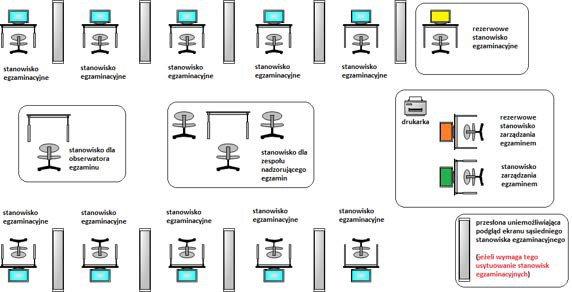 Schematy referencyjne: Przykładowa organizacja przewodowej sieci egzaminacyjnej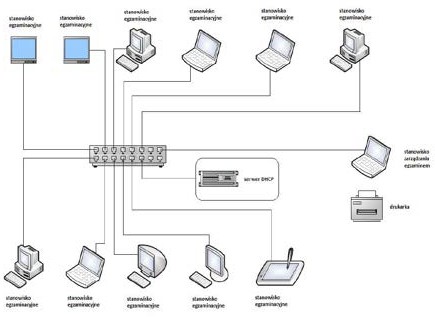 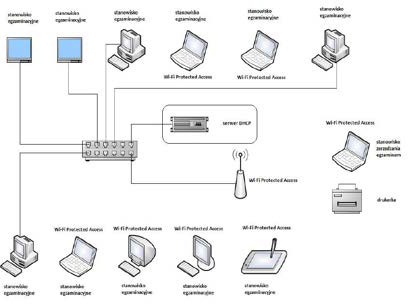 Schematy referencyjne: Przykładowa organizacja mieszanej sieci egzaminacyjnej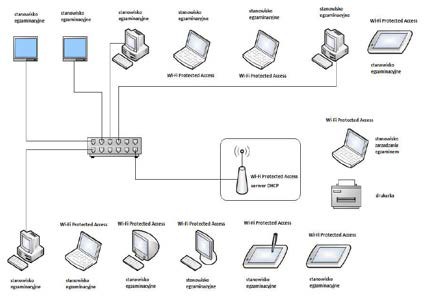 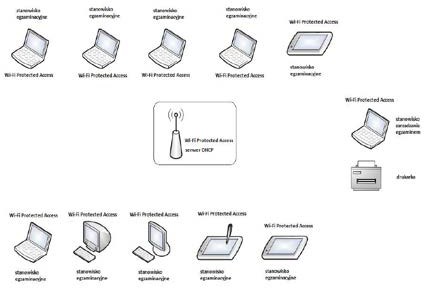 Kod szkoły/placówki/centrum/pracodawcy/podmiotu prowadzącego KKZ:	-Pełna nazwa szkoły/placówki/centrum/		pracodawcy/ podmiotuprowadzącego KKZ::		Dane teleadresowe szkoły/placówki/centrum/pracodawcy/podmiotu prowadzącego KKZ:Ulica i numer: 	Miejscowość: 		 Kod pocztowy i poczta: 		 Telefon: 	Faks: 	Adres pocztyelektronicznej: 	Imię i nazwisko dyrektoraszkoły / placówki: 	Wniosek o udzielenie upoważnieniado przeprowadzenia części pisemnej egzaminu zawodowegoWnioskuję o udzielenie upoważnienia do przeprowadzenia części pisemnej egzaminu zawodowego z wykorzystaniem elektronicznego systemu przeprowadzania egzaminu zawodowegoOświadczenieOświadczam, że:kierowana przeze mnie jednostka posiada wyposażenie spełniające co najmniej wymagania określone w załączniku stanowiącym integralną część wniosku zawartego w Informacji na dzień składania wnioskudo części pisemnej egzaminu przygotuję następujące sale egzaminacyjne:zapewnię osobę/osoby odpowiedzialne za obsługę elektronicznego systemu przeprowadzania egzaminu, w tym za przygotowanie stanowisk do egzaminu i za ich funkcjonowanie w trakcie egzaminu którewezmą udział w szkoleniu organizowanym przez OKE w	,przeprowadzą próbne uruchomienie elektronicznego systemu przeprowadzania egzaminu przed udzieleniem upoważnieniai przedstawią OKE w	raport z przeprowadzonej próby,po uzyskaniu upoważnienia przed egzaminemw każdej sesji ponownie przeprowadzą próbę.zapewnię warunki do samodzielnego wykonywania zadań egzaminacyjnych przez każdego zdającego.Wniosek wygenerowany elektronicznie z systemu SIOEPKZ i nie wymaga pieczęci ani podpisuObowiązek informacyjny wynikający z art. 13 i 14 Rozporządzenia Parlamentu Europejskiego i Rady (UE) 2016/679 z 27 kwietnia 2016 r. w sprawie ochrony osób fizycznych w związku z przetwarzaniem danych osobowych i w sprawie swobodnego przepływu takich danych oraz uchylenia dyrektywy 95/46/WE, w zakresie przeprowadzania egzaminu zawodowego, zgodnie z przepisami ustawy o systemie oświaty oraz aktami wykonawczymi wydanymi na jej podstawie, został spełniony poprzez zamieszczenie klauzuli informacyjnej na stronie internetowej właściwej okręgowej komisji egzaminacyjnej.Kod szkoły/placówki/centrum/pracodawcy/podmiotu prowadzącego KKZ:	-Pełna nazwa szkoły/placówki/centrum/		pracodawcy/ podmiotuprowadzącego KKZ:		Dane teleadresowe szkoły/placówki/centrum/pracodawcy/podmiotu prowadzącego KKZ:Ulica i numer: 	Miejscowość: 		 Kod pocztowy i poczta: 		 Telefon: 	Faks: 	Adres pocztyelektronicznej: 	Imię i nazwisko dyrektoraszkoły / placówki: 	Wniosek o przedłużenie upoważnieniado przeprowadzenia części pisemnej egzaminu zawodowegoWnioskuję o przedłużenie upoważnienia do przeprowadzenia części pisemnej egzaminu zawodowego z wykorzystaniem elektronicznego systemu przeprowadzania egzaminu zawodowegoOświadczenieOświadczam, że:kierowana przeze mnie jednostka posiada wyposażenie spełniające co najmniej wymagania określone w załączniku stanowiącym integralną część wniosku zawartego w Informacji na dzień składania wnioskudo części pisemnej egzaminu przygotuję następujące sale egzaminacyjne:zapewnię osobę/osoby odpowiedzialne za obsługę elektronicznego systemu przeprowadzania egzaminu, w tym za przygotowaniestanowisk do egzaminu i za ich funkcjonowanie w trakcie egzaminu którewezmą udział w szkoleniu organizowanym przez OKE w	,przeprowadzą próbne uruchomienie elektronicznego systemu przeprowadzania egzaminu przed udzieleniem upoważnieniai przedstawią OKE w	raport z przeprowadzonej próby,po uzyskaniu upoważnienia przed egzaminemw każdej sesji ponownie przeprowadzą próbę.zapewnię warunki do samodzielnego wykonywania zadań egzaminacyjnych przez każdego zdającego.Wniosek wygenerowany elektronicznie z systemu SIOEPKZ i nie wymaga pieczęci ani podpisuObowiązek informacyjny wynikający z art. 13 i 14 Rozporządzenia Parlamentu Europejskiego i Rady (UE) 2016/679 z 27 kwietnia 2016 r. w sprawie ochrony osób fizycznych w związku z przetwarzaniem danych osobowych i w sprawie swobodnego przepływu takich danych oraz uchylenia dyrektywy 95/46/WE, w zakresie przeprowadzania egzaminu zawodowego, zgodnie z przepisami ustawy o systemie oświaty oraz aktami wykonawczymi wydanymi na jej podstawie, został spełniony poprzez zamieszczenie klauzuli informacyjnej na stronie internetowej właściwej okręgowej komisji egzaminacyjnej.Uwaga: deklaracja dotyczy egzaminu w jednej kwalifikacji, osoba przystępująca do egzaminu w więcej niż jednej kwalifikacji wypełnia deklarację dla każdej kwalifikacji osobnojestem 🗌 uczniem 🗌 słuchaczem 🗌 absolwentemmiejscowość, data	d	d	m	m	r	r	r	rDane osobowe ucznia/słuchacza/absolwenta (wypełnić drukowanymi literami): Nazwisko:Imię (imiona):Data urodzenia: Numer PESEL:d	d	m	m	r	r	r	rw przypadku braku numeru PESEL - seria i numer paszportu lub innego dokumentu potwierdzającego tożsamośćAdres korespondencyjny (wypełnić drukowanymi literami):miejscowość:ulica i numer domu:kod pocztowy i poczta:	-nr telefonu:Adres poczty elektronicznejDeklaruję przystąpienie do egzaminu zawodowego w terminie głównym**🗌 w sesji Zima (deklarację składa się do 15 września 20… r.)🗌 w sesji Lato (deklarację składa się do 7 lutego 20… r. lub w przypadku ponownego przystępowania po egzaminie w sesji Zima – w czasie 7 dni od ogłoszenia wyników egzaminu)w kwalifikacji.symbol kwalifikacji zgodnyz podstawą programowąszkolnictwa zbranżowegowyodrębnionej w zawodzienazwa kwalifikacjisymbol cyfrowy zawodu	nazwa zawoduDo egzaminu będę przystępować*🗌 po raz pierwszy	🗌 po raz kolejny w części pisemnej	🗌 po raz kolejny w części praktycznejUbiegam się o dostosowanie warunków egzaminu*	TAK /	NIE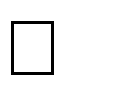 Do deklaracji dołączam*:🗌 Orzeczenie/opinię publicznej poradni psychologiczno-pedagogicznej (w przypadku występowania dysfunkcji)🗌 Zaświadczenie o stanie zdrowia wydane przez lekarza* (w przypadku choroby lub niesprawności czasowej)🗌 Świadectwo ukończenia szkoły*właściwe zaznaczyćPotwierdzam przyjęcie deklaracji………………………………………………….Pieczęć szkoły........................................................czytelny podpis.......................................................data, czytelny podpis osoby przyjmującejObowiązek informacyjny wynikający z art. 13 i 14 Rozporządzenia Parlamentu Europejskiego i Rady (UE) 2016/679 z 27 kwietnia 2016 r. w sprawie ochrony osób fizycznych w związku z przetwarzaniem danych osobowych i w sprawie swobodnego przepływu takich danych oraz uchylenia dyrektywy 95/46/WE, w zakresie przeprowadzania egzaminu zawodowego, zgodnie z przepisami ustawy o systemie oświaty oraz aktami wykonawczymi wydanymi na jej podstawie, został spełniony poprzez zamieszczenie klauzuli informacyjnej na stronie internetowej właściwej okręgowej komisji egzaminacyjnej.Uwaga: deklaracja dotyczy egzaminu w jednej kwalifikacji, osoba przystępująca do egzaminu w więcej niż jednej kwalifikacji wypełnia deklarację dlakażdej kwalifikacji osobno🗌 Jestem absolwentem/ absolwentką* szkoły, która została zlikwidowananazwa i adres szkoły:....................................................................................................................................................................🗌 Ukończyłem/ukończyłam* kwalifikacyjny kurs zawodowy, który był prowadzony przez podmiot zlikwidowanymiesiąc i rok ukończenia kwalifikacyjnego kursu zawodowego:.................................................................................................. prowadzony przez ………………………………………………………………………………………………………………miejscowość, data	d	d	m	m	r	r	r	rDane osobowe absolwenta/ osoby, która ukończyła KKZ (wypełnić drukowanymi literami): Nazwisko:Imię (imiona):Data urodzenia: Numer PESEL:d	d	m	m	rr	r	rw przypadku braku numeru PESEL - seria i numer paszportu lub innego dokumentu potwierdzającego tożsamośćAdres korespondencyjny (wypełnić drukowanymi literami):miejscowość:ulica i numer domu:kod pocztowy i poczta:	-nr telefonu:Adres poczty elektronicznejDeklaruję przystąpienie do egzaminu zawodowego w terminie głównym*🗌 w sesji Zima (deklarację składa się do 15 września 20… r.)🗌 w sesji Lato (deklarację składa się do 7 lutego 20… r. lub w przypadku ponownegoprzystępowania po egzaminie w sesji Zima – w czasie 7 dni od ogłoszenia wyników egzaminu)w kwalifikacji..symbol kwalifikacji zgodnyz podstawą programowąszkolnictwa branżowego	nazwa kwalifikacjiwyodrębnionej w zawodziesymbol cyfrowy zawodu	nazwa zawoduDo egzaminu będę przystępować*🗌 po raz pierwszy	🗌 po raz kolejny w części pisemnej	🗌 po raz kolejny w części praktycznejUbiegam się o dostosowanie warunków egzaminu*	TAK /	NIEDo deklaracji dołączam*:🗌 Świadectwo ukończenia szkoły🗌 Zaświadczenie o ukończeniu KKZ🗌 Orzeczenie/opinię publicznej poradni psychologiczno-pedagogicznej (w przypadku występowania dysfunkcji)🗌 Zaświadczenie o stanie zdrowia wydane przez lekarza* (w przypadku występowania dysfunkcji lub w przypadku chorobylub niesprawności czasowej)*właściwe zaznaczyćPotwierdzam przyjęcie deklaracji………………………………………………….Pieczęć oke........................................................czytelny podpis.......................................................data, czytelny podpis osoby przyjmującejObowiązek informacyjny wynikający z art. 13 i 14 Rozporządzenia Parlamentu Europejskiego i Rady (UE) 2016/679 z 27 kwietnia 2016 r. w sprawie ochrony osób fizycznych w związku z przetwarzaniem danych osobowych i w sprawie swobodnego przepływu takich danych oraz uchylenia dyrektywy 95/46/WE, w zakresie przeprowadzania egzaminu zawodowego, zgodnie z przepisami ustawy o systemie oświaty oraz aktami wykonawczymi wydanymi na jej podstawie, został spełniony poprzez zamieszczenie klauzuli informacyjnej na stronie internetowej właściwej okręgowej komisji egzaminacyjnej.Uwaga: deklaracja dotyczy egzaminu w jednej kwalifikacji, osoba przystępująca do egzaminu w więcej niż jednej kwalifikacji wypełnia deklarację dlakażdej kwalifikacji osobnomiejscowość, data	d	d	m	m	r	r	r	r🗌 ukończyłem KKZ, (miesiąc i rok ukończenia) *…………………………………………………….……………………🗌 jestem uczestnikiem KKZ, termin ukończenia kursu wyznaczono na dzień* ……………………….….…...……….Nazwa i adres organizatora KKZ …………………………………..………………………………………………………...……………………………………………………..…………………..……………………………………………………...Dane osobowe osoby składającej deklarację (wypełnić drukowanymi literami): Nazwisko:Imię (imiona):Data urodzenia:Numer PESEL:d	d	m	m	r	r	r	rw przypadku braku numeru PESEL - seria i numer paszportu lub innego dokumentu potwierdzającego tożsamośćAdres korespondencyjny (wypełnić drukowanymi literami):miejscowość:ulica i numer domu:kod pocztowy i poczta:	-nr telefonu:Adres poczty elektronicznejDeklaruję przystąpienie do egzaminu zawodowego w terminie głównym*🗌 w sesji Zima (deklarację składa się do 15 września 20……. r.)🗌 w sesji Lato (deklarację składa się do 7 lutego 20…… r. lub w przypadku ponownego przystępowaniapo egzaminie w sesji Zima – w czasie 7 dni od ogłoszenia wyników egzaminu)w kwalifikacji.symbol kwalifikacji zgodnyz podstawą programowąszkolnictwa branżowego	nazwa kwalifikacjiwyodrębnionej w zawodziesymbol cyfrowy zawodu	nazwa zawoduDo egzaminu będę przystępować*🗌 po raz pierwszy	🗌 po raz kolejny w części pisemnej	🗌 po raz kolejny w części praktycznej🗌 Mam zdany egzamin zawodowy z następującej kwalifikcji wyodrębnionej w tym zawodzie:.symbol kwalifikacji zgodnyz podstawą programową	nazwa kwalifikacjiUbiegam się o dostosowanie warunków egzaminu*	TAK /	NIEDo deklaracji dołączam*:🗌 Certyfikat kwalifikacji zawodowej uzuskany po zdaniu egzaminu zawodowego w zakresie kwalifikacji wyodrębnionejw tym zawodzie🗌 Zaświadczenie o ukończeniu KKZ🗌 Zaświadczenie potwierdzające występowanie dysfunkcji wydane przez lekarza🗌 Zaświadczenie o stanie zdrowia wydane przez lekarza* (w przypadku choroby lub niesprawności czasowej)...................................................................................................czytelny podpis*właściwe zaznaczyćPotwierdzam przyjęcie deklaracji…………………………………………………. Pieczęć podmiotu prowadzącego KKZ..................................................................................................data, czytelny podpis osoby przyjmującejObowiązek informacyjny wynikający z art. 13 i 14 Rozporządzenia Parlamentu Europejskiego i Rady (UE) 2016/679 z 27 kwietnia 2016 r. w sprawie ochrony osób fizycznych w związku z przetwarzaniem danych osobowych i w sprawie swobodnego przepływu takich danych oraz uchylenia dyrektywy 95/46/WE, w zakresie przeprowadzania egzaminu zawodowego, zgodnie z przepisami ustawy o systemie oświaty oraz aktami wykonawczymi wydanymi na jej podstawie, został spełniony poprzez zamieszczenie klauzuli informacyjnej na stronie internetowej właściwej okręgowej komisji egzaminacyjnej.🗌 Jestem osobą dorosłą, która jest uczestnikiem 🗌 praktycznej nauki zawodu dorosłych*/ 🗌 przyuczenia do pracy dorosłych*🗌 Jestem osobą dorosłą, która co najmniej dwa lata kształciła się lub pracowała w zawodzie, w którym wyodrębniono kwalifikację, którą chcę potwierdzić*🗌 Posiadam świadectwo/inny dokument wydane za granicą* potwierdzające wykształcenie średnie/wykształcenie zasadniczezawodowe/ uznane za równorzędne świadectwu szkoły ponadgimnazjalnej/ /ponadpodstawowej w drodze nostryfikacjiDane osobowe (wypełnić drukowanymi literami): Nazwisko:Imię (imiona):Data urodzenia:Numer PESEL:d	d	m	m	r	r	r	rw przypadku braku numeru PESEL – seria i numer paszportu lub innego dokumentu potwierdzającego tożsamośćAdres korespondencyjny (wypełnić drukowanymi literami):miejscowość:ulica i numer domu:kod pocztowy i poczta:	-nr telefonu z kierunkowym:adres poczty elektronicznejDeklaruję przystąpienie do egzaminu zawodowego w terminie głównym*🗌 w sesji Zima (deklarację składa się do 15 września 20…. r.)🗌 w sesji Lato (deklarację składa się do 7 lutego 20……r. lub w przypadku ponownego przystępowaniapo egzaminie w sesji Zima – w czasie 7 dni od ogłoszenia wyników egzaminu) w kwalifikacji.symbol kwalifikacji zgodnyz podstawą programowąszkolnictwa branżowegowyodrębnionej w zawodzienazwa kwalifikacjisymbol cyfrowy zawodu	nazwa zawoduDo egzaminu będę przystępować*🗌 po raz pierwszy	🗌 po raz kolejny w części pisemnej	🗌 po raz kolejny w części praktycznej🗌 Mam zdany egzamin zawodowy z następującej kwalifikacji wyodrębnionej w tym zawodzie:.symbol kwalifikacji zgodnyz podstawą programową	nazwa kwalifikacjiUbiegam się o dostosowanie warunków egzaminu*	TAK /	NIEDo deklaracji dołączam*:🗌 Certyfikat kwalifikacji zawodowej uzyskany po zdaniu egzaminu zawodowego w zakresie kwalifikacji wyodrębnionej w tymzawodzie🗌 Zaświadczenie potwierdzające występowanie dysfunkcji wydane przez lekarza🗌 Zaświadczenie o stanie zdrowia wydane przez lekarza* (w przypadku choroby lub niesprawności czasowej)........................................................*właściwe zaznaczyćPotwierdzam przyjęcie deklaracji………………………………………………….czytelny podpis.......................................................data, czytelny podpis osoby przyjmującej	Pieczęć oke	Obowiązek informacyjny wynikający z art. 13 i 14 Rozporządzenia Parlamentu Europejskiego i Rady (UE) 2016/679 z 27 kwietnia 2016 r. w sprawie ochrony	osób fizycznych w związku z przetwarzaniem danych osobowych i w sprawie swobodnego przepływu takich danych oraz uchylenia dyrektywy 95/46/WE, w zakresie przeprowadzania egzaminu zawodowego, zgodnie z przepisami ustawy o systemie oświaty oraz aktami wykonawczymi wydanymi na jej podstawie,został spełniony poprzez zamieszczenie klauzuli informacyjnej na stronie internetowej właściwej okręgowej komisji egzaminacyjnej.Uwaga: deklaracja dotyczy egzaminu w jednej kwalifikacji, osoba przystępująca do egzaminu w więcej niż jednej kwalifikacji wypełnia deklarację dlakażdej kwalifikacji osobnomiejscowość, data	d	d	m	m	r	r	r	rDane osobowe ucznia (wypełnić drukowanymi literami): Nazwisko:Imię (imiona):Data urodzenia: Numer PESEL:d	d	m	m	r	r	r	rw przypadku braku numeru PESEL - seria i numer paszportu lub innego dokumentu potwierdzającego tożsamośćAdres korespondencyjny (wypełnić drukowanymi literami):miejscowość:ulica i numer domu:kod pocztowy i poczta:	-nr telefonu:Adres poczty elektronicznejDeklaruję przystąpienie do egzaminu zawodowego w terminie głównym*🗌 w sesji Zima (deklarację składa się do 15 września 20…. r.)🗌 w sesji Lato (deklarację składa się do 7 lutego 20…. r. lub w przypadku ponownego przystępowaniapo egzaminie w sesji Zima – w czasie 7 dni od ogłoszenia wyników egzaminu)🗌 w kwalifikacji wyodrębnionej w zawodzie, w którym się kształcę*.symbol kwalifikacji zgodnyz podstawą programowąszkolnictwa branżowegonazwa kwalifikacjisymbol cyfrowy zawodu	nazwa zawodu🗌 w kwalifikacji wyodrębnionej w zawodzie o charakterze pomocniczym przewidzianym dla zawodu,w którym się kształcę*.symbol kwalifikacji zgodnyz podstawą programowąszkolnictwa branżowego	nazwa kwalifikacjisymbol cyfrowy zawodu	nazwa zawoduDo egzaminu będę przystępować*🗌 po raz pierwszy	🗌 po raz kolejny w części pisemnej	🗌 po raz kolejny w części praktycznejUbiegam się o dostosowanie warunków egzaminu*	TAK /	NIEDo deklaracji dołączam*:🗌 Orzeczenie o potrzebie kształcenia specjalnego wydanego ze względu na niepełnosprawność🗌 Zaświadczenie o stanie zdrowia wydane przez lekarza* (w przypadku choroby lub niesprawności czasowej)........................................................*właściwe zaznaczyć	czytelny podpisObowiązek informacyjny wynikający z art. 13 i 14 Rozporządzenia Parlamentu Europejskiego i Rady (UE) 2016/679 z 27 kwietnia 2016 r. w sprawie ochrony osób fizycznych w związku z przetwarzaniem danych osobowych i w sprawie swobodnego przepływu takich danych oraz uchylenia dyrektywy 95/46/WE, w zakresie przeprowadzania egzaminu zawodowego, zgodnie z przepisami ustawy o systemie oświaty oraz aktami wykonawczymi wydanymi na jej podstawie, został spełniony poprzez zamieszczenie klauzuli informacyjnej na stronie internetowej właściwej okręgowej komisji egzaminacyjnej.Nazwa szkoły…………………………………….. …………………miejscowość	data………………………………………………………………………………………..…………………………….   Nr telefonu ………………………………………….. e-mail …………………………...................................identyfikator szkołyDyrektor Okręgowej Komisji Egzaminacyjnejw/ we ……………………………………………….Na podstawie art. 44zzzf. ust. 15 ustawy z dnia 7 września 1991 r. o systemie oświaty (tj. Dz.U. z 2021 r. poz. 1915 ze zm.)Na wniosek rady pedagogicznej, wnoszę o wyrażenie zgody na przystąpienie przezimię i nazwisko ucznia/słuchacza/absolwenta * ……………………………………………………………………….data i miejsce urodzenia	w ………………………………………….numer PESELdo egzaminu zawodowego w warunkach dostosowanych do jego / jej* potrzeb edukacyjnych oraz możliwości psychofizycznych, nieujętych w komunikacie o dostosowaniachz kwalifikacji: symbol ………………………… nazwa: ………………………………………….……………………………………….…………………………………………………………………………………………………………………………………….………… Zawód: nazwa i symbol cyfrowy ………………………………………………………………………………………………………..….Dostosowanie dotyczyczęści egzaminupisemnejpraktycznej	przeprowadzanego w terminiegłównym………………..…Zaznaczyć część egzaminu, stawiając „X”Opis proponowanego dostosowania:…………………………………………………………………………………………………………………………………….……………………………………………………………………………………………………………………………………………….……………………………………………………………………………………………………………………………………………….……………………………………………………………………………………………………………………………………………….……………………………………………………………………………………………………………………………………………….……………………………………………………………………………………………………………………………………………….……………………………………………………………………………………………………………………………………………….………… W załączeniu:kserokopie dokumentów będących podstawą dostosowaniaZałącznik 4a – z wypełnionymi wskazaniami rady pedagogicznej (Cz.I)*niepotrzebne skreślić……………………………………………..pieczęć i podpis dyrektora szkołyObowiązek informacyjny wynikający z art. 13 i 14 Rozporządzenia Parlamentu Europejskiego i Rady (UE) 2016/679 z 27 kwietnia 2016 r. w sprawie ochrony osób fizycznych w związku z przetwarzaniem danych osobowych i w sprawie swobodnego przepływu takich danych oraz uchylenia dyrektywy 95/46/WE, w zakresie przeprowadzania egzaminu zawodowego, zgodnie z przepisami ustawy o systemie oświaty oraz aktami wykonawczymi wydanymi na jej podstawie, został spełniony poprzez zamieszczenie klauzuli informacyjnej na stronie internetowej właściwej okręgowej komisji egzaminacyjnej.imię i nazwisko ucznia/słuchacza/absolwenta	PESEL ucznia/słuchacza/absolwentaKwalifikacja: symbol ……………. nazwa: …………………………..………………………………………………………………………………………………………………………………………………………………………………Zawód: nazwa i symbol cyfrowy …………………………………………………………………………Dostosowanie dotyczyczęści egzaminuCzęść IpisemnejZaznaczyć, stawiając „X”praktycznej	przeprowadzanego w sesji ……………………Na podstawie (wskazać dokument będący podstawą dostosowania: pełna nazwa dokumentu, numer, miejsce i data wydania, kto wydał, oraz wpisać datę złożenia dokumentu w szkole)rada pedagogiczna wskazuje następujące sposoby dostosowania warunków i formy przeprowadzania egzaminu zawodowego dla ww. zdającego, zgodne z komunikatem dyrektora Centralnej Komisji Egzaminacyjnej o dostosowaniachForma arkusza egzaminacyjnego dostosowanego*w piśmie Braille’a wraz z czarnodrukiem*	część pisemna część praktycznadostosowany wydrukowany zapisany czcionką Arial (16 pkt)*	część pisemnazapisany czcionką Arial (16 pkt)*część praktycznadostosowany zapisany na płycie CD w formie pliku dźwiękowego – treśćarkusza czyta lektor (A) oraz zapisany w formacie .pdf (B)*część pisemna część praktycznadostosowany zapisany na płycie CD w formacie MS Word (A) oraz w formacie .pdf (B)*część pisemna część praktycznainne ……………………………………………………………..część pisemna część praktyczna* arkusz zamówiony w porozumieniu z dyrektorem oke co najmniej 2 miesiące przed pierwszym dniem terminu głównego egzaminuObowiązek informacyjny wynikający z art. 13 i 14 Rozporządzenia Parlamentu Europejskiego i Rady (UE) 2016/679 z 27 kwietnia 2016 r. w sprawie ochrony osób fizycznych w związku z przetwarzaniem danych osobowych i w sprawie swobodnego przepływu takich danych oraz uchylenia dyrektywy 95/46/WE, w zakresie przeprowadzania egzaminu zawodowego, zgodnie z przepisami ustawy o systemie oświaty oraz aktami wykonawczymi wydanymi na jej podstawie, został spełniony poprzez zamieszczenie klauzuli informacyjnej na stronie internetowej właściwej okręgowej komisji egzaminacyjnej.Urządzenia techniczne, środki specjalistycznekomputer .............................................	część pisemnaczęść praktycznamaszyna do pisania pismem Braille’aczęść pisemna część praktycznainne środki specjalistyczne ………………………………………Pozostałe dostosowaniaarkusz dostosowany wydrukowany i korzystanie z pomocy osobywspomagającej, która odczytuje treść arkusza i zapisuje odpowiedzi zdającegoczęść pisemna część praktycznaczęść pisemnaarkusz dostosowany i korzystanie z pomocy osoby wspomagającej, która odczytuje treść arkusza i zapisuje rozwiązania zdającegoczęść praktycznakorzystanie z pomocy osoby wspomagającej, która zapisuje odpowiedz zdającego w systemie elektronicznymczęść pisemnakorzystanie z pomocy osoby wspomagającej, która odczytuje treść arkusza i zapisuje rozwiązania zdającegoczęść praktycznakorzystanie z pomocy osoby wspomagającej, która zapisuje rozwiązania zdającegoczęść praktycznazapisywanie rezultatów w postaci dokumentacji z wykonania zadanialub zadań na komputerzepraktycznainne środki specjalistyczne ………………………………………część pisemna część praktycznaobecność specjalisty ……………………………część pisemna część praktycznaprzeprowadzenie egzaminu w osobnej saliczęść pisemna część praktycznaprzedłużenie czasu trwania egzaminuczęść pisemna	…….	minutczęść praktyczna	…….	minutinne:……………………………………..………………………………………………………………………………………………………….………………………………………………………………………………………………………………………..Część IIDodatkowe dostosowania, nieujęte w komunikacie dyrektora Centralnej Komisji Egzaminacyjnej o dostosowaniach, wskazane  przez  radę  pedagogiczną  i  przyznane  na  podstawie  uzgodnień  z  dyrektorem  oke (pismo, data)………………………….……………….:(opis dodatkowych dostosowań)……………………………………………………………………………….......................................................................………………………………………………………………………………………………………………………………Oświadczenie ucznia (słuchacza) lub rodzica (prawnego opiekuna) niepełnoletniego ucznia (słuchacza)Akceptuję proponowane warunki i formę dostosowania egzaminu zawodowego.……………………	…………………………………………………data	czytelny podpisRezygnuję z następujących warunków i formy dostosowania egzaminu zawodowego:…………………………………………………………………………………………………………………………………………………	…………………………………………………dat	czytelny podpisObowiązek informacyjny wynikający z art. 13 i 14 Rozporządzenia Parlamentu Europejskiego i Rady (UE) 2016/679 z 27 kwietnia 2016 r. w sprawie ochrony osób fizycznych w związku z przetwarzaniem danych osobowych i w sprawie swobodnego przepływu takich danych oraz uchylenia dyrektywy 95/46/WE, w zakresie przeprowadzania egzaminu zawodowego, zgodnie z przepisami ustawy o systemie oświaty oraz aktami wykonawczymi wydanymi na jej podstawie, został spełniony poprzez zamieszczenie klauzuli informacyjnej na stronie internetowej właściwej okręgowej komisji egzaminacyjnej.imię i nazwisko absolwenta	PESEL absolwentaKwalifikacja: symbol ……………. nazwa: ………………………………………………………………………………………………………………………………………………………………………………………………………..Zawód: nazwa i symbol cyfrowy…………………………………………………………..……………………………………………………..Dostosowanie dotyczyczęści egzaminupisemnejpraktycznej	przeprowadzanego w sesji …………………….Część IZaznaczyć, stawiając „X”Na podstawie (wskazać dokument będący podstawą dostosowania: pełna nazwa dokumentu, numer, miejsce i data wydania, kto wydał, oraz wpisać datę złożenia dokumentu w szkole)przewodniczący zespołu egzaminacyjnego wskazuje następujące sposoby dostosowania warunków i formy przeprowadzania egzaminu zawodowego dla ww. zdającego, zgodne z komunikatem dyrektora Centralnej Komisji Egzaminacyjnej o dostosowaniachForma arkusza egzaminacyjnego dostosowanego*w piśmie Braille’a wraz z czarnodrukiem*	część pisemna część praktycznadostosowany wydrukowany zapisany czcionką Arial (16 pkt)*	część pisemnazapisany czcionką Arial (16 pkt)*część praktycznadostosowany zapisany na płycie CD w formie pliku dźwiękowego – treśćarkusza czyta lektor(A) oraz zapisany w formacie .pdf (B)*część pisemna część praktycznadostosowany zapisany na płycie CD w formacie MS Word (A) oraz w formacie .pdf (B)*część pisemna część praktycznainne ……………………………………………………………..część pisemna część praktyczna* arkusz zamówiony w porozumieniu z dyrektorem oke co najmniej 2 miesiące przed pierwszym dniem terminu głównego egzaminuUrządzenia techniczne, środki specjalistycznekomputer	część pisemnaczęść praktycznamaszyna do pisania pismem Braille’a	część pisemna część praktycznainne środki specjalistyczne …………………...	część pisemna…………………………………………………..	część praktycznaPozostałe dostosowaniaarkusz dostosowany wydrukowany i korzystanie z pomocy osobywspomagającej, która odczytuje treść arkusza i zapisuje odpowiedzi zdającegoczęść pisemnaarkusz dostosowany i korzystanie z pomocy osoby	wspomagającej, która odczytuje treść arkusza i zapisuje rozwiązania zdającegoczęść praktycznakorzystanie z pomocy osoby wspomagającej, która zapisuje odpowiedzi zdającego w systemie elektronicznymczęść pisemnakorzystanie z pomocy osoby wspomagającej, która odczytuje treść arkusza i zapisuje rozwiązania zdającegoczęść praktycznakorzystanie z pomocy osoby wspomagającej, która zapisuje rozwiązania zdającegoczęść praktycznazapisywanie rezultatów w postaci dokumentacji z wykonania zadanialub zadań na komputerzepraktyczna11. inne:……………………………………..………………………………………………………………………………………………………….………………………………………………………………………………………………………………………..Część IIDodatkowe dostosowania, nieujęte w komunikacie dyrektora Centralnej Komisji Egzaminacyjnej o dostosowaniach, wskazane przez przewodniczącego zespołu egzaminacyjnego i przyznane na podstawie uzgodnień z dyrektorem oke (pismo, data) ……………………..….:(opis dodatkowych dostosowań)…………………………………………………………………………………………….…..................................................…………………………………………………………………………………………………………………...……………Oświadczenie zdającegoAkceptuję proponowane warunki i formę dostosowania egzaminu zawodowego.………………………………………………………………………………data	czytelny podpisRezygnuję z następujących warunków i formy dostosowania egzaminu zawodowego:……………………………………………………………………………………………………………………………………………………………………………………………………………………………………………………………………………………	…………………………………………………………data	czytelny podpisObowiązek informacyjny wynikający z art. 13 i 14 Rozporządzenia Parlamentu Europejskiego i Rady (UE) 2016/679 z 27 kwietnia 2016 r. w sprawie ochrony osób fizycznych w związku z przetwarzaniem danych osobowych i w sprawie swobodnego przepływu takich danych oraz uchylenia dyrektywy 95/46/WE, w zakresie przeprowadzania egzaminu zawodowego, zgodnie z przepisami ustawy o systemie oświaty oraz aktami wykonawczymi wydanymi na jej podstawie, został spełniony poprzez zamieszczenie klauzuli informacyjnej na stronie internetowej właściwej okręgowej komisji egzaminacyjnej.(pieczęć oke)Nr pisma /sprawy …………………………………………..Dotyczy:osoby, która ukończyła KKZosoby zdającej egzamin eksternistyczny zawodowyosoby dorosłej, która ukończyła praktyczną naukę zawodu dorosłych lub przyuczenie do pracy dorosłychosoby posiadającej świadectwo uzyskane za granicą przystępującej do egzaminu eksternistycznegozawodowegoZaznaczyć właściwego zdającego, stawiając „X”imię i nazwisko osoby zdającej	PESEL osoby zdającejidentyfikator szkoły, do której osoba zdająca jest skierowana na egzaminKwalifikacja: symbol ……………. nazwa: ……………………………………………………………………………..………………………………………………………………………………………………………………………………..Zawód: nazwa i symbol cyfrowy …………………………………………………………………………………………………………..Dostosowanie dotyczyczęści egzaminuZaznaczyć, stawiając „X”pisemnejpraktycznej	przeprowadzanego w sesji ………….…............Część INa podstawie (wskazać dokument będący podstawą dostosowania: pełna nazwa dokumentu, numer, miejsce i data wydania, kto wydał, oraz wpisać datę złożenia dokumentu w oke)Dyrektor Okręgowej Komisji Egzaminacyjnej w/we .............................................. wskazuje następujące sposoby dostosowania warunków i formy przeprowadzania egzaminu zawodowego dla ww. zdającej/zdającego, zgodne z komunikatem dyrektora Centralnej Komisji Egzaminacyjnej o dostosowaniachForma arkusza egzaminacyjnego dostosowanego*w piśmie Braille’a wraz z czarnodrukiem*	część pisemna część praktycznadostosowany wydrukowany zapisany czcionką Arial (16 pkt)*	część pisemnazapisany czcionką Arial (16 pkt)*część praktycznadostosowany zapisany na płycie CD w formie pliku dźwiękowego – treśćarkusza czyta lektor(A) oraz zapisany w formacie .pdf (B)*część pisemnaczęść praktycznadostosowany zapisany na płycie CD w formacie MS Word (A) oraz w formacie .pdf (B)*część pisemna część praktycznainne ……………………………………………………………..część pisemna część praktyczna* arkusz zamówiony co najmniej 2 miesiące przed pierwszym dniem terminu głównego egzaminuUrządzenia techniczne, środki specjalistycznekomputerczęść pisemna część praktycznamaszyna do pisania pismem Braille’aczęść pisemnaczęść praktycznainne środki specjalistyczne ………………………………………………………………………………część pisemna część praktycznaPozostałe dostosowaniaarkusz dostosowany wydrukowany i korzystanie z pomocy osobywspomagającej, która odczytuje treść arkusza i zapisuje odpowiedzi zdającegoczęść pisemnaarkusz dostosowany i korzystanie z pomocy osoby wspomagającej, która odczytuje treść arkusza i zapisuje rozwiązania zdającegoczęść praktycznakorzystanie z pomocy osoby wspomagającej, która zapisuje odpowiedzi zdającego w systemie elektronicznymczęść pisemnakorzystanie z pomocy osoby wspomagającej, która odczytuje treść arkusza i zapisuje rozwiązania zdającegoczęść praktycznakorzystanie z pomocy osoby wspomagającej, która zapisuje rozwiązania zdającegoczęść praktycznazapisywanie rezultatów w postaci dokumentacji z wykonania zadanialub zadań na komputerzepraktycznainne środki specjalistyczne ………………………………………część pisemna część praktycznaobecność specjalisty ……………………………część pisemna część praktycznaprzeprowadzenie egzaminu w osobnej saliczęść pisemna część praktycznaprzedłużenie czasu trwania egzaminuczęść pisemna	…….	minutczęść praktyczna	…….	minutinne:……………………………………..………………………………………………………………………………………………………….………………………………………………………………………………………………………………………..Część IIDodatkowe dostosowania, nieujęte w komunikacie dyrektora Centralnej Komisji Egzaminacyjnej o dostosowaniach,wskazane przez dyrektora oke(opis dodatkowych dostosowań)………………………………………………………………………………………………….............................................………………………………………………………………………………………………………………………………………………………………………………………………………………………………………………………………………………………………………………………………………………………………………………………………Oświadczenie zdającegoAkceptuję proponowane warunki i formę dostosowania egzaminu zawodowego.……………………	…………………………………………………………data	czytelny podpisRezygnuję z następujących warunków i formy dostosowania egzaminu zawodowego:……………………………………………………………………………………………………………………………………………………………………………………………………………………………………………………………………………………	………………………………………………………data	czytelny podpisObowiązek informacyjny wynikający z art. 13 i 14 Rozporządzenia Parlamentu Europejskiego i Rady (UE) 2016/679 z 27 kwietnia 2016 r. w sprawie ochrony osób fizycznych w związku z przetwarzaniem danych osobowych i w sprawie swobodnego przepływu takich danych oraz uchylenia dyrektywy 95/46/WE, w zakresie przeprowadzania egzaminu zawodowego, zgodnie z przepisami ustawy o systemie oświaty oraz aktami wykonawczymi wydanymi na jej podstawie, został spełniony poprzez zamieszczenie klauzuli informacyjnej na stronie internetowej właściwej okręgowej komisji egzaminacyjnej...................................................................pieczęć szkoły/placówki/centrum/pracodawcy/podmiotu prowadzącego KKZ.........................................................................miejscowość, dataidentyfikator szkoły/placówki/centrum/ pracodawcy/podmiotu prowadzącego KKZPani/Pan....................................................................................Na podstawie art. 44zzzi ust. 2 ustawy z dnia 7 września 1991 r. o systemie oświaty (tj. Dz.U. z 2021 poz.1915 ze zm.) oraz § 12 ust.1 rozporządzenia Ministra Edukacji Narodowej z 28 sierpnia 2019 roku w sprawie szczegółowych warunków i sposobu przeprowadzania egzaminu zawodowego i egzaminu potwierdzającego kwalifikacje w zawodzie (Dz.Uz 2019 r. poz 1707)powołuję Panią/Panana zastępcę przewodniczącego zespołu egzaminacyjnego w sesji ……….. w roku 20…...w ................................................................................................................................................................................................................................................................................nazwa i adres szkoły/placówki/centrum/pracodawcy/podmiotu prowadzącego KKZ……….………………………………	……………………………………………podpis osoby powołanej	podpis PZEObowiązek informacyjny wynikający z art. 13 i 14 Rozporządzenia Parlamentu Europejskiego i Rady (UE) 2016/679 z 27 kwietnia 2016 r. w sprawie ochrony osób fizycznych w związku z przetwarzaniem danych osobowych i w sprawie swobodnego przepływu takich danych oraz uchylenia dyrektywy 95/46/WE, w zakresie przeprowadzania egzaminu zawodowego, zgodnie z przepisami ustawy o systemie oświaty oraz aktami wykonawczymi wydanymi na jej podstawie, został spełniony poprzez zamieszczenie klauzuli informacyjnej na stronie internetowej właściwej okręgowej komisji egzaminacyjnej..............................................................pieczęć szkoły/placówki/centrum/pracodawcy/podmiotu prowadzącego KKZ.........................................................................miejscowość, dataidentyfikatorszkoły/placówki/centrum/pracodawcy/podmiotu prowadzącego KKZNa podstawie art. 44zzzi ust. 2 ustawy z dnia 7 września 1991 r. o systemie oświaty (tj. Dz.U. z 2021 r. poz.1915 ze zm.) oraz § 12 ust.1 rozporządzenia Ministra Edukacji Narodowej z 28 sierpnia 2019 roku w sprawie szczegółowych warunków i sposobu przeprowadzania egzaminu zawodowego i egzaminu potwierdzającego kwalifikacje w zawodzie (Dz.U. z 2019 r. poz 1707)powołuję w celu przeprowadzenia części pisemnej egzaminu zawodowego w terminie głównym/ wterminie dodatkowym *w sesji	w roku	członków zespołu egzaminacyjnegopowołuję zespoły nadzorujące przebieg części pisemnej w poszczególnych salach oraz wyznaczam przewodniczących tych zespołówoświadczam, że nauczyciele wchodzący w skład zespołu nadzorującego nie prowadzą ze zdającymi zajęć edukacyjnych objętych egzaminem zawodowym.*	P – przewodniczący; C – członek.**	Składając podpis, członek zespołu egzaminacyjnego oświadcza, że:zna przepisyart. 9e ustawy z dnia 7 września 1991 r. o systemie oświaty w brzmieniu obowiązującym od 1 września 2019 r. – o obowiązku nieujawniania osobom nieuprawnionym materiałów egzaminacyjnychart. 100 § § 2 ust. 4 i 5 ustawy z dnia 26 czerwca 1974 r. – Kodeks Pracy (tj. Dz.U. z 2020 r., poz. 1320, ze zm.) – oobowiązkach pracownikówart. 266 § 1 ustawy z dnia 6 czerwca 1997 – Kodeks karny (tj.Dz.U. z 2022 r., poz. 1138)– o odpowiedzialności karnej za ujawnienie osobie nieuprawnionej lub wykorzystanie informacji, którą uzyskało się w związku z pełnioną funkcją lub wykonywaną pracąart. 6 ustawy z dnia 26 stycznia 1982 r. – Karta nauczyciela (tj. Dz.U. z 2021 r. poz. 1762 ze zm.) – o obowiązkach nauczycieliustawy z dnia 10 maja 2018 r. o ochronie danych osobowych (Dz.U. z 2019 r. poz. 1781)odbył szkolenie – przeprowadzone przez dyrektora macierzystej szkoły lub osobę przez niego upoważnioną – w zakresie organizacjiodpowiedniej części egzaminu zawodowegoUwagi dotyczące zmian (uzupełnień) dokonanych w składzie zespołu egzaminacyjnego w szczególnych przypadkachlosowych………………………………………………………………………………………………………………………………………………………………………………………………………………………………………………………………………………………………………………………………………………………………………………………………………………………………………………………………………………………………………………………………………………………………………………………………………………………………………………………………………………………………………………………………………………………………………………………………………………………………………………………………………………………………………………………………………………………………………………………………………………………………………………………………………………………………………………………………………………………………………………………………………………………………………………………………………………………………………………………………………………………………………………………………………………………………………………………………………………………………………………………………………………………………………………………………………………………………………………………………………………………………………………………………………………………………………………………………………………………………………………………………………………………………………………………………………………………………………………………………………………………………………………………………………………………………………………………………………………………………………………………………………………………………………………………………Przewodniczący Zespołu Egzaminacyjnego.............................................................czytelny podpisObowiązek informacyjny wynikający z art. 13 i 14 Rozporządzenia Parlamentu Europejskiego i Rady (UE) 2016/679 z 27 kwietnia 2016 r. w sprawie ochrony osób fizycznych w związku z przetwarzaniem danych osobowych i w sprawie swobodnego przepływu takich danych oraz uchylenia dyrektywy 95/46/WE, w zakresie przeprowadzania egzaminu zawodowego, zgodnie z przepisami ustawy o systemie oświaty oraz aktami wykonawczymi wydanymi na jej podstawie, został spełniony poprzez zamieszczenie klauzuli informacyjnej na stronie internetowej właściwej okręgowej komisji egzaminacyjnej..................................................................................................pieczęć szkoły/placówki/centrum/pracodawcy/podmiotu prowadzącegoKKZ.........................................................................miejscowość, dataidentyfikatorszkoły/placówki/centrum/pracodawcy/podmiotu prowadzącego KKZNa podstawie art. 44zzzi ust. 2 ustawy z dnia 7 września 1991 r. o systemie oświaty (tj. Dz.U. z 2021 r. poz. 1915 ze zm.) oraz § 12 ust.1 rozporządzenia Ministra Edukacji Narodowej z 28 sierpnia 2019 roku w sprawie szczegółowych warunków i sposobu przeprowadzania egzaminu zawodowego i egzaminu potwierdzającego kwalifikacje w zawodzie (Dz.U. z 2019 r. poz 1707)powołuję w celu przeprowadzenia części praktycznej egzaminu zawodowego w terminie głównym/ terminie dodatkowym sesji …………………….. w roku ……………………członków zespołu egzaminacyjnegopowołuję zespoły nadzorujące przebieg części praktycznej w poszczególnych salach oraz wyznaczam przewodniczących tych zespołówoświadczam, że nauczyciele/pracownicy wchodzący w skład zespołu nadzorującego nie prowadzą ze zdającymi zajęć edukacyjnych objętych egzaminem zawodowym.*	P – przewodniczący; C – członek, E wraz z numerem identyfikacyjnym - egzaminator.**	Składając podpis, członek zespołu egzaminacyjnego oświadcza, że:zna przepisyart. 9e ustawy z dnia 7 września 1991 r. o systemie oświaty w brzmieniu obowiązującym po 1 września 2019 r. – o obowiązkunieujawniania osobom nieuprawnionym materiałów egzaminacyjnychart. 100 § § 2 ust. 4 i 5 ustawy z dnia 26 czerwca 1974 r. – Kodeks Pracy (tj. Dz.U. z 2020 r., poz. 1320, ze zm.) – o obowiązkach pracownikówart. 266 § 1 ustawy z dnia 6 czerwca 1997 – Kodeks karny (tj.Dz.U. z 2022 r., poz. 1138)– o odpowiedzialności karnej za ujawnienie osobie nieuprawnionej lub wykorzystanie informacji, którą uzyskało się w związku z pełnioną funkcją lub wykonywaną pracąart. 6 ustawy z dnia 26 stycznia 1982 r. – Karta nauczyciela (tj. Dz.U. z 2021 r. poz. 1762 ze zm.) – o obowiązkach nauczycieliustawy z dnia 10 maja 2018 r. o ochronie danych osobowych (Dz.U. z 2019 r. poz. 1781)odbył szkolenie – przeprowadzone przez przewodniczącego zespołu egzaminacyjnego lub osobę przez niego upoważnioną – w zakresie organizacji odpowiedniej części egzaminu zawodowegoUwagi dotyczące zmian (uzupełnień) dokonanych w składzie zespołu egzaminacyjnego w szczególnychprzypadkach losowych………………………………………………………………………………………………………………………………………………………………………………………………………………………………………………………………………………………………………………………………………………………………………………………………………………………………………………………………………………………………………………………………………………………………………………………………………………………………………………………………………………………………………………………………………………………………………………………………………………………………………………………………………………………………………………………………………………………………………………………………………………………………………………………………………………………………………………………………………………………………………………………………………………………………………………………………………………………………………………………………………………………………………………………………………………………………………………………………………………………………………………………………………………………………………………………………………………………………………………………………………………………………………………………………………………………………………………………………………………………….…………………………………………………………………………………………………………………………………………………………………………………………………………………………………………………………………………………………………………………………………………………………………………………………………………………………………………………………………………………………………………………….…………………………………………………………………………………………………………………………….Przewodniczący Zespołu Egzaminacyjnego.............................................................czytelny podpisObowiązek informacyjny wynikający z art. 13 i 14 Rozporządzenia Parlamentu Europejskiego i Rady (UE) 2016/679 z 27 kwietnia 2016 r. w sprawie ochrony osób fizycznych w związku z przetwarzaniem danych osobowych i w sprawie swobodnego przepływu takich danych oraz uchylenia dyrektywy 95/46/WE, w zakresie przeprowadzania egzaminu zawodowego, zgodnie z przepisami ustawy o systemie oświaty oraz aktami wykonawczymi wydanymi na jej podstawie, został spełniony poprzez zamieszczenie klauzuli informacyjnej na stronie internetowej właściwej okręgowej komisji egzaminacyjnej.............................................................................................................pieczęć szkoły/placówki/centrum/pracodawcy/podmiotu prowadzącego KKZ.........................................................................miejscowość, dataidentyfikatorszkoły/placówki/centrum/pracodawcy/podmiotu prowadzącego KKZdata egzaminu …………………………….	godzina egzaminu………………………….*liczba zdających w kolumnie 3 powinna być równa sumie liczb w kolumnach: 4+5+6+8Informacja o działaniach podjętych w związku ze stwierdzeniem nieprawidłowości w funkcjonowaniu indywidualnego stanowiska egzaminacyjnego wspomaganego elektronicznie........................................................................................................................................................................................................................................................................................................................................................................................................................................................................................................................................................................................................................................................................................................................................Godzina rozpoczęcia pracy przez zdających: ........................Godzina zakończenia pracy przez zdających: ........................Skład zespołu nadzorującego przebieg egzaminuObserwatorzy:...............................................................................................................................................................................imię i nazwisko	nazwa instytucji	podpis...............................................................................................................................................................................imię i nazwisko	nazwa instytucji	podpisOsoby odpowiedzialne za obsługę elektronicznego systemu przeprowadzania egzaminu, w tym za przygotowanie indywidualnych stanowisk egzaminacyjnych wspomaganych elektronicznie i prawidłowe funkcjonowanie tych stanowisk w czasie trwania części pisemnej egzaminu:............................................................imię i nazwisko............................................................imię i nazwiskoSpecjaliści z zakresu danego rodzaju niepełnosprawności, niedostosowania społecznego lub zagrożenia niedostosowaniem społecznym:............................................................imię i nazwisko............................................................imię i nazwiskoUwagi o przebiegu części pisemnej egzaminu zawodowego, w tym informacje o wystąpieniu przypadków szczególnych:.............................................................................................................................................................................................................................................................................................................................................................................................................................................................................................................................................czytelne podpisy zespołu nadzorującego:przewodniczący ....................................................................podpisczłonek ....................................................................podpisczłonek ....................................................................podpisczłonek ....................................................................podpisczłonek ....................................................................podpisZałączniki:	L. szt.Obowiązek informacyjny wynikający z art. 13 i 14 Rozporządzenia Parlamentu Europejskiego i Rady (UE) 2016/679 z 27 kwietnia 2016 r. w sprawie ochrony osób fizycznych w związku z przetwarzaniem danych osobowych i w sprawie swobodnego przepływu takich danych oraz uchylenia dyrektywy 95/46/WE, w zakresie przeprowadzania egzaminu zawodowego, zgodnie z przepisami ustawy o systemie oświaty oraz aktami wykonawczymi wydanymi na jej podstawie, został spełniony poprzez zamieszczenie klauzuli informacyjnej na stronie internetowej właściwej okręgowej komisji egzaminacyjnej..............................................................pieczęć szkoły/placówki/centrum/pracodawcy/ podmiotu.........................................................................miejscowość, dataidentyfikator szkoły/placówki/centrum/pracodawcy/podmiotu prowadzącego KKZ* liczba zdających w kolumnie 4 powinna być równa sumie liczba w kolumnach: 5+6+7+9Zdający, którym przerwano i unieważniono część pisemną egzaminu............................................................................................................................................................................imię i nazwisko	PESEL*	symbol kwalifikacji............................................................................................................................................................................imię i nazwisko	PESEL*	symbol kwalifikacjiZdający nieobecni na egzaminie:............................................................................................................................................................................imię i nazwisko	PESEL*	symbol kwalifikacji............................................................................................................................................................................imię i nazwisko	PESEL*	symbol kwalifikacji*w przypadku braku numeru PESEL numer lub seria paszportu lub innego dokumentu potwierdzającego tożsamośćObserwatorzy:............................................................................................................................................................................imię i nazwisko	nazwa instytucji	data............................................................................................................................................................................imię i nazwisko	nazwa instytucji	data............................................................................................................................................................................imię i nazwisko	nazwa instytucji	dataOsoby odpowiedzialne za obsługę elektronicznego systemu przeprowadzania egzaminu, w tym za przygotowanie  indywidualnych  stanowisk  egzaminacyjnych  wspomaganych  elektronicznie i prawidłowe funkcjonowanie tych stanowisk w czasie trwania części pisemnej egzaminu*:............................................................imię i nazwisko............................................................imię i nazwiskoSpecjaliści z zakresu danego rodzaju niepełnosprawności, niedostosowania społecznego lub zagrożenia niedostosowaniem społecznym:............................................................imię i nazwisko............................................................imię i nazwiskoInformacja o działaniach podjętych w związku ze stwierdzeniem nieprawidłowości w funkcjonowaniu indywidualnego stanowiska egzaminacyjnego wspomaganego elektronicznie............................................................................................................................................................................................................................................................................................................................................................................................................................................................................................................................................................................................................................................................................................................................Uwagi o przebiegu części pisemnej egzaminu zawodowego, w tym informacje o wystąpieniu przypadków szczególnych:............................................................................................................................................................................................................................................................................................................................................................................................................................................................................................................................................................................................................................................................................................................................Załącznikami do niniejszego protokołu są:protokoły z przebiegu części pisemnej egzaminu zawodowego w poszczególnych salach egzaminacyjnych	szt.,wykazy zdających ze wszystkich sal egzaminacyjnych	str.,decyzje o przerwaniu i unieważnieniu części pisemnej egzaminu zawodowego,potwierdzone kopie zaświadczeń stwierdzających uzyskanie tytułu odpowiednio laureata lub finalisty	szt.Liczba załączników: .............Przewodniczący Zespołu Egzaminacyjnego....................................................................czytelny podpisObowiązek informacyjny wynikający z art. 13 i 14 Rozporządzenia Parlamentu Europejskiego i Rady (UE) 2016/679 z 27 kwietnia 2016 r. w sprawie ochrony osób fizycznych w związku z przetwarzaniem danych osobowych i w sprawie swobodnego przepływu takich danych oraz uchylenia dyrektywy 95/46/WE, w zakresie przeprowadzania egzaminu zawodowego, zgodnie z przepisami ustawy o systemie oświaty oraz aktami wykonawczymi wydanymi na jej podstawie, został spełniony poprzez zamieszczenie klauzuli informacyjnej na stronie internetowej właściwej okręgowej komisji egzaminacyjnej......................................................................................................pieczęć szkoły/placówki/centrum/ pracodawcy/podmiotu prowadzącego KKZ.........................................................................miejscowość, dataidentyfikator szkoły/placówki/centrum/ pracodawcy/podmiotu prowadzącego KKZnr sali/symbol miejsca egzaminowaniasesjaDECYZJA O PRZERWANIU I UNIEWAŻNIENIUCZĘŚCI  PISEMNEJ*/  PRAKTYCZNEJ* EGZAMINU ZAWODOWEGONa podstawie art. 44zzzp ustawy z dnia 7 września 1991 r. o systemie oświaty (tj. Dz.U. z 2021 r. poz.1915 ze zm.) przerywam i unieważniam część pisemną*/ praktyczną* egzaminu zawodowego w zakresie kwalifikacji.............................................................................................................................................................symbol i nazwa kwalifikacjiNazwisko:Imię (imiona):Data i miejsce urodzenia:d	dNumer PESEL:m	m	rr	r	rw przypadku braku numeru PESEL - seria i numer paszportu lub innego dokumentu potwierdzającego tożsamośćz powodu (wstawić znak X w kratce obok właściwego stwierdzenia):stwierdzenia niesamodzielnego rozwiązywania zadań przez zdającego (art. 44zzzp ust.1 pkt 1)wniesienia lub korzystania przez zdającego w sali egzaminacyjnej z urządzenia telekomunikacyjnego albo materiałów lub przyborów pomocniczych niewymienionych w komunikacie o przyborach  (art. 44zzzp ust.1 pkt 2)zakłócania przez zdającego prawidłowego przebiegu danej części egzaminu, w sposób utrudniający pracę pozostałym zdającym, polegający na ……………………………………………………………………………	(art. 44zzzp ust.1 pkt 3).............................................................................	.................................................................czytelny podpis PZN	czytelny podpis PZE* niepotrzebne skreślićObowiązek informacyjny wynikający z art. 13 i 14 Rozporządzenia Parlamentu Europejskiego i Rady (UE) 2016/679 z 27 kwietnia 2016 r. w sprawie ochronyosób fizycznych w związku z przetwarzaniem danych osobowych i w sprawie swobodnego przepływu takich danych oraz uchylenia dyrektywy 95/46/WE, w zakresie przeprowadzania egzaminu zawodowego, zgodnie z przepisami ustawy o systemie oświaty oraz aktami wykonawczymi wydanymi na jej podstawie, został spełniony poprzez zamieszczenie klauzuli informacyjnej na stronie internetowej właściwej okręgowej komisji egzaminacyjnej.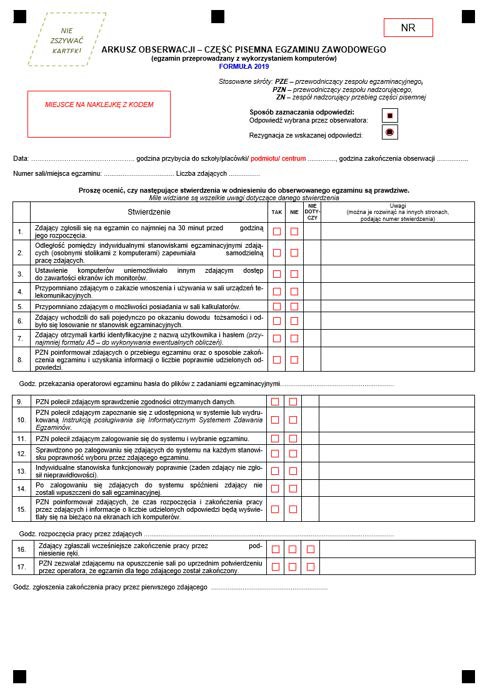 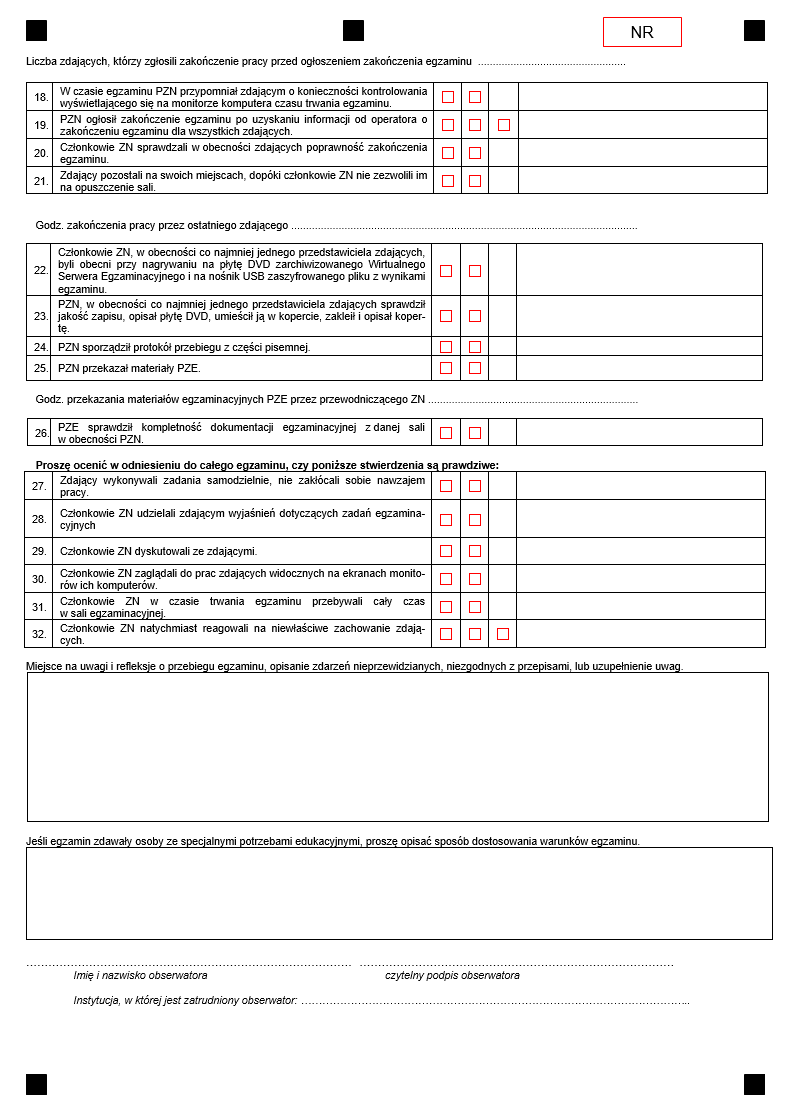 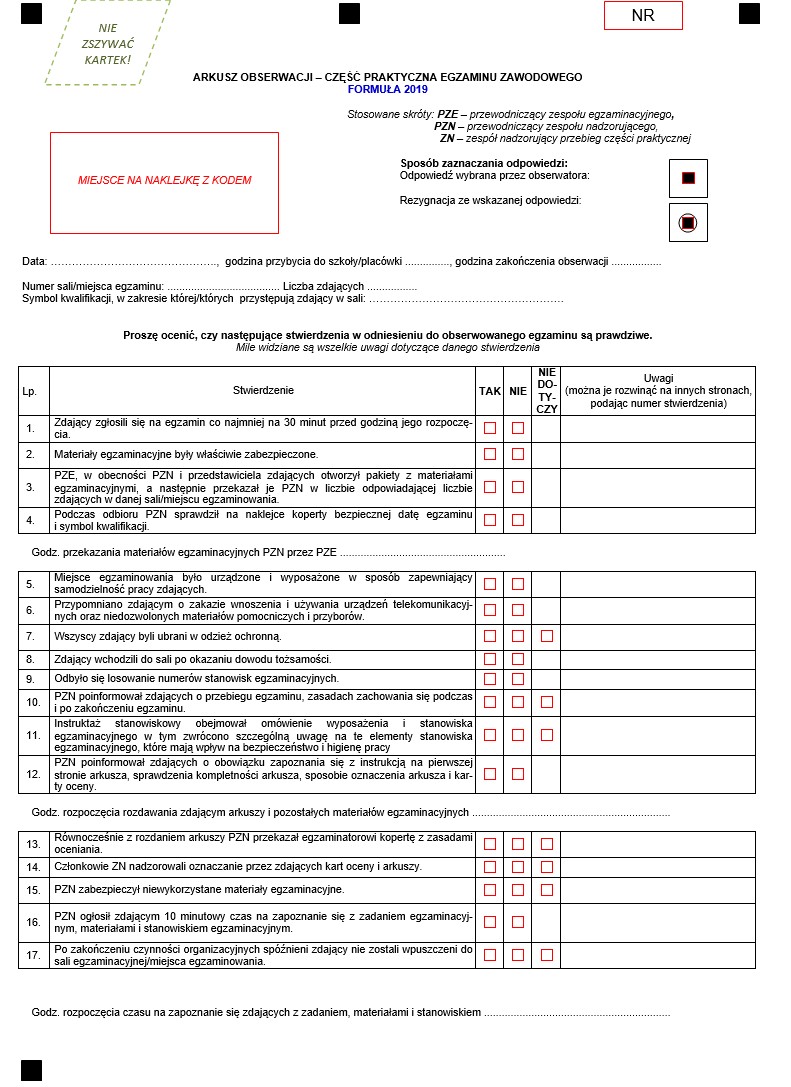 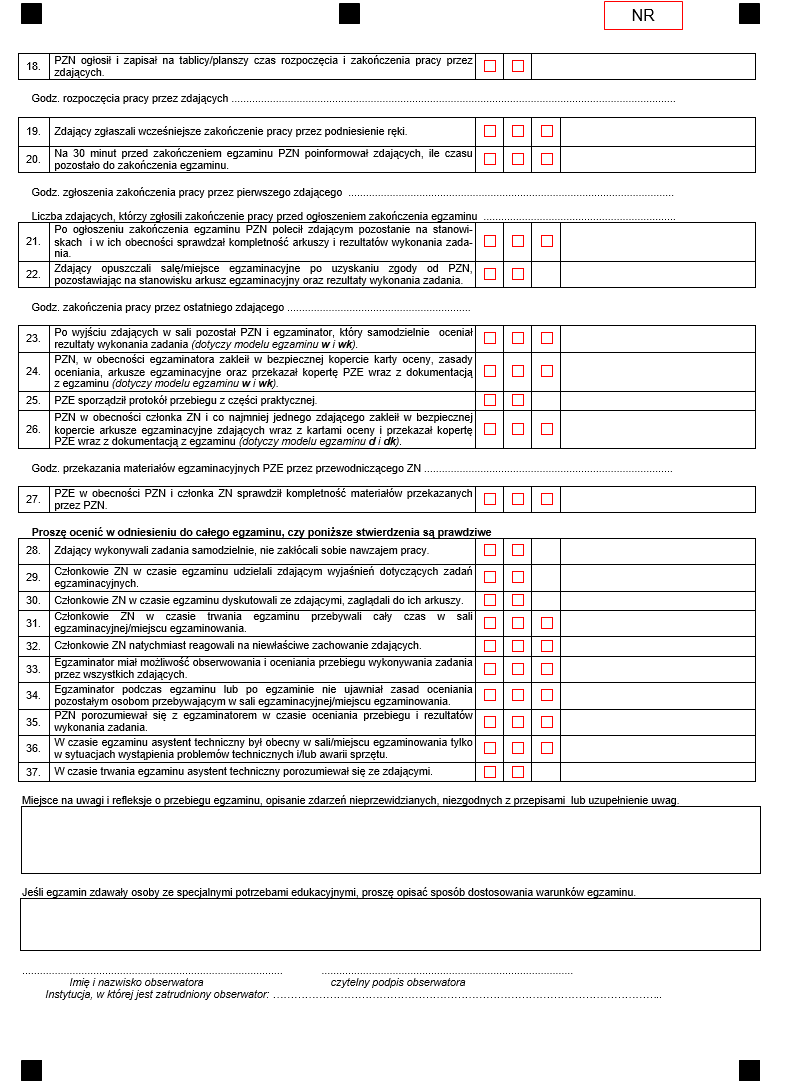 .....................................................................................................pieczęć szkoły/placówki/centrum/pracodawcy/podmiotu prowadzącego KKZ.........................................................................miejscowość, dataidentyfikator szkoły/placówki/pracodawcy/podmiotu prowadzącego KKZdata egzaminu …………….	zmiana o godzinie ……….*liczba zdających w kolumnie 2 powinna być równa sumie liczb w kolumnach: 3+4+5Informacja o działaniach podjętych w związku ze stwierdzeniem naruszenia pakietów egzaminacyjnych........................................................................................................................................................................................................................................................................................................................................................................Godzina rozpoczęcia pracy przez zdających: ........................Godzina zakończenia pracy przez zdających: ........................Skład zespołu nadzorującego przebieg egzaminuEgzaminatorzy:Obserwatorzy:.................................................................................................................................................................................imię i nazwisko	nazwa podmiotu delegującego.................................................................................................................................................................................imię i nazwisko	nazwa podmiotu delegującegoOsoby odpowiedzialne za przygotowanie stanowisk egzaminacyjnych i zapewniające prawidłowe funkcjonowanie specjalistycznego sprzętu, maszyn i urządzeń w czasie trwania części praktycznej egzaminu:............................................................imię i nazwisko............................................................imię i nazwiskoSpecjaliści z zakresu danego rodzaju niepełnosprawności, niedostosowania społecznego lub zagrożenia niedostosowaniem społecznym:............................................................imię i nazwisko............................................................imię i nazwiskoUwagi o przebiegu części praktycznej egzaminu zawodowego, w tym informacje o wystąpieniu przypadków szczególnych:....................................................................................................................................................................................................................................................................................................................................................................................................................................................................................................................................................................................................................................................................................................................................czytelne podpisy zespołu nadzorującego:przewodniczący .....................................................................podpisegzaminator/ członek…............................................................podpisczłonek ................................................................podpisczłonek ....................................................................podpisObowiązek informacyjny wynikający z art. 13 i 14 Rozporządzenia Parlamentu Europejskiego i Rady (UE) 2016/679 z 27 kwietnia 2016 r. w sprawie ochrony osób fizycznych w związku z przetwarzaniem danych osobowych i w sprawie swobodnego przepływu takich danych oraz uchylenia dyrektywy 95/46/WE, w zakresie przeprowadzania egzaminu zawodowego, zgodnie z przepisami ustawy o systemie oświaty oraz aktami wykonawczymi wydanymi na jej podstawie, został spełniony poprzez zamieszczenie klauzuli informacyjnej na stronie internetowej właściwej okręgowej komisji egzaminacyjnej..............................................................pieczęć szkoły/placówki/centrum/pracodawcy/podmiotu prowadzącego KKZ.........................................................................miejscowość, dataidentyfikator szkoły/placówki/pracodawcy/podmiotu prowadzącego KKZ	PROTOKÓŁ ZBIORCZY	z przebiegu części praktycznej egzaminu zawodowegoZdający, którym przerwano i unieważniono część praktyczną egzaminu:1  .............................................................................................................................................................................imię i nazwisko	numer PESEL*2.  .............................................................................................................................................................................imię i nazwisko	numer PESEL*Zdający nieobecni na egzaminie:..............................................................................................................................................................................imię i nazwisko	PESEL.............................................................................................................................................................................imię i nazwisko	PESEL*w przypadku braku numeru PESEL numer lub seria paszportu lub innego dokumentu potwierdzającego tożsamośćObserwatorzy:1  ...............................................................................................................................................................................imię i nazwisko	nazwa podmiotu delegującego	data2.  ..............................................................................................................................................................................imię i nazwisko	nazwa podmiotu delegującego	dataOsoby odpowiedzialne za przygotowanie stanowisk egzaminacyjnych i zapewniające prawidłowe funkcjonowanie specjalistycznego sprzętu, maszyn i urządzeń w czasie trwania części praktycznej egzaminu:............................................................imię i nazwisko............................................................imię i nazwiskoSpecjaliści z zakresu danego rodzaju niepełnosprawności, niedostosowania społecznego lub zagrożenia niedostosowaniem społecznym:............................................................imię i nazwisko............................................................imię i nazwiskoInformacja o działaniach podjętych w związku ze stwierdzeniem naruszenia pakietów egzaminacyjnych...................................................................................................................................................................................................................................................................................................................................................................................................................................................................................................................................................Uwagi o przebiegu części praktycznej egzaminu zawodowego, w tym informacje o wystąpieniu przypadków szczególnych:.....................................................................................................................................................................................................................................................................................................................................................................................................................................................................................................................................................................................................................................................................................................................................................................................................................................................................................................................Załącznikami do niniejszego protokołu są:protokoły z przebiegu części praktycznej egzaminu zawodowego	szt. z planami sal egzaminacyjnych,wykazy zdających część praktyczną egzaminu ze wszystkich egzaminów	str.,decyzje o przerwaniu i unieważnieniu części praktycznej wraz z arkuszem egzaminacyjnym i kartą oceny	szt.(komplet dokumentów),arkusze egzaminacyjne, karty oceny zdających oraz (model w i wk) zasady oceniania...............................................................czytelny podpis PZEObowiązek informacyjny wynikający z art. 13 i 14 Rozporządzenia Parlamentu Europejskiego i Rady (UE) 2016/679 z 27 kwietnia 2016 r. w sprawie ochrony osób fizycznych w związku z przetwarzaniem danych osobowych i w sprawie swobodnego przepływu takich danych oraz uchylenia dyrektywy 95/46/WE, w zakresie przeprowadzania egzaminu zawodowego, zgodnie z przepisami ustawy o systemie oświaty oraz aktami wykonawczymi wydanymi na jej podstawie, został spełniony poprzez zamieszczenie klauzuli informacyjnej na stronie internetowej właściwej okręgowej komisji egzaminacyjnej.	Wykaz zdających część pisemną/część praktyczną* w sali egzaminacyjnej nr …….. / miejscu egzaminu……………………………………….	w dniu ………………….. o godzinie …………….*niepotrzebne skreślićPodpis przewodniczącego zespołu nadzorującego:………………………………………………………………………………………………….………… Podpisy egzaminatorów/członków zespołu nadzorującego:……………………………………………………………………………………………………** dotyczy części pisemnej z wykorzystaniem elektronicznego systemu przeprowadzania egzaminu*** nie dotyczy części pisemnej z wykorzystaniem elektronicznego systemu przeprowadzania egzaminuUwaga. W SIOEPKZ kolorem czerwonym oznaczono osoby, którym nie wpisano daty i nr zaświadczenia o ukończeniu kkz. Jeżeli te osoby:ukończyły kkz, - to należy uzupełnić wpis w SIOEPKZ o datę i nr zaświadczenia i powtórnie wydrukować wykaz,nie ukończyły kkz – to nie mają prawa przystąpić do egzaminu i wykaz tych osób należy przesłać do właściwej OKE przed egzaminem.205 z 229Obowiązek informacyjny wynikający z art. 13 i 14 Rozporządzenia Parlamentu Europejskiego i Rady (UE) 2016/679 z 27 kwietnia 2016 r. w sprawie ochrony osób fizycznych w związku z przetwarzaniem danych osobowych i w sprawie swobodnego przepływu takich danych oraz uchylenia dyrektywy 95/46/WE, w zakresie przeprowadzania egzaminu zawodowego, zgodnie z przepisami ustawy o systemie oświaty oraz aktami wykonawczymi wydanymi na jej podstawie, został spełniony poprzez zamieszczenie klauzuli informacyjnej na stronie internetowej właściwej okręgowej komisji egzaminacyjnej.miejscowość, data	d	d	m	m	r	r	r	rDane osobowe (wypełnić drukowanymi literami):Nazwisko: Nazwisko rodowe: Imię (imiona):Numer PESEL:w przypadku braku numeru PESEL - seria i numer paszportu lub innego dokumentu potwierdzającego tożsamośćAdres korespondencyjny (wypełnić drukowanymi literami):miejscowość:ulica i numer domu:kod pocztowy i poczta:	-nr telefonuAdres poczty elektronicznejWnioskuję o wydanie dyplomu zawodowegosymbol cyfrowy	nazwa zawoduDo wniosku dołączam: Certyfikaty kwalifikacji zawodowej z zakresu następujących kwalifikacji** (wyodrębnionych w wyżej wymienionym zawodzie):symbol kwalifikacji zgodny z podstawąprogramowąnazwa kwalifikacjisymbol kwalifikacji zgodny z podstawąprogramowąnazwa kwalifikacji Świadectwo potwierdzające następującą kwalifikację** (wyodrębnioną w wyżej wymienionym zawodzie):symbol kwalifikacji zgodny z podstawąprogramowąDo wniosku dołączam:nazwa kwalifikacji Świadectwo ukończenia szkoły* (ponadgimnazjalnej lub ponadpodstawowej) Zaświadczenie o zdaniu egzaminów eksternistycznych* (z zakresu wymagań kształcenia ogólnego określonych dla ZSZ/branżowej szkoły I stopnia/ branżowej szkoły II stopnia) Dyplom potwierdzający kwalifikacje zawodowe* (obejmujący kwalifikacje wyodrębnione w wyżej wymienionym zawodzie) Świadectwo czeladnicze* (z zakresu odpowiadającego kwalifikacji/kwalifikacjom w wyżej wymienionym zawodzie) Oryginał / duplikat świadectwa uzyskanego za granicą* Zaświadczenie wydane na podstawie przepisów w sprawie nostryfikacji świadectw szkolnych i świadectw maturalnych uzyskanych za granicą**właściwe zaznaczyć** należy dołączyć, jeżeli certyfikat/świadectwo zostały wydane przez okręgową komisję egzaminacyjną inną niż OKE, do której jest składany wniosek........................................................czytelny podpisObowiązek informacyjny wynikający z art. 13 i 14 Rozporządzenia Parlamentu Europejskiego i Rady (UE) 2016/679 z 27 kwietnia 2016 r. w sprawie ochrony osób fizycznych w związku z przetwarzaniem danych osobowych i w sprawie swobodnego przepływu takich danych oraz uchylenia dyrektywy 95/46/WE, w zakresie przeprowadzania egzaminu zawodowego, zgodnie z przepisami ustawy o systemie oświaty oraz aktami wykonawczymi wydanymi na jej podstawie, został spełniony poprzez zamieszczenie klauzuli informacyjnej na stronie internetowej właściwej okręgowej komisji egzaminacyjnej......................................................................imię i nazwisko wnioskującego.....................................................................adres wnioskującego do korespondencji: kod pocztowy, miejscowość, ul. numer domu.....................................................................nr telefonu wnioskującego.....................................................................adres poczty elektronicznej……………………………	…………………miejscowość	dataDyrektor Okręgowej Komisji Egzaminacyjnejw/we ……………………………………………Na podstawie art. 44zzzt ust. 1 ustawy z dnia 7 września 1991 r. o systemie oświaty (tj. Dz.U. z 2021 r. poz.1915 ze zm.) składam wniosek o wgląd do pracy egzaminacyjnej*imię i nazwisko zdającego: ....................................................................................................................................numer PESEL.	.symbol kwalifikacji zgodny zpodstawą programowąnazwa kwalifikacjiprzeprowadzanego w terminie …………………………..Dotyczy częściegzaminupisemnejpraktycznejZaznaczyć część egzaminu, stawiając „X”Uprzejmie proszę o wyznaczenie terminu i miejsca dokonania wglądu.* Praca egzaminacyjna obejmuje:……………………………………………………podpis zdającego lub rodziców niepełnoletniego zdającegozadania i odpowiedzi zdającego zapisane i zarchiwizowane po części pisemnej w elektronicznym systemie przeprowadzania egzaminu zawodowegokartę oceny z części praktycznej oraz dokumentację, gdy jest to rezultat wykonania zadania na części praktycznej egzaminuObowiązek informacyjny wynikający z art. 13 i 14 Rozporządzenia Parlamentu Europejskiego i Rady (UE) 2016/679 z 27 kwietnia 2016 r. w sprawie ochrony osób fizycznych w związku z przetwarzaniem danych osobowych i w sprawie swobodnego przepływu takich danych oraz uchylenia dyrektywy 95/46/WE, w zakresie przeprowadzania egzaminu zawodowego, zgodnie z przepisami ustawy o systemie oświaty oraz aktami wykonawczymi wydanymi na jej podstawie, został spełniony poprzez zamieszczenie klauzuli informacyjnej na stronie internetowej właściwej okręgowej komisji egzaminacyjnej......................................................................imię i nazwisko wnioskującego.....................................................................adres wnioskującego do korespondencji:kod pocztowy, miejscowość, ulica, numer domu/ mieszkania.....................................................................nr telefonu wnioskującego.....................................................................adres poczty elektronicznej……………………………	…………………miejscowość	dataDyrektor Okręgowej Komisji Egzaminacyjnejw/we ……………………………………………Na podstawie art. 44zzzt ust. 3 ustawy z dnia 7 września 1991 r. o systemie oświaty (tj. Dz.U. z 2021 r. poz.1915 ze zm.) składam wniosek o weryfikację sumy punktów.imię i nazwisko zdającego: ....................................................................................................................................numer PESELsymbol kwalifikacji zgodnyz podstawą programową	nazwa kwalifikacjiPo wglądzie przeprowadzanym w dniu ………………………………..Dotyczy częściegzaminu *pisemnejpraktycznej* Zaznaczyć część egzaminu, stawiając „X”Wniosek o weryfikację dotyczy części pisemnej/praktycznej* w zakresie:*niepotrzebne skreślić……………………………………………………podpis zdającego lub rodziców niepełnoletniego zdającegoObowiązek informacyjny wynikający z art. 13 i 14 Rozporządzenia Parlamentu Europejskiego i Rady (UE) 2016/679 z 27 kwietnia 2016 r. w sprawie ochrony osób fizycznych w związku z przetwarzaniem danych osobowych i w sprawie swobodnego przepływu takich danych oraz uchylenia dyrektywy 95/46/WE, w zakresie przeprowadzania egzaminu zawodowego, zgodnie z przepisami ustawy o systemie oświaty oraz aktami wykonawczymi wydanymi na jej podstawie, został spełniony poprzez zamieszczenie klauzuli informacyjnej na stronie internetowej właściwej okręgowej komisji egzaminacyjnej.miejscowość, data d	d	m	m	r	r	r	rDane osobowe (wypełnić drukowanymi literami):Nazwisko:Imię (imiona):Numer PESEL:w przypadku braku numeru PESEL - seria i numer paszportu lub innego dokumentu potwierdzającego tożsamośćProszę o dopuszczenie do egzaminu eksternistycznego zawodowegosymbol cyfrowy zawodu	nazwa zawodu.symbol kwalifikacji zgodne zpodstawą programowąnazwa kwalifikacjiDo egzaminu chcę przystąpić*🗌 po raz pierwszy	🗌 po raz kolejny w części pisemnej	🗌 po raz kolejny w części praktycznejDo wniosku dołączam:świadectwo ukończenia 🗌 gimnazjum*/ 🗌 ośmioletniej szkoły podstawowej*/ 🗌 innej szkoły*dokumenty potwierdzające co najmniej dwa lata kształcenia lub pracy w zawodzie, w którym wyodrębniono kwalifikację w zakresie której zamierzam zdawać egzamin:………………………………………………………………………………………………………..………………………………………………………………………………………………………..……………………………………………………………………………………………………………………………………………………………………………………………………………………🗌 zaświadczenie lekarskie o występowaniu dysfunkcji */ 🗌 zaświadczenie lekarskie o stanie zdrowia*🗌 deklarację przystąpienia do egzaminu🗌 wniosek o zwolnienie z całości lub części opłaty i dokumenty potwierdzające wysokość dochodów*..*właściwe zaznaczyć.......................................................czytelny podpisObowiązek informacyjny wynikający z art. 13 i 14 Rozporządzenia Parlamentu Europejskiego i Rady (UE) 2016/679 z 27 kwietnia 2016 r. w sprawie ochrony osób fizycznych w związku z przetwarzaniem danych osobowych i w sprawie swobodnego przepływu takich danych oraz uchylenia dyrektywy 95/46/WE, w zakresie przeprowadzania egzaminu zawodowego, zgodnie z przepisami ustawy o systemie oświaty oraz aktami wykonawczymi wydanymi na jej podstawie, został spełniony poprzez zamieszczenie klauzuli informacyjnej na stronie internetowej właściwej okręgowej komisji egzaminacyjnej.miejscowość, data d	d	m	m	r	r	r	rDane osobowe (wypełnić drukowanymi literami):Nazwisko:Imię (imiona):Numer PESEL:w przypadku braku numeru PESEL - seria i numer paszportu lub innego dokumentu potwierdzającego tożsamośćProszę o dopuszczenie do egzaminu zawodowegosymbol cyfrowy zawodu	nazwa zawodusymbol kwalifikacji zgodne zpodstawą programowąnazwa kwalifikacjiDo egzaminu chcę przystąpić*🗌 po raz pierwszy	🗌 po raz kolejny w części pisemnej	🗌 po raz kolejny w części praktycznejJestem osobą dorosłą, która jest uczestnikiem:🗌 praktycznej nauki zawodu dorosłych*🗌 przyuczenia do pracy dorosłych*Termin zakończenia przygotowania zawodowego został wyznaczony na ………………………….. Zaświadczenie o ukończeniu przygotowania zawodowego przedłożę niezwłocznie po jego otrzymaniu.Do wniosku dołączam:deklarację przystąpienia do egzaminu zawodowego🗌 zaświadczenie lekarskie o występowaniu dysfunkcji */ 🗌 zaświadczenie lekarskie o stanie zdrowia**właściwe zaznaczyć	........................................................czytelny podpisObowiązek informacyjny wynikający z art. 13 i 14 Rozporządzenia Parlamentu Europejskiego i Rady (UE) 2016/679 z 27 kwietnia 2016 r. w sprawie ochrony osób fizycznych w związku z przetwarzaniem danych osobowych i w sprawie swobodnego przepływu takich danych oraz uchylenia dyrektywy 95/46/WE, w zakresie przeprowadzania egzaminu zawodowego, zgodnie z przepisami ustawy o systemie oświaty oraz aktami wykonawczymi wydanymi na jej podstawie, został spełniony poprzez zamieszczenie klauzuli informacyjnej na stronie internetowej właściwej okręgowej komisji egzaminacyjnej.	Upoważnienie do odbioru i dostępu do materiałów egzaminacyjnych	.............................................................pieczęć szkoły/placówki/centrum/pracodawcy/ podmiotuprowadzącego KKZ.........................................................................miejscowość, dataidentyfikator szkoły/placówki/centrum/pracodawcy/podmiotu prowadzącego KKZUpoważnienie Nr ..................do odbioru/wydruku* i dostępu do materiałów egzaminacyjnychNa podstawie § 25 i § 44 rozporządzenia Ministra Edukacji Narodowej z dnia 28 sierpnia 2019 r. w sprawie szczegółowych warunków i sposobu przeprowadzania egzaminu zawodowego oraz egzaminu potwierdzającego kwalifikacje w zawodzie (Dz.U. z 2019 r. poz 1707)upoważniam Panią / Pana………………………………………………………………………………………………..., członka zespołu egzaminacyjnego/pracownika szkoły, placówki lub centrum, pracodawca lub podmiot prowadzący dany kwalifikacyjny  kurs  zawodowy,  legitymującą/legitymującego  się  dowodem  osobistym  numer…	do:odbioru materiałów egzaminacyjnych i zobowiązuję Panią/Pana do ochrony ich przed nieuprawnionymujawnieniem*wydruku jawnych arkuszy egzaminacyjnych*dostępu – w szczególnych okolicznościach losowych – do zabezpieczonych materiałów egzaminacyjnych w dniu egzaminu zawodowego pod nieobecność przewodniczącego zespołu egzaminacyjnego lub jego zastępcy*przekazania zabezpieczonych materiałów egzaminacyjnych i dokumentacji do okręgowej komisjiegzaminacyjnej lub do miejsca wskazanego przez dyrektora komisji egzaminacyjnej** niepotrzebne skreślić………………………………………czytelny podpis PZEObowiązek informacyjny wynikający z art. 13 i 14 Rozporządzenia Parlamentu Europejskiego i Rady (UE) 2016/679 z 27 kwietnia 2016 r. w sprawie ochrony osób fizycznych w związku z przetwarzaniem danych osobowych i w sprawie swobodnego przepływu takich danych oraz uchylenia dyrektywy 95/46/WE, w zakresie przeprowadzania egzaminu zawodowego, zgodnie z przepisami ustawy o systemie oświaty oraz aktami wykonawczymi wydanymi na jej podstawie, został spełniony poprzez zamieszczenie klauzuli informacyjnej na stronie internetowej właściwej okręgowej komisji egzaminacyjnej.Informacja dyrektora szkoły o przeprowadzeniu części praktycznej egzaminu zawodowegow miejscu, w którym uczniowie/ słuchacze szkoły odbywali praktyczną naukę zawoduInformuję, na podstawie § 35 ust. 4 rozporządzenia Ministra Edukacji Narodowej z 28 sierpnia 2019 r. w sprawie szczegółowych warunków i sposobu przeprowadzania egzaminu zawodowego oraz egzaminu potwierdzającego kwalifikajce w zawodzie (Dz.U. z 2019 r. poz 1707), że część praktyczna dla uczniów/słuchaczy /absolwentów szkoły przystępujących w terminie głównym, którego pierwszy dzień wyznaczono na	do egzaminu w zakresie kwalifikacji:zostanie przeprowadzona w miejscu, w którym uczniowie/ słuchacze szkoły odbywali praktyczną naukę zawodu.W związku z tym proszę o dopisanie uczniów/ słuchaczy i absolwentów szkoły zgłoszonych na część praktyczną egzaminuw zakresie wyżej wymienionych kwalifikacji do wykazu zdających egzamin we wskazanym w poniższym oświadczeniu miejscu.Data (dzień-miesiąc-rok)	Pieczątka i podpis dyrektora szkołyOświadczenie dyrektora placówki /centrum/pracodawcy, w którym/u którego zostanie zorganizowana częśćpraktyczna egzaminuDla uczniów i absolwentów szkoły wymienionej w Informacji, deklaruję się zorganizować i przeprowadzić część praktyczną egzaminu w zakresie kwalifikacji:Oświadczam, że posiadam upoważnienie ważne do dnia*……………./złożyłem wniosek o upoważnienie* do przeprowadzenia części praktycznej egzaminu w zakresie wymienionych kwalifikacji. Zobowiązuję się przekazać dyrektorowi szkoły macierzystej niezwłocznie po egzaminie informację o uczniach/słuchaczach, którzy nie przystąpili do egzaminu.Data (dzień-miesiąc-rok)		Pieczątka i podpis dyrektora szkoły/ placówki/centrum/podmiotu/pracodawcy*niepotrzebne skreślićObowiązek informacyjny wynikający z art. 13 i 14 Rozporządzenia Parlamentu Europejskiego i Rady (UE) 2016/679 z 27 kwietnia 2016 r. w sprawie ochronyosób fizycznych w związku z przetwarzaniem danych osobowych i w sprawie swobodnego przepływu takich danych oraz uchylenia dyrektywy 95/46/WE,w zakresie przeprowadzania egzaminu zawodowego, zgodnie z przepisami ustawy o systemie oświaty oraz aktami wykonawczymi wydanymi na jej podstawie, został spełniony poprzez zamieszczenie klauzuli informacyjnej na stronie internetowej właściwej okręgowej komisji egzaminacyjnej.Informuję, że część pisemna*/część praktyczna* egzaminu dla uczniów/słuchacz/absolwentów/osób, które ukończyły KKZ przystępujących w terminie ……………………. do egzaminu zawodowego w zakresie kwalifikacji:nie może być przeprowadzona w szkole*/w podmiocie prowadzącym KKZ*. Uzasadnienie:…………………………………………………………………………………………………………………………………………………………………………………………………………………………………………………… Wnioskuję o uznanie przypadku za uzasadniony i powierzenie zorganizowania części pisemnej*/ części praktycznej* egzaminu dla wymienionych wyżej zdających przewodniczącemu zespołu egzaminacyjnego w miejscu podanym w poniższym oświadczeniu.Jednocześnie oświadczam, że zdający kierowani do szkoły/placówki/podmiotu/pracodawcy, w której/u którego będzie zorganizowana część praktyczna egzaminu, zostaną zapoznani z wyposażeniem zorganizowanych w tym miejscu stanowisk egzaminacyjnych nie później niż 1 miesiąc przed egzaminem.Data (dzień-miesiąc-rok)	Pieczątka i podpis dyrektora szkoły/podmiotu prowadzącego KKZOświadczenie dyrektora szkoły/placówki /centrum/podmiotu/pracodawcy, w którym/u którego zostanie zorganizowana część pisemna/część praktyczna egzaminuDla wyżej wymienionych zdających deklaruję się zorganizować i przeprowadzić część pisemną*/część praktyczną* egzaminu wzakresie kwalifikacji:Oświadczam, że posiadam upoważnienie ważne do dnia	*/ złożyłem wniosek o upoważnienie* do przeprowadzeniaczęści pisemnej/części praktycznej egzaminu w zakresie wymienionych kwalifikacji. Zobowiązuję się przekazać dyrektorowi szkoły macierzystej niezwłocznie po egzaminie informację o uczniach/słuchaczach, którzy nie przystąpili do egzaminu.*Niepotrzebne skreślićData (dzień-miesiąc-rok)	Pieczątka i podpis dyrektoraszkoły/placówki/centrum/pracodawcy/podmiotu	Wewnętrzny harmonogram części pisemnej* / części praktycznej* egzaminu	.............................................................pieczęć szkoły/placówki/centrum/pracodawcy/podmiotu prowadzącego KKZ.........................................................................miejscowość, dataidentyfikator szkoły/placówki/centrum/pracodawcy/podmiotu prowadzącego KKZW oparciu o harmonogram przeprowadzania części pisemnej*/szczegółowy harmonogram przeprowadzania części praktycznej* egzaminu zawodowego przekazany przez dyrektora okręgowej komisji egzaminacyjnej* ustalam wewnętrzny   harmonogram   przeprowadzania   egzaminu   w   terminie   głównym/dodatkowym………………………………:** wpisać odpowiednioKG, KD - arkusz standardowy komputerowy lub określenie arkusza w formie dostosowanej (zgodnie z Komunikatem Dyrektora CKE o dostosowaniach), np.:AG, AD – arkusz dostosowany wydrukowany zapisany czcionką Arial 16 pktBG, BD – arkusz dostosowany w piśmie Braille’a wraz z czarnodrukiemWG, WD – arkusz dostosowany nagrany na płycie CD w formacie MS Word oraz w PDFCG, CD – arkusz dostosowany nagrany na płycie CD jako plik dźwiękowy oraz w formacie PDFPrzewodniczący Zespołu Egzaminacyjnego.....................................................................czytelny podpis* niepotrzebne skreślić.............................................................................pieczęć szkoły/placówki/centrum/pracodawcy/podmiotu.........................................................................miejscowość, dataidentyfikatorOświadczam, że znam przepisyart. 9e ustawy z dnia 7 września 1991 r. o systemie oświaty (tj. Dz.U. z 2021 r. poz.1915 ze zm.) –o ochronie przed nieuprawnionym ujawnieniem materiałów egzaminacyjnych wykorzystywanych do przeprowadzenia egzaminów,art. 100 § 2 pkt 4 i 5 ustawy z dnia 26 czerwca 1974 r. – Kodeks pracy (tj. Dz.U. z 2020 r. poz. 1320 ze zm.) – o obowiązkach pracownika,art. 266 § 1 ustawy z dnia 6 czerwca 1997 – Kodeks karny (tj. Dz.U. z 2022 r. poz. 1138) – o odpowiedzialności karnej za ujawnienie osobie nieuprawnionej lub wykorzystanie informacji, którą uzyskało się w związku z pełnioną funkcją lub wykonywaną pracą,a także przepisy i obowiązki wynikające z ustawy z dnia 10 maja 2018 r. o ochronie danych osobowych (tj. Dz.U. z 2019 r. poz. 1781), jak również obowiązki w zakresie przestrzegania procedur ochrony materiałów egzaminacyjnych przed nieuprawnionym ujawnieniem...................................................................imię i nazwisko..................................................................seria i numer dowodu osobistego..................................................................stanowisko służbowe..................................................................podpis składającego oświadczenie..................................................................imię i nazwisko oraz podpis osoby przyjmującej oświadczenieObowiązek informacyjny wynikający z art. 13 i 14 Rozporządzenia Parlamentu Europejskiego i Rady (UE) 2016/679 z 27 kwietnia 2016 r. w sprawie ochrony osób fizycznych w związku z przetwarzaniem danych osobowych i w sprawie swobodnego przepływu takich danych oraz uchylenia dyrektywy 95/46/WE, w zakresie przeprowadzania egzaminu zawodowego, zgodnie z przepisami ustawy o systemie oświaty oraz aktami wykonawczymi wydanymi na jej podstawie, został spełniony poprzez zamieszczenie klauzuli informacyjnej na stronie internetowej właściwej okręgowej komisji egzaminacyjnej.…………………………………………pieczęć OKE	miejscowośćNazwisko i imię zdającego	……………………………………………………………………………………numer PESEL zdającegoSzkoła/placówka/centrum/podmiot prowadzący KKZ ………………………………………………………………………Identyfikator szkoły/ placówki/centrum/podmiotu	–prowadzącego KKZDyrektor szkoły/ placówki/ centrum/podmiotuprowadzącego KKZ	………………………………………………………………………………	INFORMACJA O ZAMIARZE UNIEWAŻNIENIA CZĘŚCI PRAKTYCZNEJ EGZAMINU ZAWODOWEGO	Na podstawie art. 44zzzq ust. 1 ustawy z dnia 7 września 1991 r. o systemie oświaty (tj. Dz.U. z 2021 r. poz.1915 ze zm.)informuję, że zamierzam unieważnić część praktyczną egzaminu zawodowego z zakresu kwalifikacji(symboli nazwa kwalifikacji)z powodu stwierdzenia podczas sprawdzania pracy przez egzaminatora (wstawić znak X w kratce obok właściwegostwierdzenia):Zgodnie z art. 44zzzq ust. 3 przywołanej wyżej ustawy, zdający lub rodzice niepełnoletniego zdającego mają prawo złożyć wniosek o wgląd do dokumentacji, na podstawie której zamierzam unieważnić część praktyczną egzaminu zawodowego w zawodzie z zakresu ww. kwalifikacji, oraz złożyć wyjaśnienia. Wniosek należy złożyć do dyrektora okręgowej komisji egzaminacyjnej w terminie 2 dni roboczych od dnia otrzymania niniejszej informacji. Wniosek można przesłać do Okręgowej Komisji Egzaminacyjnej:drogą mailową (adres:	)faksem (nr faksu	)pocztą tradycyjną (na adres:	)Niezwłocznie po otrzymaniu wniosku zdającego lub rodziców niepełnoletniego o wgląd do dokumentacji wyznaczę – w porozumieniu zezdającym lub rodzicami niepełnoletniego zdającego – termin wglądu.Uprzejmie proszę Panią Dyrektor / Pana Dyrektora o niezwłoczne przekazanie powyższej informacji zdającemu/rodzicom niepełnoletniego zdającego*. Jeżeli przekazanie zdającemu/rodzicom niepełnoletniego zdajacego* informacji o zamiarze unieważnienia części praktycznej egzaminu zawodowego z zakresu ww. kwalifikacji nie jest możliwe, uprzejmie proszę o niezwłoczne poinformowanie mnie o tym.* niepotrzebne skreślić……………………………………………………podpis dyrektora okręgowej komisji egzaminacyjnejObowiązek informacyjny wynikający z art. 13 i 14 Rozporządzenia Parlamentu Europejskiego i Rady (UE) 2016/679 z 27 kwietnia 2016 r. w sprawie ochrony osób fizycznych w związku z przetwarzaniem danych osobowych i w sprawie swobodnego przepływu takich danych oraz uchylenia dyrektywy 95/46/WE, w zakresie przeprowadzania egzaminu zawodowego, zgodnie z przepisami ustawy o systemie oświaty oraz aktami wykonawczymi wydanymi na jej podstawie, został spełniony poprzez zamieszczenie klauzuli informacyjnej na stronie internetowej właściwej okręgowej komisji egzaminacyjnej.Nazwisko i imię zdającego	……………………………………………………………………………………numer PESELSzkoła/placówka/centrum/podmiot prowadzący KKZ	…………………………………………………………………………………………Identyfikator szkoły/placówki/centrum/ podmiotu	–prowadzącego KKZDyrektor szkoły/centrum/ osoba kierująca podmiotem…………………………………………………………………………………………	INFORMACJA O UNIEWAŻNIENIU CZĘŚCI PRAKTYCZNEJ EGZAMINU ZAWODOWEGO	Na podstawie art. 44zzzq ust. 6/10* ustawy z dnia 7 września 1991 r. o systemie oświaty (tj. Dz.U. z 2021 r. poz.1915 ze zm.) informuję, że unieważniam część praktyczną egzaminu zawodowego z zakresu kwalifikacji(symbol i nazwa kwalifikacji)Uzasadnienie:……………………………………………………………………………………………………………………………………………………………………………………………………………………………………………………………………………………………………………………………………………………………………………………………………………………………………………………………………………………………………………………………………………………………………………………………………………………………………………………………………………………………………………………………………………………………………………………………………………………W związku z powyższym informuję, że nie zdaje Pan/Pani części praktycznej egzaminu zawodowego z zakresu ww. kwalifikacji.Zgodnie z art. 44zzzq ust. 15 ustawy ustalam wynik uzyskany z części praktycznej tego egzaminu jako „0%”.*niepotrzebne skreślić……………………………………………………podpis dyrektora okręgowej komisji egzaminacyjnejObowiązek informacyjny wynikający z art. 13 i 14 Rozporządzenia Parlamentu Europejskiego i Rady (UE) 2016/679 z 27 kwietnia 2016 r. w sprawie ochrony osób fizycznych w związku z przetwarzaniem danych osobowych i w sprawie swobodnego przepływu takich danych oraz uchylenia dyrektywy 95/46/WE, w zakresie przeprowadzania egzaminu zawodowego, zgodnie z przepisami ustawy o systemie oświaty oraz aktami wykonawczymi wydanymi na jej podstawie, został spełniony poprzez zamieszczenie klauzuli informacyjnej na stronie internetowej właściwej okręgowej komisji egzaminacyjnej..............................................................................................imię i nazwisko zdającegonumer PESEL…………………………………………	…………………miejscowość	data……………………………………………………..…………………………………………………………..…………adres i numer telefonu zdającegoDyrektorCentralnej Komisji EgzaminacyjnejNa podstawie art. 44zzzt ust. 7 ustawy z dnia 7 września 1991 r. o systemie oświaty (tj. Dz.U. z 2021 r. poz.1915 zezm.) składam do Kolegium Arbitrażu Egzaminacyjnego odwołanie od wyniku weryfikacji sumy punktów z częścipisemnej  egzaminu  zawodowego  dokonanej  przez  dyrektora  Okręgowej  Komisji  Egzaminacyjnej  w/we……………………... .Odwołanie dotyczy egzaminu zawodowego z zakresu kwalifikacji(symbol i nazwa kwalifikacji)Nie zgadzam się z przyznaną liczbą punktów w zadaniu/zadaniach*:……………………………………………………podpis zdającego, a w przypadku zdającego niepełnoletniego – jego rodzica* Uzasadnienie dla każdego zadania należy wpisać w odrębnym polu. Liczbę pól można powielić, jeżeli zachodzi taka konieczność.** W uzasadnieniu należy wykazać, że rozwiązanie (1) jest merytorycznie poprawne i (2) spełnia warunki określone w poleceniudo danego zadania egzaminacyjnego.Obowiązek informacyjny wynikający z art. 13 i 14 Rozporządzenia Parlamentu Europejskiego i Rady (UE) 2016/679 z 27 kwietnia 2016 r. w sprawie ochrony osób fizycznych w związku z przetwarzaniem danych osobowych i w sprawie swobodnego przepływu takich danych oraz uchylenia dyrektywy 95/46/WE, w zakresie przeprowadzania egzaminu zawodowego, zgodnie z przepisami ustawy o systemie oświaty oraz aktami wykonawczymi wydanymi na jej podstawie, został spełniony poprzez zamieszczenie klauzuli informacyjnej na stronie internetowej właściwej okręgowej komisji egzaminacyjnej.…………………………………………	…………………miejscowość	data.....................................................................imię i nazwisko zdającegonumer PESELPo rozpatrzeniu odwołania od wyniku weryfikacji sumy punktów z części pisemnej egzaminu zawodowego z zakresu kwalifikacji …………………………………………………………………………………………, uprzejmie informuję, że zgodnie z art. 44zzzt ust. 9 i 10 ustawy z dnia 7 września 1991 r. o systemie oświaty (tj. Dz.U. z 2021 r. poz.1915 ze zm.) uznaję, że odwołanie zasługuje na uwzględnienie w całości i ustalam nowy wynik części pisemnej egzaminu  zawodowego  z  zakresu  kwalifikacji  …………………………………………………………………………………………………………………….…………………………………………………na…	%.……………………………………………………podpis dyrektora okręgowej komisji egzaminacyjnejObowiązek informacyjny wynikający z art. 13 i 14 Rozporządzenia Parlamentu Europejskiego i Rady (UE) 2016/679 z 27 kwietnia 2016 r. w sprawie ochrony osób fizycznych w związku z przetwarzaniem danych osobowych i w sprawie swobodnego przepływu takich danych oraz uchylenia dyrektywy 95/46/WE, w zakresie przeprowadzania egzaminu zawodowego, zgodnie z przepisami ustawy o systemie oświaty oraz aktami wykonawczymi wydanymi na jej podstawie, został spełniony poprzez zamieszczenie klauzuli informacyjnej na stronie internetowej właściwej okręgowej komisji egzaminacyjnej.…………………………………………	…………………miejscowość	dataDyrektorCentralnej Komisji EgzaminacyjnejNa podstawie art. 44zzzt ust. 11* / 12* ustawy z dnia 7 września 1991 r. o systemie oświaty (tj. Dz.U. z 2021 r. poz.1915 ze zm.) przekazuję odwołanie od wyniku weryfikacji sumy punktów z części pisemnej egzaminu zawodowego dokonanej przez dyrektora Okręgowej Komisji Egzaminacyjnej w/we	,skierowane do Kolegium Arbitrażu Egzaminacyjnego przy dyrektorze Centralnej Komisji Egzaminacyjnej. Odwołanie złożył/ła.....................................................................imię i nazwisko zdającegonumer PESEL…………………………………………………………………………………………adres i numer telefonu zdającegoi dotyczy egzaminu zawodowego z zakresu kwalifikacji(symbol i nazwakwalifikacji)Zdający nie zgadza się z przyznaną liczbą punktów w zadaniu/zadaniach: ……………………………………………….………………………………………………………………………………………………………………………………W całości uwzględniłam/em odwołanie w zakresie zadania/zadań**: ……………………………………………………W części uwzględniłam/em odwołanie w zakresie zadania/zadań**: ……………………………………………………Uzasadnienie***: …………………………………………………………………………………………………………………………………………………………………………………………………………………………………………………………………………………………………………………………………………………………………………………………………………………………………………………………………………………………………………………………………………………………………………………………………………………………………Nie uwzględniłam/em odwołania w zakresie zadania/zadań**: ……………………………………………………………….….. Uzasadnienie***:   ………………………………………………………………………………………………………...………………………………………………………………………………………………………………………………………………………………………………………………………………………………………………………………………………………………………………………………………………………………………………………………………………………………………………………………………………………Załączam:odwołanie zdającego/rodzica ucznia* (na druku załącznik 21)- wydruk odpowiedzi zdającego zapisanych w elektronicznym systemie przeprowadzania egzaminukopię informacji o wyniku weryfikacji sumy punktów, o której mowa w art. 44zzz ust. 5 ustawy z dnia 7 września 1991 r.o systemie oświaty……………………………………………………podpis dyrektora okręgowej komisji egzaminacyjnej* Niepotrzebne skreślić.** Należy wpisać numer/numery zadań.*** Należy podać szczegółowe uzasadnienie rozstrzygnięcia dla każdego zadania osobno.Do wiadomości:Pani/Pan	(imię i nazwisko zdającego/rodzica ucznia*)Obowiązek informacyjny wynikający z art. 13 i 14 Rozporządzenia Parlamentu Europejskiego i Rady (UE) 2016/679 z 27 kwietnia 2016 r. w sprawie ochrony osób fizycznych w związku z przetwarzaniem danych osobowych i w sprawie swobodnego przepływu takich danych oraz uchylenia dyrektywy 95/46/WE, w zakresie przeprowadzania egzaminu zawodowego, zgodnie z przepisami ustawy o systemie oświaty oraz aktami wykonawczymi wydanymi na jej podstawie, został spełniony poprzez zamieszczenie klauzuli informacyjnej na stronie internetowej właściwej okręgowej komisji egzaminacyjnej.…………………………………………	…………………miejscowość	data	ROZSTRZYGNIĘCIE KOLEGIUM ARBITRAŻU EGZAMINACYJNEGO	Na podstawie art. 44zzzt ust. 18 ustawy z dnia 7 września 1991 r. o systemie oświaty (tj. Dz.U. z 2021 r. poz. 1915 ze zm.), po rozpatrzeniu odwołania od wyniku weryfikacji sumy punktów z części pisemnej egzaminu zawodowego dokonanej przez dyrektora okręgowej komisji egzaminacyjnej, dotyczącego egzaminu z zakresu kwalifikacji(symbol i nazwa kwalifikacji)Symbol odwołania nadane przez Centralną Komisję Egzaminacyjną: ………………Kolegium Arbitrażu Egzaminacyjnego, przestrzegając zasad oceniania rozwiązań zadań, o których mowa w art. 9a ust. 2 pkt 2 przywołanej ustawy, podjęło następujące rozstrzygnięcie:w całości uwzględniono odwołanie w zakresie zadania/zadań*: …………………………………………………………….Uzasadnienie**: ……………………………………………………………………………………………………………………………………………………………………………………………………………………………………………………………………………………………………………………………………………………………………………………………………………………………………………………………………………………………………………………………………………………………………………………………………………………………………………………………………w części uwzględniono odwołanie w zakresie zadania/zadań*: ………………………………………………………….………Uzasadnienie**: ………………………………………………………………………………………………………………………………………………………………………………………………………………………………………………………………………………………………………………………………………………………………………………………………………………………………………………………………………………………………………………………………………………………………………………………………………………………………………………………………………nie uwzględniono odwołania w zakresie zadania/zadań*: ……………………………………………………………………Uzasadnienie**: ………………………………………………………………………………………………………………………………………………………………………………………………………………………………………………………………………………………………………………………………………………………………………………………………………………………………………………………………………………………………………………………………………………………………………………………………………………………………………………………………….…..Rozstrzygnięcie Kolegium Arbitrażu Egzaminacyjnego jest ostateczne i nie służy na nie skarga do sądu administracyjnego.……………………………………………………	……………………………………………………podpis członka Kolegium	podpis członka Kolegium* Należy wpisać numer/numery zadań.** Należy podać szczegółowe uzasadnienie rozstrzygnięcia dla każdego zadania osobno. Uzasadnienie powinno zawierać w szczególności ocenę zasadności argumentów podniesionych w odwołaniu.Rozstrzygnięcie wraz z uzasadnieniem podlega przekazaniu dyrektorowi Centralnej Komisji Egzaminacyjnej, który niezwłocznie przesyła je dyrektorowi okręgowej komisji egzaminacyjnej oraz zdającemu, a w przypadku ucznia – uczniowi lub jego rodzicom, którzy wnieśli odwołanie..............................................................................................imię i nazwisko zdającegonumer PESEL………………………………………	…………………miejscowość	data.................................................................................................................................adres zdającego do korespondencji (miejscowość, ulica, kod pocztowy, poczta)).....................................................................numer telefonu zdającego………………………………………………….e-mail zdającegoDyrektorOkręgowej Komisji Egzaminacyjnej w/we …………W związku z uzyskaną informacją o zamiarze unieważnienia / unieważnieniu* egzaminu zawodowego w części praktycznejegzaminu w zakresie kwalifikacji(symbol i nazwakwalifikacji)na podstawie art. 44zzzq ust. 3 ustawy z dnia 7 września 1991 r. o systemie oświaty (tj. Dz.U. z 2021 r. poz.1915 ze zm.) składam wniosek o wgląd do dokumentacji, na podstawie której dyrektor okręgowej komisji egzaminacyjnej zamierza unieważnić wskazaną wyżej część egzaminu zawodowego, oraz o możliwość złożenia wyjaśnień w tej sprawie.Uprzejmie proszę o wyznaczenie terminu i miejsca dokonania wglądu.……………………………………………………podpis zdającego CZĘŚĆ B. Wypełnia dyrektor okręgowej komisji egzaminacyjnej	W odpowiedzi na powyższy wniosek uprzejmie informuję, że – zgodnie z art. 44 zzzq ust. 4 ustawy z dnia 7 września 1991 r. o systemie oświaty (tj. Dz.U. z 2021 r. poz.1915 ze zm.) – wyznaczam poniższy termin dokonania wglądu do dokumentacji, na podstawie której zamierzam unieważnić egzamin zawodowy w części praktycznej w zakresie wskazanej wyżej kwalifikacji ww. zdającego, i złożenia wyjaśnień w przedmiotowej sprawie:…………………………	………………	…………………………………………………………………………Data	godzina	miejsce wglądu……………………………………………………podpis dyrektora okręgowej komisji egzaminacyjnejObowiązek informacyjny wynikający z art. 13 i 14 Rozporządzenia Parlamentu Europejskiego i Rady (UE) 2016/679 z 27 kwietnia 2016 r. w sprawie ochrony osób fizycznych w związku z przetwarzaniem danych osobowych i w sprawie swobodnego przepływu takich danych oraz uchylenia dyrektywy 95/46/WE, w zakresie przeprowadzania egzaminu zawodowego, zgodnie z przepisami ustawy o systemie oświaty oraz aktami wykonawczymi wydanymi na jej podstawie, został spełniony poprzez zamieszczenie klauzuli informacyjnej na stronie internetowej właściwej okręgowej komisji egzaminacyjnej.…………………………………………	……………………….………………	…………………pieczęć OKE	Miejscowość	Dataimię i nazwisko zdającego ……………………………………………………………………….numer PESELSzkoła/placówka/centrum/podmiot	………………………………………………………………………………………Identyfikatorszkoły/placówki/centrum/ podmiotuDyrektorszkoły/placówki/centrum/podmiotu–………………………………………………………………………………………Na podstawie art. 44zzzr. ust. 6 ustawy z dnia 7 września 1991 r. o systemie oświaty (tj. Dz.U. z 2021 r. poz.1915 ze zm.) naskutek uznania zastrzeżeń zdającego/ z urzędu*stwierdzam naruszenie przepisów dotyczących przeprowadzania części pisemnej/ części praktycznej*egzaminu zawodowego z zakresu kwalifikacjisymbol kwalifikacji zgodnyz podstawą programową	nazwa kwalifikacjipolegające na……………………………………………………………………………………………………………………………………………………………………………………………………………………………………………………………………………………………………………………………………………………………………….Powyższe naruszenie mogło wpłynąć na wynik egzaminu. W związku z powyższym proponuję uniważnić egzamin zdającemu….……………………………………………………podpis dyrektora okręgowej komisji egzaminacyjnejNa podstawie powyższego unieważniam część pisemną/praktyczną egzaminu ww. zdającego i zarządzam jegoponowne przeprowadzenie.Zgodnie z art. 44 zzzr. ust. 10 ustawy termin ponownego przeprowadzania egzaminu został ustalony przez dyrektora Centralnej Komisji Egzaminacyjnej na ………………………………………………* niepotrzebne skreślić………………………………………………………………………………………………	………………………………………..	…………………….pieczęć OKE	miejscowość	dataImię i nazwisko zdającego …………………………………...……………………………………………..Numer PESELSzkoła/ podmiot	………………………………………………………………………………..Identyfikatorszkoły/podmiotuDyrektorszkoły/podmiotu…………………………………………………………………………………Na podstawie art. 44 zzzr ust. 9. ustawy z dnia 7 września 1991 r. o systemie oświaty (tj. Dz.U. z 2021 r. poz.1915 ze zm.)stwierdzam zaginięcie / zniszczenie* karty oceny/pracy egzaminacyjnej* z egzaminu zawodowego w części praktycznej / awarię elektronicznego systemu przeprowadzania egzaminu zawodowego w części pisemnej *Symbol i nazwa kwalifikacji ………………………………………………………………………………………………….. Ze względu na powyższe jest niemożliwe ustalenie wyniku egzaminu zawodowego ww. zdającego.Wyjaśnienie/opis okoliczności:………………………………………………………………………………………………………………………………………………………………………………………………………………………………………………………………………….…………………………………………………………………………………………………………………………………………………………………………………………podpis dyrektora okręgowej komisji egzaminacyjnejW związku z powyższym proponuję unieważnić część pisemną/ część praktyczną egzaminu zdającemu …………….Na podstawie powyższego unieważniam część pisemną/praktyczną egzaminu ww. zdającego i zarządzam jegoponowne przeprowadzenie.Zgodnie z art. 44 zzzr. ust. 10 ustawy termin ponownego przeprowadzania egzaminu został ustalony przez dyrektora Centralnej Komisji Egzaminacyjnej na ……………………………*niewłaściwe skreślić	…………………………………………………… Załącznik 28 Unieważnienie części pisemnej / części praktycznej egzaminu zawodowego przez dyrektora CKE imię i nazwisko zdającego …………………………………………………………………………………….numer PESELSzkoła/ placówka/centrum/ podmiot/Identyfikator szkoły/ placówki/ centrum/ podmiotuDyrektor szkoły/ placówki/ centrum/ podmiotu………………………………………………………………………………………–………………………………………………………………………………………Na podstawie art. 44 zzzr ust. 7 ustawy z dnia 7 września 1991 r. o systemie oświaty (tj. Dz.U. z 2021 r. poz.1915 ze zm.) na skutekuznania zastrzeżeń zdającegostwierdzam naruszenie przepisów dotyczących przeprowadzania części pisemnej/ części praktycznej*egzaminu zawodowego z zakresu kwalifikacji(symboli nazwa kwalifikacji)polegające na………………………………………………………………………………………………………………………………………………………………………………………………………………………………………………………………………………………………………………………………………………………………………………………………………………………………………………………………………………………………………………………………………………………………………………………………………………………………………………………………………………………… Powyższe naruszenie mogło wpłynąć na wynik egzaminu, zatem unieważniam część pisemną/część praktyczną* egzaminu ww. zdającego i zarządzam jego ponowne przeprowadzenie.Termin	ponownego	przeprowadzenia	egzaminu	ustalam,	zgodnie	z	art.	44zzzr	ust.	10	ustawy,	na……………………………Do wiadomości:Pani/Pan ………………………………………………...…………..…………………………………………………………podpis dyrektora Centralnej Komisji Egzaminacyjnejdyrektor Okręgowej Komisji Egzaminacyjnej w/we …………………………………….……*niepotrzebne skreślićObowiązek informacyjny wynikający z art. 13 i 14 Rozporządzenia Parlamentu Europejskiego i Rady (UE) 2016/679 z 27 kwietnia 2016 r. w sprawie ochrony osób fizycznych w związku z przetwarzaniem danych osobowych i w sprawie swobodnego przepływu takich danych oraz uchylenia dyrektywy 95/46/WE, w zakresie przeprowadzania egzaminu zawodowego, zgodnie z przepisami ustawy o systemie oświaty oraz aktami wykonawczymi wydanymi na jej podstawie, został spełniony poprzez zamieszczenie klauzuli informacyjnej na stronie internetowej właściwej okręgowej komisji egzaminacyjnej.……………………………	…………………miejscowość	data...........................................................................................................................imię i nazwisko zdającegonumer PESEL.................................................................................................................................adres zdającego do korespondencji (miejscowość, ulica, kod pocztowy, poczta)).....................................................................numer telefonu zdającego………………………………………………….e-mail zdającegoDyrektorCentralnej Komisji Egzaminacyjnejza pośrednictwemDyrektora Okręgowej Komisji Egzaminacyjnejw/we …………………………..W związku z uzyskaną informacją o unieważnieniu egzaminu zawodowego w części praktycznej z zakresu kwalifikacjina podstawie art. 44zzzq ust. 7 ustawy z dnia 7 września 1991 r. o systemie oświaty (tj. Dz.U. z 2021 r. poz.1915 ze zm.) zgłaszam zastrzeżenia do powyższego rozstrzygnięcia dyrektora okręgowej komisji egzaminacyjnej i proszę o ich rozpatrzenie.Zastrzeżenia:…………………………………………………………………………………………………………………………………………………………………………………………………………………………………………………………………………………………………………………………………………………………………………………………………………………………………………………………………………………………………………………………………………………………………………………………………………………………………………………………………………………………podpis zdającego……………………………………………………podpis dyrektora okręgowej komisji egzaminacyjnejPo zapoznaniu się z dokumentacją stanowiącą podstawę unieważnienia egzaminu zawodowego w części praktycznej ww. zdającego oraz rozważeniu zastrzeżeń dotyczących powyższego unieważnienia, uprzejmie informuję, że zgodnie z art. 44 zzzq ust. 9 ustawy z dnia 7 września 1991 r. o systemie oświaty (tj. Dz.U. z 2021 r. poz.1915 ze zm.)…………………………………………………………………………………………………………...….…………………………………………………………………………………………………………………………………………………………………………………………………………………………...…. Proszę o przekazanie powyższego rozstrzygnięcia Zdającemu.Uprzejmie informuję, że powyższe rozstrzygnięcie jest ostateczne i nie służy na nie skarga do sąduadministracyjnego.Do wiadomości:Pani/Pan ………………………………………………...…………..………………………………………………………… podpis dyrektora Centralnej Komisji Egzaminacyjnejdyrektor Okręgowej Komisji Egzaminacyjnej w/we …………………………………….…………………………………………….............................................................................................imię i nazwisko zdającegonumer PESEL………………………………………	…………………miejscowość	data..............................................................................................adres do korespondencji zdającego.....................................................................numer telefonu zdającegoDyrektorOkręgowej Komisji Egzaminacyjnej w/we ……………………….………Na podstawie art. 44zzzr ust. 1/ art. 44 zzzs ust. 1* ustawy z dnia 7 września 1991 r. o systemie oświaty (tj. Dz.U. z 2021 r. poz.1915 ze zm.) zgłaszam zastrzeżenia dotyczące przeprowadzania egzaminu zawodowego przeprowadzanego w części pisemnej/części praktycznej* w zakresie kwalifikacjiprzeprowadzonego w dniu……. o godz. …………… w ………………………………nazwa i adres szkoły/placówki/centrum/podmiotu prowadzącego KKZ/ pracodawcyUważam, że doszło do naruszenia przepisów dotyczących przeprowadzania egzaminu, ponieważ:………………………………………………………………………………………………………………………………………………………………………………………………………………………………………………………………………………………………………………………………………………………………………………………………………………………………………………………………………………………………………………………………………………………………………………………………………………………………………………………………………………………………………………………………………………podpis zdającego* niepotrzebne skreślićimię i nazwisko zdającego …………………………………………………………………………………….numer PESELSzkoła/ placówka/ centrum/ podmiot prowadzący KKZ/ pracodawca Identyfikator szkoły/ placówki/ centrum/ podmiotu/ pracodawcyDyrektorszkoły/ placówki/ centrum/ podmiotu pracodawca………………………………………………………………………………………–………………………………………………………………………………………Na podstawie art. 44zzzr ust. 2 / art. 44 zzzs ust. 3* ustawy z dnia 7 września 1991 r. o systemie oświaty (tj. Dz.U. z 2021 r. poz.1915 ze zm.) po rozpatrzeniu zastrzeżeń dotyczących przeprowadzania egzaminu zawodowego przeprowadzanego w części pisemnej/części praktycznej* w zakresie kwalifikacji(symboli nazwa kwalifikacji)przeprowadzonego w dniu……. o godz. …………… w ………………………………nazwa i adres szkoły/placówki/centrum/ podmiotuprowadzącego KKZ//pracodawcyzłożonych w dniu………… do OKE w……………….informuję,	że	nie	stwierdzam	naruszenia/	stwierdzam	naruszenie*	przepisów	dotyczącychprzeprowadzania egzaminu mające wpływ na wynik egzaminu.Uzasadnienie:………………………………………………………………………………………………………………………………………………………………………………………………………………………………………………………………………………………………………………………………………………………Uprzejmie informuję, że zdający w terminie 3 dni od otrzymania informacji ma prawo złożyć zastrzeżenia do powyższego wyniku rozstrzygnięcia do Dyrektora Centralnej Komisji Egzaminacyjnej za pośrednictwem dyrektora OKE w/we….……………………………………………………* niepotrzebne skreślićpodpis dyrektora okręgowej komisji egzaminacyjnej……………………………	…………………miejscowość	data...........................................................................................................................imię i nazwisko zdającegonumer PESEL.................................................................................................................................adres zdającego do korespondencji (miejscowość, ulica, kod pocztowy, poczta)).....................................................................numer telefonu zdającego………………………………………………….e-mail zdającegoDyrektorCentralnej Komisji Egzaminacyjnejza pośrednictwemDyrektora Okręgowej Komisji Egzaminacyjnejw/we …………………………..W związku z uzyskaną informacją o rozstrzygnięciu zastrzeżeń do przebiegu pisemnej/praktycznej* z zakresu kwalifikacjisymboli nazwa kwalifikacjina podstawie art. 44 zzzr ust. 3. ustawy z dnia 7 września 1991 r. o systemie oświaty (tj. Dz.U. z 2021 r. poz.1915 ze zm.) zgłaszam zastrzeżenia do powyższego rozstrzygnięcia dyrektora okręgowej komisji egzaminacyjnej i proszę o ich rozpatrzenie.Zastrzeżenia:…………………………………………………………………………………………………………………………………………………………………………………………………………………………………………………………………………………………………………………………………………………………………………………………………………………………………………………………………………………………………………………………………………………………………………………………………………………………………………………………………………………………* niepotrzebne skreślić……………………………………………………podpis zdającego……………………………………………………podpis dyrektora okręgowej komisji egzaminacyjnejPo zapoznaniu się z dokumentacją stanowiącą podstawę rozstrzygnięcia w sprawie oddalenie zastrzeżeń do przebiegu egzaminu zawodowego w części pisemnej/ praktycznej* ww. zdającego oraz rozważeniu zastrzeżeń dotyczących powyższego rozstrzygnięcia, uprzejmie informuję, że – zgodnie z art. 44 zzzr. ust. 5 ustawy z dnia 7 września 1991 r. o systemie oświaty (tj. Dz.U. z 2021 r. poz.1915 ze zm.)…………………………………………………………………………………………………………...….…………………………………………………………………………………………………………………………………………………………………………………………………………………………...….…………………………………………………………………………………………………………………………………………………………………………………………………………………………...….……………………………………………………………………………………………………………… Proszę o przekazanie powyższego rozstrzygnięcia Zdającemu.Uprzejmie informuję, że powyższe rozstrzygnięcie jest ostateczne i nie służy na nie skarga do sąduadministracyjnego.Do wiadomości:Pani/Pan ………………………………………………...…………..………………………………………………………… podpis dyrektora Centralnej Komisji EgzaminacyjnejDyrektor Okręgowej Komisji Egzaminacyjnej w/we …………………………………….……* niepotrzebne skreślićObowiązek informacyjny wynikający z art. 13 i 14 Rozporządzenia Parlamentu Europejskiego i Rady (UE) 2016/679 z 27 kwietnia 2016 r. w sprawie ochrony osób fizycznych w związku z przetwarzaniem danych osobowych i w sprawie swobodnego przepływu takich danych oraz uchylenia dyrektywy 95/46/WE, w zakresie przeprowadzania egzaminu zawodowego, zgodnie z przepisami ustawy o systemie oświaty oraz aktami wykonawczymi wydanymi na jej podstawie, został spełniony poprzez zamieszczenie klauzuli informacyjnej na stronie internetowej właściwej okręgowej komisji egzaminacyjnej.…………………………………………	…………………miejscowość	data…………………………………………………………………imię i nazwisko zdającegoPESEL zdającegoNa podstawie art. 44zzzga ust. 1 i 2 ustawy z dnia 7 września 1991 r. o systemie oświaty (tj. Dz.U. z 2021 r. poz.1915 ze zm.), w związku z nieobecnością na egzaminie zawodowym przeprowadzanym w zakresie kwalifikacji2symbol kwalifikacji zgodnyz podstawą programowąszkolnictwa branżowegonazwa kwalifikacjiw dniu	20…. r., proszę o wyrażenie zgody na przystąpienie do egzaminu zawodowegow części 🗌 pisemnej*, 🗌 praktycznej*w terminie dodatkowym. Uzasadnienie:………………………………………………………………………………………………………………………………………………………………………………………………………………………………………………………………………………………………………………………………………………………………………………………………………………………………………………………………………………………………………………………………   Załączniki dokumentujące zasadność wniosku3:……………………………………………………………………………………………………………………………………………………………………………………………………………………………….……………………………………………………podpis zdającego lub rodzica niepełnoletniego zdającego…………………………………………	………………………………….	………pieczęć OKE	Miejscowość	Data1 Nie dotyczy abslowentów szkół, osób , które ukończyły KKZ, oraz zdających egzamin eksternistyczny zawodowy2 Zdający lub rodzice niepełnoletniego zdającego składają wniosek do dyrektora szkoły najpóźniej w dniu, w którym odbywa się część pisemna lub część praktyczna egzaminu.3 Należy dołączyć oryginały dokumentów lub ich kopie poświadczone za zgodność z oryginałem.4 Dyrektor szkoły przekazuje dyrektorowi OKE wniosek wraz załączonymi do niego dokumentami najpóźniej następnego dnia roboczego po otrzymaniu wniosku. Dyrektor OKE rozpatruje wniosek w terminie 2 dni od dnia jego otrzymaniaObowiązek informacyjny wynikający z art. 13 i 14 Rozporządzenia Parlamentu Europejskiego i Rady (UE) 2016/679 z 27 kwietnia 2016 r. w sprawie ochronyosób fizycznych w związku z przetwarzaniem danych osobowych i w sprawie swobodnego przepływu takich danych oraz uchylenia dyrektywy 95/46/WE, w zakresie przeprowadzania egzaminu zawodowego, zgodnie z przepisami ustawy o systemie oświaty oraz aktami wykonawczymi wydanymi na jej podstawie, został spełniony poprzez zamieszczenie klauzuli informacyjnej na stronie internetowej właściwej okręgowej komisji egzaminacyjnej. Załącznik 34 Informacja dyrektora OKE o wyniku rozstrzygnięcia wniosku o termin dodatkowy	imię i nazwisko zdającego …………………………………………………………………………….numer PESELSzkoła	………………………………………………………………………………………IdentyfikatorszkołyDyrektorszkoły–………………………………………………………………………………………Na podstawie art. 44zzzga ust. 3 ustawy z dnia 7 września 1991 r. o systemie oświaty (tj. Dz.U. z 2021 r. poz.1915 ze zm.) po rozpatrzeniu wniosku złożonego w dniu………… do OKE w/we……………….…….dotyczącego przeprowadzania w terminie dodatkowym części pisemnej/części praktycznej* egzaminu zawodowegow zakresie kwalifikacjisymbol kwalifikacji zgodnyz podstawą programową	nazwa kwalifikacjiinformuję, że*wyrażam zgodę na termin dodatkowy egzaminu, który zostanie przeprowadzony w dniu …………………..o godzinie……………..*nie wyrażam zgody na termin dodatkowy.Uzasadnienie (w przypadku odmowy)*:……………………………………………………………………………………………………………………………………………………………………………………………………………………………………………………………………………………………………………………………………………………… Informuję, że rozstrzygnięcie dyrektora okręgowej komisji egzaminacyjnej jest ostateczne……………………………………………………podpis dyrektora okręgowej komisji egzaminacyjnej*niepotrzebne skreślić/Obowiązek informacyjny wynikający z art. 13 i 14 Rozporządzenia Parlamentu Europejskiego i Rady (UE) 2016/679 z 27 kwietnia 2016 r. w sprawie ochrony osób fizycznych w związku z przetwarzaniem danych osobowych i w sprawie swobodnego przepływu takich danych oraz uchylenia dyrektywy 95/46/WE, w zakresie przeprowadzania egzaminu zawodowego, zgodnie z przepisami ustawy o systemie oświaty oraz aktami wykonawczymi wydanymi na jej podstawie, został spełniony poprzez zamieszczenie klauzuli informacyjnej na stronie internetowej właściwej okręgowej komisji egzaminacyjnej.……………………………………………………….…………………pieczęć szkoły	miejscowość dataIdentyfikatorszkoły	–Nazwa szkoły	………………………………………………………………………………………Dyrektor Okręgowej Komisji Egzaminacyjnejw/we…………………………………………………………Na podstawie art. 44zzzga ust. 4 ustawy z dnia 7 września 1991 r. o systemie oświaty (tj. Dz.U. z 2021 poz.1915 ze zm.), w porozumieniu z uczniem/ słuchaczem/ rodzicami / prawnymi opiekunami niepełnoletniego ucznia/ słuchacza*, wnoszę o zwolnienie…………………………………………………………………imię i nazwisko ucznia/ słuchaczaNumer PESELz obowiązku przystąpienia do egzaminu zawodowego* / części pisemnej*/ części praktycznej*egzaminu	zawodowego	przeprowadzanego	w sesji	w zakresie kwalifikacjisymbol kwalifikacji zgodnyz podstawą programową szkolnictwa branżowegonazwa kwalifikacjiUzasadnienie zawierające informacje o podstawie złożenie wniosku:…………………………………………………………………………………………………………………………………………………………………………………………………………………………………………………………………………………………………………………………………………………………………………………………………………………………………………………………………………………………   Załączniki dokumentujące zasadność wniosku²:……………………………………………………………………………………………………………………………………………………………………………………………………………………………….……………………………………………………*właściwe zakreślićpodpis i pieczęć dyrektora szkoły¹ Nie dotyczy absolwentów szkół, osób, które ukończyły KKZ oraz zdających egzamin eksternistyczny zawodowy² Należy dołączyć oryginały dokumentów lub ich kopie poświadczone za zgodność z oryginałem.Obowiązek informacyjny wynikający z art. 13 i 14 Rozporządzenia Parlamentu Europejskiego i Rady (UE) 2016/679 z 27 kwietnia 2016 r. w sprawieochrony osób fizycznych w związku z przetwarzaniem danych osobowych i w sprawie swobodnego przepływu takich danych oraz uchylenia dyrektywy	95/46/WE, w zakresie przeprowadzania egzaminu zawodowego, zgodnie z przepisami ustawy o systemie oświaty oraz aktami wykonawczymi wydanymi na jej podstawie, został spełniony poprzez zamieszczenie klauzuli informacyjnej na stronie internetowej właściwej okręgowej komisjiegzaminacyjnej. Załącznik 36 Zwolnienie z egzaminu zawodowego/części egzaminu zawodowego	imię i nazwisko zdającego…………………………………………………………………………………….numer PESELSzkoła	………………………………………………………………………………………IdentyfikatorszkołyDyrektorszkoły–………………………………………………………………………………………Na podstawie art. 44zzzga ust. 4 ustawy z dnia 7 września 1991 r. o systemie oświaty (tj. Dz.U. z 2021 r. poz.1915 ze zm.) po rozpatrzeniu wniosku złożonego w dniu………… do OKE w/we……………….……. informuję, żezwalniam / nie zwalniam*z obowiązku przystąpienia do egzaminu zawodowego* / części	egzaminu zawodowego*przeprowadzanego w sesji	w zakresie kwalifikacjisymbol kwalifikacji zgodnyz podstawą programową	nazwa kwalifikacjiUzasadnienie (w przypadku odmowy):………………………………………………………………………………………………………………………………………………………………………………………………………………………………………………………………………………………………………………………………………………Informuję, że rozstrzygnięcie dyrektora okręgowej komisji egzaminacyjnej jest ostateczne.*niepotrzebne skreślić……………………………………………………podpis dyrektora okręgowej komisji egzaminacyjnejObowiązek informacyjny wynikający z art. 13 i 14 Rozporządzenia Parlamentu Europejskiego i Rady (UE) 2016/679 z 27 kwietnia 2016 r. w sprawie ochrony osób fizycznych w związku z przetwarzaniem danych osobowych i w sprawie swobodnego przepływu takich danych oraz uchylenia dyrektywy 95/46/WE, w zakresie przeprowadzania egzaminu zawodowego, zgodnie z przepisami ustawy o systemie oświaty oraz aktami wykonawczymi wydanymi na jej podstawie, został spełniony poprzez zamieszczenie klauzuli informacyjnej na stronie internetowej właściwej okręgowej komisji egzaminacyjnej.Rodzaj dokumentu:INFORMACJAO SPOSOBIE ORGANIZACJII PRZEPROWADZANIA EGZAMINU ZAWODOWEGOobowiązującaw roku szkolnym 2022/2023Egzamin:Egzamin zawodowyFormuła egzaminuFormuła 20191Termin egzaminu:Sesja 1. 2023 ZimaSesja 2. 2023 LatoData publikacji dokumentu:19 sierpnia 2022 r.Aktualizacja:30 sierpnia 2022 r. (str. 24, 38)Rodzaj arkuszaSymbol kwalifikacjiWersja arkusza uwzględniająca rodzaj arkusza i termin egzaminu w sesjiWersja arkusza uwzględniająca rodzaj arkusza i termin egzaminu w sesjiOznaczenie sesji w danym rokuRodzaj arkuszaSymbol kwalifikacjitermingłównytermin dodatkowyArkusz dostosowany wydrukowanySGSDArkusz standardowyKGKDkomputerowy23.01(sesja 1. 2023 Zima)Arkusz dostosowany wydrukowany wpiśmie Braille’a +czarnodrukBGBD23.01(sesja 1. 2023 Zima)Arkusz dostosowany nagrany na płycie CD (plik dźwiękowy+ plik zapisany w formacie PDFMED.10CGCD23.06(sesja 2. 2023 Lato)Arkusz dostosowany nagrany na płycie CD (plik w formacie MS Word +plik zapisany w formacie PDF)WGWDArkusz dostosowany wydrukowanyzapisany czcionkąArial 16 pktAGAGCzęść praktycznaCzęść praktycznaCzęść praktycznaCzęść praktycznaOznaczenie wersji arkuszaOznaczenie wersji arkuszaWersja arkuszaSymbol kwalifikacjiNumer zadaniaOznazenie sesji w danym rokuTermin glównyTermin dodatkowyArkusz standardowySGSDArkusz dostosowany wpiśmie Braille’a +czarnodruk0123.01BGBD(sesja 1. 2023 Zima)Arkusz dostosowanynagrany na płycie CD –02w formie pliku dźwiękowego (+ plik zapisany w formacie PDF)AUD.010323.06CGCD04(sesja 2. 2023 Lato)Arkusz dostosowany04(sesja 2. 2023 Lato)nagrany na płycie CD –plik w formacie MS Word (+ plik zapisany wWGWDformacie PDF)Możliwe do wyboru godziny rozpoczęcia części pisemnej egzaminu w jednej sali egzaminacyjnejMożliwe do wyboru godziny rozpoczęcia części pisemnej egzaminu w jednej sali egzaminacyjnejMożliwe do wyboru godziny rozpoczęcia części pisemnej egzaminu w jednej sali egzaminacyjnejMożliwe do wyboru godziny rozpoczęcia części pisemnej egzaminu w jednej sali egzaminacyjnejMożliwe do wyboru godziny rozpoczęcia części pisemnej egzaminu w jednej sali egzaminacyjnejMożliwe do wyboru godziny rozpoczęcia części pisemnej egzaminu w jednej sali egzaminacyjnejMożliwe do wyboru godziny rozpoczęcia części pisemnej egzaminu w jednej sali egzaminacyjnejMożliwe do wyboru godziny rozpoczęcia części pisemnej egzaminu w jednej sali egzaminacyjnejMożliwe do wyboru godziny rozpoczęcia części pisemnej egzaminu w jednej sali egzaminacyjnejMożliwe do wyboru godziny rozpoczęcia części pisemnej egzaminu w jednej sali egzaminacyjnejMożliwe do wyboru godziny rozpoczęcia części pisemnej egzaminu w jednej sali egzaminacyjnejMożliwe do wyboru godziny rozpoczęcia części pisemnej egzaminu w jednej sali egzaminacyjnejMożliwe do wyboru godziny rozpoczęcia części pisemnej egzaminu w jednej sali egzaminacyjnejMożliwe do wyboru godziny rozpoczęcia części pisemnej egzaminu w jednej sali egzaminacyjnejMożliwe do wyboru godziny rozpoczęcia części pisemnej egzaminu w jednej sali egzaminacyjnejMożliwe do wyboru godziny rozpoczęcia części pisemnej egzaminu w jednej sali egzaminacyjnejMożliwe do wyboru godziny rozpoczęcia części pisemnej egzaminu w jednej sali egzaminacyjnejMożliwe do wyboru godziny rozpoczęcia części pisemnej egzaminu w jednej sali egzaminacyjnejMożliwe do wyboru godziny rozpoczęcia części pisemnej egzaminu w jednej sali egzaminacyjnejMożliwe do wyboru godziny rozpoczęcia części pisemnej egzaminu w jednej sali egzaminacyjnejMożliwe do wyboru godziny rozpoczęcia części pisemnej egzaminu w jednej sali egzaminacyjnejMożliwe do wyboru godziny rozpoczęcia części pisemnej egzaminu w jednej sali egzaminacyjnejMożliwe do wyboru godziny rozpoczęcia części pisemnej egzaminu w jednej sali egzaminacyjnejMożliwe do wyboru godziny rozpoczęcia części pisemnej egzaminu w jednej sali egzaminacyjnej8:008:309:009:3010:0010:3011:0011:3012:0012:3013:0013:3014:0014:3015:0015:3016:0016:3017:0017:3018:0018:3019:0019:30Lp.symbol kwalifikacjinazwa kwalifikacjiz wydrukowanymi arkuszamiz wydrukowanymi arkuszami1AUD.01Przygotowanie i organizacja produkcji audiowizualnej10:002AUD.02Rejestracja, obróbka i publikacja obrazu10:003AUD.03Budowa i renowacja fortepianów i pianin10:004AUD.04Strojenie i korekta fortepianów i pianin12:005AUD.05Realizacja projektów graficznych imultimedialnych12:006AUD.06Obsługa sceny10:007AUD.07Realizacja nagłośnień12:008AUD.08Montaż dźwięku12:009AUD.09Realizacja nagrań dźwiękowych10:00Lp.symbol kwalifikacjinazwa kwalifikacjiz wydrukowanymi arkuszamiz wydrukowanymi arkuszami1BUD.01Wykonywanie robót zbrojarskich i betoniarskich10:002BUD.02Wykonywanie robót ciesielskich10:003BUD.03Wykonywanie robót dekarsko-blacharskich10:004BUD.04Wykonywanie robót kamieniarskich10:005BUD.05Wykonywanie robót kominiarskich10:006BUD.06Wykonywanie izolacji budowlanych10:007BUD.07Wykonywanie płaszczy ochronnych z blachy, konstrukcji wsporczych i nośnych oraz izolacji przemysłowych12:008BUD.08Montaż konstrukcji budowlanych10:009BUD.09Wykonywanie robót związanych z budową, montażem i eksploatacją sieci oraz instalacji sanitarnych10:0010BUD.10Wykonywanie robót związanych z montażemstolarki budowlanej12:0011BUD.11Wykonywanie robót montażowych, okładzinowych i wykończeniowych10:0012BUD.12Wykonywanie robót murarskich i tynkarskich10:0013BUD.13Eksploatacja maszyn i urządzeń do robótziemnych i drogowych10:0014BUD.14Organizacja i kontrola robót budowlanych oraz sporządzanie kosztorysów12:0015BUD.15Organizacja robót związanych z budowąi utrzymaniem dróg i obiektów inżynierskich oraz sporządzanie kosztorysów12:0016BUD.16Wykonywanie robót związanych z budową, montażem oraz eksploatacją sieci i instalacji gazowych10:0017BUD.17Organizacja i dokumentacja robót związanych z budową, montażem oraz eksploatacją sieci iinstalacji gazowych12:0018BUD.18Wykonywanie pomiarów sytuacyjnych, wysokościowych i realizacyjnych orazopracowywanie wyników tych pomiarów10:0019BUD.19Wykonywanie prac geodezyjnych związanych z katastrem i gospodarką nieruchomościami12:0020BUD.20Organizacja robót związanych z budową, montażem i eksploatacją sieci oraz instalacjisanitarnych12:0021BUD.21Organizacja i prowadzenie robót związanych z budową obiektów inżynierii środowiska10:0022BUD.22Organizacja i prowadzenie robót melioracyjnych12:0023BUD.23Wykonywanie i renowacja detali architektonicznych10:0024BUD.24Prowadzenie prac renowatorskich elementówarchitektury12:0025BUD.25Organizacja, kontrola i sporządzanie kosztorysów robót wykończeniowych w budownictwie12:0026BUD.26Wykonywanie robót zduńskich10:00Lp.symbol kwalifikacjinazwa kwalifikacjiz wydrukowanymi arkuszamiz wydrukowanymi arkuszami1CES.01Eksploatacja maszyn i urządzeń przemysłuceramicznego10:002CES.02Eksploatacja maszyn i urządzeń przemysłuszklarskiego10:003CES.03Organizacja i kontrolowanie procesów w przemyśle ceramicznym12:004CES.04Organizacja procesów wytwarzania wyrobów ze szkła12:005CES.05Zdobienie wyrobów ceramicznych10:00Lp.symbol kwalifikacjinazwa kwalifikacjiz wydrukowanymi arkuszamiz wydrukowanymi arkuszami1CHM.01Obsługa maszyn i urządzeń do przetwórstwatworzyw sztucznych10:002CHM.02Eksploatacja maszyn i urządzeń przemysłuchemicznego10:003CHM.03Przygotowywanie sprzętu, odczynnikówchemicznych i próbek do badań analitycznych10:004CHM.04Wykonywanie badań analitycznych12:005CHM.05Ocena stanu środowiska, planowanie i realizacja zadań w ochronie środowiska10:006CHM.06Organizacja i kontrolowanie procesówtechnologicznych w przemyśle chemicznym12:00Lp.symbol kwalifikacjinazwa kwalifikacjiz wydrukowanymi arkuszamiz wydrukowanymi arkuszami1DRM.01Wykonywanie wyrobów koszykarsko- plecionkarskich10:002DRM.02Montaż i obsługa maszyn i urządzeń przemysłudrzewnego12:003DRM.03Wytwarzanie prostych wyrobów z drewna i materiałów drewnopochodnych10:004DRM.04Wytwarzanie wyrobów z drewna i materiałówdrewnopochodnych10:005DRM.05Wykonywanie wyrobów tapicerowanych10:006DRM.06Produkcja mas włóknistych i wytworówpapierniczych10:007DRM.07Przetwórstwo wytworów papierniczych12:008DRM.08Organizacja i prowadzenie procesów przetwarzania drewna i materiałów drewnopochodnych12:00Lp.symbol kwalifikacjinazwa kwalifikacjiz wydrukowanymi arkuszamiz wydrukowanymi arkuszami1EKA.01Obsługa klienta w jednostkach administracji10:002EKA.02Organizacja i prowadzenie archiwum10:003EKA.03Opracowywanie materiałów archiwalnych12:004EKA.04Prowadzenie dokumentacji w jednostce organizacyjnej10:005EKA.05Prowadzenie spraw kadrowo-płacowych igospodarki finansowej jednostek organizacyjnych12:006EKA.06Wykonywanie prac biurowych10:007EKA.07Prowadzenie rachunkowości10:008EKA.08Świadczenie usług pocztowych i finansowychoraz wykonywanie zadań rozdzielczo- ekspedycyjnych10:00Lp.symbol kwalifikacjinazwa kwalifikacjiz wydrukowanymi arkuszamiz wydrukowanymi arkuszami1ELE.01Montaż i obsługa maszyn i urządzeńelektrycznych10:002ELE.02Montaż, uruchamianie i konserwacja instalacji, maszyn i urządzeń elektrycznych10:003ELE.03Wykonywanie robót związanych z montażem instalacji urządzeń chłodniczych, klimatyzacyjnych oraz pomp ciepła10:004ELE.04Eksploatacja i organizacja robót związanych zmontażem instalacji i urządzeń chłodniczych, klimatyzacyjnych oraz pomp ciepła12:005ELE.05Eksploatacja maszyn, urządzeń i instalacji elektrycznych12:006ELE.06Montaż, uruchamianie oraz eksploatacja instalacji i jednostek przesyłowych w systemach energetycznych10:007ELE.07Montaż, uruchamianie oraz eksploatacja instalacji i jednostek wytwórczych w systemachenergetycznych12:008ELE.08Montaż urządzeń dźwigowych10:009ELE.09Obsługa i konserwacja urządzeń dźwigowych12:0010ELE.10Montaż i uruchamianie urządzeń i systemówenergetyki odnawialnej10:00,11ELE.11Eksploatacja urządzeń i systemów energetykiodnawialnej12:00Lp.symbol kwalifikacjinazwa kwalifikacjiz wydrukowanymi arkuszamiz wydrukowanymi arkuszami1ELM.01Montaż, uruchamianie i obsługiwanie układówautomatyki przemysłowej10:002ELM.02Montaż oraz instalowanie układów i urządzeńelektronicznych10:003ELM.03Montaż, uruchamianie i konserwacja urządzeń i systemów mechatronicznych10:004ELM.04Eksploatacja układów automatyki przemysłowej12:005ELM.05Eksploatacja urządzeń elektronicznych12:006ELM.06Eksploatacja i programowanie urządzeńi systemów mechatronicznych12:00Lp.symbol kwalifikacjinazwa kwalifikacjiz wydrukowanymi arkuszamiz wydrukowanymi arkuszami1FRK.01Wykonywanie usług fryzjerskich10:002FRK.02Wykonywanie fryzjerskich prac pomocniczych10:003FRK.03Projektowanie i wykonywanie fryzur12:004FRK.04Wykonywanie zabiegów kosmetycznych10:005FRK.05Świadczenie usług w zakresie zabiegówpodologicznych.10:00Lp.symbol kwalifikacjinazwa kwalifikacjiz wydrukowanymi arkuszamiz wydrukowanymi arkuszami1GIW.01Eksploatacja otworowa złóż10:002GIW.02Eksploatacja podziemna złóż10:003GIW.03Eksploatacja złóż metodą odkrywkową10:004GIW.04Eksploatacja podziemna kopalin innych niż węgiel kamienny10:005GIW.05Obsługa maszyn i urządzeń do przeróbkimechanicznej kopalin10:006GIW.06Wykonywanie prac geologicznych10:007GIW.07Organizacja i prowadzenie eksploatacji złóż metodą odkrywkową12:008GIW.08Organizacja i prowadzenie eksploatacjiotworowej złóż12:009GIW.09Organizacja i prowadzenie eksploatacjipodziemnej złóż12:0010GIW.10Organizacja i prowadzenie eksploatacji podziemnej kopalin innych niż węgiel kamienny12:0011GIW.11Organizacja procesu przeróbki kopalin stałych12:0012GIW.12Wykonywanie prac wiertniczych10:0013GIW.13Organizacja i prowadzenie prac wiertniczych12:00Lp.symbol kwalifikacjinazwa kwalifikacjiz wydrukowanymi arkuszamiz wydrukowanymi arkuszami1HAN.01Prowadzenie sprzedaży10:002HAN.02Prowadzenie działań handlowych12:003HAN.03Prowadzenie działalności informacyjno- bibliograficznej12:00Lp.symbol kwalifikacjinazwa kwalifikacjiz wydrukowanymi arkuszamiz wydrukowanymi arkuszami1HGT.01Wykonywanie usług kelnerskich10:002HGT.02Przygotowanie i wydawanie dań10:003HGT.03Obsługa gości w obiekcie świadczącym usługihotelarskie10:004HGT.04Wykonywanie prac pomocniczych w obiektachświadczących usługi gastronomiczne10:005HGT.05Wykonywanie prac pomocniczych w obiektachświadczących usługi hotelarskie10:006HGT.06Realizacja usług w recepcji12:007HGT.07Przygotowanie imprez i usług turystycznych10:008HGT.08Obsługa klienta oraz rozliczanie imprez i usługturystycznych12:009HGT.09Prowadzenie działalności turystycznej naobszarach wiejskich10:0010HGT.10Prowadzenie gospodarstwa agroturystycznego12:0011HGT.11Organizacja usług gastronomicznych12:0012HGT.12Organizacja żywienia i usług gastronomicznych12:00Lp.symbol kwalifikacjinazwa kwalifikacjiz wydrukowanymi arkuszamiz wydrukowanymi arkuszami1LES.01Obsługa maszyn stosowanych w gospodarce leśnej10:002LES.02Gospodarowanie zasobami leśnymi12:00Lp.symbol kwalifikacjinazwa kwalifikacjiz wydrukowanymi arkuszamiz wydrukowanymi arkuszami1MEC.01Wykonywanie i naprawa wyrobów z blachy i profili kształtowych10:002MEC.02Wykonywanie i naprawa wyrobów kowalskich10:003MEC.03Montaż i obsługa maszyn i urządzeń10:004MEC.04Montaż systemów rurociągowych10:005MEC.05Użytkowanie obrabiarek skrawających10:006MEC.06Montaż i obsługa prostych elementów maszyn i urządzeń10:007MEC.07Wykonywanie i naprawa elementów wyrobów oraz prostych części maszyn, urządzeń i narzędzi12:008MEC.08Wykonywanie i naprawa elementów maszyn, urządzeń i narzędzi10:009MEC.09Organizacja i nadzorowanie procesów produkcjimaszyn i urządzeń12:0010MEC.10Organizacja i wykonywanie prac spawalniczych12:00Lp.symbol kwalifikacjinazwa kwalifikacjiz wydrukowanymi arkuszamiz wydrukowanymi arkuszami1MEP.01Montaż i naprawa maszyn i urządzeńprecyzyjnych10:002MEP.02Montaż i naprawa elementów i układówoptycznych10:003MEP.03Wykonywanie i naprawa pomocy wzrokowych12:004MEP.04Naprawa zegarów i zegarków10:005MEP.05Wykonywanie i naprawa wyrobów złotniczych ijubilerskich10:00Lp.symbol kwalifikacjinazwa kwalifikacjiz wydrukowanymi arkuszamiz wydrukowanymi arkuszami1MTL.01Wykonywanie i naprawa oprzyrządowaniaodlewniczego10:002MTL.02Eksploatacja maszyn i urządzeń odlewniczych10:003MTL.03Eksploatacja maszyn i urządzeń przemysłumetalurgicznego10:004MTL.04Organizacja i nadzorowanie procesu odlewniczego12:005MTL.05Organizacja i prowadzenie procesówmetalurgicznych12:00Lp.symbol kwalifikacjinazwa kwalifikacjiz wydrukowanymi arkuszamiz wydrukowanymi arkuszami1MOT.01Diagnozowanie i naprawa nadwozi pojazdówsamochodowych10:002MOT.02Obsługa, diagnozowanie oraz naprawa mechatronicznych systemów pojazdów samochodowych10:003MOT.03Diagnozowanie i naprawa powłok lakierniczych10:004MOT.04Diagnozowanie, obsługa i naprawa pojazdówmotocyklowych10:005MOT.05Obsługa, diagnozowanie oraz naprawa pojazdówsamochodowych10:006MOT.06Organizacja i prowadzenie procesu obsługi pojazdów samochodowych12:00Lp.symbol kwalifikacjiZarządzanie bezpieczeństwem w środowiskupracyz wydrukowanymi arkuszamiz wydrukowanymi arkuszami1BPO.01Zarządzanie bezpieczeństwem w środowiskupracy10:002BPO.02Ochrona osób i mienia10:003BPO.03Wykonywanie działań ratowniczych12:004BPO.04Zarządzanie działaniami ratowniczymi10:00Lp.symbol kwalifikacjinazwa kwalifikacjiz wydrukowanymi arkuszamiz wydrukowanymi arkuszami1OGR.01Wykonywanie kompozycji florystycznych10:002OGR.02Zakładanie i prowadzenie upraw ogrodniczych10:003OGR.03Projektowanie, urządzanie i pielęgnacja roślinnych obiektów architektury krajobrazu10:004OGR.04Organizacja prac związanych z budową oraz konserwacją obiektów małej architekturykrajobrazu12:005OGR.05Planowanie i organizacja prac ogrodniczych12:00Lp.symbol kwalifikacjinazwa kwalifikacjiz wydrukowanymi arkuszamiz wydrukowanymi arkuszami1MED.01Asystowanie lekarzowi dentyście i utrzymanie gabinetu w gotowości do pracy12:002MED.02Wykonywanie świadczeń stomatologicznych zzakresu profilaktyki i promocji zdrowia jamy ustnej oraz współuczestniczenie w procesie leczenia10:003MED.03Świadczenie usług pielęgnacyjno-opiekuńczychosobie chorej i niesamodzielnej10:004MED.04Świadczenie usług medycznych w zakresie ortoptyki10:005MED.05Świadczenie usług medycznych w zakresie badania iprotezowania słuchu12:006MED.06Wykonywanie i naprawa wyrobów medycznych z zakresu protetyki dentystycznej, ortodoncji oraz epitez twarzy12.007MED.07Montaż i eksploatacja urządzeń elektronicznych i systemów informatyki medycznej10:008MED.08Świadczenie usług medycznych w zakresiediagnostyki obrazowej, elektromedycznej i radioterapii12.009MED.09Sporządzanie i wytwarzanie produktów leczniczych oraz prowadzenie obrotu produktami leczniczymi, wyrobami medycznymi, suplementami diety i środkami spożywczymi specjalnego przeznaczenia żywieniowego oraz innymi produktami dopuszczonymi do obrotu w aptece na podstawieprzepisów prawa10:0010MED.10Świadczenie usług w zakresie masażu12:0011MED.11Wykonywanie i dobieranie przedmiotów ortopedycznych oraz środków pomocniczych10:0012MED.12Wykonywanie dekontaminacji sprzętu i wyrobówmedycznych10:0013MED.13Świadczenie usług w zakresie terapii zajęciowej12:0014MED.14Świadczenie usług medyczno-pielęgnacyjnych iopiekuńczych osobie chorej i niesamodzielnej10:00Lp.symbol kwalifikacjinazwa kwalifikacjiz wydrukowanymi arkuszamiz wydrukowanymi arkuszami1PGF.01Realizacja procesów drukowania z użyciemfleksograficznych form drukowych10:002PGF.02Realizacja procesów drukowania z offsetowychform drukowych10:003PGF.03Realizacja procesów introligatorskich iopakowaniowych10:004PGF.04Przygotowywanie oraz wykonywanie prac graficznych i publikacji cyfrowych10:005PGF.05Drukowanie cyfrowe i obróbka druków12:006PGF.06Planowanie i kontrola produkcji poligraficznej12:007PGF.07Wykonywanie przekazu reklamowego10:008PGF.08Zarządzanie kampanią reklamową12:00Lp.symbol kwalifikacjinazwa kwalifikacjiz wydrukowanymi arkuszamiz wydrukowanymi arkuszami1SPO.01Udzielanie pomocy i organizacja wsparcia osobieniepełnosprawnej12:002SPO.02Świadczenie usług opiekuńczo-wspierającychosobie starszej10:003SPO.03Świadczenie usług opiekuńczo-wspierającychosobie podopiecznej10:004SPO.04Świadczenie usług opiekuńczych i wspomagających rozwój dziecka12:005SPO.05Świadczenie usług opiekuńczych10:00Lp.symbol kwalifikacjinazwa kwalifikacjiz wydrukowanymi arkuszamiz wydrukowanymi arkuszami1MOD.01Wyprawianie skór10:002MOD.02Wykonywanie i renowacja wyrobów kaletniczych10:003MOD.03Projektowanie i wytwarzanie wyrobów odzieżowych10:004MOD.04Wykonywanie i renowacja wyrobów kuśnierskich10:005MOD.05Wytwarzanie obuwia10:006MOD.06Wytwarzanie i wykończanie wyrobów włókienniczych10:007MOD.07Wykonywanie prostych wyrobów odzieżowych10:008MOD.08Wytwarzanie, konserwacja i renowacjarękodzielniczych wyrobów włókienniczych10:009MOD.09Organizacja i prowadzenie procesu wyprawy skór12:0010MOD.10Organizacja i prowadzenie procesów wytwarzaniaobuwia12:0011MOD.11Organizacja procesów wytwarzania wyrobów odzieżowych12:0012MOD.12Organizacja i prowadzenie procesów wytwarzania wyrobów skórzanych12:0013MOD.13Projektowanie i organizacja procesów wytwarzania włókienniczych wyrobów dekoracyjnych12:0014MOD.14Nadzorowanie procesów wytwarzania i wykończania wyrobów włókienniczych12:00Lp.symbol kwalifikacjinazwa kwalifikacjiz wydrukowanymi arkuszamiz wydrukowanymi arkuszami1ROL.01Jeździectwo i trening koni10:002ROL.02Eksploatacja pojazdów, maszyn, urządzeń i narzędzistosowanych w rolnictwie10:003ROL.03Prowadzenie produkcji pszczelarskiej10:004ROL.04Prowadzenie produkcji rolniczej10:005ROL.05Organizacja i prowadzenie przedsiębiorstwa wagrobiznesie12:006ROL.06Organizacja chowu i hodowli koni12:007ROL.07Szkolenie i użytkowanie koni12:008ROL.08Eksploatacja systemów mechatronicznych wrolnictwie12:009ROL.09Organizacja i nadzorowanie produkcji rolniczej i pszczelarskiej12:0010ROL.10Organizacja i nadzorowanie produkcji rolniczej12:0011ROL.11Prowadzenie chowu i inseminacji zwierząt10:0012ROL.12Wykonywanie weterynaryjnych czynnościpomocniczych12:00Lp.symbol kwalifikacjinazwa kwalifikacjiz wydrukowanymi arkuszamiz wydrukowanymi arkuszami1RYB.01Wykonywanie prac rybackich w akwakulturze orazrybackie użytkowanie wód śródlądowych10:002RYB.02Organizacja prac rybackich w akwakulturze i wrybackim użytkowaniu wód śródlądowych12:003RYB.03Pełnienie wachty morskiej i portowej na statku rybackim10:00Lp.symbol kwalifikacjinazwa kwalifikacjiz wydrukowanymi arkuszamiz wydrukowanymi arkuszami1SPL.01Obsługa magazynów10:002SPL.02Obsługa podróżnych w portach i terminalach10:003SPL.03Obsługa ładunków w portach i terminalach12:004SPL.04Organizacja transportu12:005SPL.05Organizacja transportu oraz obsługa klientów i kontrahentów10:00Lp.symbol kwalifikacjinazwa kwalifikacjiz wydrukowanymi arkuszamiz wydrukowanymi arkuszami1SPC.01Produkcja wyrobów cukierniczych10:002SPC.02Produkcja wyrobów spożywczych z wykorzystaniem maszyn i urządzeń10:003SPC.03Produkcja wyrobów piekarskich10:004SPC.04Produkcja przetworów mięsnych i tłuszczowych10:005SPC.05Obróbka ryb i produkcja przetworów rybnych10:006SPC.06Organizacja i nadzorowanie produkcji wyrobówmleczarskich12:007SPC.07Organizacja i nadzorowanie produkcji wyrobów spożywczych12:00Lp.symbol kwalifikacjinazwa kwalifikacjiz wydrukowanymi arkuszamiz wydrukowanymi arkuszami1INF.01Montaż i utrzymanie torów telekomunikacyjnych oraz urządzeń abonenckich10:002INF.02Administracja i eksploatacja systemów komputerowych, urządzeń peryferyjnych ilokalnych sieci komputerowych10:003INF.03Tworzenie i administrowanie stronami i aplikacjami internetowymi oraz bazami danych12:004INF.04Projektowanie, programowanie i testowanie aplikacji10:005INF.05Montaż i eksploatacja instalacji wewnątrzbudynkowych telewizji satelitarnej, kablowej i naziemnej10:006INF.06Montaż i eksploatacja szerokopasmowych siecikablowych pozabudynkowych12:007INF.07Montaż i konfiguracja lokalnych sieci komputerowych oraz administrowanie systemamioperacyjnymi10:008INF.08Eksploatacja i konfiguracja oraz administrowaniesieciami rozległymi12;009INF.09Uruchamianie i utrzymanie sieci telekomunikacyjnych12:0010INF.10Obsługa oprogramowania i sprzętuinformatycznego wspomagających użytkownika z niepełnosprawnością wzrokową10:00Lp.symbol kwalifikacjinazwa kwalifikacjiz wydrukowanymi arkuszamiz wydrukowanymi arkuszami1TDR.01Eksploatacja środków transportu drogowego10:002TDR.02Organizacja przewozu środkami transportudrogowego12:00Lp.symbol kwalifikacjinazwa kwalifikacjiz wydrukowanymi arkuszamiz wydrukowanymi arkuszami1TKO.01Wykonywanie i utrzymywanie nawierzchni kolejowej i podtorza10:002TKO.02Montaż i eksploatacja urządzeń i systemówsterowania ruchem kolejowym10:003TKO.03Organizacja robót związanych z budowąi utrzymaniem dróg kolejowych10:004TKO.04Organizacja robót związanych z budowąi utrzymaniem kolejowych obiektów inżynieryjnychoraz podstawy kosztorysowania12:005TKO.05Montaż i eksploatacja sieci zasilających oraz trakcjielektrycznej10:006TKO.06Montaż i eksploatacja środków transportuszynowego12:007TKO.07Organizacja i prowadzenie ruchu pociągów10:008TKO.08Planowanie i realizacja przewozów kolejowych12:009TKO.09Wykonywanie robót związanych z utrzymaniem i naprawą pojazdów kolejowych10:0010TKO.10Eksploatacja i utrzymanie pojazdów kolejowych.12:00Lp.symbol kwalifikacjinazwa kwalifikacjiz wydrukowanymi arkuszamiz wydrukowanymi arkuszami1TLO.01Wykonywanie obsługi technicznej wyposażeniaawionicznego i elektrycznego statków powietrznych10:002TLO.02Obsługa operacyjna portu lotniczego i współpraca ze służbami żeglugi powietrznej10:003TLO.03Wykonywanie obsługi technicznej płatowca i jego instalacji oraz zespołu napędowego statków powietrznych12:00Lp.symbol kwalifikacjinazwa kwalifikacjiz wydrukowanymi arkuszamiz wydrukowanymi arkuszami1TWO.01Wykonywanie robót regulacyjnych ihydrotechnicznych10:002TWO.02Montaż konstrukcji i wyposażenia jachtów i łodzi10:003TWO.03Wykonywanie i montaż elementów kadłuba jednostek pływających10:004TWO.04Organizacja robót związanych z regulacją cieków naturalnych oraz budową urządzeń wodnych12:005TWO.05Organizacja budowy, remontu i modernizacjikadłuba jednostek pływających12:006TWO.06Organizacja i wykonywanie prac związanych z eksploatacją maszyn, urządzeń i instalacji okrętowych10:007TWO.07Pełnienie wachty morskiej i portowej12:008TWO.08Planowanie i prowadzenie żeglugi po śródlądowych drogach wodnych i morskich wodach wewnętrznych10:009TWO.09Obsługa siłowni statkowych, urządzeń pomocniczych i mechanizmów pokładowych12:00Lp.symbol kwalifikacjinazwa kwalifikacjiczas [min]modelgodziny rozpoczęcia egzaminówgodziny rozpoczęcia egzaminówgodziny rozpoczęcia egzaminówgodziny rozpoczęcia egzaminówgodziny rozpoczęcia egzaminówgodziny rozpoczęcia egzaminówgodziny rozpoczęcia egzaminów1AUD.01Przygotowanie i organizacja produkcji audiowizualnej180d-9:00-----2AUD.02Rejestracja, obróbka ipublikacja obrazu180dk8:00--12:30--17:003AUD.03Budowa i renowacjafortepianów i pianin180w8:00--12:30--17:004AUD.04Strojenie i korekta fortepianówi pianin120w8:00-12:00--16:00-5AUD.05Realizacja projektówgraficznych i multimedialnych180dk8:00--12:30--17:006AUD.06Obsługa sceny120w8:00-12:00--16:00-7AUD.07Realizacja nagłośnień120w8:00-12:00--16:00-8AUD.08Montaż dźwięku180wk8:00--12:30--17:009AUD.09Realizacja nagrań dźwiękowych180wk8:00--12:30--17:00Lp.symbol kwalifikacjinazwa kwalifikacjiczas [min]modelgodziny rozpoczęcia egzaminówgodziny rozpoczęcia egzaminówgodziny rozpoczęcia egzaminówgodziny rozpoczęcia egzaminówgodziny rozpoczęcia egzaminówgodziny rozpoczęcia egzaminów1BUD.01Wykonywanie robótzbrojarskich i betoniarskich180w8:00-12:30-17:002BUD.02Wykonywanie robótciesielskich180w8:00-12:30--17:003BUD.03Wykonywanie robót dekarsko- blacharskich180w8:00-12:30--17:004BUD.04Wykonywanie robótkamieniarskich150w8:00-12:30--17:005BUD.05Wykonywanie robótkominiarskich180w8:00-12:30--17:006BUD.06Wykonywanie izolacji budowlanych180w8:00-12:30--17:007BUD.07Wykonywanie płaszczy ochronnych z blachy, konstrukcji wsporczych i nośnych oraz izolacjiprzemysłowych180w8:00-12:30--17:008BUD.08Montaż konstrukcjibudowlanych180w8:00-12:30--17:009BUD.09Wykonywanie robót związanych z budową, montażem i eksploatacją siecioraz instalacji sanitarnych120w8:0012:00--16:00-10BUD.10Wykonywanie robót związanych z montażem stolarki budowlanej180w8:00-12:30--17:0011BUD.11Wykonywanie robót montażowych, okładzinowych i wykończeniowych180w8:00-12:30--17:0012BUD.12Wykonywanie robótmurarskich i tynkarskich210w8:00--14:00--13BUD.13Eksploatacja maszyn i urządzeń do robót ziemnych i drogowych180w8:00-12:30--17:0014BUD.14Organizacja i kontrola robót budowlanych oraz sporządzanie kosztorysów180dk8:00-12:30--17:0015BUD.15Organizacja robót związanych z budową i utrzymaniem dróg i obiektów inżynierskich orazsporządzanie kosztorysów180dk8:00-12:30--17:0016BUD.16Wykonywanie robót związanych z budową, montażem oraz eksploatacjąsieci i instalacji gazowych180w8:00-12:30--17:0017BUD.17Organizacja i dokumentacja robót związanych z budową, montażem oraz eksploatacjąsieci i instalacji gazowych180d-9:00----18BUD.18Wykonywanie pomiarów sytuacyjnych, wysokościowych i realizacyjnych orazopracowywanie wyników tych pomiarów180wk8:00-12:30--17:0019BUD.19Wykonywanie prac geodezyjnych związanych z katastrem i gospodarką nieruchomościami150dk8:00-12:30--17:0020BUD.20Organizacja robót związanych z budową, montażem i eksploatacją sieci orazinstalacji sanitarnych180d-9:00----21BUD.21Organizacja i prowadzenie robót związanych z budową obiektów inżynierii środowiska120d-9:00----22BUD.22Organizacja i prowadzenierobót melioracyjnych120d---13:00--23BUD.23Wykonywanie i renowacja detali architektonicznych180w8:00-12:30--17:0024BUD.24Prowadzenie pracrenowatorskich elementówarchitektury180w8:00-12:30--17:0025BUD.25Organizacja, kontrola i sporządzanie kosztorysów robót wykończeniowych w budownictwie180dk8:00-12:30--17:0026BUD.26Wykonywanie robót zduńskich180w8:00-12:30--17:00Lp.symbol kwalifikacjinazwa kwalifikacjiczas [min]modelgodziny rozpoczęcia egzaminówgodziny rozpoczęcia egzaminówgodziny rozpoczęcia egzaminówgodziny rozpoczęcia egzaminówgodziny rozpoczęcia egzaminówgodziny rozpoczęcia egzaminów1CES.01Eksploatacja maszyn i urządzeń przemysłu ceramicznego150w8:00-12:30--17:002CES.02Eksploatacja maszyn i urządzeń przemysłu szklarskiego150w8:00-12:30--17:003CES.03Organizacja i kontrolowanie procesów w przemyśle ceramicznym120d-9:00----4CES.04Organizacja procesów wytwarzania wyrobów ze szkła150d-9:00----5CES.05Zdobienie wyrobówceramicznych150w8:00-12:30--17:00Lp.symbol kwalifikacjinazwa kwalifikacjiczas [min]modelgodziny rozpoczęcia egzaminówgodziny rozpoczęcia egzaminówgodziny rozpoczęcia egzaminówgodziny rozpoczęcia egzaminówgodziny rozpoczęcia egzaminówgodziny rozpoczęcia egzaminów1CHM.01Obsługa maszyn i urządzeń do przetwórstwa tworzyw sztucznych180w8:00-12:30--17:002CHM.02Eksploatacja maszyn i urządzeń przemysłu chemicznego180w8:00-12:30--17:003CHM.03Przygotowywanie sprzętu, odczynników chemicznych i próbek do badańanalitycznych180d-9:00----4CHM.04Wykonywanie badańanalitycznych180w8:00-12:30--17:005CHM.05Ocena stanu środowiska, planowanie i realizacja zadań w ochronie środowiska180d-9:00----6CHM.06Organizacja i kontrolowanie procesów technologicznych w przemyśle chemicznym180d-9:00----Lp.symbol kwalifikacjinazwa kwalifikacjiczas [min]modelgodziny rozpoczęcia egzaminówgodziny rozpoczęcia egzaminówgodziny rozpoczęcia egzaminówgodziny rozpoczęcia egzaminówgodziny rozpoczęcia egzaminówgodziny rozpoczęcia egzaminów1DRM.01Wykonywanie wyrobówkoszykarsko-plecionkarskich240w8:00--14:00--2DRM.02Montaż i obsługa maszyni urządzeń przemysłudrzewnego120w8:0012:00--16:00-3DRM.03Wytwarzanie prostychwyrobów z drewna i materiałów drewnopochodnych150w8:00-12:30--17:004DRM.04Wytwarzanie wyrobów z drewna i materiałów drewnopochodnych180w8:00-12:30--17:005DRM.05Wykonywanie wyrobówtapicerowanych150w8:00-12:30--17:006DRM.06Produkcja mas włóknistychi wytworów papierniczych180w8:00-12:30--17:007DRM.07Przetwórstwo wytworówpapierniczych180d-9:00----8DRM.08Organizacja i prowadzenie procesów przetwarzania drewna i materiałówdrewnopochodnych180d-9:00----Lp.symbol kwalifikacjinazwa kwalifikacjiczas [min]modelgodziny rozpoczęcia egzaminówgodziny rozpoczęcia egzaminówgodziny rozpoczęcia egzaminówgodziny rozpoczęcia egzaminówgodziny rozpoczęcia egzaminówgodziny rozpoczęcia egzaminów1EKA.01Obsługa klienta w jednostkachadministracji180d-9:00----2EKA.02Organizacja i prowadzenie archiwum150d-9:00----3EKA.03Opracowywanie materiałówarchiwalnych150d---13:00--4EKA.04Prowadzenie dokumentacji w jednostce organizacyjnej180dk8:00-12:30--17:005EKA.05Prowadzenie spraw kadrowo-płacowych i gospodarki finansowejjednostek organizacyjnych180dk8:00-12:30--17:006EKA.06Wykonywanie prac biurowych120dk8:0012:00--16:00-7EKA.07Prowadzenie rachunkowości180dk8:00-12:30--17:008EKA.08Świadczenie usług pocztowych i finansowych oraz wykonywanie zadańrozdzielczo-ekspedycyjnych120d-9:00----Lp.symbol kwalifikacjinazwa kwalifikacjiczas [min]modelgodziny rozpoczęcia egzaminówgodziny rozpoczęcia egzaminówgodziny rozpoczęcia egzaminówgodziny rozpoczęcia egzaminówgodziny rozpoczęcia egzaminówgodziny rozpoczęcia egzaminów1ELE.01Montaż i obsługa maszyn i urządzeń elektrycznych180w8:00-12:30--17:002ELE.02Montaż, uruchamianie ikonserwacja instalacji, maszyni urządzeń elektrycznych180w8:00-12:30--17:003ELE.03Wykonywanie robót związanych z montażem instalacji urządzeń chłodniczych, klimatyzacyjnych oraz pomp ciepła180w8:00-12:30--17:004ELE.04Eksploatacja i organizacja robót związanych z montażem instalacji i urządzeń chłodniczych, klimatyzacyjnych oraz pompciepła180d-9:00----5ELE.05Eksploatacja maszyn, urządzeńi instalacji elektrycznych180d-9:00----6ELE.06Montaż, uruchamianie oraz eksploatacja instalacji i jednostek przesyłowych wsystemach energetycznych180d-9:00----7ELE.07Montaż, uruchamianie oraz eksploatacja instalacji i jednostek wytwórczych wsystemach energetycznych180d---13:00--8ELE.08Montaż urządzeń dźwigowych180w8:00-12:30--17:009ELE.09Obsługa i konserwacja urządzeń dźwigowych120d-9:00----10ELE.10Montaż i uruchamianieurządzeń i systemów energetykiodnawialnej180w8:00-12:30--17:0011ELE.11Eksploatacja urządzeń i systemów energetyki odnawialnej180d-9:00----Lp.symbol kwalifikacjinazwa kwalifikacjiczas [min]modelgodziny rozpoczęcia egzaminówgodziny rozpoczęcia egzaminówgodziny rozpoczęcia egzaminówgodziny rozpoczęcia egzaminówgodziny rozpoczęcia egzaminówgodziny rozpoczęcia egzaminów1ELM.01Montaż, uruchamianie i obsługiwanie układówautomatyki przemysłowej180wk8:00-12:30--17:002ELM.02Montaż oraz instalowanie układów i urządzeń elektronicznych180w8:00-12:30--17:003ELM.03Montaż, uruchamianie i konserwacja urządzeń i systemów mechatronicznych180wk8:00-12:30--17:004ELM.04Eksploatacja układów automatyki przemysłowej150d-9:00----5ELM.05Eksploatacja urządzeńelektronicznych180d-9:00----6ELM.06Eksploatacja i programowanie urządzeń i systemów mechatronicznych180wk8:00-12:30--17:00Lp.symbol kwalifikacjinazwa kwalifikacjiczas [min]modelgodziny rozpoczęcia egzaminówgodziny rozpoczęcia egzaminówgodziny rozpoczęcia egzaminówgodziny rozpoczęcia egzaminówgodziny rozpoczęcia egzaminówgodziny rozpoczęcia egzaminów1FRK.01Wykonywanie usługfryzjerskich180w8:00-12:30--17:002FRK.02Wykonywanie fryzjerskich prac pomocniczych150w8:00-12:30--17:003FRK.03Projektowanie i wykonywaniefryzur120d-9:00----4FRK.04Wykonywanie zabiegówkosmetycznych120d-9:00----5FRK.05Świadczenie usług w zakresie zabiegów podologicznych120w8:0012:00--16:00Lp.symbol kwalifikacjinazwa kwalifikacjiczas [min]modelgodziny rozpoczęcia egzaminówgodziny rozpoczęcia egzaminówgodziny rozpoczęcia egzaminówgodziny rozpoczęcia egzaminówgodziny rozpoczęcia egzaminówgodziny rozpoczęcia egzaminów1GIW.01Eksploatacja otworowa złóż120w8:0012:00--16:00-2GIW.02Eksploatacja podziemna złóż120w8:0012:00--16:00-3GIW.03Eksploatacja złóż metodą odkrywkową120d-9:00----4GIW.04Eksploatacja podziemna kopalin innych niż węgiel kamienny120w8:0012:00--16:00-5GIW.05Obsługa maszyn i urządzeń do przeróbki mechanicznej kopalin150d-9:00----6GIW.06Wykonywanie prac geologicznych150d-9:00----7GIW.07Organizacja i prowadzenie eksploatacji złóż metodą odkrywkową120d---13:00--8GIW.08Organizacja i prowadzenieeksploatacji otworowej złóż120d-9:00----9GIW.09Organizacja i prowadzenieeksploatacji podziemnej złóż120d-9:00----10GIW.10Organizacja i prowadzenie eksploatacji podziemnej kopalin innych niż węgiel kamienny120d-9:00----11GIW.11Organizacja procesu przeróbki kopalin stałych150d---13:00--12GIW.12Wykonywanie prac wiertniczych120w8:0012:00--16:00-13GIW.13Organizacja i prowadzenie prac wiertniczych120d-9:00----Lp.symbol kwalifikacjinazwa kwalifikacjiczas [min]modelgodziny rozpoczęcia egzaminówgodziny rozpoczęcia egzaminówgodziny rozpoczęcia egzaminówgodziny rozpoczęcia egzaminówgodziny rozpoczęcia egzaminówgodziny rozpoczęcia egzaminów1HAN.01Prowadzenie sprzedaży150w8:00-12:30--17:002HAN.02Prowadzenie działańhandlowych180dk8:00-12:30--17:003HAN.03Prowadzenie działalnościinformacyjno-bibliograficznej180d-9:00----Lp.symbol kwalifikacjinazwa kwalifikacjiczas [min]modelgodziny rozpoczęcia egzaminówgodziny rozpoczęcia egzaminówgodziny rozpoczęcia egzaminówgodziny rozpoczęcia egzaminówgodziny rozpoczęcia egzaminówgodziny rozpoczęcia egzaminów1HGT.01Wykonywanie usługkelnerskich120w8:0012:00--16:00-2HGT.02Przygotowanie i wydawaniedań120w8:0012:00--16:00-3HGT.03Obsługa gości w obiekcie świadczącym usługi hotelarskie150d-9:00----4HGT.04Wykonywanie prac pomocniczych w obiektach świadczących usługi gastronomiczne120w8:0012:00--16:00-5HGT.05Wykonywanie prac pomocniczych w obiektach świadczących usługihotelarskie180w8:00-12:30--17:006HGT.06Realizacja usług w recepcji150d---13:00--7HGT.07Przygotowanie imprez i usługturystycznych180d-9:00----8HGT.08Obsługa klienta oraz rozliczanie imprez i usługturystycznych150d---13:00--9HGT.09Prowadzenie działalności turystycznej na obszarach wiejskich180d-9:00----10HGT.10Prowadzenie gospodarstwa agroturystycznego150d---13:00--11HGT.11Organizacja usługgastronomicznych150d-9:00----12HGT.12Organizacja żywienia i usługgastronomicznych150d-9:00----Lp.symbol kwalifikacjinazwa kwalifikacjiczas [min]modelgodziny rozpoczęcia egzaminówgodziny rozpoczęcia egzaminówgodziny rozpoczęcia egzaminówgodziny rozpoczęcia egzaminówgodziny rozpoczęcia egzaminówgodziny rozpoczęcia egzaminów1LES.01Obsługa maszyn stosowanych w gospodarce leśnej180w8:00-12:30--17:002LES.02Gospodarowanie zasobamileśnymi120w8:0012:00--16:00-Lp.symbol kwalifikacjinazwa kwalifikacjiczas [min]modelgodziny rozpoczęcia egzaminówgodziny rozpoczęcia egzaminówgodziny rozpoczęcia egzaminówgodziny rozpoczęcia egzaminówgodziny rozpoczęcia egzaminówgodziny rozpoczęcia egzaminów1MEC.01Wykonywanie i naprawa wyrobów z blachy i profili kształtowych180w8:00-12:30--17:002MEC.02Wykonywanie i naprawawyrobów kowalskich150w8:00-12:30--17:003MEC.03Montaż i obsługa maszyn i urządzeń120w8:0012:00--16:00-4MEC.04Montaż systemów rurociągowych180w8:00-12:30--17:005MEC.05Użytkowanie obrabiarek skrawających120w8:0012:00--16:00-6MEC.06Montaż i obsługa prostych elementów maszyn i urządzeń120w8:0012:00--16:00-7MEC.07Wykonywanie i naprawa elementów wyrobów oraz prostych części maszyn,urządzeń i narzędzi120w8:0012:00--16:00-8MEC.08Wykonywanie i naprawa elementów maszyn, urządzeń i narzędzi120w8:0012:00--16:00-9MEC.09Organizacja i nadzorowanieprocesów produkcji maszyni urządzeń120dk8:0012:00--16:00-10MEC.10Organizacja i wykonywanie prac spawalniczych150dk8:0012:3017:00Lp.symbol kwalifikacjinazwa kwalifikacjiczas [min]modelgodziny rozpoczęcia egzaminówgodziny rozpoczęcia egzaminówgodziny rozpoczęcia egzaminówgodziny rozpoczęcia egzaminówgodziny rozpoczęcia egzaminówgodziny rozpoczęcia egzaminów1MEP.01Montaż i naprawa maszyn i urządzeń precyzyjnych120w8:0012:00--16:00-2MEP.02Montaż i naprawa elementów i układów optycznych120w8:0012:00--16:00-3MEP.03Wykonywanie i naprawa pomocy wzrokowych180w8:00-12:30--17:004MEP.04Naprawa zegarów i zegarków180w8:00-12:30--17:005MEP.05Wykonywanie i naprawa wyrobów złotniczych i jubilerskich240w8:00--14:00--Lp.symbol kwalifikacjinazwa kwalifikacjiczas [min]modelgodziny rozpoczęcia egzaminówgodziny rozpoczęcia egzaminówgodziny rozpoczęcia egzaminówgodziny rozpoczęcia egzaminówgodziny rozpoczęcia egzaminówgodziny rozpoczęcia egzaminów12MTL.01MTL.02Wykonywanie i naprawa oprzyrządowania odlewniczego Eksploatacja maszyn i urządzeń odlewniczych180150ww8:008:00--12:3012:30----17:0017:003MTL.03Eksploatacja maszyn i urządzeń przemysłu metalurgicznego150w8:00-12:30--17:004MTL.04Organizacja i nadzorowanie procesu odlewniczego180d-9:00----5MTL.05Organizacja i prowadzenieprocesów metalurgicznych150d-9:00----Lp.symbol kwalifikacjinazwa kwalifikacjiczas [min]modelgodziny rozpoczęcia egzaminówgodziny rozpoczęcia egzaminówgodziny rozpoczęcia egzaminówgodziny rozpoczęcia egzaminówgodziny rozpoczęcia egzaminówgodziny rozpoczęcia egzaminów1MOT.01Diagnozowanie i naprawanadwozi pojazdówsamochodowych180w8:00-12:30--17:002MOT.02Obsługa, diagnozowanie oraz naprawa mechatronicznych systemów pojazdów samochodowych120w8:0012:00--16:00-3MOT.03Diagnozowanie i naprawapowłok lakierniczych180w8:00-12:30--17:004MOT.04Diagnozowanie, obsługa i naprawa pojazdów motocyklowych120w8:0012:00--16:00-5MOT.05Obsługa, diagnozowanie oraz naprawa pojazdów samochodowych150w8:00-12:30--17:006MOT.06Organizacja i prowadzenieprocesu obsługi pojazdówsamochodowych120d-9:00----Lp.symbol kwalifikacjinazwa kwalifikacjiczas [min]modelgodziny rozpoczęcia egzaminówgodziny rozpoczęcia egzaminówgodziny rozpoczęcia egzaminówgodziny rozpoczęcia egzaminówgodziny rozpoczęcia egzaminówgodziny rozpoczęcia egzaminów1BPO.01Zarządzanie bezpieczeństwem w środowisku pracy120d-9:00----2BPO.02Ochrona osób i mienia120d-9:00----3BPO.03Wykonywanie działańratowniczych120w8:0011:00-14:00-17:004BPO.04Zarządzanie działaniamiratowniczymi120d-11:00----Lp.symbol kwalifikacjinazwa kwalifikacjiczas [min]modelgodziny rozpoczęcia egzaminówgodziny rozpoczęcia egzaminówgodziny rozpoczęcia egzaminówgodziny rozpoczęcia egzaminówgodziny rozpoczęcia egzaminówgodziny rozpoczęcia egzaminów1OGR.01Wykonywanie kompozycji florystycznych120w8:0011:00-14:00-17:002OGR.02Zakładanie i prowadzenieupraw ogrodniczych120w8:0012:00--16:00-3OGR.03Projektowanie, urządzanie i pielęgnacja roślinnych obiektów architektury krajobrazu120d-9:00----4OGR.04Organizacja prac związanych z budową oraz konserwacją obiektów małej architekturykrajobrazu120d---13:00--5OGR.05Planowanie i organizacja prac ogrodniczych180d-9:00----Lp.symbol kwalifikacjinazwa kwalifikacjiczas [min]modelgodziny rozpoczęcia egzaminówgodziny rozpoczęcia egzaminówgodziny rozpoczęcia egzaminówgodziny rozpoczęcia egzaminówgodziny rozpoczęcia egzaminówgodziny rozpoczęcia egzaminów1MED.01Asystowanie lekarzowidentyście i utrzymanie gabinetu w gotowości do pracy120w8:0011:00-14:00-17:002MED.02Wykonywanie świadczeń stomatologicznych z zakresu profilaktyki i promocji zdrowia jamy ustnej oraz współuczestniczenie w procesie leczenia150w8:00-12:30--17:003MED.03Świadczenie usług pielęgnacyjno-opiekuńczychosobie chorej i niesamodzielnej120w8:0011:00-14:00-17:004MED.04Świadczenie usług medycznychw zakresie ortoptyki120d-9:00----5MED.05Świadczenie usług medycznych w zakresie badania i protezowania słuchu180wk8:00-12:30--17:006MED. 06Wykonywanie i naprawa wyrobówmedycznych z zakresu protetyki dentystycznej, ortodoncji oraz epitez twarzy180w8:00-12:30--17:007MED.07Montaż i eksploatacja urządzeń elektronicznych i systemów informatyki medycznej150wk8:00-12:30--17:008MED.08Świadczenie usług medycznych w zakresie diagnostyki obrazowej, elektromedycznej i radioterapii120w8:0011:00-14:00-17:009MED.09Sporządzanie i wytwarzanie produktów leczniczych oraz prowadzenie obrotu produktami leczniczymi, wyrobami medycznymi, suplementami diety i środkami spożywczymi specjalnego przeznaczenia żywieniowego oraz innymi produktami dopuszczonymi do obrotu w aptece na podstawieprzepisów prawa180d-9:00----10MED.10Świadczenie usług w zakresiemasażu120w8:0012:00--16:00-11MED.11Wykonywanie i dobieranie przedmiotów ortopedycznych oraz środków pomocniczych240w8:00--14:00--12MED.12Wykonywanie dekontaminacjisprzętu i wyrobów medycznych120w8:0011:00-14:00-17:0013MED.13Świadczenie usług w zakresie terapii zajęciowej180d-9:00----14MED.14Świadczenie usług medyczno- pielęgnacyjnych i opiekuńczych osobie chorej iniesamodzielnej120w8:0011:00-14:00-17:00Lp.symbol kwalifikacjinazwa kwalifikacjiczas [min]modelgodziny rozpoczęcia egzaminówgodziny rozpoczęcia egzaminówgodziny rozpoczęcia egzaminówgodziny rozpoczęcia egzaminówgodziny rozpoczęcia egzaminówgodziny rozpoczęcia egzaminów1PGF.01Realizacja procesów drukowania z użyciemfleksograficznych form drukowych180w8:00-12:30--17:002PGF.02Realizacja procesówdrukowania z offsetowych form drukowych180w8:00-12:30--17:003PGF.03Realizacja procesów introligatorskich i opakowaniowych120w8:0012:00--16:00-4PGF.04Przygotowywanie oraz wykonywanie prac graficznych i publikacji cyfrowych180dk8:00-12:30--17:005PGF.05Drukowanie cyfrowe i obróbka druków120w8:0012:00--16:00-6PGF.06Planowanie i kontrola produkcji poligraficznej180d-9:00----7PGF.07Wykonywanie przekazu reklamowego180dk8:00-12:30--17:008PGF.08Zarządzanie kampanią reklamową180dk8:00-12:30--17:00Lp.symbol kwalifikacjinazwa kwalifikacjiczas [min]modelgodziny rozpoczęcia egzaminówgodziny rozpoczęcia egzaminówgodziny rozpoczęcia egzaminówgodziny rozpoczęcia egzaminówgodziny rozpoczęcia egzaminówgodziny rozpoczęcia egzaminów1SPO.01Udzielanie pomocy i organizacja wsparcia osobieniepełnosprawnej120w8:0012:00--16:00-2SPO.02Świadczenie usług opiekuńczo- wspierających osobie starszej120w8:0012:00--16:00-3SPO.03Świadczenie usług opiekuńczo- wspierających osobie podopiecznej120w8:0012:00--16:00-4SPO.04Świadczenie usług opiekuńczych i wspomagających rozwójdziecka120w8:0012:00--16:00-5SPO.05Świadczenie usług opiekuńczych120w8:0012:00--16:00-Lp.symbol kwalifikacjinazwa kwalifikacjiczas [min]modelgodziny rozpoczęcia egzaminówgodziny rozpoczęcia egzaminówgodziny rozpoczęcia egzaminówgodziny rozpoczęcia egzaminówgodziny rozpoczęcia egzaminówgodziny rozpoczęcia egzaminów1MOD.01Wyprawianie skór180w8:00-12:30-17:002MOD.02Wykonywanie i renowacjawyrobów kaletniczych180w8:00-12:30--17:003MOD.03Projektowanie i wytwarzaniewyrobów odzieżowych180w8:00-12:30--17:004MOD.04Wykonywanie i renowacjawyrobów kuśnierskich180w8:00-12:30--17:005MOD.05Wytwarzanie obuwia180w8:0012:30-17:006MOD.06Wytwarzanie i wykończanie wyrobów włókienniczych150w8:00-12:30--17:007MOD.07Wykonywanie prostychwyrobów odzieżowych150w8:00-12:30--17:008MOD.08Wytwarzanie, konserwacja irenowacja rękodzielniczych wyrobów włókienniczych150w8:00-12:30--17:007MOD.09Organizacja i prowadzenieprocesu wyprawy skór180d-9:00----8MOD.10Organizacja i prowadzenieprocesów wytwarzania obuwia180d-9:00----9MOD.11Organizacja procesów wytwarzania wyrobów odzieżowych120d-9:00----10MOD.12Organizacja i prowadzenieprocesów wytwarzania wyrobów skórzanych180d-9:00----11MOD.13Projektowanie i organizacja procesów wytwarzania włókienniczych wyrobów dekoracyjnych120d-9:00----12MOD.14Nadzorowanie procesówwytwarzania i wykończania wyrobów włókienniczych120d-9:00----Lp.symbol kwalifikacjinazwa kwalifikacjiczas [min]modelgodziny rozpoczęcia egzaminówgodziny rozpoczęcia egzaminówgodziny rozpoczęcia egzaminówgodziny rozpoczęcia egzaminówgodziny rozpoczęcia egzaminówgodziny rozpoczęcia egzaminów1ROL.01Jeździectwo i trening koni120w8:0012:00--16:00-2ROL.02Eksploatacja pojazdów, maszyn, urządzeń i narzędzistosowanych w rolnictwie150w8:00-12:30--17:003ROL.03Prowadzenie produkcji pszczelarskiej150w8:00-12:30--17:004ROL.04Prowadzenie produkcji rolniczej150w8:00-12:30--17:005ROL.05Organizacja i prowadzenieprzedsiębiorstwa wagrobiznesie180d-9:00----6ROL.06Organizacja chowu i hodowli koni180d-9:00----7ROL.07Szkolenie i użytkowanie koni180w8:00-12:30--17:008ROL.08Eksploatacja systemówmechatronicznych w rolnictwie180d-9:00----9ROL.09Organizacja i nadzorowanie produkcji rolniczej i pszczelarskiej180d-9:00----10ROL.10Organizacja i nadzorowanie produkcji rolniczej180d-9:00----11ROL.11Prowadzenie chowu iinseminacji zwierząt120d-9:00----12ROL.12Wykonywanie weterynaryjnychczynności pomocniczych150w8:00-12:30--17:00Lp.symbol kwalifikacjinazwa kwalifikacjiczas [min]modelgodziny rozpoczęcia egzaminówgodziny rozpoczęcia egzaminówgodziny rozpoczęcia egzaminówgodziny rozpoczęcia egzaminówgodziny rozpoczęcia egzaminówgodziny rozpoczęcia egzaminów1RYB.01Wykonywanie prac rybackich w akwakulturze oraz rybackie użytkowanie wód śródlądowych120d-9:00----2RYB.02Organizacja prac rybackich w akwakulturze i w rybackim użytkowaniu wódśródlądowych180d---13:00--3RYB.03Pełnienie wachty morskieji portowej na statku rybackim180d-9:00----Lp.symbol kwalifikacjinazwa kwalifikacjiczas [min]modelgodziny rozpoczęcia egzaminówgodziny rozpoczęcia egzaminówgodziny rozpoczęcia egzaminówgodziny rozpoczęcia egzaminówgodziny rozpoczęcia egzaminówgodziny rozpoczęcia egzaminów1SPL.01Obsługa magazynów120d-9:00----2SPL.02Obsługa podróżnych w portachi terminalach120d-9:00----3SPL.03Obsługa ładunków w portach iterminalach150d--13:00---4SPL.04Organizacja transportu120d--13:00---5SPL.05Organizacja transportu orazobsługa klientów i kontrahentów120d-9:00----Lp.symbol kwalifikacjinazwa kwalifikacjiczas [min]modelgodziny rozpoczęcia egzaminówgodziny rozpoczęcia egzaminówgodziny rozpoczęcia egzaminówgodziny rozpoczęcia egzaminówgodziny rozpoczęcia egzaminówgodziny rozpoczęcia egzaminów1SPC.01Produkcja wyrobówcukierniczych150w8:00-12:30--17:002SPC.02Produkcja wyrobów spożywczych z wykorzystaniem maszyn i urządzeń150w8:00-12:30--17:003SPC.03Produkcja wyrobówpiekarskich180w8:00-12:30--17:004SPC.04Produkcja przetworów mięsnych i tłuszczowych150w8:00-12:30--17:005SPC.05Obróbka ryb i produkcja przetworów rybnych150w8:00-12:30--17:006SPC.06Organizacja i nadzorowanie produkcji wyrobów mleczarskich180d-9:00----7SPC.07Organizacja i nadzorowanieprodukcji wyrobów spożywczych180d-9:00----Lp.symbol kwalifikacjinazwa kwalifikacjiczas [min]modelgodziny rozpoczęcia egzaminówgodziny rozpoczęcia egzaminówgodziny rozpoczęcia egzaminówgodziny rozpoczęcia egzaminówgodziny rozpoczęcia egzaminówgodziny rozpoczęcia egzaminów1INF.01Montaż i utrzymanie torów telekomunikacyjnych oraz urządzeń abonenckich180wk8:00-12:30--17:002INF.02Administracja i eksploatacja systemów komputerowych, urządzeń peryferyjnych ilokalnych sieci komputerowych150wk8:00-12:30--17:003INF.03Tworzenie i administrowanie stronami i aplikacjami internetowymi oraz bazamidanych150dk8:00-12:30--17:004INF.04Projektowanie, programowanie i testowanie aplikacji180dk8:00-12:30--17:005INF.05Montaż i eksploatacja instalacji wewnątrzbudynkowych telewizji satelitarnej, kabloweji naziemnej180w8:00-12:30--17:006INF.06Montaż i eksploatacja szerokopasmowych sieci kablowych pozabudynkowych180wk8:00-12:30--17:007INF.07Montaż i konfiguracja lokalnych sieci komputerowych oraz administrowaniesystemami operacyjnymi150wk8:00-12:30--17:008INF.08Eksploatacja i konfiguracja oraz administrowanie sieciamirozległymi150wk8:00-12:30--17:009INF.09Uruchamianie i utrzymanie sieci telekomunikacyjnych150wk8:00-12:30--17:0010INF.10Obsługa oprogramowania i sprzętu informatycznego wspomagających użytkownikaz niepełnosprawnością wzrokową180dk8:00-12:30--17:00Lp.symbol kwalifikacjinazwa kwalifikacjiczas [min]modelgodziny rozpoczęcia egzaminówgodziny rozpoczęcia egzaminówgodziny rozpoczęcia egzaminówgodziny rozpoczęcia egzaminówgodziny rozpoczęcia egzaminówgodziny rozpoczęcia egzaminów1TDR.01Eksploatacja środkówtransportu drogowego120d-9:00----2TDR.02Organizacja przewozuśrodkami transportu drogowego120d---13:00--Lp.symbol kwalifikacjinazwa kwalifikacjiczas [min]modelgodziny rozpoczęcia egzaminówgodziny rozpoczęcia egzaminówgodziny rozpoczęcia egzaminówgodziny rozpoczęcia egzaminówgodziny rozpoczęcia egzaminówgodziny rozpoczęcia egzaminów1TKO.01Wykonywanie i utrzymywanie nawierzchni kolejowej i podtorza120w8:0012:00--16:00-2TKO.02Montaż i eksploatacja urządzeń i systemów sterowania ruchem kolejowym120w8:0012:00--16:00-3TKO.03Organizacja robót związanych z budową i utrzymaniem drógkolejowych120d-9:00----4TKO.04Organizacja robót związanych z budową i utrzymaniem kolejowych obiektów inżynieryjnych oraz podstawy kosztorysowania180d---13:00--5TKO.05Montaż i eksploatacja sieci zasilających oraz trakcjielektrycznej180w8:00-12:30--17:006TKO.06Montaż i eksploatacja środkówtransportu szynowego150w8:00-12:30--17:007TKO.07Organizacja i prowadzenieruchu pociągów180d-9:00----8TKO.08Planowanie i realizacjaprzewozów kolejowych120d---13:00--9TKO.09Wykonywanie robót związanych z utrzymaniem inaprawą pojazdów kolejowych180w8:00-12:30--17:0010TKO.10Eksploatacja i utrzymaniepojazdów kolejowych.120d-9:00----Lp.symbol kwalifikacjinazwa kwalifikacjiczas [min]modelgodziny rozpoczęcia egzaminówgodziny rozpoczęcia egzaminówgodziny rozpoczęcia egzaminówgodziny rozpoczęcia egzaminówgodziny rozpoczęcia egzaminówgodziny rozpoczęcia egzaminów1TLO.01Wykonywanie obsługi technicznej wyposażenia awionicznego i elektrycznegostatków powietrznych180d-9:00----2TLO.02Obsługa operacyjna portu lotniczego i współpraca ze służbami żeglugi powietrznej120d-9:00----3TLO.03Wykonywanie obsługi technicznej płatowca i jego instalacji oraz zespołunapędowego statków powietrznych180d-9:00----Lp.symbol kwalifikacjinazwa kwalifikacjiczas [min]modelgodziny rozpoczęcia egzaminówgodziny rozpoczęcia egzaminówgodziny rozpoczęcia egzaminówgodziny rozpoczęcia egzaminówgodziny rozpoczęcia egzaminówgodziny rozpoczęcia egzaminów1TWO.01Wykonywanie robótregulacyjnych i hydrotechnicznych180w8:00-12:30--17:002TWO.02Montaż konstrukcji i wyposażenia jachtów i łodzi180w8:00-12:30--17:003TWO.03Wykonywanie i montaż elementów kadłuba jednostek pływających150w8:00-12:30--17:004TWO.04Organizacja robót związanych z regulacją cieków naturalnych oraz budową urządzeńwodnych180d-9:00----5TWO.05Organizacja budowy, remontu i modernizacji kadłuba jednostek pływających180d-9:00----6TWO.06Organizacja i wykonywanie prac związanych z eksploatacją maszyn, urządzeń i instalacji okrętowych240dk8:00--14:00--7TWO.07Pełnienie wachty morskieji portowej180d-9:00----8TWO.08Planowanie i prowadzenie żeglugi po śródlądowych drogach wodnych i morskich wodach wewnętrznych180w8:00-12:30--17:009TWO.09Obsługa siłowni statkowych,urządzeń pomocniczych i mechanizmów pokładowych120dk8:0012:00--16:00-Przebieg egzaminuna około 1 godzinę przed rozpoczęciem egzaminu (lub w dniu poprzedzającym egzamin)Egzaminator (po odebraniu od PZE Wskazań/ Wytycznych z CKE) sprawdza w obecności asystenta technicznego zgodność przygotowania stanowisk w sali, w tym wyposażenia stanowisk ze Wskazaniami/Wytycznymi CKE.W przypadku ewentualnych niezgodności kontaktuje się z PZE, a przy brakumożliwości uzupełnienia braków z właściwą OKE.na około 30 minut przedegzaminemZdający zgłaszają się do miejsca egzaminowania, potwierdzają tożsamość i obecnośćna egzaminie.Zdający odbierają identyfikatory z numerem wylosowanego stanowiska (po 2 dlakażdego zdającego).na około 20 minut przedegzaminemPrzewodniczący zespołu nadzorującego część praktyczną egzaminu (PZN) zapoznaje zdających z przebiegiem egzaminu oraz przeprowadza instruktaż stanowiskowy (lub nadzoruje przeprowadzenie instruktażu przez asystenta technicznego), dotyczący w szczególności wyposażenia stanowiska ze specjalistycznym sprzętem i urządzeniami do wykonywania zabiegów/ prac.Odbycie instruktażu zdający potwierdzają podpisem na liście zdających.na około 20 minut przedegzaminemZdający zajmują miejsca przy wylosowanych indywidualnych stanowiskachegzaminacyjnych*.o wyznaczonej godzinie rozpoczęcia egzaminu na danej zmianiePZN rozdaje zdającym pakiety z materiałami egzaminacyjnymi oraz przekazuje egzaminatorowi zasady oceniania (ZO). Egzaminator zapoznaje się z ZO, zwracając uwagę na zgodność wyposażenia stanowisk z zapisami kryteriów oceniania oraz ustala z PZN organizację oceny przebiegu i rezultatów wykonania zadania przez kolejnych zdających na stanowisku wyposażonym w specjalistyczny sprzęt i urządzenia**.po zakończeniu czynności organizacyjnychPZN przekazuje egzaminatorowi zakodowane przez zdających karty oceny (po dokładnym sprawdzeniu poprawności ich wypełnienia przez zdających).Zdający w ciągu 10 minut, które nie są wliczane do czasu egzaminu, zapoznają się z treścią zadania egzaminacyjnego oraz z wyposażeniem stanowiska wyposażonego w specjalistyczny sprzęt i urządzenia**. PZN nadzoruje by jednocześnie na stanowisku wyposażonym w specjalistyczny sprzęt i urządzenia** przebywał tylko jeden zdający (ustala kolejność podchodzenia zdających do stanowiska). Stanowiska powinny być oddzielone parawanami. Parawany i indywidualne stanowiska egzaminacyjne powinny być ustawione w taki sposób, aby zdający nie mieli możliwości obserwowania czynności wykonywanych przez innych zdających na stanowiskuwyposażonym w specjalistyczny sprzęt i urządzenia.po ogłoszeniui zapisaniu na tablicy przez PZN czasu rozpoczęcia i zakończenia pracy przez zdającychZdający, którzy zgłoszą (przez podniesienie ręki) gotowość do wykonania wskazanych  w zadaniu  czynności  przechodzą  na  stanowiska  wyposażone w specjalistyczny sprzęt i urządzenia. Jednocześnie może przejść tylu zdających ile jest stanowisk wyposażonych w specjalistyczny sprzęt i urządzenia – obowiązuje kolejność zgłoszenia rejestrowana przez PZN w Protokole przebiegu egzaminu.Zdający przechodząc na stanowiska wyposażone w specjalistyczny sprzęt i urządzenia zabierają ze sobą swój arkusz egzaminacyjny i zapasowy identyfikator z numerem stanowiska.Zdający kładzie identyfikator na stanowisku, oznakowując je w ten sposób na czas wykonywania na nim zabiegów/ prac wynikających z treści zadania i na czas przeprowadzenia oceny przez egzaminatora.Przebieg wykonania zadania przez zdającego na stanowisku obserwuje i oceniaegzaminator.po ogłoszeniui zapisaniu na tablicy przez PZN czasu rozpoczęciai zakończenia pracy przez zdającychZdający, po wykonaniu wskazanych w zadaniu zabiegów/ prac zgłaszają (przez podniesienie ręki) ich zakończenie i gotowość powrotu na indywidualne stanowisko egzaminacyjne.Zdający,  po  uzyskaniu  zgody  PZN,  opuszczają  stanowiska  wyposażone w specjalistyczny sprzęt i urządzenia, pozostawiają na stanowisku rezultaty wykonania zadania oraz identyfikator z numerem stanowiska i kontynuują egzaminna indywidualnym stanowisku egzaminacyjnym.po ogłoszeniui zapisaniu na tablicy przez PZN czasu rozpoczęciai zakończenia pracy przez zdającychEgzaminator w obecności ZN ocenia pozostawione przez zdającego na stanowiskurezultaty wykonania zadania.Egzaminator po zakończeniu oceny zgłasza ten fakt PZN, a ten zabiera ze stanowisk identyfikatory i przekazuje je zdającym oraz poleca asystentowi doprowadzenie stanowisk wyposażonych w specjalistyczny sprzęt i urządzenia do stanu pierwotnego.po ogłoszeniui zapisaniu na tablicy przez PZN czasu rozpoczęciai zakończenia pracy przez zdającychDo stanowiska wyposażonego w specjalistyczny sprzęt i urządzenia przechodzinastępny zdający i cykl się powtarza. W czasie wykonywania zadania przez zdającychna stanowiskach asystent techniczny pozostaje do dyspozycji PZN. W żaden sposób nie kontaktuje się ze zdającymi.po upływie czasu zakończenia pracy przez zdającychZakończenie egzaminu. Zdający po uzyskaniu zgody PZN opuszczają salę, pozostawiając na indywidualnych stanowiskach egzaminacyjnych arkusze egzaminacyjne z rezultatami wykonania zadania. PZN w obecności zdającego potwierdza na liście zdających ich odbiór.Przebieg egzaminuna około 30 minut przed egzaminemZdający zgłaszają się do ośrodka egzaminacyjnego, potwierdzają tożsamość i obecność na egzaminie oraz podpisują oświadczenie, w którym wyrażają zgodę na pełnienie roli pacjenta podczas egzaminu (jeżeli wcześniej takie oświadczenie nie zostało podpisane).Zdający odbierają identyfikatory z numerem wylosowanego stanowiska.na około 20 minut przed egzaminemZdający zajmują miejsca przy stanowiskach do sporządzania dokumentacji egzaminacyjnych.Przewodniczący zespołu nadzorującego (PZN) zapoznaje zdających z przebiegiem egzaminu oraz przeprowadza instruktaż dotyczący między innymi obowiązków zdającego pełniącego rolę pacjenta oraz  wyposażenia  stanowiska  do  wykonywania  masażu.  Instruktaż  stanowiskowy  możeprzeprowadzić asystent techniczny (na polecenie PZN). Zdający potwierdzają odbycie instruktażu podpisem na liście zdających.o wyznaczonej godzinie rozpoczęcia egzaminu na danej zmianiePZN rozdaje zdającym pakiety z materiałami egzaminacyjnymi oraz przekazuje egzaminatorowi kryteria oceniania. PZN zwraca uwagę, by zdający na stanowiskach o numerach 1 i 2 otrzymali arkusz egzaminacyjny z różnymi numerami zadania, analogicznie zdający o numerach 3 i 4. Egzaminator zapoznaje się z kryteriami oceniania dla każdego zadania, sprawdza, czy wyposażeniestanowisk jest spójne z kryteriami oceniania oraz ustala z PZN na podstawie zapisów w kryteriach oceniania organizację oceny przebiegu i rezultatów wykonania zadania przez kolejnych zdających.po zakończeniu czynności organizacyjnychPZN przekazuje egzaminatorowi zakodowane przez zdających karty oceny (po dokładnym sprawdzeniu poprawności ich wypełnienia przez zdających).Zdający w ciągu 10 minut, które nie są wliczane do czasu egzaminu, zapoznają się z treścią zadania egzaminacyjnego oraz z wyposażeniem stanowiska do masażu. Stanowiska powinny być oddzielone parawanami. Parawany powinny być ustawione w taki sposób, aby dany zdający, znajdujący się nastanowisku do masażu lub w czasie sporządzania dokumentacji nie miał możliwości obserwowania czynności wykonywanych przez pozostałych zdających na stanowiskach do masażu.po ogłoszeniu i zapisaniu na tablicy przez PZN czasu rozpoczęciai zakończenia pracy przez zdającychPo ogłoszeniu czasu rozpoczęcia egzaminu PZN oczekuje nie dłużej niż 10 minut na zgłoszenie przez zdających gotowości przystąpienia do egzaminu, tj. do wykonywania czynności związanych z przygotowaniem stanowiska do masażu, po czym poleca im wykonywanie tych czynności na wylosowanym stanowisku.Egzaminator ocenia przygotowanie stanowisk do masażu przez 4 zdających.Zdającemu, który zgłosi zakończenie czynności związanych z przygotowaniem stanowiska PZNpoleca przejście do stanowiska do sporządzania dokumentacji.po ogłoszeniu i zapisaniu na tablicy przez PZN czasu rozpoczęciai zakończenia pracy przez zdającychPo zakończeniu przygotowywania stanowisk do masażu przez wszystkich zdających PZN poleca zdającemu na stanowisku 1. przejść na swoje stanowisko do masażu, a zdającemu ze stanowiska 2. do pełnienia roli pacjenta na stanowisku 1.PZN zapisuje na tablicy czas rozpoczęcia przez zdającego 2. pełnienia roli pacjenta.Zdający 3. i 4. sporządzają w tym czasie dokumentację wynikającą z zadań egzaminacyjnych, pozostając przy swoich stolikach do momentu poproszenia ich przez PZN do wykonywania zadań na stanowisku masażu.Egzaminator obserwuje i ocenia pierwszego zdającego. Egzaminator, po zakończeniu oceny przebiegu masażu, kieruje komunikat do zdającego „dziękuję”, oznaczający koniec procesu oceny. Po wykonaniu masażu zdający 1. porządkuje stanowisko, a zdający 2., po otrzymaniu zgody PZN, opuszcza stanowisko numer 1, ubiera się i czeka na swoim stanowisku do sporządzania dokumentacji, do momentu wydania przez PZN polecenia wykonywania czynności na stanowisku masażu. PZN zapisuje na tablicy czas zakończenia przez zdającego 2. pełnienia roli pacjenta.Po uporządkowaniu stanowiska zdający 1. za zgodą PZN opuszcza je i przechodzi na stanowisko numer 2, by pełnić rolę pacjenta. PZN poleca zdającemu 2. wykonywanie czynności związanych z masażem. PZN zapisuje na tablicy czas rozpoczęcia przez zdającego 1. pełnienia roli pacjenta.Egzaminator obserwuje i ocenia zdającego 2. Egzaminator, po zakończeniu oceny przebiegu masażu, kieruje komunikat do zdającego „dziękuję”, oznaczający koniec procesu oceny.Po wykonaniu masażu zdający 2. porządkuje stanowisko, a zdający 1., po otrzymaniu zgody PZN, opuszcza stanowisko numer 2, ubiera się i przechodzi na stanowisko 1. do sporządzania dokumentacji. PZN zapisuje na tablicy czas zakończenia przez zdającego 1. pełnienia roli pacjenta. Po uporządkowaniu stanowiska zdający 2. za zgodą PZN opuszcza je, przechodząc na stanowisko do sporządzania dokumentacji.PZN poleca zdającemu na stanowisku 3. przejść na swoje stanowisko do masażu, a zdającemu ze stanowiska 4 pełnić rolę pacjenta na stanowisku 3.Cykl przebiegu tej części egzaminu dla zdających 3. i 4. jest taki sam jak dla zdających 1. i 2.Egzaminator ocenia przebieg wykonywania masażu i uporządkowanie stanowisk kolejno przez poszczególnych zdających, stosując odpowiednie dla numeru zadania kryteria oceniania.po ogłoszeniu i zapisaniu na tablicy przez PZN czasu rozpoczęciai zakończenia pracy przez zdającychPo zakończeniu czynności wykonywanych na stanowiskach do masażu, zdający kontynuują egzamin na stanowiskach do sporządzania dokumentacji.po upływieczasuZakończenie egzaminu. Zdający po uzyskaniu zgody PZN opuszczają salę, pozostawiając nazakończeniastanowiskach egzaminacyjnych arkusze egzaminacyjne z rezultatami (dokumentacją) wykonaniapracy przezzdającychzadania.Przebieg egzaminuna około 1 godzinę przed rozpoczęciem egzaminu (lub w dniu poprzedzającymegzamin)Egzaminator (po odebraniu od PZE Wskazań/ Wytycznych z CKE) sprawdza w obecności asystenta technicznego zgodność przygotowania stanowisk w sali, w tym wyposażenia stanowisk ze Wskazaniami/Wytycznymi CKE.W przypadku ewentualnych niezgodności kontaktuje się z PZE, a przy braku możliwości uzupełnienia braków z właściwą OKE.na około 30 minutprzed egzaminemZdający zgłaszają się do miejsca egzaminowania, potwierdzają tożsamość i obecność naegzaminie.Zdający odbierają identyfikator z numerem wylosowanego stanowiska i woreczek strunowy na odlew ucha oznaczony numerem stanowiska. Jeżeli zdający nie przynieśli własnych stetoklipów powinni je otrzymać w miejscu egzaminowania.na około 20 minutprzed egzaminemZdający zajmują miejsca przy indywidualnych stanowiskach do wykonywania symulowanegobadania audiometrycznego i sporządzenia dokumentacji.Przewodniczący zespołu nadzorującego część praktyczną egzaminu (PZN) zapoznaje zdających z przebiegiem egzaminu oraz przeprowadza instruktaż stanowiskowy dotyczący między innymi wyposażenia stanowiska do pobierania odlewu ucha, stanowiska technicznego i stanowiska do wykonywania przeglądu aparatu słuchowego. PZN do przeprowadzenia instruktażustanowiskowego może wyznaczyć asystenta technicznego. Zdający potwierdzają odbycie instruktażu podpisem na liście zdających.o wyznaczonej godzinie rozpoczęcia egzaminu na danej zmianiePZN rozdaje zdającym pakiety z materiałami egzaminacyjnymi oraz przekazuje egzaminatorowi zasady oceniania. Egzaminator zapoznaje się z zasadami oceniania, sprawdza, czy wyposażenie stanowisk jest spójne z kryteriami oceniania oraz ustala z PZN organizację oceny przebiegu i rezultatów wykonania zadania przez kolejnych zdających.po zakończeniu czynności organizacyjnychPZN przekazuje egzaminatorowi zakodowane przez zdających karty oceny (po dokładnym sprawdzeniu poprawności ich wypełnienia przez zdających).Zdający w ciągu 10 minut, które nie są wliczane do czasu egzaminu, zapoznają się z treścią zadania egzaminacyjnego oraz z wyposażeniem stanowiska do pobierania odlewu ucha, stanowiska technicznego, „kącika sanitarnego” i stanowiska do wykonywania przeglądu aparatu słuchowego. Stanowiska te powinny być oddzielone od reszty sali parawanem. Parawan powinien być ustawiony w taki sposób, aby zdający w czasie sporządzania dokumentacji na stanowiskachindywidualnych nie mieli możliwości obserwowania czynności wykonywanych przez zdającychna stanowisku do pobierania odlewu ucha, stanowisku technicznym i stanowisku do wykonywania przeglądu aparatu słuchowego. PZN nadzoruje, by jednocześnie na stanowisku do pobierania odlewu ucha, stanowisku technicznym i stanowisku do wykonywania przeglądu aparatu słuchowego przebywał tylko jeden zdający (ustala kolejność podchodzenia zdających do stanowiska).po ogłoszeniu i zapisaniu na tablicy przez PZN czasu rozpoczęcia i zakończenia pracy przez zdającychPo ogłoszeniu czasu rozpoczęcia egzaminu i po zgłoszeniu gotowości pierwszego zdającego do wykonania procedury odlewu ucha PZN zapisuje na tablicy harmonogram przeprowadzania tej procedury przez poszczególnych zdających – numer wylosowanego stanowiska i godzina rozpoczęcia (w przypadku wykorzystywania dwóch stanowisk do pobierania odlewu ucha również numer tego stanowiska).Pozostali zdający pracują na indywidualnych stanowiskach do wykonywania symulowanegobadania audiometrycznego i sporządzenia dokumentacji.PZN pilnuje kolejności i czasu podchodzenia zdających do stanowiska oraz czasu przeznaczonego na wykonanie zadania na stanowisku do pobierania odlewu ucha zgodnie z zapisanym harmonogramem.po ogłoszeniu i zapisaniu na tablicy przez PZN czasu rozpoczęcia i zakończenia pracy przez zdającychZdający przechodząc na stanowisko do pobierania odlewu ucha powinien przed odejściem od komputera zminimalizować okno programu symulującego audiometr poprzez naciśnięcie przycisku „ – ” w prawym górnym rogu pliku, ponadto powinien zabrać ze sobą zapasowy identyfikator z numerem stanowiska, stetoklip oraz woreczek strunowy na odlew ucha oznaczony numerem stanowiska. Zdający kładzie swój identyfikator na stanowisku do pobierania odlewu ucha, oznakowując je w ten sposób na czas wykonywania przez siebie prac i oceny rezultatów przez egzaminatora.Egzaminator ocenia przebieg procedury wykonywania odlewu ucha przez zdającego.W trakcie stygnięcia masy wyciskowej zdający przechodzi na stanowisko do wykonywania przeglądu aparatu słuchowego. Egzaminator ocenia przebieg procedury sprawdzania działania aparatu słuchowego, po czym zdający wraca na stanowisko do pobierania odlewu ucha i kończy wykonywanie prac na tym stanowisku.po ogłoszeniu i zapisaniu na tablicy przez PZN czasu rozpoczęcia i zakończenia pracy przez zdającychZdający zgłasza (przez podniesienie ręki) zakończenie wykonania zadania na stanowisku do pobierania odlewu ucha i gotowość powrotu na indywidualne stanowisko egzaminacyjne.PZN odbiera od zdającego opisany numerem stanowiska woreczek strunowy z wykonanym odlewem ucha i umieszcza go na stoliku egzaminatora.Zdający po uzyskaniu zgody PZN, zabiera identyfikator z numerem stanowiska i stetoklip, opuszcza stanowisko do pobierania odlewu ucha i kontynuuje egzamin na indywidualnym stanowisku egzaminacyjnym.Uwaga: PZE na prośbę zdającego może wyrazić zgodę na powtórne wykonanie przez niego odlewu ucha, powtórzenie wykonania odlewu przez tego zdającego będzie możliwe dopiero po wykonaniu tego zadania przez pozostałych zdających na stanowisku do pobierania odlewu uchai pod warunkiem, że nie wpłynie to na wydłużenie przewidzianego czasu trwania egzaminu.po ogłoszeniu i zapisaniu na tablicy przez PZN czasu rozpoczęcia i zakończenia pracy przez zdającychPZN poleca asystentowi technicznemu doprowadzenie stanowiska do pobierania odlewu ucha, stanowiska technicznego i stanowiska do wykonywania przeglądu aparatu słuchowego do pierwotnego stanu.po ogłoszeniu i zapisaniu na tablicy przez PZN czasu rozpoczęcia i zakończenia pracy przez zdającychDo stanowiska do pobierania odlewu ucha, stanowiska technicznego i stanowiska do wykonywania przeglądu aparatu słuchowego podchodzi następny zdający i cykl się powtarza. W czasie wykonywania zadania przez zdających na stanowisku do pobierania odlewu ucha asystent techniczny zajmuje wyznaczone w sali miejsce poza stanowiskiem i pozostaje do dyspozycji PZN.W żaden sposób nie komunikuje się ze zdającymi.po ogłoszeniu i zapisaniu na tablicy przez PZN czasu rozpoczęcia i zakończenia pracy przez zdającychW przypadku, gdy ze względu na długi czas twardnienia masy, zdający wykonują zadanie na dwóch stanowiskach do pobierania odlewu ucha, PZN musi dopilnować, by zdający rozpoczynali pracę z przesunięciem czasowym (zgodnie z etapami opisanymi w punkcie 2.), tak by egzaminator mógł obserwować i oceniać w etapach procedurę wykonywania odlewu ucha i wykonaniaprzeglądu aparatu słuchowego przez każdego zdającego z osobna.po upływie czasu zakończenia pracy przez zdającychZakończenie egzaminu. Zdający po uzyskaniu zgody PZN opuszcza salę, pozostawiając na indywidualnym stanowisku arkusz egzaminacyjny z rezultatami wykonania zadania (dokumentacją) oraz na komputerze plik powstały w wyniku przeprowadzonego symulowanego badania audiometrycznego opisany swoim numerem PESEL; okno z opracowanym plikiem powinno zostać zminimalizowane przez zdającego, by rozwiązanie było niewidoczne dla pozostałych zdających.Egzaminator ocenia odlew ucha, dokumentację pozostawioną na stanowisku, w tym wynikibadań audiometrycznych zapisanych przez zdającego w arkuszu, które powinny być takie samejak audiogram otrzymany przez zdającego na komputerze i zapisany pod nazwą będącą jegonumerem PESEL.Asystent techniczny po zakończonym egzaminie usuwa na trwałe z każdego komputera plik zdającego i koniecznie wyłącza program symulatora.Przebieg egzaminuna około 1 godzinę przed rozpoczęciem egzaminu (lub w dniu poprzedzającym egzamin)Egzaminator (po odebraniu od PZE Wskazań/ Wytycznych z CKE) sprawdza w obecności asystenta technicznego zgodność przygotowania stanowisk    w    sali,    w tym    wyposażenia    stanowisk ze Wskazaniami/Wytycznymi CKE.W przypadku ewentualnych niezgodności kontaktuje się z PZE, a przy brakumożliwości uzupełnienia braków z właściwą OKE.na około 30 minut przedegzaminemZdający zgłaszają się do miejsca egzaminowania, potwierdzają tożsamość i obecność na egzaminie.Zdający odbierają identyfikatory z numerem wylosowanego stanowiska (po 1 dla każdego zdającego).na około 20 minut przedegzaminemPrzewodniczący zespołu nadzorującego część praktyczną egzaminu (PZN) zapoznaje zdających z przebiegiem egzaminu oraz przeprowadza instruktaż stanowiskowy dotyczący między innymi wyposażenia stanowiska do badań RTG. Informuje również zdających, że rolę pacjenta/pacjentki na egzaminie będzie pełnić asystent techniczny. Instruktaż stanowiskowy może przeprowadzić asystent techniczny (na polecenie PZN). Odbycieinstruktażu zdający potwierdzają podpisem na liście zdających.na około 20 minut przedegzaminemZdający zajmują miejsca przy wylosowanych indywidualnych stanowiskachdo pisania.o wyznaczonej godzinie rozpoczęcia egzaminu na danej zmianiePZN rozdaje zdającym pakiety z materiałami egzaminacyjnymi oraz przekazuje egzaminatorowi zasady oceniania. Egzaminator zapoznaje się z zasadami oceniania, zwracając uwagę na zgodność wyposażenia stanowisk z zapisami kryteriów oceniania oraz ustala z PZN organizację oceny przebieguwykonania zadania przez kolejnych zdających.po zakończeniu czynnościorganizacyjnychPZN przekazuje egzaminatorowi zakodowane przez zdających karty oceny (po dokładnym sprawdzeniu poprawności ich wypełnienia przez zdających). Zdający w ciągu 10 minut, które nie są wliczane do czasu egzaminu, zapoznają się z treścią zadania egzaminacyjnego oraz z wyposażeniem stanowiska do badań RTG. PZN nadzoruje, by jednocześnie na stanowisku do badań RTG przebywał tylko jeden zdający (ustala kolejność podchodzenia zdających do stanowiska). Stanowisko powinno być oddzielone parawanami. Parawany i indywidualne stanowiska do pisania powinny być ustawione w taki sposób, aby zdający nie mieli możliwości słuchania i obserwowania czynności wykonywanych przez innych zdającychna stanowisku do badań RTG.po ogłoszeniu i zapisaniu na tablicy przez PZN czasu rozpoczęcia iZdający, którzy zgłoszą (przez podniesienie ręki) gotowość do wykonania wskazanych w zadaniu czynności przechodzą na stanowisko do badań RTG. Obowiązuje kolejność zgłoszenia rejestrowana przez PZN w Protokoleprzebiegu egzaminu. Zdający przechodząc na stanowisko do badań RTGzakończenia pracy przez zdającychzabiera ze sobą identyfikator z numerem stanowiska, może również zabrać swój arkusz egzaminacyjny. Zdający kładzie identyfikator na stanowisku, oznakowując je w ten sposób na czas wykonywania na nim prac wynikających z treści zadania i oceny przez egzaminatora. Przebieg wykonania zadania przez zdającego na stanowisku obserwuje i oceniaegzaminator zgodnie kryteriami.zakończenia pracy przez zdającychW czasie wykonywania zadania przez zdających na stanowisku asystent techniczny pełni rolę pacjenta/pacjentki.zakończenia pracy przez zdającychZdający, po wykonaniu wskazanych w zadaniu prac zgłasza (przez podniesienie ręki) ich zakończenie i gotowość powrotu na indywidualne stanowisko do pisania. Zdający, po uzyskaniu zgody PZN, opuszcza stanowisko do badań RTG i kontynuuje egzamin na indywidualnymstanowisku do pisania.zakończenia pracy przez zdającychEgzaminator po zakończeniu oceny zgłasza ten fakt PZN, a ten zabiera ze stanowiska identyfikator i przekazuje go zdającemu oraz poleca asystentowidoprowadzenie stanowiska do badań RTG do stanu pierwotnego.zakończenia pracy przez zdającychDo stanowiska do badań RTG przechodzi następny zdający i cykl siępowtarza.po upływie czasu zakończenia pracy przez zdającychZakończenie egzaminu. Zdający po uzyskaniu zgody PZN opuszczają salę, pozostawiając na indywidualnych stanowiskach do pisania arkusze egzaminacyjne z rezultatami wykonania zadania. PZN w obecności zdającego potwierdza na liście zdających ich odbiór i pozostawia na indywidualnych  stanowiskach  do  pisania.  Egzaminator  po  wyjściuzdających z Sali przystępuje do oceny dokumentacji.DziałaniaTermin wykonaniaDyrektor OE (PZE) planuje przeprowadzenie części praktycznej egzaminuna około 2 miesięcy przed pierwszym dniem terminu głównegow ustalonym dla sesji terminie– zgodnie z InstrukcjąSIOEPKZzawodowego z wykorzystaniem wszystkich wskazanych przez dyrektora CKE zadańna około 2 miesięcy przed pierwszym dniem terminu głównegow ustalonym dla sesji terminie– zgodnie z InstrukcjąSIOEPKZw sposób zapewniający równomierne ich wykorzystanie w trakcie przeprowadzaniana około 2 miesięcy przed pierwszym dniem terminu głównegow ustalonym dla sesji terminie– zgodnie z InstrukcjąSIOEPKZegzaminu zawodowego z danej kwalifikacji z uwzględnieniem: szczegółowegona około 2 miesięcy przed pierwszym dniem terminu głównegow ustalonym dla sesji terminie– zgodnie z InstrukcjąSIOEPKZharmonogramu dla kwalifikacji (liczba dni), liczby zdających i liczbyna około 2 miesięcy przed pierwszym dniem terminu głównegow ustalonym dla sesji terminie– zgodnie z InstrukcjąSIOEPKZupoważnionych stanowisk egzaminacyjnych.na około 2 miesięcy przed pierwszym dniem terminu głównegow ustalonym dla sesji terminie– zgodnie z InstrukcjąSIOEPKZDyrektor OE (PZE) planuje wszystkie egzaminy w taki sposób, aby zapewnionena około 2 miesięcy przed pierwszym dniem terminu głównegow ustalonym dla sesji terminie– zgodnie z InstrukcjąSIOEPKZbyły następujące warunki:na około 2 miesięcy przed pierwszym dniem terminu głównegow ustalonym dla sesji terminie– zgodnie z InstrukcjąSIOEPKZa.	liczba zaplanowanych zmian (egzaminów) powinna być jak najmniejsza;na około 2 miesięcy przed pierwszym dniem terminu głównegow ustalonym dla sesji terminie– zgodnie z InstrukcjąSIOEPKZb.  na danej zmianie wszystkie stanowiska muszą być przygotowane zgodnie zena około 2 miesięcy przed pierwszym dniem terminu głównegow ustalonym dla sesji terminie– zgodnie z InstrukcjąSIOEPKZwskazaniami do jednego konkretnego zadania (wszyscy zdający na danejna około 2 miesięcy przed pierwszym dniem terminu głównegow ustalonym dla sesji terminie– zgodnie z InstrukcjąSIOEPKZzmianie z zakresu danej kwalifikacji wykonują zawsze to samo zadanie,na około 2 miesięcy przed pierwszym dniem terminu głównegow ustalonym dla sesji terminie– zgodnie z InstrukcjąSIOEPKZzaplanowane przez dyrektora OE);na około 2 miesięcy przed pierwszym dniem terminu głównegow ustalonym dla sesji terminie– zgodnie z InstrukcjąSIOEPKZc.	w czasie trwania części praktycznej egzaminu każdy zdający pracuje przyna około 2 miesięcy przed pierwszym dniem terminu głównegow ustalonym dla sesji terminie– zgodnie z InstrukcjąSIOEPKZosobnym stanowisku egzaminacyjnym;na około 2 miesięcy przed pierwszym dniem terminu głównegow ustalonym dla sesji terminie– zgodnie z InstrukcjąSIOEPKZd.  rozkład zadań musi być równomierny względem zaplanowanych egzaminów,na około 2 miesięcy przed pierwszym dniem terminu głównegow ustalonym dla sesji terminie– zgodnie z InstrukcjąSIOEPKZgdzie egzamin to: miejsce egzaminowania i termin egzaminu (terminna około 2 miesięcy przed pierwszym dniem terminu głównegow ustalonym dla sesji terminie– zgodnie z InstrukcjąSIOEPKZegzaminu to: data i godzina egzaminu).na około 2 miesięcy przed pierwszym dniem terminu głównegow ustalonym dla sesji terminie– zgodnie z InstrukcjąSIOEPKZZa równomierny rozkład zadań uznaje się również zaplanowanie 1 zadania nana około 2 miesięcy przed pierwszym dniem terminu głównegow ustalonym dla sesji terminie– zgodnie z InstrukcjąSIOEPKZwszystkie egzaminy (zmiany) w danym dniu, gdy przygotowanie	stanowiskna około 2 miesięcy przed pierwszym dniem terminu głównegow ustalonym dla sesji terminie– zgodnie z InstrukcjąSIOEPKZegzaminacyjnych do wykonania innego zadania na kolejne egzaminy w tym dniuna około 2 miesięcy przed pierwszym dniem terminu głównegow ustalonym dla sesji terminie– zgodnie z InstrukcjąSIOEPKZjest zbyt czasochłonne (przekracza czas przerwy między kolejnymi zmianami).na około 2 miesięcy przed pierwszym dniem terminu głównegow ustalonym dla sesji terminie– zgodnie z InstrukcjąSIOEPKZDyrektor OE (PZE) wprowadza do systemu SIOEPKZ plan wykorzystania zadańna około 2 miesięcy przed pierwszym dniem terminu głównegow ustalonym dla sesji terminie– zgodnie z InstrukcjąSIOEPKZjawnych, przy czym:na około 2 miesięcy przed pierwszym dniem terminu głównegow ustalonym dla sesji terminie– zgodnie z InstrukcjąSIOEPKZ–	każdy zdający na danej zmianie/ w tej samej sali/ miejscu wykonuje zadaniena około 2 miesięcy przed pierwszym dniem terminu głównegow ustalonym dla sesji terminie– zgodnie z InstrukcjąSIOEPKZoznaczone tym samym numerem;na około 2 miesięcy przed pierwszym dniem terminu głównegow ustalonym dla sesji terminie– zgodnie z InstrukcjąSIOEPKZ–	numer tego zadania określa (wybiera z dostępnych w SIOEPKZ) dyrektor OEna około 2 miesięcy przed pierwszym dniem terminu głównegow ustalonym dla sesji terminie– zgodnie z InstrukcjąSIOEPKZpodczas planowania egzaminów.na około 2 miesięcy przed pierwszym dniem terminu głównegow ustalonym dla sesji terminie– zgodnie z InstrukcjąSIOEPKZDziałaniaTermin wykonaniaDyrektor OE (PZE) pobiera z SIOEPKZ wskazania do przygotowania stanowisk egzaminacyjnych do zadań, które będą zastosowane na wszystkich zaplanowanych zmianach w danej sesji egzaminacyjnej w OE. Na podstawie wskazań dokonuje zakupu materiałów niezbędnych do przygotowania stanowisk egzaminacyjnych.Uwaga: Opublikowane w SIOEPKZ: harmonogram zastosowania zadań, arkusze egzaminacyjne oraz wskazania nie mogą być w żadnej formie udostępnianezdającym (oraz innym osobom nieupoważnionym).na 2 tygodnie przed egzaminemDyrektor OE przekazuje wskazania asystentowi technicznemu wraz z ustalonym dla OE harmonogramem (planem) ich zastosowania.na 2 tygodnie przed egzaminemDyrektor OE zgodnie z ustalonym harmonogramem egzaminu iharmonogramem zastosowania zadań drukuje arkusze egzaminacyjne nawszystkie zaplanowane zmiany (egzaminy) dla wszystkich zdających (zgodnie z aktualnymi wykazami zdających).Dyrektor OE może zlecić drukowanie arkuszy egzaminacyjnych innej upoważnionej osobie z zastrzeżeniem nieudostępnienia zdającym lub innym osobom nieupoważnionym arkuszy egzaminacyjnych i harmonogramu ich zastosowania.nie później niż w dniu poprzedzającym dany egzaminDyrektor OE sprawdza poprawność wydruku (czytelność i kompletność stron arkuszy), a następnie kompletuje arkusze egzaminacyjne na każdy egzamin (dzień i zmianę), pakując je w odpowiedniej liczbie do opisanych papierowych kopert – zgodnie z wykazem zdających na każdy dzień/ zmianę.Opis papierowej koperty powinien zawierać: datę i godzinę egzaminu, symbol i nazwę kwalifikacji, oznaczenie arkusza oraz liczbę arkuszy w kopercie.Arkusze wydrukowane wadliwie należy zniszczyć, a arkusze nadmiarowe zabezpieczyć przed dostępem osób nieupoważnionych.nie później niż w dniu poprzedzającym dany egzaminDyrektor OE zabezpiecza przygotowane koperty z arkuszami przed dostępem osób nieupoważnionych i przechowuje je do dnia egzaminu.nie później niż w dniu poprzedzającym dany egzaminKarty oceny, zasady oceniania, koperty zwrotne oraz inne materiały egzaminacyjne, niezbędne do przeprowadzenia części praktycznej egzaminu zawodowego są dostarczane do OE przesyłką kurierską zgodnie z ogólnie ustalonymi dla egzaminuzawodowego terminami i zasadami.najpóźniej w ostatni dzień roboczy przed egzaminemDyrektor OE (PZE) lub upoważniony przez niego członek tego zespołu odbiera karty oceny, zasady oceniania i inne materiały egzaminacyjne w terminie ustalonym przez CKE.W czasie odbioru PZE lub upoważniony przez niego członek tego zespołu sprawdza:czy przesyłka jest nienaruszona;czy zgodnie ze specyfikacją dostawy zawiera wszystkie niezbędne na egzamin w OE karty oceny, zasady oceniania, koperty zwrotne i inne materiały egzaminacyjne.W przypadku stwierdzenia, że przesyłka nie została naruszona, PZE przechowuje i zabezpiecza do czasu egzaminu wszystkie materiały egzaminacyjne otrzymane z Centralnej Komisji Egzaminacyjnej niezbędne do przeprowadzenia częścipraktycznej egzaminu zawodowego.w dniu odbioruprzesyłkiW przypadku stwierdzenia, że przesyłka, została naruszona lub nie zawiera wszystkich materiałów egzaminacyjnych niezbędnych do przeprowadzenia części praktycznej egzaminu zawodowego, PZE lub upoważniony przez niego członek tego zespołu niezwłocznie powiadamia o tym dyrektora okręgowej komisji egzaminacyjnej. Dyrektor okręgowej komisji egzaminacyjnej informuje PZE lub upoważnionego przez niego członka tego zespołu o dalszym postępowaniu.w dniu odbioruprzesyłkiPZE przygotowuje komplety materiałów egzaminacyjnych: arkusze egzaminacyjne(zapakowane w kopertach papierowych), karty oceny oraz zasady oceniania (bez otwierania bezpiecznej koperty) na każdą zmianę. PZE sprawdza przy tymzgodność oznaczeń arkuszy i zasad oceniania z ustalonym harmonogramem na każdą zmianę egzaminu.najpóźniejw przeddzień egzaminuPrzed rozpoczęciem części praktycznej egzaminu zawodowego PZE sprawdza, czy zasady oceniania, karty oceny i inne materiały egzaminacyjne nie zostały naruszone.W przypadku stwierdzenia, że zasady oceniania, karty oceny lub inne materiałyegzaminacyjne zostały naruszone, PZE zawiesza część praktyczną egzaminu zawodowego i powiadamia o tym dyrektora okręgowej komisji egzaminacyjnej. Dyrektor okręgowej komisji egzaminacyjnej informuje PZE o dalszymw dniu egzaminupostępowaniu. Informację o zawieszeniu części praktycznej egzaminu zawodowegooraz podjętych działaniach zamieszcza się w protokołach.W przypadku stwierdzenia, że zasady oceniania, karty oceny i inne materiały egzaminacyjne nie zostały naruszone, PZE, w obecności przewodniczących zespołów nadzorujących oraz przedstawiciela zdających, przekazuje przewodniczącym zespołów nadzorujących zasady oceniania, karty oceny, koperty zwrotne oraz inne materiały egzaminacyjne, a także arkusze egzaminacyjne, w liczbie odpowiadającej liczbie zdających w poszczególnych miejscach przeprowadzania części praktycznej egzaminu zawodowego.w dniu egzaminu na 30 minut przedrozpoczęciem egzaminuPrzebieg egzaminuna około 1 godzinę przed rozpoczęciem egzaminu (lub w dniu poprzedzającym egzamin)Przewodniczący ZE (PZE) sprawdza, czy ZN egzamin w sali jest kompletny. W szczególnych przypadkach losowych wyznacza innego nauczyciela lub upoważnia innego pracownika w miejsce brakujących członków ZN lub wyznacza osoby, o których mowa w rozdziale 3.12 pkt.4 Informacji..na około 30 minutprzed egzaminemZdający zgłaszają się do miejsca egzaminowania, potwierdzają tożsamość i obecność na egzaminie.Przewodniczący ZN (PZN), w obecności przedstawicieli zdających, odbiera od przewodniczącego ZE:odpowiednią liczbę wydrukowanych arkuszy egzaminacyjnych (odpowiednio dla każdej kwalifikacji) oraz karty odpowiedzi,wykaz zdających przystępujących do egzaminu w danej sali (Załącznik 10) (na tym wykazie potwierdza się odbiór kart odpowiedzi i arkuszy egzaminacyjnych po egzaminie od zdających),druk protokołu przebiegu części pisemnej egzaminu w danej sali, druki decyzji o przerwaniu i unieważnieniu części egzaminu,naklejki z zakodowanymi numerami PESEL zdających, a w przypadku braku numeru PESEL – z zakodowaną serią i numerem paszportu lub innego dokumentu potwierdzającego tożsamośćPrzewodniczący ZN (PZN) przenosi wydrukowane arkusze egzaminacyjne i karty odpowiedzi do odpowiedniej sali.o godziniewyznaczonej przezPrzewodniczący ZN wraz z członkami zespołu:PZE ( na około 20 minut przed egzaminem)przypomina zdającym o zakazie wnoszenia do miejsca przeprowadzania egzaminu urządzeń telekomunikacyjnych oraz korzystania z nich w tym miejscu,przypomina zdających z jakich materiałów i przyborów pomocniczych wymienionych w komunikacie dyrektora CKE mogą korzystać na egzaminie,sprawdza obecność i tożsamość zdających przydzielonych do danegomiejsca przeprowadzania egzaminu,przeprowadza losowanie stanowisk egzaminacyjnych dla zdających,Na egzaminie zawodowym numery stanowisk egzaminacyjnych są losowane:przez zdających alboz wykorzystaniem automatycznego losowania i przydzielania stanowisk egzaminacyjnych przez elektroniczny system przeprowadzania egzaminu zawodowego.PZN może odstąpić od losowania numerów stanowisk egzaminacyjnych w przypadku zdających korzystających z dostosowania warunków lub formy przeprowadzania egzaminu zawodowego,wskazuje zdającym wylosowane stanowiska egzaminacyjne,zbiera podpisy zdających na wykazie zdających potwierdzające obecność zdającego na egzaminie,PZN i członek rozdają zdającym wydrukowane arkusze egzaminacyjne ikarty odpowiedzi. Po rozdaniu arkuszy egzaminacyjnych spóźnieni zdającynie	zostają	wpuszczeni	do	sali	egzaminacyjnej.	W uzasadnionychprzypadkach decyzję podejmuje przewodniczący ZE.o wyznaczonej godzinie rozpoczęcia egzaminu(patrz tabele rozdziału2.7.2)Po rozdaniu materiałów zdającym PZN przypomina o:obowiązku zapoznania się przed przystąpieniem do rozwiązywania zadań z instrukcją zamieszczoną na pierwszej stronie arkusza,konieczności  sprawdzenia  kompletności  wydrukowanego  arkuszai karty odpowiedzi,wpisaniu  na  karcie  odpowiedzi  numeru  PESEL  zdającego, a w przypadku braku numeru PESEL, serii i numeru paszportu lub innego dokumentu potwierdzającego tożsamość,wpisaniu na karcie odpowiedzi oznaczenia kwalifikacji wyodrębnionej w zawodzie, w zakresie której jest przeprowadzany egzamin oraz oznaczenia wersji arkusza.Zdający sprawdzają, czy wydrukowane arkusze egzaminacyjne i karty odpowiedzi są kompletne i czytelne. W razie potrzeby zgłaszają braki PZN i otrzymują kompletne arkusze lub karty odpowiedzi. Informację o wymianie arkusza egzaminacyjnego lub karty odpowiedzi PZN zamieszcza w protokole przebiegu części pisemnej egzaminu zawodowego. Zdający, który zgłosił braki w arkuszu egzaminacyjnym i/lub w karcie odpowiedzi wymianę arkusza egzaminacyjnego lub karty odpowiedzi potwierdza podpisem w wykazie zdających (Załącznik 10).Zdający:zapoznają się szczegółowo z „Instrukcją dla zdającego” zamieszczonąna pierwszej stronie arkusza egzaminacyjnego,wpisują na karcie odpowiedzi oznaczenie kwalifikacji wyodrębnionej w zawodzie, w zakresie której jest przeprowadzany egzamin i wersję arkusza oraz zamieszczają numer PESEL, a w przypadku braku numeru PESEL, serię i numer paszportu lub innego dokumentu potwierdzającegotożsamość,przyklejają	naklejki	z	numerem	PESEL	zgodnie	z	instrukcją przewodniczącego ZN,nie podpisują kart odpowiedzi.po zakończeniu czynności organizacyjnychPZN zapisuje w widocznym miejscu (na tablicy lub planszy) godzinę rozpoczęcia i godzinę zakończenia pracy przez zdających. Czas egzaminu wynosi 60 minut, zgodnie z czasem określonym w Informatorze o egzaminie z zakresu danej kwalifikacji wyodrębnionej w zawodzie.Dla zdających ze specjalnymi potrzebami edukacyjnymi czas ten może być wydłużony zgodnie z Komunikatem Dyrektora CKE w sprawie szczegółowej informacji o dostosowaniu egzaminu zawodowego.po ogłoszeniuW czasie trwania części pisemnej egzaminu każdy zdający pracuje przy osobnym stoliku. Odległość miedzy stolikami powinna zapewnić samodzielną pracę zdających.Niewykorzystane materiały, w tym: uszkodzone lub błędnie wydrukowane arkusze lub karty, wydrukowane arkusze i karty nieobecnych zdających, jedenz członków zespołu nadzorującego umieszcza w kopercie i zakleja.W przypadku stwierdzenia w czasie egzaminu niesamodzielnej pracy zdającego, zakłócania prawidłowego przebiegu egzaminu, wniesienia lub korzystania przez zdającego w sali egzaminacyjnej z urządzenia telekomunikacyjnego albo z niedozwolonych materiałów i przyborów, PZN porozumiewa się z PZE, który przerywa egzamin danemu zdającemu i unieważnia część egzaminu.Zdający, który zakończy pracę przed wyznaczonym czasem trwania egzaminu, zgłasza ten fakt przez podniesienie ręki.Odbiór kart odpowiedzi z arkuszami egzaminacyjnymi od zdających, którzy ukończyli pracę przed czasem, musi być tak zorganizowany, by nie zakłócać pracy pozostałym zdającymi zapisaniu na tablicyW czasie trwania części pisemnej egzaminu każdy zdający pracuje przy osobnym stoliku. Odległość miedzy stolikami powinna zapewnić samodzielną pracę zdających.Niewykorzystane materiały, w tym: uszkodzone lub błędnie wydrukowane arkusze lub karty, wydrukowane arkusze i karty nieobecnych zdających, jedenz członków zespołu nadzorującego umieszcza w kopercie i zakleja.W przypadku stwierdzenia w czasie egzaminu niesamodzielnej pracy zdającego, zakłócania prawidłowego przebiegu egzaminu, wniesienia lub korzystania przez zdającego w sali egzaminacyjnej z urządzenia telekomunikacyjnego albo z niedozwolonych materiałów i przyborów, PZN porozumiewa się z PZE, który przerywa egzamin danemu zdającemu i unieważnia część egzaminu.Zdający, który zakończy pracę przed wyznaczonym czasem trwania egzaminu, zgłasza ten fakt przez podniesienie ręki.Odbiór kart odpowiedzi z arkuszami egzaminacyjnymi od zdających, którzy ukończyli pracę przed czasem, musi być tak zorganizowany, by nie zakłócać pracy pozostałym zdającymprzez PZN czasuW czasie trwania części pisemnej egzaminu każdy zdający pracuje przy osobnym stoliku. Odległość miedzy stolikami powinna zapewnić samodzielną pracę zdających.Niewykorzystane materiały, w tym: uszkodzone lub błędnie wydrukowane arkusze lub karty, wydrukowane arkusze i karty nieobecnych zdających, jedenz członków zespołu nadzorującego umieszcza w kopercie i zakleja.W przypadku stwierdzenia w czasie egzaminu niesamodzielnej pracy zdającego, zakłócania prawidłowego przebiegu egzaminu, wniesienia lub korzystania przez zdającego w sali egzaminacyjnej z urządzenia telekomunikacyjnego albo z niedozwolonych materiałów i przyborów, PZN porozumiewa się z PZE, który przerywa egzamin danemu zdającemu i unieważnia część egzaminu.Zdający, który zakończy pracę przed wyznaczonym czasem trwania egzaminu, zgłasza ten fakt przez podniesienie ręki.Odbiór kart odpowiedzi z arkuszami egzaminacyjnymi od zdających, którzy ukończyli pracę przed czasem, musi być tak zorganizowany, by nie zakłócać pracy pozostałym zdającymrozpoczęcia iW czasie trwania części pisemnej egzaminu każdy zdający pracuje przy osobnym stoliku. Odległość miedzy stolikami powinna zapewnić samodzielną pracę zdających.Niewykorzystane materiały, w tym: uszkodzone lub błędnie wydrukowane arkusze lub karty, wydrukowane arkusze i karty nieobecnych zdających, jedenz członków zespołu nadzorującego umieszcza w kopercie i zakleja.W przypadku stwierdzenia w czasie egzaminu niesamodzielnej pracy zdającego, zakłócania prawidłowego przebiegu egzaminu, wniesienia lub korzystania przez zdającego w sali egzaminacyjnej z urządzenia telekomunikacyjnego albo z niedozwolonych materiałów i przyborów, PZN porozumiewa się z PZE, który przerywa egzamin danemu zdającemu i unieważnia część egzaminu.Zdający, który zakończy pracę przed wyznaczonym czasem trwania egzaminu, zgłasza ten fakt przez podniesienie ręki.Odbiór kart odpowiedzi z arkuszami egzaminacyjnymi od zdających, którzy ukończyli pracę przed czasem, musi być tak zorganizowany, by nie zakłócać pracy pozostałym zdającymzakończenia pracyW czasie trwania części pisemnej egzaminu każdy zdający pracuje przy osobnym stoliku. Odległość miedzy stolikami powinna zapewnić samodzielną pracę zdających.Niewykorzystane materiały, w tym: uszkodzone lub błędnie wydrukowane arkusze lub karty, wydrukowane arkusze i karty nieobecnych zdających, jedenz członków zespołu nadzorującego umieszcza w kopercie i zakleja.W przypadku stwierdzenia w czasie egzaminu niesamodzielnej pracy zdającego, zakłócania prawidłowego przebiegu egzaminu, wniesienia lub korzystania przez zdającego w sali egzaminacyjnej z urządzenia telekomunikacyjnego albo z niedozwolonych materiałów i przyborów, PZN porozumiewa się z PZE, który przerywa egzamin danemu zdającemu i unieważnia część egzaminu.Zdający, który zakończy pracę przed wyznaczonym czasem trwania egzaminu, zgłasza ten fakt przez podniesienie ręki.Odbiór kart odpowiedzi z arkuszami egzaminacyjnymi od zdających, którzy ukończyli pracę przed czasem, musi być tak zorganizowany, by nie zakłócać pracy pozostałym zdającymprzez zdającychW czasie trwania części pisemnej egzaminu każdy zdający pracuje przy osobnym stoliku. Odległość miedzy stolikami powinna zapewnić samodzielną pracę zdających.Niewykorzystane materiały, w tym: uszkodzone lub błędnie wydrukowane arkusze lub karty, wydrukowane arkusze i karty nieobecnych zdających, jedenz członków zespołu nadzorującego umieszcza w kopercie i zakleja.W przypadku stwierdzenia w czasie egzaminu niesamodzielnej pracy zdającego, zakłócania prawidłowego przebiegu egzaminu, wniesienia lub korzystania przez zdającego w sali egzaminacyjnej z urządzenia telekomunikacyjnego albo z niedozwolonych materiałów i przyborów, PZN porozumiewa się z PZE, który przerywa egzamin danemu zdającemu i unieważnia część egzaminu.Zdający, który zakończy pracę przed wyznaczonym czasem trwania egzaminu, zgłasza ten fakt przez podniesienie ręki.Odbiór kart odpowiedzi z arkuszami egzaminacyjnymi od zdających, którzy ukończyli pracę przed czasem, musi być tak zorganizowany, by nie zakłócać pracy pozostałym zdającymna 15 minutprzed zakończeniemegzaminuPZN informuje zdających, ile czasu pozostało do zakończenia egzaminu..PZN ogłasza zdającym zakończenie egzaminu i poleca odłożenie kart odpowiedzi z arkuszami egzaminacyjnymi na brzeg stolika, stroną zadrukowaną do blatu.Zdający pozostają na swoich miejscach, dopóki członkowie ZN nie zezwoląim na opuszczenie sali.po upływie czasu zakończenia pracy przez zdającychCzłonkowie ZN odbierają od zdających wypełnione karty odpowiedzi i arkusze egzaminacyjne i sprawdzają w ich obecności: poprawność zamieszczenia na karcie numeru PESEL, a w przypadku braku numeru PESEL – serii i numeru paszportu lub innego dokumentu potwierdzającego tożsamość, wpisania oznaczenia kwalifikacji wyodrębnionej w zawodzie, w zakresie której jest przeprowadzany egzamin oraz oznaczenia wersji arkusza.Członkowie ZN, w obecności przedstawiciela zdających, porządkują, kompletująi pakują materiały związane z przebiegiem egzaminu, w sposób określonyprzez  dyrektora  właściwej  OKE.  W obecności,  co  najmniej  jednegoprzedstawiciela zdających zaklejają kopertę z kartami odpowiedzi i arkuszami egzaminacyjnymi zdających z danej sali. Sporządzają protokół przebiegu egzaminu w danej sali i weryfikują zapisy w wykazie zdających.PZN sporządza protokół przebiegu części pisemnej egzaminu (Załącznik 6). Protokół podpisują osoby wchodzące w skład zespołu nadzorującego.Do protokołu dołącza się:wykaz zdających w danej sali egzaminacyjnej (Załącznik 10).koperty bezpieczne zawierające karty odpowiedzi zdających, którzy ukończyli egzamin;decyzje o przerwaniu i unieważnieniu części egzaminu i arkuszeegzaminacyjnez kartami odpowiedzi zdających, którym przerwano i unieważniono część pisemną egzaminu (komplety);PZN przekazuje materiały przewodniczącemu ZE.DziałaniaDziałaniaTerminUprawniony zdającyskłada wniosek (Załącznik 33)* wraz z załącznikami** dokumentującymi przyczynę nieprzystąpienia lub przerwania egzaminu do dyrektora szkoły macierzystejnie później niż w dniu, w którym odbywa się część pisemna lub część praktyczna egzaminu zawodowego w terminie głównymDyrektor szkołyprzekazuje wniosek wraz z załączonymi do niego dokumentami dyrektorowi okręgowej komisji egzaminacyjnej oraz informuje dyrektora OKE o miejscu egzaminu zdającego, przy ewentualnej zgodzie na termin dodatkowy dla tego zdającegonie później niż następnegodnia po otrzymaniu wnioskuDyrektor okręgowej komisji egzaminacyjnejrozpatruje wniosek i przekazuje informacje o wyniku rozstrzygnięcia dyrektorowi szkoływ terminie 2 dni od dnia jego otrzymaniaplanuje miejsce i termin egzaminuwstępnie – przed przekazaniem wniosku zdającego do OKE, następnie nie później niż następnego dnia po otrzymaniu informacji z OKEzdającemu oraz informuje go o miejscu iwstępnie – przed przekazaniem wniosku zdającego do OKE, następnie nie później niż następnego dnia po otrzymaniu informacji z OKEDyrektor szkołyterminie egzaminu w terminie dodatkowympo uzyskaniu przez zdającego zgody nawstępnie – przed przekazaniem wniosku zdającego do OKE, następnie nie później niż następnego dnia po otrzymaniu informacji z OKEprzystąpienie do egzaminu w terminiewstępnie – przed przekazaniem wniosku zdającego do OKE, następnie nie później niż następnego dnia po otrzymaniu informacji z OKEdodatkowym.wstępnie – przed przekazaniem wniosku zdającego do OKE, następnie nie później niż następnego dnia po otrzymaniu informacji z OKEZadania szczegółowe dorealizacji/wykonaniaTerminSesja 2023 Zima - Sesja 1. egzamin w terminie głównym 9 – 21 stycznia 2023 r.Sesja 2023 Lato - Sesja 2. egzamin w terminie głównym 1 – 18 czerwca 2023 r.OdpowiedzialnyDyrektor szkoły, placówki,Zgłoszenie do okręgowej komisji egzaminacyjnej szkoły, placówki, centrum, podmiotu prowadzącego kkz, miejsca wskazanego przez pracodawcędo dnia31 sierpnia 2022 r.lub centrum, podmiot prowadzący KKZ oraz pracodawca, u którego egzamin zawodowy będzieprzeprowadzany w rokuszkolnym 2022/2023Dyrektor szkoły, placówki,Złożenie do okręgowej komisjilub centrum, podmiotegzaminacyjnej wniosku o udzielenieupoważnienia do przeprowadzania częścipisemnej egzaminu zawodowego w rokudo dnia.31 sierpnia 2022 r.prowadzący KKZ orazpracodawca, u którego egzamin zawodowy będzieszkolnym 2022/2023przeprowadzany w rokuszkolnym 2022/2023Uzyskanie upoważnienia do przeprowadzenia części pisemnej egzaminu zawodowego:pobranie z OKE elektronicznego systemu przeprowadzania egzaminu,przygotowanie indywidulanych stanowiskegzaminacyjnych,Dyrektor szkoły, placówki, lub centrum, podmiot prowadzący KKZ oraz pracodawca, u którego egzamin zawodowy będzie przeprowadzany w roku szkolnym 2022/2023wyznaczenie osoby/ osób odpowiedzialnych za obsługę elektronicznego systemu przeprowadzenia egzaminu zawodowego,przeprowadzenie próbnego uruchomienia elektronicznego		systemu		do przeprowadzania części pisemnej egzaminu (szkoły/placówki/pracodawcy/podmioty prowadzące	KKZ,		które	uzyskały upoważnienie) z maksymalnym obciążeniem serwera z udziałem zdającychnajpóźniej do:Sesja 1: 10 października 2022 r.Sesja 2: 1 marca 2023 r.Przeprowadzenie próbnego uruchomienia elektronicznego systemu do przeprowadzania części pisemnej egzaminu jest wymagane przed każdą sesją po zaplanowaniu przynajmniej 1 egzaminu na daną sesję, najpóźniej na około 14 dni przed terminem egzaminu.Złożenie do okręgowej komisji egzaminacyjnej wniosku o udzielenie upoważnienia do przeprowadzania części praktycznej egzaminu zawodowegow zakresie kwalifikacji, w których ten egzamin będzie przeprowadzany w rokuszkolnym 2022/2023Najpóźniej do dnia31 sierpnia 2022 r.Dyrektor szkoły, placówki, lub centrum, podmiot prowadzący KKZ oraz pracodawca, u którego egzamin zawodowy będzieprzeprowadzany w roku szkolnym 2022/2023Przekazanie uczniom i słuchaczom informacji o obowiązku przystąpienia do egzaminu zawodowego przeprowadzanego w roku szkolnym 2022/2023 lub w danym semestrzeNajpóźniej do:Sesja 1: 10 września 2022 r.Sesja 2: 7 lutego 2023 r.Dyrektor szkołynie później niż w terminie 10 dni od dnia rozpoczęcia roku szkolnego lub semestruZebranie deklaracji przystąpienia do egzaminuzawodowegoNajpóźniej do:Sesja 1: 15 września 2022 r.Sesja 2: 7 lutego 2023 r.7 kwietnia 2023 r. (dot. zdających, którzy nie zdali egzaminu w sesji 1. 2023 Zima)Dyrektor szkoły lub podmiot prowadzący KKZ oraz dyrektor OKESporządzenie wykazu uczniów/słuchaczy/ absolwentów/osób uczestniczących w KKZ lub które ukończyły KKZ, którzy złożyli deklaracje przystąpienia do egzaminu i przekazanie go w postaci elektronicznej do okręgowej komisji egzaminacyjnej(SIOEPKZ)Najpóźniej do:Sesja 1: 22 września 2022 r.Sesja 2: 14 lutego 2023 r.14 kwietnia 2023 r.(dot.zdających, którzy nie zdaliegzaminu w sesji 1. 2023 Zima)Dyrektor szkoły lub podmiotprowadzący KKZPrzesłanie do okręgowej komisji egzaminacyjnej informacji o innym miejscu części praktycznej egzaminu lub/i części pisemnej, jeżeli – w uzasadnionych przypadkach egzamin odbywa się w innym miejscu – lub jeżeli część praktyczna odbywa się w miejscu praktycznej nauki zawodu, wraz z wnioskiem o skierowanie zdających do innej szkoły/ placówki/centrum/pracodawcyposiadających upoważnienieNajpóźniej do:Sesja 1: 22 września 2022 r.Sesja 2: 14 lutego 2023 r.14 kwietnia 2023 r. (dot.zdających, którzy nie zdali egzaminu w sesji 1. 2023 Zima)Dyrektor szkoły lub podmiotprowadzący KKZPrzekazanie do OKE informacji o uczniach/słuchaczach/ absolwentach/osobach uczestniczących w KKZ lub które ukończyły KKZ korzystających z dostosowanych warunków lub formy przeprowadzaniaegzaminu zawodowegoNajpóźniej do:Sesja 1: 9 listopada 2022 r.Sesja 2: 1 kwietnia 2023 r.Dyrektor szkoły lub podmiotprowadzący KKZZłożenie do dyrektora oke wniosku zdającego o przeprowadzenie egzaminu w innym miejscu w szczególnych przypadkach wynikających ze stanu zdrowia lub niepełnosprawności zdającegoNajpóźniej do:Sesja 1: 9 grudnia 2022 r.Sesja 2: 1 maja 2023 r.(w uzasadnionych przypadkach wterminie późniejszym)Dyrektor szkoły lub podmiotprowadzący KKZPrzesłanie wykazu absolwentów, którzy ukończyli szkołę wraz z informacją o posiadanych przez absolwentów certyfikatach kwalifikacji zawodowych, uzyskanych w trakcie kształcenia w szkolew terminie 7 dni od dnia zakończenia rocznych zajęć dydaktyczno-wychowawczychDyrektor szkołyZadania szczegółowe do wykonaniaprzez Dyrektora szkoły/placówki/ centrum, podmiot prowadzący KKZ/ pracodawcę – Przewodniczącego Zespołu EgzaminacyjnegoSesja 2023 Zima - Sesja 1. egzamin w terminie głównym 9 – 21 stycznia 2023 r.Sesja 2023 Lato - Sesja 2. egzamin w terminie głównym 1 – 18 czerwca 2023 r.Zaplanowanie części pisemnej egzaminu zawodowego:ustalenie godzin rozpoczęcia części pisemnej egzaminu dla poszczególnych kwalifikacji,określenie potrzebnej liczby sal, liczby indywidulanych stanowisk egzaminacyjnych i liczby zdających w poszczególnych salach,Najpóźniej do:Sesja 1: 9 października 2022 r.Sesja 2: 1 marca 2023 r. przygotowanie wewnętrznego harmonogramu części pisemnej egzaminu, określenie liczby osób do zespołów nadzorujących w poszczególnych salachPowołanie zespołu egzaminacyjnego i zespołów nadzorujących w poszczególnych salachNajpóźniej do:Sesja 1: 9 grudnia 2022 r.Sesja 2: 1 maja 2023 r.Aktualizacja pobranego elektronicznego systemu przeprowadzania egzaminu zawodowego i przeprowadzenie ponownego próbnego uruchomienia elektronicznego systemu przeprowadzania egzaminu zawodowego (treningu technicznego) po otrzymaniu upoważnienia z maksymalnym obciążeniemserwera z udziałem zdającychPrzed każdą sesją po zaplanowaniu przynajmniej jednego egzaminu na daną sesję, najpóźniej na około 14 dni przed terminem egzaminu: Najpóźniej do:Sesja 1: 23 grudnia 2022 r.Sesja 2: 16 maja 2023 r.Przekazanie uczniom/ słuchaczom/ absolwentom/ osobom, które ukończyły kkz informacji o miejscu egzaminuNajpóźniej do:Sesja 1: 9 listopada 2022 r.Sesja 2: 1 kwietnia 2023 r.Przekazanie słuchaczom/osobom, które ukończyły KKZinformacji o materiałach i przyborach pomocniczych, z których zdający mogą korzystać na części pisemnej egzaminuNajpóźniej do:Sesja 1: 9 grudnia 2022 r.Sesja 2: 1 maja 2023 r.Wskazanie (zaplanowanie) w elektronicznym systemie przeprowadzania egzaminu zawodowego dnia oraz godziny przystąpienia każdego zdającego do części pisemnej egzaminuoraz przekazanie informacji o terminie egzaminu każdemu zdającemuNajpóźniej do:Sesja 1: 9 grudnia 2022 r.Sesja 2: 1 maja 2023 r.Udział PZE i jego zastępcy/zastępców w szkoleniu organizowanym przez oke w zakresie organizacji egzaminu zawodowegozgodnie z harmonogramem szkoleń ogłoszonymprzez dyrektora okeZapewnienie udziału osób odpowiedzialnych za obsługę elektronicznego systemu przeprowadzania egzaminu w szkolenie organizowane przez oke w zakresie obsługi elektronicznegosystemu przeprowadzania egzaminu zawodowegozgodnie z harmonogramem szkoleń ogłoszonymprzez dyrektora okePrzeprowadzenie szkolenia dla członków zespołów nadzorujących oraz osób wyznaczonych do obsługi elektronicznego systemu przeprowadzania egzaminu w zakresieniezbędnym do realizacji przez te osoby zadańnie później niż 1 tydzień przed pierwszym dniem terminu głównego egzaminu zawodowegoPrzygotowanie dokumentacji do przeprowadzenia egzaminu:wykazy zdających w poszczególnych salach,formularze protokołu przebiegu części pisemnej egzaminuw sali,formularze decyzji o przerwaniu i unieważnienia egzaminu, oraz karty identyfikacyjne dla każdego zdającego zawierające nazwę użytkownika, hasło i dane zdającegonie później niż 1 tydzień przed pierwszym dniem terminu głównego egzaminu zawodowegoPobranie plików zawierających materiały egzaminacyjne niezbędne do przeprowadzenia części pisemnej z wykorzystaniem elektronicznego systemu i przekazanie ich osobieprzygotowującej indywidualne stanowiska egzaminacyjnenie później niż w dniu poprzedzającym egzaminSprawdzenie przygotowania sal egzaminacyjnych i funkcjonowania indywidualnych stanowisk egzaminacyjnych wspomaganych elektronicznienie później niż w dniu poprzedzającym dzieńegzaminuOdebranie hasła do plików z zadaniami egzaminacyjnymiw dniu egzaminu o godzinie i w sposób określonyprzez dyrektora okePrzekazanie przewodniczącym zespołów nadzorujących dokumentacji oraz kart identyfikacyjnych dla zdającychw dniu egzaminu przed rozpoczęciem części pisemnej egzaminu na każdej zmianieo wyznaczonej godzinieNadzorowanie przebiegu egzaminu i reagowanie w sytuacjachszczególnychw dniu egzaminu w czasie części pisemnej egzaminu na każdej zmianie o wyznaczonej godzinieOdebranie od przewodniczących zespołów nadzorujących dokumentacji przebiegu egzaminu oraz nośnika zew dniu egzaminu po zakończeniu części pisemnej na każdej wyznaczonej godziniezarchiwizowanym systemem przeprowadzania egzaminui sporządzenie protokołu zbiorczegoSporządzenie protokołu zbiorczegoPrzekazanie dyrektorowi oke dokumentacji przebieguegzaminudniu egzaminu niezwłocznie po zakończeniu części pisemnej zgodnie z instrukcją właściwej okeZadania szczegółowe do wykonania przezDyrektora szkoły/placóki/ centrum, podmiot prowadzący KKZ/ racodawcę – Przewodniczącego Zespołu EgzaminacyjnegoSesja 2023 Zima - Sesja 1. egzamin w terminie głównym 9 – 21 stycznia 2023 r.Sesja 2023 Lato - Sesja 2. egzamin w terminie głównym 1 – 18 czerwca 2023 r.Zaplanowanie części praktycznej egzaminu zawodowego:zapoznanie się ze szczegółowym harmonogramem częścipraktycznej egzaminu ustalonym przez dyrektora OKEodczytanie z Informacji (pkt. 2.7.3) modeli, czasu trwania i godzin rozpoczęcia części praktycznej egzaminu dla poszczególnych kwalifikacji,określenie liczby miejsc, liczby stanowisk i liczby zdających w poszczególnych miejscach,uzyskanie zgody nauczyciela z innej szkoły na udział w egzaminie i ustalenie terminów egzaminu,zapoznanie się z wyposażeniem niezbędnym do przeprowadzenia egzaminu dla poszczególnych kwalifikacji,wyznaczenie administratora (opiekuna) pracowni do przygotowania stanowisk – model dkwyznaczenie asystentów technicznych (model w/wk)przygotowanie wewnętrznego harmonogramu częścipraktycznej egzaminu, określenie liczby osób do zespołów nadzorujących w poszczególnych miejscachNajpóźniej do:Sesja 1: 9 października 2022 r.Sesja 2: 1 marca 2023 r.Odebranie informacji od dyrektora OKE o wyznaczonych egzaminatorach do przeprowadzenia części praktycznej egzaminu w kwalifikacjach o modelu w i wkNajpóźniej do:Sesja 1: 9 listopada 2022 r.Sesja 2: 1 kwietnia 2023 r.Przekazanie dyrektorowi oke danych osób pełniących funkcje asystentów technicznych niezbędnych do zawarcia przez dyrektora oke umowy.Najpóźniej do:Sesja 1: 9 listopada 2022 r.Sesja 2: 1 kwietnia 2023 r.Zaplanowanie przeprowadzenia części praktycznej egzaminu zawodowego dla kwalifikacji z wykorzystaniem zadań jawnych:zapoznanie się z zadaniami wskazanymi przez dyrektora CKE do przeprowadzania części praktycznej egzaminu,w tym z wyposażeniem stanowisk egzaminacyjnych niezbędnym do wykonania tych zadańprzygotowanie harmonogramu części praktycznej w sposób zapewniający równomierne wykorzystanie wszystkich zadań udostępnionych przez dyrektora CKEzłożenie (ewentualnie) do dyrektora oke umotywowanego wniosku o zgodę na przeprowadzenie części praktycznej egzaminu z wykorzystaniem innego wyposażenia (posiadanego przez szkołę)Uwaga na rozdziały: 3.16, 4.4 i 5.5. InformacjiPo dniuSesja 1: 9 października 2022 r.Sesja 2: 1 marca 2023 r.(zadania egzaminacyjne będą udostępnione nie wcześniej niż na 3 miesiące przed pierwszym dniem terminu głównego egzaminu zawodowego)w terminie dwóch tygodni od udostępnienia przez dyrektoraCKE zadań jawnychNajpóźniej do:Sesja 1: 9 listopada 2022 r.Sesja 2: 1 kwietnia 2023 r. odebranie ewentualnej decyzji podjętej przez dyrektora OKE w porozumieniu z dyrektorem CKE w sprawie zmiany wyposażenia stanowisk egzaminacyjnychw terminie miesiąca od złożenia wniosku o zmianę wyposażeniaPowołanie zespołu egzaminacyjnego i zespołów nadzorujących w poszczególnych miejscach przeprowadzania części praktycznej egzaminuNajpóźniej do:Sesja 1: 9 grudnia 2022 r.Sesja 2: 1 maja 2023 r.Przekazanie uczniom/ słuchaczom/uczestnikom KKZ informacjio miejscu i terminie części praktycznej egzaminuNajpóźniej do:Sesja 1: 9 grudnia 2022 r.Sesja 2: 1 maja 2023 r.Przekazanie uczniom/słuchaczom/uczestnikom KKZ informacji o materiałach i przyborach pomocniczych, z których zdający mogą korzystać na części praktycznej egzaminuNajpóźniej do:Sesja 1: 9 grudnia 2022 r.Sesja 2: 1 maja 2023 r.Pobranie plików zawierających materiały egzaminacyjne (wskazania do przygotowania stanowisk egzaminacyjnych) niezbędne do przeprowadzenia części praktyczneji przekazanie ich asystentowi technicznemuna dwa tygodnie przed terminem egzaminuPrzygotowanie miejsc egzaminacyjnych, w tym stanowisk egzaminacyjnych zgodnie z Wyposażeniem i Wskazaniami oraz ewentualnymi Wytycznyminie później niż w dniu poprzedzającym terminegzaminu z zakresu danej kwalifikacjiPobranie plików zawierających arkusze na część praktycznąegzaminu – zadania jawne i przygotowania arkuszy na egzaminnie później niż w dniu poprzedzającym terminegzaminu z zakresu danej kwalifikacjiUdział PZE i jego zastępcy/zastępców w szkoleniuorganizowanym przez oke w zakresie organizacji egzaminu zawodowegozgodnie z harmonogramem szkoleń ogłoszonymprzez dyrektora okePrzeprowadzenie szkolenia dla członków zespołów nadzorujących oraz asystentów technicznych w zakresie niezbędnym do realizacji przez te osoby zadańnie później niż 1 tydzień przed pierwszym dniem terminu głównego egzaminu zawodowegoPrzygotowanie dokumentacji do przeprowadzenia egzaminu:wykazy zdających w poszczególnych miejscach,formularze protokołu przebiegu części praktycznej egzaminu,formularze decyzji o przerwaniu i unieważnienia egzaminunie później niż 1 tydzień przed pierwszym dniem terminu głównego egzaminu zawodowegoSprawdzenie przygotowania miejsc przeprowadzenia częścipraktycznej egzaminu oraz stanowisk egzaminacyjnych i ichwyposażenianie później niż w dniu poprzedzającym dzieńegzaminuOdebranie przesyłki z pakietami egzaminacyjnymidla kwalifikacji o modelu d – w dniu egzaminugodz. 6:00 – 7:30, jeśli egzamin rozpoczyna się o 9:00godz. 6:00 – 9:00, jeśli egzamin rozpoczyna się o 13:00dla kwalifikacji o modelu dk, w i wk – w dniuroboczym	poprzedzającym	egzaminw ośrodku w godz. 8:00 – 12:00Przekazanie przewodniczącym zespołów nadzorujących dokumentacji oraz materiałów egzaminacyjnychw dniu egzaminu przed rozpoczęciem części praktycznej egzaminu na każdej zmianieo wyznaczonej godzinieNadzorowanie przebiegu egzaminu i reagowanie w sytuacjachszczególnychw dniu egzaminu w czasie części pisemnej egzaminu na każdej zmianie o wyznaczonejgodzinieOdebranie od przewodniczących zespołów nadzorujących dokumentacji przebiegu egzaminu oraz kopert bezpiecznych zawierających arkusze z kartami oceny zdających oraz dla modelu w i wk zasadami ocenianiaZabezpieczenie ww. materiałów do zakończenia egzaminuw dniu egzaminu po zakończeniu części pisemnej na każdej wyznaczonej godzinieSporządzenie protokołu zbiorczego po zakończeniu częścipraktycznej w zakresie danej kwalifikacjiPrzekazanie dyrektorowi oke kopert z arkuszami zdających orazdokumentacji przebiegu egzaminuniezwłocznie po zakończeniu części praktycznejegzaminu z danej kwalifikacji zgodnie z instrukcją właściwej oke1Wniosek o udzielenie/przedłużenie upoważnienia do zorganizowania części praktycznej egzaminuzawodowegoWniosek o udzielenie/przedłużenie upoważnienia do zorganizowania części praktycznej egzaminuzawodowegoWniosek o udzielenie/przedłużenie upoważnienia do zorganizowania części praktycznej egzaminuzawodowegoWniosek o udzielenie/przedłużenie upoważnienia do zorganizowania części praktycznej egzaminuzawodowegoWniosek o udzielenie/przedłużenie upoważnienia do zorganizowania części praktycznej egzaminuzawodowego1aWniosek o udzielenie upoważnienia do zorganizowania części praktycznej egzaminu – formularz stosowany w SIOEPKZWniosek o udzielenie upoważnienia do zorganizowania części praktycznej egzaminu – formularz stosowany w SIOEPKZWniosek o udzielenie upoważnienia do zorganizowania części praktycznej egzaminu – formularz stosowany w SIOEPKZWniosek o udzielenie upoważnienia do zorganizowania części praktycznej egzaminu – formularz stosowany w SIOEPKZWniosek o udzielenie upoważnienia do zorganizowania części praktycznej egzaminu – formularz stosowany w SIOEPKZ1bWniosek o przedłużenie upoważnienia do zorganizowania części praktycznej egzaminu – formularz stosowany w SIOEPKZWniosek o przedłużenie upoważnienia do zorganizowania części praktycznej egzaminu – formularz stosowany w SIOEPKZWniosek o przedłużenie upoważnienia do zorganizowania części praktycznej egzaminu – formularz stosowany w SIOEPKZWniosek o przedłużenie upoważnienia do zorganizowania części praktycznej egzaminu – formularz stosowany w SIOEPKZWniosek o przedłużenie upoważnienia do zorganizowania części praktycznej egzaminu – formularz stosowany w SIOEPKZ2Wniosek o udzielenie/przedłużenie upoważnienia do zorganizowania części pisemnej egzaminuzawodowegoWniosek o udzielenie/przedłużenie upoważnienia do zorganizowania części pisemnej egzaminuzawodowegoWniosek o udzielenie/przedłużenie upoważnienia do zorganizowania części pisemnej egzaminuzawodowegoWniosek o udzielenie/przedłużenie upoważnienia do zorganizowania części pisemnej egzaminuzawodowegoWniosek o udzielenie/przedłużenie upoważnienia do zorganizowania części pisemnej egzaminuzawodowego2aWniosek	o	udzielenie	upoważnienia	dozawodowego – formularz stosowany w SIOEPKZzorganizowaniaczęścipisemnejegzaminu2bWniosek	o	przedłużenie	upoważnienia	dozawodowego – formularz stosowany w SIOEPKZzorganizowaniaczęścipisemnejegzaminu3aDeklaracja dla ucznia, słuchacza lub absolwenta szkołyDeklaracja dla ucznia, słuchacza lub absolwenta szkołyDeklaracja dla ucznia, słuchacza lub absolwenta szkołyDeklaracja dla ucznia, słuchacza lub absolwenta szkołyDeklaracja dla ucznia, słuchacza lub absolwenta szkoły3bDeklaracja dla absolwenta, którego szkoła została zlikwidowana oraz dla osoby, która ukończyła KKZ – w przypadku likwidacji podmiotu prowadzącego KKZDeklaracja dla absolwenta, którego szkoła została zlikwidowana oraz dla osoby, która ukończyła KKZ – w przypadku likwidacji podmiotu prowadzącego KKZDeklaracja dla absolwenta, którego szkoła została zlikwidowana oraz dla osoby, która ukończyła KKZ – w przypadku likwidacji podmiotu prowadzącego KKZDeklaracja dla absolwenta, którego szkoła została zlikwidowana oraz dla osoby, która ukończyła KKZ – w przypadku likwidacji podmiotu prowadzącego KKZDeklaracja dla absolwenta, którego szkoła została zlikwidowana oraz dla osoby, która ukończyła KKZ – w przypadku likwidacji podmiotu prowadzącego KKZ3cDeklaracja dla osoby, która ukończyła KKZ oraz dla osoby uczestniczącej w kwalifikacyjnym kursiezawodowym, który kończy się nie później niż na 6 tygodni przed pierwszym dniem terminu głównegoegzaminu zawodowegoDeklaracja dla osoby, która ukończyła KKZ oraz dla osoby uczestniczącej w kwalifikacyjnym kursiezawodowym, który kończy się nie później niż na 6 tygodni przed pierwszym dniem terminu głównegoegzaminu zawodowegoDeklaracja dla osoby, która ukończyła KKZ oraz dla osoby uczestniczącej w kwalifikacyjnym kursiezawodowym, który kończy się nie później niż na 6 tygodni przed pierwszym dniem terminu głównegoegzaminu zawodowegoDeklaracja dla osoby, która ukończyła KKZ oraz dla osoby uczestniczącej w kwalifikacyjnym kursiezawodowym, który kończy się nie później niż na 6 tygodni przed pierwszym dniem terminu głównegoegzaminu zawodowegoDeklaracja dla osoby, która ukończyła KKZ oraz dla osoby uczestniczącej w kwalifikacyjnym kursiezawodowym, który kończy się nie później niż na 6 tygodni przed pierwszym dniem terminu głównegoegzaminu zawodowego3dDeklaracja dla osoby, przystępującej do egzaminu eksternistycznego zawodowego oraz osoby dorosłej – uczestnika przygotowania zawodowego dorosłychDeklaracja dla osoby, przystępującej do egzaminu eksternistycznego zawodowego oraz osoby dorosłej – uczestnika przygotowania zawodowego dorosłychDeklaracja dla osoby, przystępującej do egzaminu eksternistycznego zawodowego oraz osoby dorosłej – uczestnika przygotowania zawodowego dorosłychDeklaracja dla osoby, przystępującej do egzaminu eksternistycznego zawodowego oraz osoby dorosłej – uczestnika przygotowania zawodowego dorosłychDeklaracja dla osoby, przystępującej do egzaminu eksternistycznego zawodowego oraz osoby dorosłej – uczestnika przygotowania zawodowego dorosłych3eDeklaracja dla ucznia posiadającego orzeczenie o potrzebie kształcenia specjalnego wydane ze względu na niepełnosprawność, kształcącego się w zawodzie, dla którego przewidziano zawód o charakterze pomocniczymDeklaracja dla ucznia posiadającego orzeczenie o potrzebie kształcenia specjalnego wydane ze względu na niepełnosprawność, kształcącego się w zawodzie, dla którego przewidziano zawód o charakterze pomocniczymDeklaracja dla ucznia posiadającego orzeczenie o potrzebie kształcenia specjalnego wydane ze względu na niepełnosprawność, kształcącego się w zawodzie, dla którego przewidziano zawód o charakterze pomocniczymDeklaracja dla ucznia posiadającego orzeczenie o potrzebie kształcenia specjalnego wydane ze względu na niepełnosprawność, kształcącego się w zawodzie, dla którego przewidziano zawód o charakterze pomocniczymDeklaracja dla ucznia posiadającego orzeczenie o potrzebie kształcenia specjalnego wydane ze względu na niepełnosprawność, kształcącego się w zawodzie, dla którego przewidziano zawód o charakterze pomocniczym4Wniosek dyrektora szkoły o dostosowanie warunków przeprowadzania egzaminu zawodowego w sposób nieujęty w komunikacie dyrektora CKEWniosek dyrektora szkoły o dostosowanie warunków przeprowadzania egzaminu zawodowego w sposób nieujęty w komunikacie dyrektora CKEWniosek dyrektora szkoły o dostosowanie warunków przeprowadzania egzaminu zawodowego w sposób nieujęty w komunikacie dyrektora CKEWniosek dyrektora szkoły o dostosowanie warunków przeprowadzania egzaminu zawodowego w sposób nieujęty w komunikacie dyrektora CKEWniosek dyrektora szkoły o dostosowanie warunków przeprowadzania egzaminu zawodowego w sposób nieujęty w komunikacie dyrektora CKE4aInformacja o sposobie lub sposobach dostosowania warunków lub formy przeprowadzania egzaminu – w przypadku ucznia (słuchacza) lub absolwenta, który ukończył szkołę w roku, w którymprzeprowadzany jest egzaminInformacja o sposobie lub sposobach dostosowania warunków lub formy przeprowadzania egzaminu – w przypadku ucznia (słuchacza) lub absolwenta, który ukończył szkołę w roku, w którymprzeprowadzany jest egzaminInformacja o sposobie lub sposobach dostosowania warunków lub formy przeprowadzania egzaminu – w przypadku ucznia (słuchacza) lub absolwenta, który ukończył szkołę w roku, w którymprzeprowadzany jest egzaminInformacja o sposobie lub sposobach dostosowania warunków lub formy przeprowadzania egzaminu – w przypadku ucznia (słuchacza) lub absolwenta, który ukończył szkołę w roku, w którymprzeprowadzany jest egzaminInformacja o sposobie lub sposobach dostosowania warunków lub formy przeprowadzania egzaminu – w przypadku ucznia (słuchacza) lub absolwenta, który ukończył szkołę w roku, w którymprzeprowadzany jest egzamin4bInformacja o sposobie lub sposobach dostosowania warunków lub formy przeprowadzania egzaminu – w przypadku absolwenta z lat wcześniejszychInformacja o sposobie lub sposobach dostosowania warunków lub formy przeprowadzania egzaminu – w przypadku absolwenta z lat wcześniejszychInformacja o sposobie lub sposobach dostosowania warunków lub formy przeprowadzania egzaminu – w przypadku absolwenta z lat wcześniejszychInformacja o sposobie lub sposobach dostosowania warunków lub formy przeprowadzania egzaminu – w przypadku absolwenta z lat wcześniejszychInformacja o sposobie lub sposobach dostosowania warunków lub formy przeprowadzania egzaminu – w przypadku absolwenta z lat wcześniejszych4cInformacja o sposobie lub sposobach dostosowania warunków lub formy przeprowadzania egzaminu – w przypadku zdającego, któremu dostosowanie wskazuje dyrektor okeInformacja o sposobie lub sposobach dostosowania warunków lub formy przeprowadzania egzaminu – w przypadku zdającego, któremu dostosowanie wskazuje dyrektor okeInformacja o sposobie lub sposobach dostosowania warunków lub formy przeprowadzania egzaminu – w przypadku zdającego, któremu dostosowanie wskazuje dyrektor okeInformacja o sposobie lub sposobach dostosowania warunków lub formy przeprowadzania egzaminu – w przypadku zdającego, któremu dostosowanie wskazuje dyrektor okeInformacja o sposobie lub sposobach dostosowania warunków lub formy przeprowadzania egzaminu – w przypadku zdającego, któremu dostosowanie wskazuje dyrektor oke5Powołanie zastępcy przewodniczącego zespołu egzaminacyjnegoPowołanie zastępcy przewodniczącego zespołu egzaminacyjnegoPowołanie zastępcy przewodniczącego zespołu egzaminacyjnegoPowołanie zastępcy przewodniczącego zespołu egzaminacyjnegoPowołanie zastępcy przewodniczącego zespołu egzaminacyjnego5aPowołanie członków zespołu egzaminacyjnego do przeprowadzenia części pisemnej egzaminu zawodowego, w tym zespołów nadzorujących przebieg części pisemnej egzaminuPowołanie członków zespołu egzaminacyjnego do przeprowadzenia części pisemnej egzaminu zawodowego, w tym zespołów nadzorujących przebieg części pisemnej egzaminuPowołanie członków zespołu egzaminacyjnego do przeprowadzenia części pisemnej egzaminu zawodowego, w tym zespołów nadzorujących przebieg części pisemnej egzaminuPowołanie członków zespołu egzaminacyjnego do przeprowadzenia części pisemnej egzaminu zawodowego, w tym zespołów nadzorujących przebieg części pisemnej egzaminuPowołanie członków zespołu egzaminacyjnego do przeprowadzenia części pisemnej egzaminu zawodowego, w tym zespołów nadzorujących przebieg części pisemnej egzaminu5bPowołanie członków zespołu egzaminacyjnego do przeprowadzenia części praktycznej egzaminuzawodowego, w tym zespołów nadzorujących przebieg części praktycznej egzaminuPowołanie członków zespołu egzaminacyjnego do przeprowadzenia części praktycznej egzaminuzawodowego, w tym zespołów nadzorujących przebieg części praktycznej egzaminuPowołanie członków zespołu egzaminacyjnego do przeprowadzenia części praktycznej egzaminuzawodowego, w tym zespołów nadzorujących przebieg części praktycznej egzaminuPowołanie członków zespołu egzaminacyjnego do przeprowadzenia części praktycznej egzaminuzawodowego, w tym zespołów nadzorujących przebieg części praktycznej egzaminuPowołanie członków zespołu egzaminacyjnego do przeprowadzenia części praktycznej egzaminuzawodowego, w tym zespołów nadzorujących przebieg części praktycznej egzaminu6Protokół z przebiegu części pisemnej egzaminuProtokół z przebiegu części pisemnej egzaminuProtokół z przebiegu części pisemnej egzaminuProtokół z przebiegu części pisemnej egzaminuProtokół z przebiegu części pisemnej egzaminu6aProtokół zbiorczy z przebiegu części pisemnej egzaminuProtokół zbiorczy z przebiegu części pisemnej egzaminuProtokół zbiorczy z przebiegu części pisemnej egzaminuProtokół zbiorczy z przebiegu części pisemnej egzaminuProtokół zbiorczy z przebiegu części pisemnej egzaminu7Decyzja o przerwaniu i unieważnieniu części egzaminuDecyzja o przerwaniu i unieważnieniu części egzaminuDecyzja o przerwaniu i unieważnieniu części egzaminuDecyzja o przerwaniu i unieważnieniu części egzaminuDecyzja o przerwaniu i unieważnieniu części egzaminu8aArkusz obserwacji – część pisemna egzaminu zawodowegoArkusz obserwacji – część pisemna egzaminu zawodowegoArkusz obserwacji – część pisemna egzaminu zawodowegoArkusz obserwacji – część pisemna egzaminu zawodowegoArkusz obserwacji – część pisemna egzaminu zawodowego8bArkusz obserwacji – część praktyczna egzaminu zawodowegoArkusz obserwacji – część praktyczna egzaminu zawodowegoArkusz obserwacji – część praktyczna egzaminu zawodowegoArkusz obserwacji – część praktyczna egzaminu zawodowegoArkusz obserwacji – część praktyczna egzaminu zawodowego9Protokół z przebiegu części praktycznej egzaminu zawodowegoProtokół z przebiegu części praktycznej egzaminu zawodowegoProtokół z przebiegu części praktycznej egzaminu zawodowegoProtokół z przebiegu części praktycznej egzaminu zawodowegoProtokół z przebiegu części praktycznej egzaminu zawodowego9aProtokół zbiorczy z przebiegu części praktycznej egzaminu zawodowegoProtokół zbiorczy z przebiegu części praktycznej egzaminu zawodowegoProtokół zbiorczy z przebiegu części praktycznej egzaminu zawodowegoProtokół zbiorczy z przebiegu części praktycznej egzaminu zawodowegoProtokół zbiorczy z przebiegu części praktycznej egzaminu zawodowego10Wykaz zdających w sali egzaminacyjnej/ miejscu egzaminowaniaWykaz zdających w sali egzaminacyjnej/ miejscu egzaminowaniaWykaz zdających w sali egzaminacyjnej/ miejscu egzaminowaniaWykaz zdających w sali egzaminacyjnej/ miejscu egzaminowaniaWykaz zdających w sali egzaminacyjnej/ miejscu egzaminowania11Wniosek o wydanie dyplomu zawodowegoWniosek o wydanie dyplomu zawodowegoWniosek o wydanie dyplomu zawodowegoWniosek o wydanie dyplomu zawodowegoWniosek o wydanie dyplomu zawodowegoWniosek o wydanie dyplomu zawodowegoWniosek o wydanie dyplomu zawodowegoWniosek o wydanie dyplomu zawodowego12Wniosek o wgląd do pracy egzaminacyjnejWniosek o wgląd do pracy egzaminacyjnejWniosek o wgląd do pracy egzaminacyjnejWniosek o wgląd do pracy egzaminacyjnejWniosek o wgląd do pracy egzaminacyjnejWniosek o wgląd do pracy egzaminacyjnejWniosek o wgląd do pracy egzaminacyjnejWniosek o wgląd do pracy egzaminacyjnej12aWniosek o weryfikację sumy punktówWniosek o weryfikację sumy punktówWniosek o weryfikację sumy punktówWniosek o weryfikację sumy punktówWniosek o weryfikację sumy punktówWniosek o weryfikację sumy punktówWniosek o weryfikację sumy punktówWniosek o weryfikację sumy punktów13Wniosek o dopuszczenie do egzaminu eksternistycznego zawodowegoWniosek o dopuszczenie do egzaminu eksternistycznego zawodowegoWniosek o dopuszczenie do egzaminu eksternistycznego zawodowegoWniosek o dopuszczenie do egzaminu eksternistycznego zawodowegoWniosek o dopuszczenie do egzaminu eksternistycznego zawodowegoWniosek o dopuszczenie do egzaminu eksternistycznego zawodowegoWniosek o dopuszczenie do egzaminu eksternistycznego zawodowegoWniosek o dopuszczenie do egzaminu eksternistycznego zawodowego13aWniosek o dopuszczenie do egzaminu zawodowego (uczestnik przygotowania zawodowegodorosłych)Wniosek o dopuszczenie do egzaminu zawodowego (uczestnik przygotowania zawodowegodorosłych)Wniosek o dopuszczenie do egzaminu zawodowego (uczestnik przygotowania zawodowegodorosłych)Wniosek o dopuszczenie do egzaminu zawodowego (uczestnik przygotowania zawodowegodorosłych)Wniosek o dopuszczenie do egzaminu zawodowego (uczestnik przygotowania zawodowegodorosłych)Wniosek o dopuszczenie do egzaminu zawodowego (uczestnik przygotowania zawodowegodorosłych)Wniosek o dopuszczenie do egzaminu zawodowego (uczestnik przygotowania zawodowegodorosłych)Wniosek o dopuszczenie do egzaminu zawodowego (uczestnik przygotowania zawodowegodorosłych)14Upoważnienie do odbioru i dostępu do materiałów egzaminacyjnychUpoważnienie do odbioru i dostępu do materiałów egzaminacyjnychUpoważnienie do odbioru i dostępu do materiałów egzaminacyjnychUpoważnienie do odbioru i dostępu do materiałów egzaminacyjnychUpoważnienie do odbioru i dostępu do materiałów egzaminacyjnychUpoważnienie do odbioru i dostępu do materiałów egzaminacyjnychUpoważnienie do odbioru i dostępu do materiałów egzaminacyjnychUpoważnienie do odbioru i dostępu do materiałów egzaminacyjnych15Informacja dyrektora szkoły o przeprowadzeniu części praktycznej egzaminu w miejscu, w którymuczniowie, słuchacze lub absolwenci szkoły odbywali praktyczną naukę zawoduInformacja dyrektora szkoły o przeprowadzeniu części praktycznej egzaminu w miejscu, w którymuczniowie, słuchacze lub absolwenci szkoły odbywali praktyczną naukę zawoduInformacja dyrektora szkoły o przeprowadzeniu części praktycznej egzaminu w miejscu, w którymuczniowie, słuchacze lub absolwenci szkoły odbywali praktyczną naukę zawoduInformacja dyrektora szkoły o przeprowadzeniu części praktycznej egzaminu w miejscu, w którymuczniowie, słuchacze lub absolwenci szkoły odbywali praktyczną naukę zawoduInformacja dyrektora szkoły o przeprowadzeniu części praktycznej egzaminu w miejscu, w którymuczniowie, słuchacze lub absolwenci szkoły odbywali praktyczną naukę zawoduInformacja dyrektora szkoły o przeprowadzeniu części praktycznej egzaminu w miejscu, w którymuczniowie, słuchacze lub absolwenci szkoły odbywali praktyczną naukę zawoduInformacja dyrektora szkoły o przeprowadzeniu części praktycznej egzaminu w miejscu, w którymuczniowie, słuchacze lub absolwenci szkoły odbywali praktyczną naukę zawoduInformacja dyrektora szkoły o przeprowadzeniu części praktycznej egzaminu w miejscu, w którymuczniowie, słuchacze lub absolwenci szkoły odbywali praktyczną naukę zawodu16Informacja dyrektora szkoły/podmiotu prowadzącego KKZ o przeprowadzeniu części pisemnej lub części praktycznej w innym miejscuInformacja dyrektora szkoły/podmiotu prowadzącego KKZ o przeprowadzeniu części pisemnej lub części praktycznej w innym miejscuInformacja dyrektora szkoły/podmiotu prowadzącego KKZ o przeprowadzeniu części pisemnej lub części praktycznej w innym miejscuInformacja dyrektora szkoły/podmiotu prowadzącego KKZ o przeprowadzeniu części pisemnej lub części praktycznej w innym miejscuInformacja dyrektora szkoły/podmiotu prowadzącego KKZ o przeprowadzeniu części pisemnej lub części praktycznej w innym miejscuInformacja dyrektora szkoły/podmiotu prowadzącego KKZ o przeprowadzeniu części pisemnej lub części praktycznej w innym miejscuInformacja dyrektora szkoły/podmiotu prowadzącego KKZ o przeprowadzeniu części pisemnej lub części praktycznej w innym miejscuInformacja dyrektora szkoły/podmiotu prowadzącego KKZ o przeprowadzeniu części pisemnej lub części praktycznej w innym miejscu17Wewnętrzny harmonogram części pisemnej /części praktycznej egzaminu niż szkoła/ podmiotWewnętrzny harmonogram części pisemnej /części praktycznej egzaminu niż szkoła/ podmiotWewnętrzny harmonogram części pisemnej /części praktycznej egzaminu niż szkoła/ podmiotWewnętrzny harmonogram części pisemnej /części praktycznej egzaminu niż szkoła/ podmiotWewnętrzny harmonogram części pisemnej /części praktycznej egzaminu niż szkoła/ podmiotWewnętrzny harmonogram części pisemnej /części praktycznej egzaminu niż szkoła/ podmiotWewnętrzny harmonogram części pisemnej /części praktycznej egzaminu niż szkoła/ podmiotWewnętrzny harmonogram części pisemnej /części praktycznej egzaminu niż szkoła/ podmiot18Oświadczenie w sprawie zabezpieczenia dokumentów egzaminacyjnych przed nieuprawnionymujawnieniem i ochrony danych osobowychOświadczenie w sprawie zabezpieczenia dokumentów egzaminacyjnych przed nieuprawnionymujawnieniem i ochrony danych osobowychOświadczenie w sprawie zabezpieczenia dokumentów egzaminacyjnych przed nieuprawnionymujawnieniem i ochrony danych osobowychOświadczenie w sprawie zabezpieczenia dokumentów egzaminacyjnych przed nieuprawnionymujawnieniem i ochrony danych osobowychOświadczenie w sprawie zabezpieczenia dokumentów egzaminacyjnych przed nieuprawnionymujawnieniem i ochrony danych osobowychOświadczenie w sprawie zabezpieczenia dokumentów egzaminacyjnych przed nieuprawnionymujawnieniem i ochrony danych osobowychOświadczenie w sprawie zabezpieczenia dokumentów egzaminacyjnych przed nieuprawnionymujawnieniem i ochrony danych osobowychOświadczenie w sprawie zabezpieczenia dokumentów egzaminacyjnych przed nieuprawnionymujawnieniem i ochrony danych osobowych19Informacja o zamiarze unieważnienia części praktycznej egzaminu zawodowegoInformacja o zamiarze unieważnienia części praktycznej egzaminu zawodowegoInformacja o zamiarze unieważnienia części praktycznej egzaminu zawodowegoInformacja o zamiarze unieważnienia części praktycznej egzaminu zawodowegoInformacja o zamiarze unieważnienia części praktycznej egzaminu zawodowegoInformacja o zamiarze unieważnienia części praktycznej egzaminu zawodowegoInformacja o zamiarze unieważnienia części praktycznej egzaminu zawodowegoInformacja o zamiarze unieważnienia części praktycznej egzaminu zawodowego20Informacja o unieważnieniu części praktycznej egzaminu zawodowegoInformacja o unieważnieniu części praktycznej egzaminu zawodowegoInformacja o unieważnieniu części praktycznej egzaminu zawodowegoInformacja o unieważnieniu części praktycznej egzaminu zawodowegoInformacja o unieważnieniu części praktycznej egzaminu zawodowegoInformacja o unieważnieniu części praktycznej egzaminu zawodowegoInformacja o unieważnieniu części praktycznej egzaminu zawodowegoInformacja o unieważnieniu części praktycznej egzaminu zawodowego21Odwołanie od wyniku weryfikacji sumy punktów z części pisemnej egzaminu zawodowego do Kolegium Arbitrażu EgzaminacyjnegoOdwołanie od wyniku weryfikacji sumy punktów z części pisemnej egzaminu zawodowego do Kolegium Arbitrażu EgzaminacyjnegoOdwołanie od wyniku weryfikacji sumy punktów z części pisemnej egzaminu zawodowego do Kolegium Arbitrażu EgzaminacyjnegoOdwołanie od wyniku weryfikacji sumy punktów z części pisemnej egzaminu zawodowego do Kolegium Arbitrażu EgzaminacyjnegoOdwołanie od wyniku weryfikacji sumy punktów z części pisemnej egzaminu zawodowego do Kolegium Arbitrażu EgzaminacyjnegoOdwołanie od wyniku weryfikacji sumy punktów z części pisemnej egzaminu zawodowego do Kolegium Arbitrażu EgzaminacyjnegoOdwołanie od wyniku weryfikacji sumy punktów z części pisemnej egzaminu zawodowego do Kolegium Arbitrażu EgzaminacyjnegoOdwołanie od wyniku weryfikacji sumy punktów z części pisemnej egzaminu zawodowego do Kolegium Arbitrażu Egzaminacyjnego22Rozstrzygnięcie dyrektora okręgowej komisji egzaminacyjnej dotyczące odwołania od wyniku weryfikacji sumy punktów w przypadku uznania odwołania w całościRozstrzygnięcie dyrektora okręgowej komisji egzaminacyjnej dotyczące odwołania od wyniku weryfikacji sumy punktów w przypadku uznania odwołania w całościRozstrzygnięcie dyrektora okręgowej komisji egzaminacyjnej dotyczące odwołania od wyniku weryfikacji sumy punktów w przypadku uznania odwołania w całościRozstrzygnięcie dyrektora okręgowej komisji egzaminacyjnej dotyczące odwołania od wyniku weryfikacji sumy punktów w przypadku uznania odwołania w całościRozstrzygnięcie dyrektora okręgowej komisji egzaminacyjnej dotyczące odwołania od wyniku weryfikacji sumy punktów w przypadku uznania odwołania w całościRozstrzygnięcie dyrektora okręgowej komisji egzaminacyjnej dotyczące odwołania od wyniku weryfikacji sumy punktów w przypadku uznania odwołania w całościRozstrzygnięcie dyrektora okręgowej komisji egzaminacyjnej dotyczące odwołania od wyniku weryfikacji sumy punktów w przypadku uznania odwołania w całościRozstrzygnięcie dyrektora okręgowej komisji egzaminacyjnej dotyczące odwołania od wyniku weryfikacji sumy punktów w przypadku uznania odwołania w całości23Rozstrzygnięcie dyrektora okręgowej komisji egzaminacyjnej dotyczące odwołania od wyniku weryfikacji sumy punktów w przypadku uznania odwołania w części lub nieuwzględnienia odwołaniaRozstrzygnięcie dyrektora okręgowej komisji egzaminacyjnej dotyczące odwołania od wyniku weryfikacji sumy punktów w przypadku uznania odwołania w części lub nieuwzględnienia odwołaniaRozstrzygnięcie dyrektora okręgowej komisji egzaminacyjnej dotyczące odwołania od wyniku weryfikacji sumy punktów w przypadku uznania odwołania w części lub nieuwzględnienia odwołaniaRozstrzygnięcie dyrektora okręgowej komisji egzaminacyjnej dotyczące odwołania od wyniku weryfikacji sumy punktów w przypadku uznania odwołania w części lub nieuwzględnienia odwołaniaRozstrzygnięcie dyrektora okręgowej komisji egzaminacyjnej dotyczące odwołania od wyniku weryfikacji sumy punktów w przypadku uznania odwołania w części lub nieuwzględnienia odwołaniaRozstrzygnięcie dyrektora okręgowej komisji egzaminacyjnej dotyczące odwołania od wyniku weryfikacji sumy punktów w przypadku uznania odwołania w części lub nieuwzględnienia odwołaniaRozstrzygnięcie dyrektora okręgowej komisji egzaminacyjnej dotyczące odwołania od wyniku weryfikacji sumy punktów w przypadku uznania odwołania w części lub nieuwzględnienia odwołaniaRozstrzygnięcie dyrektora okręgowej komisji egzaminacyjnej dotyczące odwołania od wyniku weryfikacji sumy punktów w przypadku uznania odwołania w części lub nieuwzględnienia odwołania24Rozstrzygnięcie Kolegium Arbitrażu EgzaminacyjnegoRozstrzygnięcie Kolegium Arbitrażu EgzaminacyjnegoRozstrzygnięcie Kolegium Arbitrażu EgzaminacyjnegoRozstrzygnięcie Kolegium Arbitrażu EgzaminacyjnegoRozstrzygnięcie Kolegium Arbitrażu EgzaminacyjnegoRozstrzygnięcie Kolegium Arbitrażu EgzaminacyjnegoRozstrzygnięcie Kolegium Arbitrażu EgzaminacyjnegoRozstrzygnięcie Kolegium Arbitrażu Egzaminacyjnego25Wniosek zdającego o unieważnienia egzaminuwgląddodokumentacjistanowiącejpodstawęwszczęciaprocedury26Unieważnienie części pisemnej/części praktycznej egzaminu zawodowego przez dyrektora OKE zpowodu naruszenia przepisów jego przeprowadzeniaUnieważnienie części pisemnej/części praktycznej egzaminu zawodowego przez dyrektora OKE zpowodu naruszenia przepisów jego przeprowadzeniaUnieważnienie części pisemnej/części praktycznej egzaminu zawodowego przez dyrektora OKE zpowodu naruszenia przepisów jego przeprowadzeniaUnieważnienie części pisemnej/części praktycznej egzaminu zawodowego przez dyrektora OKE zpowodu naruszenia przepisów jego przeprowadzeniaUnieważnienie części pisemnej/części praktycznej egzaminu zawodowego przez dyrektora OKE zpowodu naruszenia przepisów jego przeprowadzeniaUnieważnienie części pisemnej/części praktycznej egzaminu zawodowego przez dyrektora OKE zpowodu naruszenia przepisów jego przeprowadzeniaUnieważnienie części pisemnej/części praktycznej egzaminu zawodowego przez dyrektora OKE zpowodu naruszenia przepisów jego przeprowadzeniaUnieważnienie części pisemnej/części praktycznej egzaminu zawodowego przez dyrektora OKE zpowodu naruszenia przepisów jego przeprowadzenia27Unieważnienie części pisemnej/części praktycznej egzaminu zawodowego przez dyrektora OKE z powodu zaginięcia lub zniszczenia karty oceny/pracy egzaminacyjnej lub awarii elektronicznego systemu przeprowadzania egzaminuUnieważnienie części pisemnej/części praktycznej egzaminu zawodowego przez dyrektora OKE z powodu zaginięcia lub zniszczenia karty oceny/pracy egzaminacyjnej lub awarii elektronicznego systemu przeprowadzania egzaminuUnieważnienie części pisemnej/części praktycznej egzaminu zawodowego przez dyrektora OKE z powodu zaginięcia lub zniszczenia karty oceny/pracy egzaminacyjnej lub awarii elektronicznego systemu przeprowadzania egzaminuUnieważnienie części pisemnej/części praktycznej egzaminu zawodowego przez dyrektora OKE z powodu zaginięcia lub zniszczenia karty oceny/pracy egzaminacyjnej lub awarii elektronicznego systemu przeprowadzania egzaminuUnieważnienie części pisemnej/części praktycznej egzaminu zawodowego przez dyrektora OKE z powodu zaginięcia lub zniszczenia karty oceny/pracy egzaminacyjnej lub awarii elektronicznego systemu przeprowadzania egzaminuUnieważnienie części pisemnej/części praktycznej egzaminu zawodowego przez dyrektora OKE z powodu zaginięcia lub zniszczenia karty oceny/pracy egzaminacyjnej lub awarii elektronicznego systemu przeprowadzania egzaminuUnieważnienie części pisemnej/części praktycznej egzaminu zawodowego przez dyrektora OKE z powodu zaginięcia lub zniszczenia karty oceny/pracy egzaminacyjnej lub awarii elektronicznego systemu przeprowadzania egzaminuUnieważnienie części pisemnej/części praktycznej egzaminu zawodowego przez dyrektora OKE z powodu zaginięcia lub zniszczenia karty oceny/pracy egzaminacyjnej lub awarii elektronicznego systemu przeprowadzania egzaminu28Unieważnienie części pisemnej/części praktycznej egzaminu zawodowego przez dyrektora CKEUnieważnienie części pisemnej/części praktycznej egzaminu zawodowego przez dyrektora CKEUnieważnienie części pisemnej/części praktycznej egzaminu zawodowego przez dyrektora CKEUnieważnienie części pisemnej/części praktycznej egzaminu zawodowego przez dyrektora CKEUnieważnienie części pisemnej/części praktycznej egzaminu zawodowego przez dyrektora CKEUnieważnienie części pisemnej/części praktycznej egzaminu zawodowego przez dyrektora CKEUnieważnienie części pisemnej/części praktycznej egzaminu zawodowego przez dyrektora CKEUnieważnienie części pisemnej/części praktycznej egzaminu zawodowego przez dyrektora CKE29Zgłoszenie przez zdającego zastrzeżeń do rozstrzygnięcia dyrektora OKE w sprawie unieważnieniaegzaminuZgłoszenie przez zdającego zastrzeżeń do rozstrzygnięcia dyrektora OKE w sprawie unieważnieniaegzaminuZgłoszenie przez zdającego zastrzeżeń do rozstrzygnięcia dyrektora OKE w sprawie unieważnieniaegzaminuZgłoszenie przez zdającego zastrzeżeń do rozstrzygnięcia dyrektora OKE w sprawie unieważnieniaegzaminuZgłoszenie przez zdającego zastrzeżeń do rozstrzygnięcia dyrektora OKE w sprawie unieważnieniaegzaminuZgłoszenie przez zdającego zastrzeżeń do rozstrzygnięcia dyrektora OKE w sprawie unieważnieniaegzaminuZgłoszenie przez zdającego zastrzeżeń do rozstrzygnięcia dyrektora OKE w sprawie unieważnieniaegzaminuZgłoszenie przez zdającego zastrzeżeń do rozstrzygnięcia dyrektora OKE w sprawie unieważnieniaegzaminu30Zgłoszenie przez zdającego do OKE zastrzeżeń dotyczących naruszenia przepisów przeprowadzenia egzaminuZgłoszenie przez zdającego do OKE zastrzeżeń dotyczących naruszenia przepisów przeprowadzenia egzaminuZgłoszenie przez zdającego do OKE zastrzeżeń dotyczących naruszenia przepisów przeprowadzenia egzaminuZgłoszenie przez zdającego do OKE zastrzeżeń dotyczących naruszenia przepisów przeprowadzenia egzaminuZgłoszenie przez zdającego do OKE zastrzeżeń dotyczących naruszenia przepisów przeprowadzenia egzaminuZgłoszenie przez zdającego do OKE zastrzeżeń dotyczących naruszenia przepisów przeprowadzenia egzaminuZgłoszenie przez zdającego do OKE zastrzeżeń dotyczących naruszenia przepisów przeprowadzenia egzaminuZgłoszenie przez zdającego do OKE zastrzeżeń dotyczących naruszenia przepisów przeprowadzenia egzaminu31Informacja  dyrektora  OKE  o  wyniku  rozstrzygnięcia  zastrzeżeń  o  naruszenie  przepisówprzeprowadzenia części pisemnej/części praktycznej egzaminuInformacja  dyrektora  OKE  o  wyniku  rozstrzygnięcia  zastrzeżeń  o  naruszenie  przepisówprzeprowadzenia części pisemnej/części praktycznej egzaminuInformacja  dyrektora  OKE  o  wyniku  rozstrzygnięcia  zastrzeżeń  o  naruszenie  przepisówprzeprowadzenia części pisemnej/części praktycznej egzaminuInformacja  dyrektora  OKE  o  wyniku  rozstrzygnięcia  zastrzeżeń  o  naruszenie  przepisówprzeprowadzenia części pisemnej/części praktycznej egzaminuInformacja  dyrektora  OKE  o  wyniku  rozstrzygnięcia  zastrzeżeń  o  naruszenie  przepisówprzeprowadzenia części pisemnej/części praktycznej egzaminuInformacja  dyrektora  OKE  o  wyniku  rozstrzygnięcia  zastrzeżeń  o  naruszenie  przepisówprzeprowadzenia części pisemnej/części praktycznej egzaminuInformacja  dyrektora  OKE  o  wyniku  rozstrzygnięcia  zastrzeżeń  o  naruszenie  przepisówprzeprowadzenia części pisemnej/części praktycznej egzaminuInformacja  dyrektora  OKE  o  wyniku  rozstrzygnięcia  zastrzeżeń  o  naruszenie  przepisówprzeprowadzenia części pisemnej/części praktycznej egzaminu32Zgłoszenie przez zdającego zastrzeżeń do rozstrzygnięcia dyrektora OKE w sprawie zastrzeżeń do prawidłowości przebiegu części pisemnej/części praktycznej egzaminuZgłoszenie przez zdającego zastrzeżeń do rozstrzygnięcia dyrektora OKE w sprawie zastrzeżeń do prawidłowości przebiegu części pisemnej/części praktycznej egzaminuZgłoszenie przez zdającego zastrzeżeń do rozstrzygnięcia dyrektora OKE w sprawie zastrzeżeń do prawidłowości przebiegu części pisemnej/części praktycznej egzaminuZgłoszenie przez zdającego zastrzeżeń do rozstrzygnięcia dyrektora OKE w sprawie zastrzeżeń do prawidłowości przebiegu części pisemnej/części praktycznej egzaminuZgłoszenie przez zdającego zastrzeżeń do rozstrzygnięcia dyrektora OKE w sprawie zastrzeżeń do prawidłowości przebiegu części pisemnej/części praktycznej egzaminuZgłoszenie przez zdającego zastrzeżeń do rozstrzygnięcia dyrektora OKE w sprawie zastrzeżeń do prawidłowości przebiegu części pisemnej/części praktycznej egzaminuZgłoszenie przez zdającego zastrzeżeń do rozstrzygnięcia dyrektora OKE w sprawie zastrzeżeń do prawidłowości przebiegu części pisemnej/części praktycznej egzaminuZgłoszenie przez zdającego zastrzeżeń do rozstrzygnięcia dyrektora OKE w sprawie zastrzeżeń do prawidłowości przebiegu części pisemnej/części praktycznej egzaminu33Wniosek ucznia/ słuchacza o przystąpienie do egzaminu zawodowego w terminie dodatkowymWniosek ucznia/ słuchacza o przystąpienie do egzaminu zawodowego w terminie dodatkowymWniosek ucznia/ słuchacza o przystąpienie do egzaminu zawodowego w terminie dodatkowymWniosek ucznia/ słuchacza o przystąpienie do egzaminu zawodowego w terminie dodatkowymWniosek ucznia/ słuchacza o przystąpienie do egzaminu zawodowego w terminie dodatkowymWniosek ucznia/ słuchacza o przystąpienie do egzaminu zawodowego w terminie dodatkowymWniosek ucznia/ słuchacza o przystąpienie do egzaminu zawodowego w terminie dodatkowymWniosek ucznia/ słuchacza o przystąpienie do egzaminu zawodowego w terminie dodatkowym34Informacja dyrektora OKE o wyniku rozstrzygnięcia wniosku o termin dodatkowyInformacja dyrektora OKE o wyniku rozstrzygnięcia wniosku o termin dodatkowyInformacja dyrektora OKE o wyniku rozstrzygnięcia wniosku o termin dodatkowyInformacja dyrektora OKE o wyniku rozstrzygnięcia wniosku o termin dodatkowyInformacja dyrektora OKE o wyniku rozstrzygnięcia wniosku o termin dodatkowyInformacja dyrektora OKE o wyniku rozstrzygnięcia wniosku o termin dodatkowyInformacja dyrektora OKE o wyniku rozstrzygnięcia wniosku o termin dodatkowyInformacja dyrektora OKE o wyniku rozstrzygnięcia wniosku o termin dodatkowy35Wniosek dyrektora szkoły o zwolnienie ucznia / słuchacza z przystąpienia do egzaminu zawodowego lub jego częściWniosek dyrektora szkoły o zwolnienie ucznia / słuchacza z przystąpienia do egzaminu zawodowego lub jego częściWniosek dyrektora szkoły o zwolnienie ucznia / słuchacza z przystąpienia do egzaminu zawodowego lub jego częściWniosek dyrektora szkoły o zwolnienie ucznia / słuchacza z przystąpienia do egzaminu zawodowego lub jego częściWniosek dyrektora szkoły o zwolnienie ucznia / słuchacza z przystąpienia do egzaminu zawodowego lub jego częściWniosek dyrektora szkoły o zwolnienie ucznia / słuchacza z przystąpienia do egzaminu zawodowego lub jego częściWniosek dyrektora szkoły o zwolnienie ucznia / słuchacza z przystąpienia do egzaminu zawodowego lub jego częściWniosek dyrektora szkoły o zwolnienie ucznia / słuchacza z przystąpienia do egzaminu zawodowego lub jego części36Zwolnienie z przystąpienia do egzaminu zawodowego/ części egzaminu zawodowego ucznia/ słuchacza przez dyrektora OKEZwolnienie z przystąpienia do egzaminu zawodowego/ części egzaminu zawodowego ucznia/ słuchacza przez dyrektora OKEZwolnienie z przystąpienia do egzaminu zawodowego/ części egzaminu zawodowego ucznia/ słuchacza przez dyrektora OKEZwolnienie z przystąpienia do egzaminu zawodowego/ części egzaminu zawodowego ucznia/ słuchacza przez dyrektora OKEZwolnienie z przystąpienia do egzaminu zawodowego/ części egzaminu zawodowego ucznia/ słuchacza przez dyrektora OKEZwolnienie z przystąpienia do egzaminu zawodowego/ części egzaminu zawodowego ucznia/ słuchacza przez dyrektora OKEZwolnienie z przystąpienia do egzaminu zawodowego/ części egzaminu zawodowego ucznia/ słuchacza przez dyrektora OKEZwolnienie z przystąpienia do egzaminu zawodowego/ części egzaminu zawodowego ucznia/ słuchacza przez dyrektora OKESymbol kwalifikacji zgodnie z podstawą programową kształcenia w zawodzie szkolnictwabranżowegoNazwa kwalifikacjiNazwa zawodu/zawodówLp.Symbol/ opis miejsca przeprowadzania części praktycznej egzaminu(limit znaków 2000 dla każdego wiersza)Liczba stanowisk egzaminacyjnychSymbol kwalifikacji zgodnie z podstawą programową kształcenia w zawodzie szkolnictwabranżowegoNazwa kwalifikacjiNazwa zawodu/zawodówLp.Symbol/ opis miejsca przeprowadzania części praktycznej egzaminu(limit znaków 2 000 dla każdego wiersza)Liczba stanowisk egzaminacyjnychSymbol kwalifikacji zgodnie z podstawą programową kształcenia w zawodzie szkolnictwabranżowegoNazwa kwalifikacjiNazwa zawodu/zawodówLp.Symbol/ opis miejsca przeprowadzania części praktycznej egzaminu(limit znaków 2000 dla każdego wiersza)Liczba stanowisk egzaminacyjnychLp.Numer/ symbol sali egzaminacyjnejLiczba indywidualnych stanowisk egzaminacyjnych wspomaganych elektronicznie w sali egzaminacyjnejLiczba stanowisk zarządzania egzaminem dla operatora egzaminu (serwer)Lp.Wykaz wyposażeniaCharakterystyka lub parametry techniczno-eksploatacyjneSprzęt komputerowy i oprogramowanie.Wyposażenie indywidualnego stanowiska egzaminacyjnego dla 1 zdającego:Sprzęt komputerowy i oprogramowanie.Wyposażenie indywidualnego stanowiska egzaminacyjnego dla 1 zdającego:Sprzęt komputerowy i oprogramowanie.Wyposażenie indywidualnego stanowiska egzaminacyjnego dla 1 zdającego:1.Komputer: stanowisko egzaminacyjneParametry minimalne:Ekran:przekątna:9” dla tabletów i/lub komputerów mobilnych (17” w przypadkudostosowania);17” dla komputerów stacjonarnych;odzwierciedlanie kolorów: True Color.Pozycja Ekranu:uniemożliwiająca dostęp do zawartości ekranu innym zdającym;pozwalająca na dostęp do zawartości ekranu dla zespołu nadzorującego,obserwatora oraz operatora egzaminu;	nie wymagająca od zdającego dodatkowych czynności w celu utrzymania jego stałego położenia.Standard sieciowy:TCP/IP v4;konfiguracja poprzez klienta usługi DHCP (RFC 2131), w zakresie:przydziału adresu hosta;przydziału maski podsieci;przydziału adresu bramy sieciowej;przydziału adresu serwera DNS;	możliwość połączenia z wyznaczonym komputerem pełniącym rolę wirtualnego serwera egzaminacyjnego za pośrednictwem przeglądarki stron internetowych.Standard zabezpieczeń:	brak możliwości połączenia z komputerami znajdującymi się poza wydzieloną siecią egzaminacyjną.Komunikacja użytkownika z komputerem:klawiatura (ang. computer keyboard):układ QWERTY (w przypadku dostosowania, zgodny z warunkamidostosowania);zewnętrzna, zintegrowana lub ekranowa (w przypadku dostosowania,zgodnaz warunkami dostosowania);	urządzenie wskazujące (ang. pointing device) (w przypadku dostosowania, zgodnez warunkami dostosowania).Wydajność:możliwość odtwarzania filmów bez zakłóceń w formacie H.264 (240p, 360p,720p).UWAGA!Rekomenduje się planowanie na jednej zmianie maksymalnie30 osób na egzamin elektroniczny.Lp.Wykaz wyposażeniaCharakterystyka lub parametry techniczno-eksploatacyjneParametry minimalne:1.  Obsługiwane protokoły:1.1. HTTP;1.2. HTTPS.2.  Strona domyślna:2.1. adres strony egzaminacyjnej ustawiony na stałe przez operatora egzaminu.3.  Obsługiwane standardy:3.1. HTML 5.2;3.2. CSS 3.0;3.3. JavaScript / ECMA-262 (wydanie 9).4.  Otwierane typy plików bezpośrednio lub pośrednio z przeglądanej strony:4.1. PDF;Przeglądarka2.internetowa:stanowiskoOtwierane typy filmów bezpośrednio lub pośrednio z przeglądanej strony:kodowane w formacie H.264 (240p, 360p, 720p).egzaminacyjne6.  Komunikacja z użytkownikiem za pośrednictwem:6.1. klawiatura (ang. computer keyboard):6.1.1. układ QWERTY (w przypadku dostosowania, zgodny z warunkamidostosowania);6.1.2. zewnętrzna, zintegrowana lub ekranowa (w przypadku dostosowania,zgodnaz warunkami dostosowania);6.2. urządzenie wskazujące (ang. pointing device) (w przypadku dostosowania,zgodnez warunkami dostosowania).7.  Widok strony:7.1. możliwość skalowania widoku stron w zakresie przynajmniej pomiędzy 100%a 400% oryginalnego rozmiaru przeglądanych stron.3.Dodatkowe oprogramowanie: stanowisko egzaminacyjneParametry minimalne:Dodatkowe oprogramowanie:możliwość skalowania widoku strony w zakresie przynajmniej pomiędzy 100%a 400% oryginalnego rozmiaru strony;oprogramowanie do przeglądania plików PDF, wywoływanez przeglądarki internetowej poprzez odnośnik hipertekstowy;	oprogramowanie do przeglądania filmów kodowanych w formacie H.264 (240p, 360p, 720p) zintegrowane z przeglądarką internetową.Lp.Wykaz wyposażeniaCharakterystyka lub parametry techniczno-eksploatacyjneWyposażenie wspólne dla wszystkich stanowiskWyposażenie wspólne dla wszystkich stanowiskWyposażenie wspólne dla wszystkich stanowisk4.SiećegzaminacyjnaParametry minimalne:Standard sieciowy:TCP/IP v4;konfiguracja klientów poprzez serwer DHCP (RFC 2131), w zakresie:przydziału adresu hosta;przydziału maski podsieci;przydziału adresu bramy sieciowej;przydziału adresu serwera DNS.Standard zabezpieczeń:	brak możliwości połączenia z komputerami znajdującymi się poza siecią egzaminacyjną;w sieci egzaminacyjnej mogą pracować tylko komputery uczestników egzaminu,serwer egzaminacyjny, serwer DHCP;	w przypadku sieci bezprzewodowej jest wymagana komunikacja z użyciem protokołu Wi-Fi Protected Access;podczas trwania egzaminu, wiek wykorzystywanego hasła dostępu do siecibezprzewodowej nie może być większy niż 24 godziny;	w przypadku sieci przewodowej wymagane jest fizyczne oddzielenie od komputerów znajdujących się poza siecią egzaminacyjną	możliwość połączenia z wyznaczonym komputerem pełniącym rolę serwera egzaminacyjnego, tylko dla komputerów uczestników egzaminu.Przepustowość:	umożliwiająca transmisję obrazu kodowanego w formacie H.264 (240p, 360p, 720p) niezależnie do każdego ze stanowisk egzaminacyjnych;umożliwiająca transmisję obrazu kodowanego w formacie H.264 (240p, 360p, 720p) niezależnie z każdego ze stanowisk egzaminacyjnych.Lp.Wykaz wyposażeniaCharakterystyka lub parametry techniczno-eksploatacyjne5.Komputer operatora egzaminu: stanowisko zarządzania egzaminemParametry minimalne:Ekran:przekątna: 10”; odzwierciedlanie kolorów: True Color.Standard sieciowy:TCP/IP v4;konfiguracja poprzez klienta usługi DHCP (RFC 2131), w zakresie:przydziału adresu hosta;przydziału maski podsieci;przydziału adresu bramy sieciowej;przydziału adresu serwera DNS;	możliwość połączenia z uruchomionym wirtualnym serwerem egzaminacyjnym za pośrednictwem przeglądarki stron internetowych.Standard zabezpieczeń:	brak możliwości połączenia z komputerami znajdującymi się poza wydzieloną siecią egzaminacyjną;możliwości połączenia z komputerami znajdującymi się w wydzielonej sieciegzaminacyjnej.Komunikacja użytkownika z komputerem:klawiatura (ang. computer keyboard):układ QWERTY; zewnętrzna, zintegrowana lub ekranowa;urządzenie wskazujące (ang. pointing device).Wydajność:możliwość odtwarzania filmów bez zakłóceń w formacie H.264 (240p, 360p,720p, 1080p);procesor o wyniku minimum 5000 punktów Passmark CPU Mark opublikowanym na stronie https://www.cpubenchmark.net/cpu_list.phpprocesor ze sprzętowym wsparciem wirtualizacji.Pamięć:6 GB pamięci RAM dostępnej dla aplikacji po uruchomieniu systemuoperacyjnego;200 GB pamięci dyskowej tupu SSD dostępnej dla aplikacji po uruchomieniusystemu operacyjnego;4 GB pamięci USB.System operacyjny:niezwirtualizowany; nieserwerowy;ustawiony w tryb pracy ciągłej (z wyłączonym trybem automatycznego przejścia wszystkich podsystemów w tryb bezczynności/niskiej wydajności/oszczędzania energii po zadanym czasie).zaktualizowany na dzień 31 grudnia roku poprzedzający egzamin;	umożliwiający zainstalowanie aplikacji VirtualBox aktualnej na dzień 31 grudnia roku poprzedzający egzamin.Inne:nagrywarka DVD.Lp.Wykaz wyposażeniaCharakterystyka lub parametry techniczno-eksploatacyjne6.Przeglądarka internetowa: stanowisko zarządzania egzaminemParametry minimalne:Obsługiwane protokoły:HTTP;HTTPS.Obsługa standardów:HTML 5.0;CSS 3.0;JavaScript / ECMA-262 (wydanie 9).Otwierane typy plików bezpośrednio lub pośrednio z przeglądanej strony:PDF;Otwierane typy filmów bezpośrednio lub pośrednio z przeglądanej strony:kodowane w formacie H.264 (240p, 360p, 720p, 1080p).Komunikacja z użytkownikiem za pośrednictwem:klawiatura (ang. computer keyboard):układ QWERTY’zewnętrzna, zintegrowana lub ekranowa;urządzenie wskazujące (ang. pointing device).Widok strony:	możliwość skalowania widoku stron w zakresie przynajmniej pomiędzy 100% a 400% oryginalnego rozmiaru przeglądanych stron.7.VirtualBox: stanowisko zarządzania egzaminemParametry minimalne:Wersja:aktualna na dzień 31 grudnia roku poprzedzający egzaminsprawdzenie wersji i pobranie aplikacji: http://www.virtualbox.org/Pamięć:5 GB pamięci RAM dostępnej dla aplikacji VirtualBox;200 GB pamięci dyskowej typu SSD dostępnej dla aplikacji VirtualBox.8.Wirtualny serwer egzaminacyjny: stanowisko zarządzania egzaminemParametry minimalne:Środowisko pracy:VirtualBoxwersja aktualna na dzień 31 grudnia roku poprzedzający egzamin;sprawdzenie wersji i pobranie aplikacji: http://www.virtualbox.org/Pamięć:5 GB pamięci RAM dostępnej dla wirtualnego serwera egzaminacyjnego;200 GB pamięci dyskowej typu SSD dostępnej dla wirtualnego serweraegzaminacyjnego.Wersja:zatwierdzona przez dyrektora CKE do przeprowadzenia egzaminuz określonej kwalifikacji w danej sesji egzaminacyjnej;pobranie zatwierdzonej wersji: według danych otrzymanychz serwisu prowadzonego przez oke dla dyrektorów szkół / ośrodkówegzaminacyjnych.9.Dodatkowe oprogramowanie: stanowisko zarządzania egzaminemParametry minimalne:Dodatkowe oprogramowanie:	oprogramowanie do przeglądania plików PDF, wywoływane z przeglądarki internetowej poprzez odnośnik hipertekstowy;	oprogramowanie do przeglądania filmów kodowanych w formacie H.264 (240p, 360p, 720p, 1080p) zintegrowane z przeglądarką internetową;program 7-zip.Lp.Wykaz wyposażeniaCharakterystyka lub parametry techniczno-eksploatacyjne10.Drukarka: stanowisko zarządzania egzaminemParametry minimalne:Drukarka:	umożliwiająca wydrukowanie plików PDF, które wywoływane są z przeglądarki internetowej poprzez odnośnik hipertekstowy;umożliwiająca wydrukowanie zawartości strony z poziomu przeglądarkiinternetowej;umożliwiająca drukowanie w formacie A4 w orientacji poziomej i pionowej.11.Serwer DHCP*Parametry minimalne:Standard sieciowy:TCP/IP v4;konfiguracja klientów w zakresie:przydziału adresu hosta;przydziału maski podsieci;przydziału adresu bramy sieciowej;przydziału adresu serwera DNS.Standard zabezpieczeń:przydzielanie stałych adresów w sieci egzaminacyjnej na podstawie adresówfizycznych;*Uwaga: Zamiast serwera DHCP dopuszczalne jest zastosowanie statycznej adresacjikomputerów i serwera z użyciem Protokołu TCP/IP v4.12.Inne wymagania: stanowisko zarządzania egzaminemParametry minimalne:Próba egzaminu:przeprowadzonych z sukcesem prób egzaminów:minimum 1;ostatnia zakończona sukcesem próba egzaminu:maksimum 60 dni i minimum 30 dni przed przeprowadzeniem właściwegoegzaminu;ilość stanowisk egzaminacyjnych uczestniczących w próbie egzaminu:równa zgłoszonej największej liczbie zdających przez ośrodekegzaminacyjny dla pojedynczej zmiany egzaminu i danego pomieszczeniaInstrukcje specjalistyczne lub dokumentacja (wersja elektronicznai drukowana):Instrukcje specjalistyczne lub dokumentacja (wersja elektronicznai drukowana):Parametry minimalne:1.  Instrukcja przeprowadzenia egzaminu.Lp.Numer/ symbol sali egzaminacyjnejLiczba indywidualnych stanowisk egzaminacyjnych wspomaganych elektronicznie wsali egzaminacyjnejLiczba stanowisk zarządzania egzaminem dla operatora egzaminu(serwer)Lp.Numer/ symbol sali egzaminacyjnejLiczba indywidualnych stanowisk egzaminacyjnych wspomaganych elektronicznie wsali egzaminacyjnejLiczba stanowisk zarządzania egzaminem dla operatora egzaminu(serwer)miejscowość, datamiejscowość, dataddmmrrrrorzeczenia o potrzebie kształcenia specjalnego/indywidualnego nauczania ...............................................................................................................................................................................................................................................................opinii poradni psychologiczno-pedagogicznej o specyficznych trudnościach w uczeniu się …………...……….....……………………………………………………..……………………………………………………………………..pozytywnej opinii rady pedagogicznej – wydanej na wniosek (właściwe podkreślić) nauczyciela / specjalisty / ucznia (słuchacza)/ rodziców niepełnoletniego ucznia (słuchacza) w sprawie dostosowania warunków egzaminu zawodowego ze względu na: (właściwe podkreślić)trudności adaptacyjne związane z wcześniejszym kształceniem za granicą (1), zaburzeniami komunikacji językowej (2), sytuacją kryzysową lubtraumatyczną (3)zaświadczenia o stanie zdrowia wydanego przez lekarza ………………………………..………………………………………………………………………………………………………………………………….…inne: …………………………………….……………………………………………………………………………….…………………………………………………………………………………………………………………………miejscowośćdatapodpis przewodniczącego rady pedagogicznej (dyrektora szkoły)orzeczenia o potrzebie kształcenia specjalnego/indywidualnego nauczania ………………………………………….………………………………………………………………………………………………………………………….......opinii poradni psychologiczno-pedagogicznej o specyficznych trudnościach w uczeniu się …………...……….....……………………………………………………..……………………………………………………………………..zaświadczenia o stanie zdrowia wydanego przez lekarza …………… ……………………….........………………………………………………………………………………………………………….…………………..inne: …………………………………….…………………………………………………………………………………………………………………………………………………………………………………………….…………………..7. inne środki specjalistyczne ………………………………………część pisemnaczęść praktyczna8. obecność specjalisty ……………………………część pisemnaczęść praktyczna9. przeprowadzenie egzaminu w osobnej saliczęść pisemnaczęść praktyczna10. przedłużenie czasu trwania egzaminuczęść pisemna…….minutczęść praktyczna…….minut…………………………………………………………………………………………………………………miejscowośćdatapodpis przewodniczącego zespołu egzaminacyjnegozaświadczenia o stanie zdrowia wydanego przez lekarza…………………………………………….…...………………………………………………………………………………………………………………………zaświadczenia potwierdzającego występowanie danej dysfunkcji, wydanego przez lekarza………………………………………........................................................................................................................inne: …………………………………….……………………………………………………………………..…..……………………………………………………………………………………………………………………...…………………………………………………………………………………………………………………miejscowośćdatapodpis dyrektora Okręgowej Komisji Egzaminacyjnej--Lp.Imię i nazwiskoMiejsce pracyZajęcia edukacyjne / stanowisko pracyNr saliDatai godzina egzaminuSymbol kwalifikacjiFunkcja w zespolenadzorującym*Podpis członka zespołu**-Lp.Imię i nazwiskoMiejsce pracyZajęcia edukacyjne / stanowisko pracyNr saliDatai godzina egzaminuSymbol kwalifikacjiFunkcja w zespolenadzorującym*Podpis członka zespołu**-Liczba zdającychLiczba zdającychLiczba zdającychLiczba zdającychLiczba zdającychLiczba zdającychSymboli nazwa kwalifikacjiSymbol cyfrowyzgłoszonychktórzy ukończyliktórym przerwanokorzystającychz dostosowaniai nazwa zawoduzgodniez wykazem*częśćpisemnąnieobecnychi unieważnionoczęść egzaminuwarunków lub formyprzeprowadzanialaureatów/ finalistówegzaminuegzaminu12345678Lp.Imię i nazwiskoFunkcjaZajęcia edukacyjne/stanowisko pracyMiejsce zatrudnienia1.przewodniczący2.członek zespołu3.członek zespołu1.	Wykaz zdających w sali egzaminacyjnej2.	Decyzje o przerwaniu i unieważnieniu części pisemnej egzaminu-Liczba zdającychLiczba zdającychLiczba zdającychLiczba zdającychLiczba zdającychLiczba zdającychSymboli nazwa kwalifikacjiDatai godzina egzaminuLiczba salzgłoszonychzgodniez wykazem*którzy ukończyli częśćpisemnąegzaminunieobecnychktórymprzerwanoi unieważniono część egzaminukorzystających z dostosowania warunków lub formyprzeprowadzaniaLiczba laureatów/ finalistówegzaminu123456789--Liczba zdającychLiczba zdającychLiczba zdającychLiczba zdającychLiczba zdającychLiczba zdającychSymboli nazwa kwalifikacjizgłoszonych zgodniez wykazemktórzy ukończyli część praktyczną egzaminunieobecnychktórymprzerwanoi unieważniono część egzaminukorzystających z dostosowania warunków lub formyprzeprowadzaniaktórymwymieniono pakiet/arkuszegzaminacyjnyegzaminu1234567Lp.Imię i nazwiskoFunkcjaZajęcia edukacyjne/stanowisko pracyMiejsce zatrudnienia1.przewodniczący2.członek zespołu3.członek zespołuLp.Imię i nazwiskoIndywidualny numer identyfikacyjnyMiejsce zatrudnienia1.2.Załączniki:L. szt.1. Wykaz zdających w sali egzaminacyjnej2. Koperty bezpieczne zawierające karty oceny z arkuszami egzaminacyjnymi zdających, którzy ukończyli egzamin oraz (model w i wk) zasady oceniania3. Arkusze egzaminacyjne z kartami oceny zdających, którym przerwano i unieważniono część praktyczną egzaminu (komplety)4. Plan sali egzaminacyjnej-Nazwa kwalifikacjiNazwa kwalifikacjiSymbol kwalifikacjiSymbol kwalifikacjiLiczba zdającychzgłoszonych zgodnie z wykazemLiczba zdającychktórzy ukończyli egzaminLiczba zdającychnieobecnychLiczba zdającychktórym przerwano i unieważniono część praktycznąLiczba zdającychkorzystających z dostosowania warunków lub formy przeprowadzania części praktycznejLiczba zdającychktórym wymieniono pakiet /arkusz egzaminacyjny-Nazwa szkoły/placówki/centrum/pracodawcy/podmiotu prowadzącego KKZ: Adres szkoły/placówki/centrum/pracodawcy/podmiotu prowadzącego KKZ:identyfikator szkoły/placówki/centrum/pracodawcy/podmiotu prowadzącego KKZNazwa szkoły/placówki/centrum/pracodawcy/podmiotu prowadzącego KKZ: Adres szkoły/placówki/centrum/pracodawcy/podmiotu prowadzącego KKZ:Symbol kwalifikacji:Nazwa kwalifikacjiSymbol cyfrowy i nazwa lub nazwy zawodów w których wyodrębniono daną kwalifikacjęLp.NazwiskoImię (imiona)PESEL/Nr dok.Dostosowanie egzaminuPotwierdzenie obecności na egzaminie oraz odbioru karty identyfikacyjnej z loginem i hasłem**podpis zdającegoN – nieobecnyPotwierdzenie odbycia instruktażu stanowiskowego- podpis zdającegoSymbol wersji arkusza egzaminacyjne go***Wymiana arkusza - podpis zdającegoPrzyczyna przerwaniai unieważnieniaPrzyczyna przerwaniai unieważnieniaPrzyczyna przerwaniai unieważnieniaOddano kartę odpowiedzi* arkusz z rezultatami wykonania zadania z kartą oceny i ew. wydrukami/ płytami CD* (T/N) - godz. oddania i numer stanowiska egzaminacyjnego.Lp.NazwiskoImię (imiona)PESEL/Nr dok.Dostosowanie egzaminuPotwierdzenie obecności na egzaminie oraz odbioru karty identyfikacyjnej z loginem i hasłem**podpis zdającegoN – nieobecnyPotwierdzenie odbycia instruktażu stanowiskowego- podpis zdającegoSymbol wersji arkusza egzaminacyjne go***Wymiana arkusza - podpis zdającegoArt. 44zzzp ust. 1 pkt.1Art. 44zzzp ust. 1 pkt.2Art. 44zzzp ust. 1 pkt.3Oddano kartę odpowiedzi* arkusz z rezultatami wykonania zadania z kartą oceny i ew. wydrukami/ płytami CD* (T/N) - godz. oddania i numer stanowiska egzaminacyjnego.ABCDEFGHIJJJK1.2.3.4.Nr zadania/rezultatu i kryterium*uzasadnienie(dla części pisemnej w formie elektronicznej podać treść zadania i kwestionowanej/ kwestionowanych odpowiedzi w zakresie pozwalającym na identyfikację zadania w arkuszu)Kod szkoły składającej informacjęKod szkoły składającej informację-Pełna nazwa szkoły:Pełna nazwa szkoły:Pełna nazwa szkoły:Pełna nazwa szkoły:Pełna nazwa szkoły:Pełna nazwa szkoły:Pełna nazwa szkoły:Pełna nazwa szkoły:Pełna nazwa szkoły:Pełna nazwa szkoły:Pełna nazwa szkoły:Pełna nazwa szkoły:Pełna nazwa szkoły:Pełna nazwa szkoły:Pełna nazwa szkoły:MiejscowośćKod pocztowyKod pocztowyKod pocztowyKod pocztowyKod pocztowyKod pocztowyKod pocztowyPocztaPocztaPocztaPocztaPocztaPocztaPocztaUlicaNr domuNr domuNr domuNr domuNr domuNr domuNr domuNr telefonuNr telefonuNr telefonuNr telefonuNr telefonuNr telefonuNr telefonuNr faksuAdres poczty elektronicznejAdres poczty elektronicznejAdres poczty elektronicznejAdres poczty elektronicznejAdres poczty elektronicznejAdres poczty elektronicznejAdres poczty elektronicznejAdres poczty elektronicznejAdres poczty elektronicznejAdres poczty elektronicznejAdres poczty elektronicznejAdres poczty elektronicznejAdres poczty elektronicznejAdres poczty elektronicznejsymbol kwalifikacjinazwa kwalifikacjiliczba zdającychIdentyfikator placówki/pracodawcy, w której/ u którego zostanie przeprowadzona część praktycznaIdentyfikator placówki/pracodawcy, w której/ u którego zostanie przeprowadzona część praktyczna-Pełna nazwa placówki/centrum/pracodawcyPełna nazwa placówki/centrum/pracodawcyPełna nazwa placówki/centrum/pracodawcyPełna nazwa placówki/centrum/pracodawcyPełna nazwa placówki/centrum/pracodawcyPełna nazwa placówki/centrum/pracodawcyPełna nazwa placówki/centrum/pracodawcyPełna nazwa placówki/centrum/pracodawcyPełna nazwa placówki/centrum/pracodawcyPełna nazwa placówki/centrum/pracodawcyPełna nazwa placówki/centrum/pracodawcyPełna nazwa placówki/centrum/pracodawcyPełna nazwa placówki/centrum/pracodawcyPełna nazwa placówki/centrum/pracodawcyPełna nazwa placówki/centrum/pracodawcyMiejscowośćKod pocztowyKod pocztowyKod pocztowyKod pocztowyKod pocztowyPocztaPocztaPocztaPocztaPocztaPocztaPocztaPocztaPocztaUlicaNr domuNr domuNr domuNr domuNr domuNr telefonuNr telefonuNr telefonuNr telefonuNr telefonuNr telefonuNr telefonuNr telefonuNr telefonuNr faksuAdres e-mailAdres e-mailAdres e-mailAdres e-mailAdres e-mailAdres e-mailAdres e-mailAdres e-mailAdres e-mailAdres e-mailAdres e-mailAdres e-mailAdres e-mailAdres e-mailSymbol kwalifikacjiNazwa kwalifikacjiliczba zdającychInformacja dyrektora szkoły*/podmiotu prowadzącego kwalifikacyjny kurs zawodowy*o przeprowadzeniu części pisemnej*/części praktycznej* egzaminu w innym miejscu niż szkoła/podmiot,w przypadku, o którym mowa w § 20 ust. 2 i ust. 35 ust.2 rozporządzenia MEN z dnia 28 sierpnia 2019 r. oraz na podstawie §24 ust. 1i § 43 ust.1.rozporządzenia MEN z dnia 28 sierpnia 2019 r.Informacja dyrektora szkoły*/podmiotu prowadzącego kwalifikacyjny kurs zawodowy*o przeprowadzeniu części pisemnej*/części praktycznej* egzaminu w innym miejscu niż szkoła/podmiot,w przypadku, o którym mowa w § 20 ust. 2 i ust. 35 ust.2 rozporządzenia MEN z dnia 28 sierpnia 2019 r. oraz na podstawie §24 ust. 1i § 43 ust.1.rozporządzenia MEN z dnia 28 sierpnia 2019 r.Informacja dyrektora szkoły*/podmiotu prowadzącego kwalifikacyjny kurs zawodowy*o przeprowadzeniu części pisemnej*/części praktycznej* egzaminu w innym miejscu niż szkoła/podmiot,w przypadku, o którym mowa w § 20 ust. 2 i ust. 35 ust.2 rozporządzenia MEN z dnia 28 sierpnia 2019 r. oraz na podstawie §24 ust. 1i § 43 ust.1.rozporządzenia MEN z dnia 28 sierpnia 2019 r.Informacja dyrektora szkoły*/podmiotu prowadzącego kwalifikacyjny kurs zawodowy*o przeprowadzeniu części pisemnej*/części praktycznej* egzaminu w innym miejscu niż szkoła/podmiot,w przypadku, o którym mowa w § 20 ust. 2 i ust. 35 ust.2 rozporządzenia MEN z dnia 28 sierpnia 2019 r. oraz na podstawie §24 ust. 1i § 43 ust.1.rozporządzenia MEN z dnia 28 sierpnia 2019 r.Informacja dyrektora szkoły*/podmiotu prowadzącego kwalifikacyjny kurs zawodowy*o przeprowadzeniu części pisemnej*/części praktycznej* egzaminu w innym miejscu niż szkoła/podmiot,w przypadku, o którym mowa w § 20 ust. 2 i ust. 35 ust.2 rozporządzenia MEN z dnia 28 sierpnia 2019 r. oraz na podstawie §24 ust. 1i § 43 ust.1.rozporządzenia MEN z dnia 28 sierpnia 2019 r.Informacja dyrektora szkoły*/podmiotu prowadzącego kwalifikacyjny kurs zawodowy*o przeprowadzeniu części pisemnej*/części praktycznej* egzaminu w innym miejscu niż szkoła/podmiot,w przypadku, o którym mowa w § 20 ust. 2 i ust. 35 ust.2 rozporządzenia MEN z dnia 28 sierpnia 2019 r. oraz na podstawie §24 ust. 1i § 43 ust.1.rozporządzenia MEN z dnia 28 sierpnia 2019 r.Informacja dyrektora szkoły*/podmiotu prowadzącego kwalifikacyjny kurs zawodowy*o przeprowadzeniu części pisemnej*/części praktycznej* egzaminu w innym miejscu niż szkoła/podmiot,w przypadku, o którym mowa w § 20 ust. 2 i ust. 35 ust.2 rozporządzenia MEN z dnia 28 sierpnia 2019 r. oraz na podstawie §24 ust. 1i § 43 ust.1.rozporządzenia MEN z dnia 28 sierpnia 2019 r.Informacja dyrektora szkoły*/podmiotu prowadzącego kwalifikacyjny kurs zawodowy*o przeprowadzeniu części pisemnej*/części praktycznej* egzaminu w innym miejscu niż szkoła/podmiot,w przypadku, o którym mowa w § 20 ust. 2 i ust. 35 ust.2 rozporządzenia MEN z dnia 28 sierpnia 2019 r. oraz na podstawie §24 ust. 1i § 43 ust.1.rozporządzenia MEN z dnia 28 sierpnia 2019 r.Informacja dyrektora szkoły*/podmiotu prowadzącego kwalifikacyjny kurs zawodowy*o przeprowadzeniu części pisemnej*/części praktycznej* egzaminu w innym miejscu niż szkoła/podmiot,w przypadku, o którym mowa w § 20 ust. 2 i ust. 35 ust.2 rozporządzenia MEN z dnia 28 sierpnia 2019 r. oraz na podstawie §24 ust. 1i § 43 ust.1.rozporządzenia MEN z dnia 28 sierpnia 2019 r.Informacja dyrektora szkoły*/podmiotu prowadzącego kwalifikacyjny kurs zawodowy*o przeprowadzeniu części pisemnej*/części praktycznej* egzaminu w innym miejscu niż szkoła/podmiot,w przypadku, o którym mowa w § 20 ust. 2 i ust. 35 ust.2 rozporządzenia MEN z dnia 28 sierpnia 2019 r. oraz na podstawie §24 ust. 1i § 43 ust.1.rozporządzenia MEN z dnia 28 sierpnia 2019 r.Informacja dyrektora szkoły*/podmiotu prowadzącego kwalifikacyjny kurs zawodowy*o przeprowadzeniu części pisemnej*/części praktycznej* egzaminu w innym miejscu niż szkoła/podmiot,w przypadku, o którym mowa w § 20 ust. 2 i ust. 35 ust.2 rozporządzenia MEN z dnia 28 sierpnia 2019 r. oraz na podstawie §24 ust. 1i § 43 ust.1.rozporządzenia MEN z dnia 28 sierpnia 2019 r.Informacja dyrektora szkoły*/podmiotu prowadzącego kwalifikacyjny kurs zawodowy*o przeprowadzeniu części pisemnej*/części praktycznej* egzaminu w innym miejscu niż szkoła/podmiot,w przypadku, o którym mowa w § 20 ust. 2 i ust. 35 ust.2 rozporządzenia MEN z dnia 28 sierpnia 2019 r. oraz na podstawie §24 ust. 1i § 43 ust.1.rozporządzenia MEN z dnia 28 sierpnia 2019 r.Informacja dyrektora szkoły*/podmiotu prowadzącego kwalifikacyjny kurs zawodowy*o przeprowadzeniu części pisemnej*/części praktycznej* egzaminu w innym miejscu niż szkoła/podmiot,w przypadku, o którym mowa w § 20 ust. 2 i ust. 35 ust.2 rozporządzenia MEN z dnia 28 sierpnia 2019 r. oraz na podstawie §24 ust. 1i § 43 ust.1.rozporządzenia MEN z dnia 28 sierpnia 2019 r.Informacja dyrektora szkoły*/podmiotu prowadzącego kwalifikacyjny kurs zawodowy*o przeprowadzeniu części pisemnej*/części praktycznej* egzaminu w innym miejscu niż szkoła/podmiot,w przypadku, o którym mowa w § 20 ust. 2 i ust. 35 ust.2 rozporządzenia MEN z dnia 28 sierpnia 2019 r. oraz na podstawie §24 ust. 1i § 43 ust.1.rozporządzenia MEN z dnia 28 sierpnia 2019 r.Informacja dyrektora szkoły*/podmiotu prowadzącego kwalifikacyjny kurs zawodowy*o przeprowadzeniu części pisemnej*/części praktycznej* egzaminu w innym miejscu niż szkoła/podmiot,w przypadku, o którym mowa w § 20 ust. 2 i ust. 35 ust.2 rozporządzenia MEN z dnia 28 sierpnia 2019 r. oraz na podstawie §24 ust. 1i § 43 ust.1.rozporządzenia MEN z dnia 28 sierpnia 2019 r.Informacja dyrektora szkoły*/podmiotu prowadzącego kwalifikacyjny kurs zawodowy*o przeprowadzeniu części pisemnej*/części praktycznej* egzaminu w innym miejscu niż szkoła/podmiot,w przypadku, o którym mowa w § 20 ust. 2 i ust. 35 ust.2 rozporządzenia MEN z dnia 28 sierpnia 2019 r. oraz na podstawie §24 ust. 1i § 43 ust.1.rozporządzenia MEN z dnia 28 sierpnia 2019 r.Informacja dyrektora szkoły*/podmiotu prowadzącego kwalifikacyjny kurs zawodowy*o przeprowadzeniu części pisemnej*/części praktycznej* egzaminu w innym miejscu niż szkoła/podmiot,w przypadku, o którym mowa w § 20 ust. 2 i ust. 35 ust.2 rozporządzenia MEN z dnia 28 sierpnia 2019 r. oraz na podstawie §24 ust. 1i § 43 ust.1.rozporządzenia MEN z dnia 28 sierpnia 2019 r.Informacja dyrektora szkoły*/podmiotu prowadzącego kwalifikacyjny kurs zawodowy*o przeprowadzeniu części pisemnej*/części praktycznej* egzaminu w innym miejscu niż szkoła/podmiot,w przypadku, o którym mowa w § 20 ust. 2 i ust. 35 ust.2 rozporządzenia MEN z dnia 28 sierpnia 2019 r. oraz na podstawie §24 ust. 1i § 43 ust.1.rozporządzenia MEN z dnia 28 sierpnia 2019 r.Informacja dyrektora szkoły*/podmiotu prowadzącego kwalifikacyjny kurs zawodowy*o przeprowadzeniu części pisemnej*/części praktycznej* egzaminu w innym miejscu niż szkoła/podmiot,w przypadku, o którym mowa w § 20 ust. 2 i ust. 35 ust.2 rozporządzenia MEN z dnia 28 sierpnia 2019 r. oraz na podstawie §24 ust. 1i § 43 ust.1.rozporządzenia MEN z dnia 28 sierpnia 2019 r.Informacja dyrektora szkoły*/podmiotu prowadzącego kwalifikacyjny kurs zawodowy*o przeprowadzeniu części pisemnej*/części praktycznej* egzaminu w innym miejscu niż szkoła/podmiot,w przypadku, o którym mowa w § 20 ust. 2 i ust. 35 ust.2 rozporządzenia MEN z dnia 28 sierpnia 2019 r. oraz na podstawie §24 ust. 1i § 43 ust.1.rozporządzenia MEN z dnia 28 sierpnia 2019 r.Kod szkoły składającej /podmiotu składającego informacjęKod szkoły składającej /podmiotu składającego informacjęKod szkoły składającej /podmiotu składającego informacjęKod szkoły składającej /podmiotu składającego informacjęKod szkoły składającej /podmiotu składającego informację-Pełna nazwa szkoły/podmiotu:Pełna nazwa szkoły/podmiotu:Pełna nazwa szkoły/podmiotu:Pełna nazwa szkoły/podmiotu:Pełna nazwa szkoły/podmiotu:Pełna nazwa szkoły/podmiotu:Pełna nazwa szkoły/podmiotu:Pełna nazwa szkoły/podmiotu:Pełna nazwa szkoły/podmiotu:Pełna nazwa szkoły/podmiotu:Pełna nazwa szkoły/podmiotu:Pełna nazwa szkoły/podmiotu:Pełna nazwa szkoły/podmiotu:Pełna nazwa szkoły/podmiotu:Pełna nazwa szkoły/podmiotu:Pełna nazwa szkoły/podmiotu:Pełna nazwa szkoły/podmiotu:Pełna nazwa szkoły/podmiotu:Pełna nazwa szkoły/podmiotu:MiejscowośćMiejscowośćMiejscowośćKod pocztowyKod pocztowyKod pocztowyKod pocztowyKod pocztowyKod pocztowyPocztaPocztaPocztaPocztaPocztaPocztaPocztaPocztaPocztaUlicaUlicaUlicaNr domuNr domuNr domuNr domuNr domuNr domuNr telefonuNr telefonuNr telefonuNr telefonuNr telefonuNr telefonuNr telefonuNr telefonuNr telefonuNr faksuNr faksuNr faksuAdres e-mailAdres e-mailAdres e-mailAdres e-mailAdres e-mailAdres e-mailAdres e-mailAdres e-mailAdres e-mailAdres e-mailAdres e-mailAdres e-mailAdres e-mailAdres e-mailAdres e-mailAdres e-mailAdres e-mailSymbolkwalifikacjiNazwa kwalifikacjiCzęść pisemnaliczba zdającychCzęść praktycznaliczba zdającychIdentyfikator  szkoły/placówki/centrum/  podmiotu/pracodawcy,  wktórym/ u którego zostanie przeprowadzona część pisemna/praktycznaegzaminuIdentyfikator  szkoły/placówki/centrum/  podmiotu/pracodawcy,  wktórym/ u którego zostanie przeprowadzona część pisemna/praktycznaegzaminu-Pełna nazwa placówki/pracodawcyPełna nazwa placówki/pracodawcyPełna nazwa placówki/pracodawcyPełna nazwa placówki/pracodawcyPełna nazwa placówki/pracodawcyPełna nazwa placówki/pracodawcyPełna nazwa placówki/pracodawcyPełna nazwa placówki/pracodawcyPełna nazwa placówki/pracodawcyPełna nazwa placówki/pracodawcyPełna nazwa placówki/pracodawcyPełna nazwa placówki/pracodawcyPełna nazwa placówki/pracodawcyPełna nazwa placówki/pracodawcyPełna nazwa placówki/pracodawcyMiejscowośćKod pocztowyKod pocztowyKod pocztowyKod pocztowyKod pocztowyPocztaPocztaPocztaPocztaPocztaPocztaPocztaPocztaPocztaUlicaNr domuNr domuNr domuNr domuNr domuNr telefonuNr telefonuNr telefonuNr telefonuNr telefonuNr telefonuNr telefonuNr telefonuNr telefonuNr faksuAdres e-mailAdres e-mailAdres e-mailAdres e-mailAdres e-mailAdres e-mailAdres e-mailAdres e-mailAdres e-mailAdres e-mailAdres e-mailAdres e-mailAdres e-mailAdres e-mailSymbol kwalifikacjiNazwa kwalifikacjiCzęść pisemna liczba zdającychCzęśćpraktycznaliczba zdających-L.p.Symbol kwalifikacjiModel częścipraktycznej egzaminuData egzaminuGodzinarozpoczęciaegzaminuNumersali/miejsca egzaminuLiczbazdającychWersja arkusza**LiczbaczłonkówZN-…………………………………………………………………………………………………………pieczęć OKEmiejscowośćdataW przypadku unieważnienia na podstawie art. 44zzzq ust. 6 ustawyDo powyższego rozstrzygnięcia można – zgodnie z art. 44zzzq ust. 7 ustawy – wnieść zastrzeżenia do dyrektora Centralnej Komisji Egzaminacyjnej w terminie 3 dni roboczych od otrzymania niniejszej informacji o unieważnieniu. Zastrzeżenia wnosi się za pośrednictwem dyrektora okręgowej komisji egzaminacyjnej.Zastrzeżenia można przesłać do okręgowej komisji egzaminacyjnej:drogą mailową (adres:	)faksem (nr faksu	)pocztą tradycyjną (na adres:	).Dyrektor Centralnej Komisji Egzaminacyjnej rozpatruje zastrzeżenia w terminie 7 dni od otrzymania zastrzeżeńzdającego lub rodziców niepełnoletniego zdającego do rozstrzygnięcia dyrektora OKE.W przypadku unieważnienia na podstawie art. 44zzzq ust. 10 ustawyRozstrzygnięcie o unieważnieniu nastąpiło ze względu na niemożność przekazania zdającemu/ rodzicom niepełnoletniego zdającego* informacji o zamiarze unieważnienia, zgodnie z informacją uzyskaną od dyrektora………………………………… (nazwa szkoły/ placówki/ centrum/podmiotu) w dniu ……………………… .Zgodnie z art. 44zzzq ust. 3 ustawy, zdający/ rodzice niepełnoletniego zdającego* ma/mają* prawo złożyć wniosek o wgląd do dokumentacji, na podstawie której unieważniono ww. egzamin, oraz złożyć wyjaśnienia. Wniosek należy złożyć do dyrektora okręgowej komisji egzaminacyjnej w terminie 2 dni roboczych od dnia otrzymania niniejszej informacji o unieważnieniu. Wniosek można przesłać do okręgowej komisji egzaminacyjnej:drogą mailową (adres:	)faksem (nr faksu	)pocztą tradycyjną (na adres:	).Niezwłocznie po otrzymaniu wniosku zdającego wgląd do dokumentacji wyznaczę – w porozumieniu ze zdającym / rodzicem niepełnoletniego zdającego* – termin wglądu.Uprzejmie informuję również, że po dokonaniu wglądu oraz złożeniu wyjaśnień – bądź też z pominięciem tego etapu – zgodnie z art. 44zzzq ust. 12 ustawy – zdający lub rodzice niepełnoletniego zdającego * mogą w terminie 3 dni roboczych od otrzymania informacji o unieważnieniu wnieść do dyrektora Centralnej Komisji Egzaminacyjnej, za pośrednictwem dyrektora okręgowej komisji egzaminacyjnej, zastrzeżenia do rozstrzygnięcia dyrektora okręgowej komisji egzaminacyjnej. Zastrzeżenia można przesłać do okręgowej komisji egzaminacyjnej:drogą mailową (adres:	)faksem (nr faksu	)pocztą tradycyjną (na adres:	).Dyrektor Centralnej Komisji Egzaminacyjnej rozpatruje zastrzeżenia w terminie 7 dni od otrzymania zastrzeżeń Zdającego do rozstrzygnięcia dyrektora OKE.…………………………………………………………………………….………………….pieczęć CKEMiejscowośćDataLp.Dokumenty potwierdzające:DataNrzałącznika1Otrzymanie przez zdającego informacji o zamiarze unieważnienia części praktycznej egzaminu zawodowego2Złożenie przez zdającego wniosku o wgląd do dokumentacji, na podstawie której dyrektor oke zamierzał unieważnić część praktyczną egzaminu zawodowego3Zapoznanie się zdającego z dokumentacją oraz złożenie wyjaśnień w sprawie zamiaru unieważnienia części praktycznej egzaminu zawodowego4Rozstrzygnięcie dyrektora oke o unieważnieniu części praktycznejegzaminu zawodowego5Przekazanie przez dyrektora oke zdającemu pisemnej informacjio unieważnieniu części praktycznej egzaminu zawodowego6Otrzymanie przez zdającego pisemnej informacji o unieważnieniu części praktycznej egzaminu zawodowego7Wniesienie przez zdającego do dyrektora CKE za pośrednictwem dyrektora oke zastrzeżenia do rozstrzygnięcia dyrektora oke…………………………………………………………………………….………………….pieczęć OKEMiejscowośćDataLp.Dokumenty potwierdzające:DataNrzałącznika1Złożenie	przez	zdającego	zastrzeżeń	do	przebiegu	części pisemnej/części praktycznej* egzaminu zawodowego2Przeprowadzenie	przez	oke	postępowania	wyjaśniającego zastrzeżenia3Rozstrzygnięcie dyrektora OKE w sprawie złożonych zastrzeżeńdo przebiegu egzaminu (data przekazania zdającemu)4Wniesienie przez zdającego do dyrektora CKE za pośrednictwemdyrektora oke zastrzeżenia do rozstrzygnięcia dyrektora oke-…………………………………………………………………………….………pieczęć OKEMiejscowośćData